БЕГУНИЦКИЙВЕСТНИК№ 209от 28.11.2023 г.Официальное издание Совета депутатови администрации муниципальногообразованияБегуницкое сельское поселение                             д. Бегуницы2023 г.Учредитель – администрация МО Бегуницкое сельское поселениеБюллетень выходит ежеквартальноПо заказу администрации МО Бегуницкое сельское поселение Волосовского муниципального района Ленинградской области.        Тираж 50 экз.                                                          СОДЕРЖАНИЕРешение совета депутатов МО Бегуницкое сельское поселение Волосовского муниципального района Ленинградской области от 28.11.2023 года № 260 «О  внесении изменений в решение № 212 от 15.12.2022 г.«О бюджете муниципального образования Бегуницкое сельское поселение  Волосовского муниципального района  Ленинградской области на 2023 год и на плановый  период 2024 и 2025 годов».Решение совета депутатов МО Бегуницкое сельское поселение Волосовского муниципального района Ленинградской области от 28.11.2023 года № 261 «О передаче полномочий МО Волосовский муниципальный район Ленинградской области».Постановление главы администрации Бегуницкого сельского поселения Волосовского муниципального района Ленинградской области от 28.11.2023 года № 397 «О внесение изменений в постановление от 26.09.2017 г. № 264 «Об утверждении Положения об общественной комиссии по обеспечению реализации приоритетного проекта «Формирование комфортной городской среды на территории муниципального образования Бегуницкое сельское поселение».Постановление главы администрации Бегуницкого сельского поселения Волосовского муниципального района Ленинградской области от 29.11.2023 года № 401 «О запрете выхода (выезда) граждан на ледовое покрытие водоемов и водных объектов расположенных на территории муниципального образования Бегуницкое сельское поселение Волосовского муниципального района Ленинградской области в зимний период 2023-2024 годов».Постановление главы администрации Бегуницкого сельского поселения Волосовского муниципального района Ленинградской области от 30.11.2023 года № 402 «Об утверждении Положения о порядке формирования, восполнения и расходования средств резервного фонда администрации муниципального образования Бегуницкое сельское поселение Волосовского муниципального района Ленинградской области».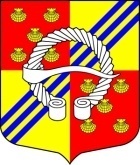 МУНИЦИПАЛЬНОЕ  ОБРАЗОВАНИЕБЕГУНИЦКОЕ СЕЛЬСКОЕ ПОСЕЛЕНИЕ
ВОЛОСОВСКОГО МУНИЦИПАЛЬНОГО РАЙОНАЛЕНИНГРАДСКОЙ ОБЛАСТИСОВЕТ ДЕПУТАТОВРЕШЕНИЕ(пятьдесят третье заседание  первого созыва)      от  28 ноября  2023 г.                                                                             № 260О  внесении изменений в решение № 212 от 15.12.2022 г.«О бюджете муниципального образования Бегуницкое сельское поселение  Волосовского муниципального района  Ленинградской области на 2023 год ина плановый  период 2024 и 2025 годов»Совет депутатов муниципального образования Бегуницкое  сельское поселение Волосовского муниципального района Ленинградской области РЕШИЛ:Внести в решение Совета депутатов муниципального образования Бегуницкое сельское поселение Волосовского муниципального района Ленинградской области от 15 декабря 2022 года № 212 «О бюджете муниципального образования Бегуницкое сельское поселение Волосовского муниципального района Ленинградской области на 2023 год и на плановый период 2024 и 2025 годов» следующие изменения:1) Пункт 1 изложить в следующей редакции:1. Утвердить основные характеристики  бюджета муниципального образования  Бегуницкое  сельское поселение  Волосовского муниципального района Ленинградской области на 2023 год:             - прогнозируемый  общий объем  доходов  бюджета муниципального образования  Бегуницкое сельское поселение Волосовского муниципального района Ленинградской области в сумме  102 607 353,18 рубля;             - прогнозируемый общий объем расходов  бюджета  муниципального образования Бегуницкое сельское поселение Волосовского муниципального района Ленинградской области  сумме   105 136 957,58 рублей;             -  прогнозируемый дефицит бюджета  муниципального образования Бегуницкое  сельское поселение Волосовского муниципального района Ленинградской области  в сумме  2 529 604,40  рубля.2). Пункт 2 изложить в следующей редакции:2. Утвердить  основные характеристики бюджета  муниципального образования  Бегуницкое сельское поселение  Волосовского муниципального района   Ленинградской области на 2024  год и на 2025 год:- прогнозируемый общий объем доходов  бюджета муниципального образования Бегуницкое сельское поселение  Волосовского муниципального района Ленинградской области на 2024 год в сумме 93 978 213,80 рублей и на 2025 год  в сумме   82 662 657,20 рублей;- прогнозируемый общий объем расходов бюджета муниципального образования Бегуницкое сельское поселение Волосовского муниципального района Ленинградской области на 2024 год   в сумме  95 978 213,80 рублей  и на 2025 год в сумме 84 662 657,20 рублей;- прогнозируемый  дефицит бюджета муниципального образования Бегуницкое сельское поселение Волосовского муниципального района Ленинградской области на 2024 год в сумме 2 000 000,00 рублей и на 2025 год в сумме 2 000 000,00 рублей.3) Утвердить источники финансирования дефицита бюджета  муниципального образования Бегуницкое сельское поселение Волосовского муниципального района Ленинградской области  на 2023 год согласно приложению 1.  4) Утвердить источники финансирования дефицита бюджета муниципального  образования Бегуницкое сельское поселение Волосовского муниципального района Ленинградской области на плановый период  2024  и 2025 годов согласно приложению 2.   5) Утвердить в пределах  общего объема доходов бюджета муниципального образования Бегуницкое сельское поселение Волосовского муниципального района  Ленинградской области, утвержденного  пунктом 1 настоящего решения, прогнозируемые поступления доходов в бюджет муниципального образования Бегуницкое сельское поселение Волосовского муниципального района Ленинградской области в 2023 году согласно приложению 3, прогнозируемые поступления доходов в бюджет муниципального образования Бегуницкое сельское поселение Волосовского муниципального района Ленинградской области на плановый период 2024 и 2025 годов согласно приложению 4.     6)   Утвердить в пределах  общего объема  доходов бюджета  муниципального образования  Бегуницкое сельское поселение Волосовского муниципального района Ленинградской области утвержденного пунктом 1  настоящего решения,  объем безвозмездных поступлений в бюджет  муниципального образования Бегуницкое сельское поселение Волосовского муниципального района Ленинградской области в 2023 году согласно приложению 5, объем безвозмездных поступлений в бюджет муниципального образования Бегуницкое сельское поселение Волосовского муниципального района  Ленинградской области на  плановый период  2024 и 2025 годов согласно приложению 6.7) Приложение 7 «Распределение бюджетных ассигнований по разделам  и подразделам классификации расходов бюджета муниципального образования  Бегуницкое сельское поселение Волосовского муниципального района Ленинградской области на 2023 год» изложить в новой редакции (прилагается);8) Приложение 8 «Распределение бюджетных ассигнований по разделам  и подразделам классификации расходов бюджета муниципального образования  Бегуницкое сельское поселение Волосовского муниципального района Ленинградской области на 2024 и 2025 годы» изложить в новой редакции (прилагается);9) Приложение 9 «Ведомственная структура  расходов бюджета муниципального образования Бегуницкое сельское поселение Волосовского муниципального района Ленинградской области на 2023 год» изложить в новой редакции (прилагается);10) Приложение 10 «Ведомственная структура  расходов бюджета муниципального образования Бегуницкое сельское поселение Волосовского муниципального района Ленинградской области на 2024 и 2025 годы» изложить в новой редакции (прилагается);11) Приложение 11 «Распределение бюджетных ассигнований по  целевым статьям (муниципальным программам и непрограммным направлениям деятельности), группам видов расходов, разделам и подразделам бюджета муниципального образования Бегуницкое сельское поселение Волосовского муниципального района Ленинградской области на 2023 год» изложить в новой редакции (прилагается);12) Приложение 12 «Распределение бюджетных ассигнований по  целевым статьям (муниципальным программам и непрограммным направлениям деятельности), группам видов расходов, разделам и подразделам бюджета муниципального образования Бегуницкое сельское поселение Волосовского муниципального района Ленинградской области на 2024 и 2025 годы» изложить в новой редакции (прилагается);13) Пункт 9 абзац 5 изложить в следующей редакции:Резервный фонд администрации муниципального образования Бегуницкое сельское поселение Волосовского муниципального района Ленинградской области:на 2023 год в сумме 150 000,00 рублей.13). Пункт 9 абзац 6 изложить в следующей редакции:Утвердить объем бюджетных ассигнований муниципального дорожного  фонда муниципального образования Бегуницкое сельское поселение Волосовского муниципального района Ленинградской области:на 2023 год в сумме 6 336 966,18 рублей.14). Пункт 14 изложить в следующей редакции:Утвердить расходы на обеспечение высшего должностного лица администрации муниципального образования Бегуницкое сельское поселение:на 2023 год в сумме 2 516 000,00 рублей.15). Пункт 16 изложить в следующей редакции:Утвердить расходы на обеспечение деятельности администрации муниципального образования Бегуницкое сельское поселение:на 2023 год в сумме 16 833 594,91 рубля.16).Пункт 17 изложить в следующей редакции:Утвердить общий объем бюджетных ассигнований на исполнение публичных нормативных обязательств муниципального образования Бегуницкое сельское поселение:на 2023 год в сумме 2 377 320,00 рублей.17). Приложение 13 «Межбюджетные трансферты, выделяемые из бюджета муниципального образования Бегуницкое сельское поселение Волосовского муниципального района Ленинградской области бюджету муниципального образования Волосовский муниципальный район Ленинградской области, и направляемые на финансирование расходов, связанных с передачей полномочий в 2023 году» изложить в новой редакции (прилагается).2. Опубликовать настоящее решение в официальном издании совета депутатов  и администрации муниципального образования Бегуницкое сельское поселение «Бегуницкий вестник» и разместить на официальном сайте в информационно-телекоммуникационной сети интернет по адресу http://begunici.ru          3. Настоящее решение  вступает в силу после его официального опубликования.Глава муниципального образованияБегуницкое сельское поселение                                               А.И. Минюк      Приложение  1УТВЕРЖДЕНЫ:Решением Совета депутатовмуниципального образования Бегуницкое сельское поселениеВолосовского муниципального района Ленинградской области от  15 декабря  2022 г. № 212 в редакции от 28.11.2023 г. № 260Источники  финансирования  дефицита  бюджета   муниципального образования Бегуницкое сельское поселение Волосовского муниципального района Ленинградской области  на 2023 год                                                                                            Приложение  2УТВЕРЖДЕНЫ:Решением Совета депутатовмуниципального образования Бегуницкое сельское поселениеВолосовского муниципального района Ленинградской области  от  15 декабря  2022 г. № 212в редакции от 28.11.2023 г. № 260Источникифинансирования  дефицита  бюджета   муниципального образования Бегуницкое сельское поселение Волосовского муниципального района Ленинградской области  на  плановый период 2024 и 2025 годовПриложение  13УТВЕРЖДЕНЫ: Решением Совета депутатовмуниципального образования Бегуницкое сельское поселениеВолосовского муниципального района Ленинградской области  от  17 декабря  2021 г. № 151в  редакции от 28.11.2023 г. № 260Межбюджетные трансферты, выделяемые из бюджета муниципального образования Бегуницкое сельское  поселение Волосовского муниципального района Ленинградской области  бюджету муниципального образования Волосовский муниципальный район Ленинградской области, и направляемые на финансирование расходов, связанных с передачей полномочий в 2023 годуМУНИЦИПАЛЬНОЕ  ОБРАЗОВАНИЕБЕГУНИЦКОЕ СЕЛЬСКОЕ ПОСЕЛЕНИЕВОЛОСОВСКОГО  МУНИЦИПАЛЬНОГО  РАЙОНАЛЕНИНГРАДСКОЙ  ОБЛАСТИСОВЕТ  ДЕПУТАТОВ                        БЕГУНИЦКОГО СЕЛЬСКОГО ПОСЕЛЕНИЯР Е Ш Е Н И Е(пятьдесят третье заседание первого созыва)от 28.11.2023            № 261 В  целях обеспечения осуществления полномочий, возложенных на органы местного самоуправления, в соответствии  с Федеральным законом от 06 октября 2003 года № 131-ФЗ «Об общих принципах организации местного самоуправления в Российской Федерации», руководствуясь статьями 14,15 Федерального закона от 06 октября 2003 года № 131-ФЗ «Об общих принципах организации местного самоуправления в Российской Федерации», совет депутатов  муниципального образования Бегуницкое сельское поселение Волосовского муниципального района Ленинградской области  РЕШИЛ:Передать администрации муниципального образования Волосовский муниципальный район Ленинградской области на 2024-2026 годы следующие полномочия:- полномочия по формированию архивных фондов; - часть полномочий по организации ритуальных услуг;          - часть полномочий в сфере градостроительной деятельности; - часть полномочий по обеспечению бюджетного процесса;  - полномочия по внутреннему муниципальному финансовому контролю в сфере бюджетных правоотношений;-полномочия  по организации в границах поселения централизованного водоснабжения, водоотведения.2. Администрации Бегуницкого сельского поселения  заключить Соглашения о передаче полномочий с администрацией  Волосовского муниципального района.                       3. Обнародовать настоящее решение в установленном порядке        4. Решение вступает в силу после его официального обнародования.                                                                                          Глава муниципального образованияБегуницкое сельское поселение                                                  А.И. МинюкАДМИНИСТРАЦИЯМУНИЦИПАЛЬНОГО ОБРАЗОВАНИЯБЕГУНИЦКОЕ СЕЛЬСКОЕ ПОСЕЛЕНИЕ
ВОЛОСОВСКОГО МУНИЦИПАЛЬНОГО РАЙОНАЛЕНИНГРАДСКОЙ ОБЛАСТИП О С Т А Н О В Л Е Н И Еот 28.11.2023 года       № 397  В целях упорядочивания деятельности Администрация МО Бегуницкое сельское поселение ПОСТАНОВЛЯЕТ:Внести изменения в приложение 2 к постановлению администрации МО Бегуницкое сельское поселение № 264 от 26.09.2017 «Об утверждении Положения об общественной комиссии по обеспечению реализации приоритетного проекта «Формирование комфортной городской среды  на территории муниципального образования Бегуницкое сельское поселение» изложив в новой редакции. Контроль за исполнением настоящего постановления оставляю за собой.Настоящее постановление вступает в силу после его официального опубликования.Глава администрации Бегуницкое сельское поселение                                                        А.И. МинюкПриложение №2Составобщественной комиссии по обеспечению реализации приоритетного проекта «Формирование комфортной городской среды» на территории муниципального образования Бегуницкое сельское поселение»АДМИНИСТРАЦИЯМУНИЦИПАЛЬНОГО ОБРАЗОВАНИЯБЕГУНИЦКОЕ СЕЛЬСКОЕ ПОСЕЛЕНИЕВОЛОСОВСКОГО МУНИЦИПАЛЬНОГО РАЙОНАЛЕНИНГРАДСКОЙ ОБЛАСТИПОСТАНОВЛЕНИЕот  29.11.2023 года  № 401.О запрете выхода (выезда) граждан на ледовое покрытие водоемов и водных объектов расположенных на территории муниципального образования Бегуницкое сельское поселение Волосовского муниципального района Ленинградской области в зимний период 2023-2024 годов.В соответствии со ст. 11 Федерального закона от 21 декабря 1994 года №68-ФЗ «О защите населения и территорий от чрезвычайных ситуаций природного и техногенного характера», ст.15 Федерального закона от 06 октября 2003 года №131-ФЗ «Об общих принципах организации местного самоуправления в Российской Федерации», п. 6.6 ч.6 Правил охраны жизни людей на водных объектах в Ленинградской области, утвержденных постановлением Правительства Ленинградской области от 29.12.2007 года №352, в связи с приближающимся наступлением минусовых температур и началом становления ледяного покрова, возникновением угрозы жизни и здоровью граждан при выходе на ледовое покрытие водных объектов в период становления ледового покрова, в целях предупреждения несчастных случаев на водоемах, расположенных на территории муниципального образования Бегуницкое сельское поселение Волосовского муниципального района ПОСТАНОВЛЯЮ:1. Запретить выход (выезд) граждан на ледовое покрытие водоемов и водных объектов расположенных на территории муниципального образования Бегуницкое сельское поселение с 01 декабря 2023 года до момента становления сплошного ледяного покрова толщиной 12 и более сантиметров.2. Проводить разъяснительную работу с населением с целью доведения основных мер безопасности при нахождении на водных объектах, административной ответственности за нарушение Правил охраны жизни людей на водных объектах, а также информирование телефонов служб спасения.3. Рекомендовать руководителям дошкольных и школьных образовательных учреждений, а также учреждений среднего профессионального образования, расположенных на территории  Бегуницкого сельского поселения, провести дополнительные занятия с детьми  и учащимися по мерам безопасности на льду водоемов и запрете выхода (выезда) на лед водоемов.4. Обнародовать настоящее Постановление в установленном порядке и разместить  на официальном сайте Бегуницкого сельского поселения.5. Постановление вступает в силу после его официального опубликования (обнародования).6. Контроль за исполнением постановления оставляю за собой.Глава администрации Бегуницкого сельского поселения                                        А.И. Минюк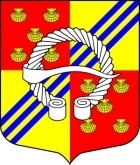 АДМИНИСТРАЦИЯМУНИЦИПАЛЬНОГО ОБРАЗОВАНИЯБЕГУНИЦКОЕ СЕЛЬСКОЕ ПОСЕЛЕНИЕВОЛОСОВСКОГО МУНИЦИПАЛЬНОГО РАЙОНАЛЕНИНГРАДСКОЙ ОБЛАСТИП О С Т А Н О В Л Е Н И Еот  30 ноября  2023 года                                                        № 402Об утверждении Положения о порядке формирования, восполнения и расходования средств резервного фонда администрации муниципального образования Бегуницкое сельское поселение Волосовского муниципального района Ленинградской областиВ соответствии со статьей 81 Бюджетного кодекса Российской Федерации, пунктом 8 части 1 статьи 14 Федерального закона Российской Федерации  от 6 октября . N 131-ФЗ «Об общих принципах организации местного самоуправления в Российской Федерации», Федеральным Законом от 21 декабря 1994 года № 68-ФЗ «О защите населения и территорий от чрезвычайных ситуаций природного и техногенного характера», с целью обеспечения защиты населения и территории, минимизации социального и экономического ущерба, наносимого населению и экономике от чрезвычайных ситуаций природного и техногенного характера, пожаров и происшествий на водных объектах, обеспечение пожарной безопасности и безопасности людей, а также последствий террористических актов на территории муниципального образования Бегуницкое сельское поселение, администрация муниципального образования Бегуницкое сельское поселение ПОСТАНОВЛЯЕТ:1. Утвердить прилагаемые:1.1. Положение о порядке формирования, восполнения  и расходования средств резервного фонда администрации муниципального образования Бегуницкое сельское поселение Волосовского муниципального района Ленинградской области.1.2. Перечень документов, обосновывающих размер и необходимость выделения бюджетных ассигнований из резервного фонда администрации муниципального образования Бегуницкое сельское поселение для частичного покрытия расходов по ликвидации последствий чрезвычайных ситуаций природного и техногенного характера и стихийных бедствий, а также последствий террористических актов.2. Постановление администрации муниципального образования Бегуницкое сельское поселение № 83 от 28.04.2020 года «Об утверждении Положения о порядке расходования средств резервного фонда администрации муниципального образования  Бегуницкое сельское поселение» признать утратившим силу.3. Опубликовать настоящее постановление на официальном сайте администрации  муниципального образования Бегуницкое сельское поселение в информационно-телекоммуникационной сети интернет по адресу http://begunici.ru4. Настоящее постановление вступает в силу с момента  его официального опубликования.Глава администрацииБегуницкого сельского поселения 		                                          А.И. МинюкУтвержденоПостановлением администрации муниципального образования  Бегуницкое сельское поселениеот «30» ноября 2023 № 402ПОЛОЖЕНИЕ о порядке формирования, восполнения и расходования средств резервного фонда администрации муниципального образования Бегуницкое сельское поселение Волосовского муниципального района Ленинградской области1. Общие положения1.1. Настоящее Положение о порядке формирования, восполнения  и расходования средств резервного фонда администрации муниципального образования Бегуницкое сельское поселение Волосовского муниципального района Ленинградской области (далее – Положение, резервный фонд) разработано в соответствии со статьей 81 Бюджетного кодекса Российской Федерации, пунктом 8 части 1 статьи 14 Федерального закона Российской Федерации от 6 октября . N 131-ФЗ «Об общих принципах организации местного самоуправления в Российской Федерации», Федеральным Законом от 21 декабря 1994 года № 68-ФЗ «О защите населения и территорий от чрезвычайных ситуаций природного и техногенного характера».1.2. Настоящее Положение определяет порядок формирования, восполнения  и расходования средств резервного фонда, цели, на которые они выделяются, порядок принятия решения о выделении средств из резервного фонда и основания для их выделения, осуществление контроля за целевым использованием средств резервного фонда администрации муниципального образования Бегуницкое сельское поселение.1.3. Резервный фонд формируется в составе бюджета муниципального образования Бегуницкое сельское поселение (далее – бюджет поселения) для финансового обеспечения непредвиденных расходов, в том числе в связи с угрозой чрезвычайных ситуаций, мероприятий, связанных с предупреждением и ликвидацией чрезвычайных ситуаций природного и техногенного характера (далее - чрезвычайные ситуации) локального и муниципального характера,  также более масштабного характера, если последние затронули территорию муниципального образования Бегуницкое сельское поселение, а также последствий террористических актов на территории муниципального образования Бегуницкое сельское поселение.К непредвиденным расходам относятся расходы, которые не могли быть предусмотрены при утверждении бюджета поселения на текущий финансовый год, и выделение средств на такие расходы не может быть отложено до внесения изменений в решение Совета депутатов муниципального образования Бегуницкое сельское поселение (далее – Совет депутатов) о бюджете поселения на текущий финансовый год, либо утверждения бюджета поселения на следующий год.2. Термины и определенияДля целей настоящего положения используются следующие понятия:а) имущество первой необходимости - минимальный набор непродовольственных товаров общесемейного пользования, необходимых для сохранения здоровья человека и обеспечения его жизнедеятельности, включающий в себя:предметы для хранения и приготовления пищи - холодильник, газовая плита (электроплита) и шкаф для посуды;предметы мебели для приема пищи - стол и стул (табурет);предметы мебели для сна - кровать (диван);предметы средств информирования граждан - телевизор (радио), предметы средств водоснабжения и отопления (в случае отсутствия централизованного водоснабжения и отопления) - насос для подачи воды, водонагреватель и котел отопительный (переносная печь);б) неотложные аварийно-восстановительные работы - деятельность, проводимая с целью локализации отдельных очагов повышенной опасности, устранения аварий и создания минимально необходимых условий для обеспечения жизнедеятельности населения.3. Порядок формирования и восполнения резервного фонда администрации муниципального образования Бегуницкое сельское поселение3.1. Размер резервного фонда утверждается Решением Совета депутатов о бюджете  муниципального образования Бегуницкое сельское поселение на очередной финансовый год и плановый период (далее – Решение о бюджете).3.2. Средства резервного фонда администрации муниципального образования Бегуницкое сельское поселение предусматриваются отдельной строкой в расходной части бюджета муниципального образования Бегуницкое сельское поселение в соответствии с действующей бюджетной классификацией Российской Федерации.3.3. Восполнение бюджетных ассигнований резервного фонда администрации муниципального образования Бегуницкое сельское поселение осуществляется на основании Решения Совета депутатов  о внесении изменений в бюджет муниципального образования Бегуницкое сельское поселение в течение года.4. Направление и цели расходования средств резервного фондаРасходование бюджетных ассигнований резервного фонда осуществляется по следующим основным направлениям:4.1. Финансирование мероприятий для частичного покрытия расходов на ликвидацию последствий чрезвычайных ситуаций и стихийных бедствий, а также последствий террористических актов на территории муниципального образования Бегуницкое сельское поселение, в том числе расходов:а) на проведение аварийно-спасательных работ в зонах чрезвычайных ситуаций и стихийных бедствий;б) проведение неотложных аварийно-восстановительных работ на объектах жилищно-коммунального хозяйства, социальной сферы, промышленности, энергетики, транспорта и связи, пострадавших в результате чрезвычайной ситуации или стихийного бедствия, а также последствий террористических актов;в) возмещение расходов, связанных с привлечением в установленном порядке сил и средств министерств и ведомств Российской Федерации, а также организаций, привлекаемых для проведения экстренных мероприятий по ликвидации последствий чрезвычайных ситуаций и стихийных бедствий.4.2. Финансирование иных непредвиденных расходов.К иным непредвиденным расходам относятся расходы:а) проведение мероприятий по предупреждению чрезвычайных ситуаций при угрозе их возникновения;б) на проведение ремонтных и восстановительных работ, не связанных с чрезвычайными ситуациями;в) на срочные непредвиденные мероприятия местного значения, относящиеся к полномочиям органов местного самоуправления в соответствии с постановлением администрации муниципального образования Бегуницкое сельское поселение.4.3. Использование бюджетных ассигнований резервного фонда на цели, не предусмотренные настоящим Положением, не допускается.5. Управление средствами резервного фонда5.1. Решение об использовании бюджетных ассигнований резервного фонда администрации муниципального образования Бегуницкое сельское поселение принимается администрацией муниципального образования Бегуницкое сельское поселение в форме постановления, в котором указывается сумма выделяемых бюджетных ассигнований и их распределение по проводимым мероприятиям.5.2. К проекту постановления администрации муниципального образования Бегуницкое сельское поселение о выделении бюджетных ассигнований из резервного фонда на финансирование непредвиденных расходов должны быть приложены обоснование необходимости выделения бюджетных ассигнований из резервного фонда и документы, подтверждающие размер запрашиваемых бюджетных ассигнований (смета расходов, проектная документация, расчеты, счета, акты сверок, договоры, соглашения, экспертные заключения и т. п.).В обосновании должны быть указаны следующие сведения:-размер запрашиваемых бюджетных ассигнований, его обоснование, включая сметно-финансовые расчеты;-цели расходования бюджетных ассигнований;-обоснование недостаточности бюджетных ассигнований, находящихся в распоряжении;-мотивированное обоснование непредвиденности расходов.5.3. Запрос о выделении бюджетных ассигнований из резервного фонда администрации муниципального образования Бегуницкое сельское поселение, а также выработку рекомендаций по обращению в органы исполнительной власти Ленинградской области (при необходимости) осуществляет комиссия по предупреждению и ликвидации чрезвычайных ситуаций и обеспечению пожарной безопасности муниципального образования Бегуницкое сельское поселение (далее - Комиссия). Рабочий аппарат Комиссии готовит заявку о потребности в бюджетных ассигнованиях на финансовое обеспечение проведения аварийно-спасательных и неотложных аварийно-восстановительных работ.5.4. Ходатайство о выделении бюджетных ассигнований из резервного фонда на финансирование непредвиденных расходов направляется главе администрации муниципального образования Бегуницкое сельское поселение.К указанному ходатайству должны быть приложены обоснование и документы в соответствии с перечнем документов, обосновывающих размер и необходимость выделения средств из резервного фонда администрации муниципального образования Бегуницкое сельское поселение для частичного покрытия расходов по ликвидации последствий чрезвычайных ситуаций и стихийных бедствий, а также последствий террористических актов, утвержденные настоящим Постановлением.5.5. По поручению главы администрации муниципального образования Бегуницкое сельское поселение специалист по ПБ и ЧС  администрации муниципального образования Бегуницкое сельское поселение рассматривает  вопрос о выделении бюджетных ассигнований из резервного фонда администрации муниципального образования Бегуницкое сельское поселение, и вносит по результатам рассмотрения соответствующий проект постановления администрации муниципального образования Бегуницкое сельское поселение, в срок, установленный в поручении, или в месячный срок со дня подписания поручения, если в поручении срок не указан.5.6. В случае отрицательного заключения (о невозможности выделения бюджетных ассигнований из резервного фонда) специалист по ПБ и ЧС  совместно с начальником финансово-экономического сектора администрации муниципального образования Бегуницкое сельское поселение готовят проект письма об отклонении ходатайства с мотивированным обоснованием отказа в выделении бюджетных ассигнований из резервного фонда.Письмо за подписью главы администрации муниципального образования Бегуницкое сельское поселение направляется лицу, обратившемуся с ходатайством.5.7. Основаниями для отказа в выделении бюджетных ассигнований из резервного фонда на цели, указанные в ходатайстве, являются:-отсутствие или недостаточность бюджетных ассигнований резервного фонда в текущем финансовом году;-несоответствие целей, на которые запрашиваются бюджетные ассигнования резервного фонда, полномочиям муниципального образования Бегуницкое сельское поселение;-отсутствие обоснования и документов, указанных в Порядке выделения бюджетных ассигнований из резервного фонда администрации муниципального образования Бегуницкое сельское поселение на финансирование мероприятий для частичного покрытия расходов по ликвидации последствий чрезвычайных ситуаций, стихийных бедствий, последствий террористических актов и иных непредвиденных расходов.6. Контроль за расходованием средств резервного фонда6.1. Контроль за расходованием средств резервного фонда осуществляется главой администрации муниципального образования Бегуницкое сельское поселение.6.2. Резервный фонд исполняется в течение календарного года. Неиспользованные остатки резервного фонда на следующий год не переносятся. При неполном использовании средств, выделенных из резервного фонда администрации муниципального образования Бегуницкое сельское поселение (экономия), остаток неиспользованных выделенных средств не может быть направлен на другие цели и подлежит возврату в бюджет муниципального образования Бегуницкое сельское поселение.6.3. При обнаружении нецелевого использования средств, выделенных из резервного фонда администрации муниципального образования Бегуницкое сельское поселение, выделенные денежные средства подлежат возврату в бюджет муниципального образования Бегуницкое сельское поселение в полном объеме.6.4. Средства резервного фонда администрации муниципального образования Бегуницкое сельское поселение, предназначенные для финансирования работ (услуг), выполняемых поэтапно, перечисляются по мере представления документов, подтверждающих выполнение работ (услуг).6.5. Получатели бюджетных средств, которым выделены средства резервного фонда, в месячный срок после проведения соответствующих работ (услуг) представляют в финансово-экономический сектор администрации муниципального образования Бегуницкое сельское поселение подробный отчет о целевом расходовании средств резервного фонда по форме согласно приложению к настоящему Положению (прилагается).6.6. Расходы, произведенные за счет бюджетных ассигнований резервного фонда, отражаются в отчете об исполнении бюджета муниципального образования Бегуницкое сельское поселение по соответствующим кодам бюджетной классификации.Информация об использовании бюджетных ассигнований резервного фонда в виде отчета прилагается к годовому отчету об исполнении бюджета муниципального образования Бегуницкое сельское поселение.Приложениек Положению о порядке формирования и расходования средств резервного фонда администрации муниципального образования Бегуницкое сельское поселениеОТЧЕТоб использовании средств резервного фонда администрации муниципального образования Бегуницкое сельское поселение______________________________________________________________________________________________________(наименование получателя бюджетных средств)за _____ 20__г.(тыс. руб.)__* В случае неполного расходования средств резервного фонда администрации муниципального образования Бегуницкое сельское поселениеРуководитель(должностное лицо)_________ 	    _______________      	____________________         (подпись)		               (расшифровка подписи)УтвержденПостановлением администрации                                                                                      муниципального образования Бегуницкое сельское поселениеот «____» декабря 2023 № ______Переченьдокументов, обосновывающих размер и необходимость выделения бюджетных ассигнований из резервного фонда администрации муниципального образования Бегуницкое сельское поселение для частичного покрытия расходов по ликвидации последствий чрезвычайных ситуаций и стихийных бедствий, а также последствий террористических актов на территории муниципального образования Бегуницкое сельское поселениеI. Перечень документов, обосновывающих необходимость выделения бюджетных ассигнований из резервного фонда администрации муниципального образования Бегуницкое сельское поселение для частичного покрытия расходов по ликвидации последствий чрезвычайных ситуаций и стихийных бедствий, а также последствий террористических актов на территории муниципального образования Бегуницкое сельское поселение.В целях обоснования необходимости выделения бюджетных ассигнований на мероприятия, определенные пунктом 4 Положения о порядке формирования и расходования резервного фонда администрации муниципального образования Бегуницкое сельское поселение на финансирование мероприятий для частичного покрытия расходов по ликвидации последствий чрезвычайных ситуаций, стихийных бедствий, а также последствий террористических актов на территории муниципального образования Бегуницкое сельское поселение и иных непредвиденных расходов (далее - Положение), администрация муниципального образования Бегуницкое сельское поселение готовит следующий пакет документов:1. Заявку на выделение бюджетных ассигнований из резервного фонда администрации муниципального образования Бегуницкое сельское поселение (далее - резервный фонд) на финансирование мероприятий для частичного покрытия расходов по ликвидации последствий чрезвычайных ситуаций, стихийных бедствий, а также последствий террористических актов на территории муниципального образования Бегуницкое сельское поселение.2. Документы, подтверждающие факт произошедшей чрезвычайной ситуации (далее - ЧС):2.1. Донесения по форме 5/ЧС "Итоговое донесение о чрезвычайной ситуации" по форме, утвержденной нормативным правовым актом Министерства Российской Федерации по делам гражданской обороны, чрезвычайным ситуациям и ликвидации последствий стихийных бедствий (далее - МЧС России).2.2. Справку службы Гидрометцентра о факте и границах стихийного гидрометеорологического явления. Справка предоставляется при ЧС природного характера. Сведения должны быть подтверждены данными обследования с привлечением специалистов службы Гидрометцентра. В справке службы Гидрометцентра отражается прохождение гидрометеорологического явления по территории муниципального образования с указанием временного интервала действия данного опасного природного явления.2.3. Акт о пожаре по форме, утвержденной нормативным правовым актом МЧС России, а также карту пострадавшей территории муниципального образования с нанесением зон опасного явления в случае чрезвычайной ситуации, сопровождающейся пожаром (за исключением лесных пожаров).2.4. Копии протоколов заседаний (решений) комиссии по предупреждению и ликвидации чрезвычайных ситуаций и обеспечению пожарной безопасности муниципального образования Бегуницкое сельское поселение при введении (отмене) режима ЧС муниципального и межмуниципального характера с приложением копий нормативных правовых актов администрации муниципального образования Бегуницкое сельское поселение о введении (отмене) режима ЧС на данной территории.II. Перечень документов, обосновывающих размер бюджетных ассигнований, необходимых для выделения из резервного фонда администрации муниципального образования Бегуницкое сельское поселение для частичного покрытия расходов по ликвидации последствий чрезвычайных ситуаций,   стихийных бедствий, а также последствий террористических актов на территории муниципального образования Бегуницкое сельское поселениеДля обоснования размера запрашиваемых бюджетных ассигнований на мероприятия, определенные пунктом 4 Положения, администрация муниципального образования Бегуницкое сельское поселение готовит следующий пакет документов:1. На проведение аварийно-спасательных работ в зонах ЧС:1.1. Заявку о потребности в бюджетных ассигнованиях на финансовое обеспечение проведения аварийно-спасательных работ по форме согласно приложению 1 к настоящему Перечню.1.2. Копию соглашения о намерениях.2. На проведение неотложных аварийно-восстановительных работ на объектах, пострадавших в результате чрезвычайной ситуации:2.1. Заявку о потребности в бюджетных ассигнованиях на финансовое обеспечение проведения неотложных аварийно-восстановительных работ по объектам, находящимся в муниципальной собственности, по форме согласно приложению 2 к настоящему Перечню.2.2. Акт обследования объекта, поврежденного (разрушенного) в результате ЧС, согласно приложению 3 к настоящему Перечню.2.3. Сметный расчет на неотложные аварийно-восстановительные работы по объемам и перечню работ, указанным в акте обследования поврежденного (разрушенного) объекта, в соответствии со сметно-нормативной базой ценообразования в строительстве.2.4. Видео-, фотодокументы с указанием адреса пострадавшего объекта.2.5. Заключение администрации муниципального образования Бегуницкое сельское поселение по объектам, имеющим повреждения основных несущих конструкций.3. На возмещение расходов, связанных с привлечением в установленном порядке сил и средств министерств и ведомств Российской Федерации, а также организаций, привлекаемых для проведения экстренных мероприятий по ликвидации последствий чрезвычайных ситуаций, представляются документы в соответствии с пунктом 1 раздела II настоящего Перечня.III. Перечень документов, обосновывающих размер бюджетных ассигнований, необходимых для выделения из резервного фонда администрации муниципального образования Бегуницкое сельское поселение для финансирования иных непредвиденных расходов1. Проведение ремонтных и восстановительных работ, не связанных с чрезвычайными ситуациями:1.1. Заявка о потребности в бюджетных ассигнованиях на финансовое обеспечение проведения неотложных аварийно-восстановительных работ по объектам, находящимся в муниципальной собственности, по форме согласно приложению 2 к настоящему Перечню.1.2. Акт обследования объекта, поврежденного (разрушенного) в результате ЧС, согласно приложению 3 к настоящему Перечню.1.3. Сметный расчет на неотложные аварийно-восстановительные работы по объемам и перечню работ, указанным в акте обследования поврежденного (разрушенного) объекта, в соответствии со сметно-нормативной базой ценообразования в строительстве.1.4. Видео-, фотодокументы с указанием адреса пострадавшего объекта.1.5. Заключение администрации муниципального образования Бегуницкое сельское поселение по объектам, имеющим повреждения основных несущих конструкций.Приложение 1к Перечню документов, обосновывающих размер и необходимость выделения бюджетных ассигнований из резервного фонда администрации муниципального образования Бегуницкое сельское поселение ФормаУТВЕРЖДАЮГлава администрации муниципального образования Бегуницкое сельское поселение________________________(подпись, фамилия, инициалы)"__" __________ 20___ г.М.П.ЗАЯВКАо потребности в бюджетных ассигнованиях на финансовое обеспечение проведения аварийно-спасательных работ______________________________________________________________________(наименование чрезвычайной ситуации)Всего по заявке ____ тыс. рублей, в том числе за счет средств резервного фонда администрации муниципального образования Бегуницкое сельское поселение _____ тыс. рублей.Приложение 2к Перечню документов, обосновывающих размер и необходимость выделения бюджетных ассигнований из резервного фонда администрации муниципального образования Бегуницкое сельское поселение ФормаУТВЕРЖДАЮГлава администрации муниципального образования Бегуницкое сельское поселение_______________________(подпись, фамилия, инициалы)"__" ___________ 20___ г.М.П.ЗАЯВКАо потребности в бюджетных ассигнованиях на финансовое обеспечение проведения неотложных аварийно-спасательных работ______________________________________________________________________(наименование чрезвычайной ситуации)Всего по заявке ____ тыс. рублей,Приложение 3к Перечню документов, обосновывающих размер и необходимость выделения бюджетных ассигнований из резервного фонда администрации муниципального образования Бегуницкое сельское поселение ФормаАКТ N____обследования объекта, поврежденного (разрушенного) в результате ___________________________________________________________(наименование чрезвычайной ситуации, дата)________________________________________________________________(адрес объекта)Наименование объекта _____________________________________________________________4. Характеристика объекта по конструктивным элементам____________________________________________________________________________________________________________________________________________5. Характеристика повреждений (разрушений) по конструктивным элементам ___________________________________________________________________________________________________________________________________________ Комиссия в составе:Председатель комиссии:___________________       ___________          ______________(фамилия, имя, отчество)	       (подпись)		 (дата)Члены комиссии:______________________     ___________       ______________(фамилия, имя, отчество)	       (подпись)		 (дата)______________________     ___________       ______________(фамилия, имя, отчество)	       (подпись)		 (дата)______________________     ___________       ______________(фамилия, имя, отчество)  	  (подпись)        	    (дата)Примечания:1. Степень повреждения объекта определяется по результатам проведенного обследования технического состояния объекта в соответствии с действующим законодательством.2. Указывается сумма, которая просчитывается в сметном расчете на данный объект.3. Указывается сумма, которая была выплачена страховыми органами, если объект был застрахован, в противном случае пишется "не застрахован".4. Указывается полное описание объекта по конструктивным элементам (размер, материал, сечение, количество и общий объем всех конструктивных элементов), по зданиям и сооружениям специального назначения добавляются данные по специальным конструкциям, в зависимости от повреждений, полученных в результате чрезвычайной ситуации. При необходимости прилагается чертеж мостового сооружения.5. Указываются размеры и объемы разрушений по конструктивным элементам.КодНаименованиеСумма (рублей)01 00 00 00 00 0000 000Источники внутреннего финансирования дефицитов бюджетов2 529 604,40  01 05 00 00 00 0000 000Изменение остатков средств на счетах по учету средств бюджетов 2 529 604,40  01 05 02 00 00 0000 500Увеличение прочих остатков средств бюджетов-102 607 353,1801 05 02 01 10 0000 510Увеличение прочих остатков денежных средств бюджетов сельских поселений-102 607 353,1801 05 02 00 00 0000 600Уменьшение прочих остатков средств бюджетов105 136 957,5801 05 02 01 10 0000 610Уменьшение  прочих остатков денежных средств бюджетов сельских поселений105 136 957,58КодНаименованиеСумма 2024 год(рублей)Сумма 2025 год(рублей)01 00 00 00 00 0000 000Источники внутреннего финансирования дефицитов бюджетов2 000 000,002 000 000,0001 05 00 00 00 0000 000Изменение остатков средств на счетах по учету средств бюджетов2 000 000,002 000 000,0001 05 02 00 00 0000 500Увеличение прочих остатков средств бюджетов- 93 978 213,80-82 662 657,2001 05 02 01 10 0000 510Увеличение прочих остатков денежных средств бюджетов сельских  поселений- 93 978 213,80-82 662 657,2001 05 02 00 00 0000 600Уменьшение прочих остатков средств бюджетов95 978 213,8084 662 657,2001 05 02 01 10 0000 610Уменьшение  прочих остатков денежных средств бюджетов сельских  поселений95 978 213,8084 662 657,20Приложение   3 Приложение   3                     УТВЕРЖДЕНЫ                    УТВЕРЖДЕНЫрешением  совета депутатов     решением  совета депутатов     муниципального образования Бегуницкое  сельское  поселение муниципального образования Бегуницкое  сельское  поселение Волосовского муниципального  района  Ленинградской  областиВолосовского муниципального  района  Ленинградской  областиот 15 декабря 2022 года № 212 от 15 декабря 2022 года № 212 в редакции от 28.11.2023 г. № 260в редакции от 28.11.2023 г. № 260в редакции от 28.11.2023 г. № 260в редакции от 28.11.2023 г. № 260Прогнозируемые поступления Прогнозируемые поступления Прогнозируемые поступления Прогнозируемые поступления Прогнозируемые поступления доходов  в бюджет муниципального образования Бегуницкое сельское  поселение Волосовского муниципального района Ленинградской области в 2023 годудоходов  в бюджет муниципального образования Бегуницкое сельское  поселение Волосовского муниципального района Ленинградской области в 2023 годудоходов  в бюджет муниципального образования Бегуницкое сельское  поселение Волосовского муниципального района Ленинградской области в 2023 годудоходов  в бюджет муниципального образования Бегуницкое сельское  поселение Волосовского муниципального района Ленинградской области в 2023 годудоходов  в бюджет муниципального образования Бегуницкое сельское  поселение Волосовского муниципального района Ленинградской области в 2023 годуКод бюджетной классификацииКод бюджетной классификацииИсточник доходовИсточник доходовСумма  (рублей)1 00 00000 00 0000 0001 00 00000 00 0000 000НАЛОГОВЫЕ И НЕНАЛОГОВЫЕ ДОХОДЫНАЛОГОВЫЕ И НЕНАЛОГОВЫЕ ДОХОДЫ39 416 258,29Налоговые доходыНалоговые доходы34 925 701,501 01 00000 00 0000 0001 01 00000 00 0000 000НАЛОГИ НА ПРИБЫЛЬ, ДОХОДЫНАЛОГИ НА ПРИБЫЛЬ, ДОХОДЫ17 290 000,001 01 02000 01 0000 1101 01 02000 01 0000 110Налог на доходы физических лиц  Налог на доходы физических лиц  17 290 000,001 03 00000 00 0000 0001 03 00000 00 0000 000НАЛОГИ НА ТОВАРЫ (РАБОТЫ, УСЛУГИ), РЕАЛИЗУЕМЫЕ НА ТЕРРИТОРИИ РОССИЙСКОЙ ФЕДЕРАЦИИНАЛОГИ НА ТОВАРЫ (РАБОТЫ, УСЛУГИ), РЕАЛИЗУЕМЫЕ НА ТЕРРИТОРИИ РОССИЙСКОЙ ФЕДЕРАЦИИ3 343 390,001 03 02000 01 0000 1101 03 02000 01 0000 110Акцизы по подакцизным товарам (продукции), производимым на территории Российской ФедерацииАкцизы по подакцизным товарам (продукции), производимым на территории Российской Федерации3 343 390,001 05 00000 00 0000 0001 05 00000 00 0000 000НАЛОГИ НА СОВОКУПНЫЙ ДОХОДНАЛОГИ НА СОВОКУПНЫЙ ДОХОД3 511,501 05 03000 01 0000 1101 05 03000 01 0000 110Единый сельскохозяйственный налогЕдиный сельскохозяйственный налог3 511,501 06 00000 00 0000 1101 06 00000 00 0000 110НАЛОГИ НА ИМУЩЕСТВОНАЛОГИ НА ИМУЩЕСТВО14 262 800,001 06 01000 00 0000 1101 06 01000 00 0000 110Налог на имущество физических лицНалог на имущество физических лиц1 816 800,001 06 01030 10 0000 1101 06 01030 10 0000 110Налог на имущество физических лиц, взимаемый по ставкам, применяемым к объектам налогообложения, расположенным в границах сельских поселений Налог на имущество физических лиц, взимаемый по ставкам, применяемым к объектам налогообложения, расположенным в границах сельских поселений 1 816 800,001 06 06000 00 0000 1101 06 06000 00 0000 110ЗЕМЕЛЬНЫЙ НАЛОГЗЕМЕЛЬНЫЙ НАЛОГ12 446 000,001 06 06033 10 0000 1101 06 06033 10 0000 110Земельный налог с организаций, обладающих земельным участком, расположенным в границах сельских поселенийЗемельный налог с организаций, обладающих земельным участком, расположенным в границах сельских поселений5 975 000,001 06 06043 10 0000 1101 06 06043 10 0000 110Земельный налог с физических лиц, обладающих земельным участком, расположенным в границах сельских поселенийЗемельный налог с физических лиц, обладающих земельным участком, расположенным в границах сельских поселений6 471 000,001 08 00000 00 0000 0001 08 00000 00 0000 000ГОСУДАРСТВЕННАЯ ПОШЛИНАГОСУДАРСТВЕННАЯ ПОШЛИНА26 000,001 08 04020 01 1000 1101 08 04020 01 1000 110Государственная пошлина за совершение нотариальных действий должностными лицами органов местного самоуправления, уполномоченными в соответствии с законодательными актами Российской Федерации на совершение нотариальных действий (сумма платежа)Государственная пошлина за совершение нотариальных действий должностными лицами органов местного самоуправления, уполномоченными в соответствии с законодательными актами Российской Федерации на совершение нотариальных действий (сумма платежа)26 000,00Неналоговые доходыНеналоговые доходы4 490 556,791 11 00000 00 0000 0001 11 00000 00 0000 000ДОХОДЫ ОТ ИСПОЛЬЗОВАНИЯ ИМУЩЕСТВА, НАХОДЯЩЕГОСЯ В ГОСУДАРСТВЕННОЙ И МУНИЦИПАЛЬНОЙ СОБСТВЕННОСТИДОХОДЫ ОТ ИСПОЛЬЗОВАНИЯ ИМУЩЕСТВА, НАХОДЯЩЕГОСЯ В ГОСУДАРСТВЕННОЙ И МУНИЦИПАЛЬНОЙ СОБСТВЕННОСТИ2 254 574,791 11 05000 00 0000 1201 11 05000 00 0000 120Доходы, получаемые в виде арендной либо иной платы за передачу в возмездное пользование государственного и муниципального имущества (за исключением имущества бюджетных и  автономных учреждений, а также имущества государственных и муниципальных унитарных предприятий, в том числе казенных)Доходы, получаемые в виде арендной либо иной платы за передачу в возмездное пользование государственного и муниципального имущества (за исключением имущества бюджетных и  автономных учреждений, а также имущества государственных и муниципальных унитарных предприятий, в том числе казенных)854 574,791 11 05035 10 0000 1201 11 05035 10 0000 120Доходы от сдачи в аренду имущества, находящегося в оперативном управлении органов управления сельских поселений и созданных ими учреждений (за исключением имущества муниципальных бюджетных и автономных учреждений)Доходы от сдачи в аренду имущества, находящегося в оперативном управлении органов управления сельских поселений и созданных ими учреждений (за исключением имущества муниципальных бюджетных и автономных учреждений)850 000,001 11 05420 10 0000 1201 11 05420 10 0000 120Плата за публичный сервитут, предусмотренная решением уполномоченного органа об установлении публичного сервитута в отношении земельных участков, находящихся в собственности сельских поселений и не предоставленных гражданам или юридическим лицам (за исключением органов государственной власти (государственных органов), органов местного самоуправления (муниципальных органов), органов управления государственными внебюджетными фондами и казенных учреждений)Плата за публичный сервитут, предусмотренная решением уполномоченного органа об установлении публичного сервитута в отношении земельных участков, находящихся в собственности сельских поселений и не предоставленных гражданам или юридическим лицам (за исключением органов государственной власти (государственных органов), органов местного самоуправления (муниципальных органов), органов управления государственными внебюджетными фондами и казенных учреждений)4 574,791 11 09000 00 0000 1201 11 09000 00 0000 120Прочие доходы от использования имущества и прав, находящихся в государственной и муниципальной  собственности (за исключением имущества бюджетных и автономных учреждений, а также  имущества государственных и муниципальных унитарных предприятий, в том числе казенных)Прочие доходы от использования имущества и прав, находящихся в государственной и муниципальной  собственности (за исключением имущества бюджетных и автономных учреждений, а также  имущества государственных и муниципальных унитарных предприятий, в том числе казенных)1 400 000,001 11 09045 10 0000 1201 11 09045 10 0000 120Прочие поступления от использования имущества, находящегося в собственности сельских поселений (за исключением имущества муниципальных бюджетных и автономных учреждений, а также имущества муниципальных унитарных предприятий, в том числе казенных)Прочие поступления от использования имущества, находящегося в собственности сельских поселений (за исключением имущества муниципальных бюджетных и автономных учреждений, а также имущества муниципальных унитарных предприятий, в том числе казенных)1 400 000,001 13 00000 00 0000 0001 13 00000 00 0000 000ДОХОДЫ ОТ ОКАЗАНИЯ ПЛАТНЫХ УСЛУГ И КОМПЕНСАЦИИ ЗАТРАТ ГОСУДАРСТВАДОХОДЫ ОТ ОКАЗАНИЯ ПЛАТНЫХ УСЛУГ И КОМПЕНСАЦИИ ЗАТРАТ ГОСУДАРСТВА285 000,001 13 01990 00 0000 1301 13 01990 00 0000 130Прочие доходы  от оказания платных услуг Прочие доходы  от оказания платных услуг 275 000,001 13 01995 10 0117 1301 13 01995 10 0117 130Муниципальное казенное учреждение" Бегуницкий Дом культуры" - Прочие доходы от оказания платных услуг (работ) получателями средств бюджетов сельских поселений Муниципальное казенное учреждение" Бегуницкий Дом культуры" - Прочие доходы от оказания платных услуг (работ) получателями средств бюджетов сельских поселений 175 000,001 13 01995 10 0122 1301 13 01995 10 0122 130Муниципальное казенное учреждение культуры" Зимитицкий Дом культуры" - Прочие доходы от оказания платных услуг (работ) получателями средств бюджетов сельских поселений Муниципальное казенное учреждение культуры" Зимитицкий Дом культуры" - Прочие доходы от оказания платных услуг (работ) получателями средств бюджетов сельских поселений 100 000,001 13 02000 00 0000 1301 13 02000 00 0000 130Доходы от компенсации затрат государстваДоходы от компенсации затрат государства10 000,001 13 02995 10 0000 1301 13 02995 10 0000 130Прочие доходы от компенсации затрат бюджетов сельских поселенийПрочие доходы от компенсации затрат бюджетов сельских поселений10 000,001 14 00000 00 0000 0001 14 00000 00 0000 000ДОХОДЫ  ОТ ПРОДАЖИ МАТЕРИАЛЬНЫХ И НЕМАТЕРИАЛЬНЫХ АКТИВОВДОХОДЫ  ОТ ПРОДАЖИ МАТЕРИАЛЬНЫХ И НЕМАТЕРИАЛЬНЫХ АКТИВОВ1 880 982,001 14 02000 00 0000 0001 14 02000 00 0000 000Доходы от реализации имущества, находящегося в государственной и муниципальной собственности (за исключением имущества бюджетных и автономных учреждений, а также имущества государственных и муниципальных унитарных предприятий, в том числе казенных)Доходы от реализации имущества, находящегося в государственной и муниципальной собственности (за исключением имущества бюджетных и автономных учреждений, а также имущества государственных и муниципальных унитарных предприятий, в том числе казенных)1 625 150,001 14 02052 10 0000 4101 14 02052 10 0000 410Доходы от реализации имущества, находящегося в оперативном управлении учреждений, находящихся в ведении органов управления сельских поселений (за исключением имущества муниципальных бюджетных и автономных учреждений), в части реализации основных средств по указанному имуществуДоходы от реализации имущества, находящегося в оперативном управлении учреждений, находящихся в ведении органов управления сельских поселений (за исключением имущества муниципальных бюджетных и автономных учреждений), в части реализации основных средств по указанному имуществу1 625 150,00 1 14 06000 00 0000 430 1 14 06000 00 0000 430 Доходы от продажи земельных участков, находящихся в государственной и муниципальной собственности (за исключением земельных участков автономных учреждений) Доходы от продажи земельных участков, находящихся в государственной и муниципальной собственности (за исключением земельных участков автономных учреждений)255 832,00 1 14 06025 10 0000 430 1 14 06025 10 0000 430Доходы от продажи земельных участков, находящихся в собственности сельских поселений (за исключением земельных участков муниципальных бюджетных и автономных учреждений)Доходы от продажи земельных участков, находящихся в собственности сельских поселений (за исключением земельных участков муниципальных бюджетных и автономных учреждений)255 832,00 1 16 00000 00 0000 000 1 16 00000 00 0000 000ШТРАФЫ, САНКЦИИ, ВОЗМЕЩЕНИЕ УЩЕРБАШТРАФЫ, САНКЦИИ, ВОЗМЕЩЕНИЕ УЩЕРБА70 000,001 16 07000 00 0000 1401 16 07000 00 0000 140Штрафы, неустойки, пени, уплаченные в соответствии с законом или договором в случае неисполнения или ненадлежащего исполнения обязательств перед государственным (муниципальным) органом, органом управления государственным внебюджетным фондом, казенным учреждением, Центральным банком Российской Федерации, иной организацией, действующей от имени Российской ФедерацииШтрафы, неустойки, пени, уплаченные в соответствии с законом или договором в случае неисполнения или ненадлежащего исполнения обязательств перед государственным (муниципальным) органом, органом управления государственным внебюджетным фондом, казенным учреждением, Центральным банком Российской Федерации, иной организацией, действующей от имени Российской Федерации70 000,00 1 16 07010 10 0000 140 1 16 07010 10 0000 140Штрафы, неустойки, пени, уплаченные в случае просрочки исполнения поставщиком (подрядчиком, исполнителем) обязательств, предусмотренных муниципальным контрактом, заключенным муниципальным органом, казенным учреждением сельского поселенияШтрафы, неустойки, пени, уплаченные в случае просрочки исполнения поставщиком (подрядчиком, исполнителем) обязательств, предусмотренных муниципальным контрактом, заключенным муниципальным органом, казенным учреждением сельского поселения70 000,002 00 00000 00 0000 0002 00 00000 00 0000 000БЕЗВОЗМЕЗДНЫЕ ПОСТУПЛЕНИЯБЕЗВОЗМЕЗДНЫЕ ПОСТУПЛЕНИЯ63 191 094,892 02 00000 00 0000 0002 02 00000 00 0000 000БЕЗВОЗМЕЗДНЫЕ ПОСТУПЛЕНИЯ ОТ ДРУГИХ БЮДЖЕТОВ БЮДЖЕТНОЙ СИСТЕМЫ РОССИЙСКОЙ ФЕДЕРАЦИИБЕЗВОЗМЕЗДНЫЕ ПОСТУПЛЕНИЯ ОТ ДРУГИХ БЮДЖЕТОВ БЮДЖЕТНОЙ СИСТЕМЫ РОССИЙСКОЙ ФЕДЕРАЦИИ62 911 094,892 02 10000 00 0000 1502 02 10000 00 0000 150Дотации бюджетам бюджетной системы Российской ФедерацииДотации бюджетам бюджетной системы Российской Федерации33 837 895,302 02 16001 10 0000 1502 02 16001 10 0000 150Дотации бюджетам сельских поселений на выравнивание бюджетной обеспеченности из бюджетов муниципальных районовДотации бюджетам сельских поселений на выравнивание бюджетной обеспеченности из бюджетов муниципальных районов33 837 895,302 02 20000 00 0000 1502 02 20000 00 0000 150Субсидии бюджетам бюджетной системы Российской Федерации (межбюджетные субсидии)Субсидии бюджетам бюджетной системы Российской Федерации (межбюджетные субсидии)24 537 947,592 02 20077 10 0000 1502 02 20077 10 0000 150Субсидии бюджетам сельских поселений на софинансирование капитальных вложений в объекты муниципальной собственностиСубсидии бюджетам сельских поселений на софинансирование капитальных вложений в объекты муниципальной собственности380 900,002 02 25555 10 0000 1502 02 25555 10 0000 150Субсидии бюджетам поселений  на реализацию программ формирования современной городской среды Субсидии бюджетам поселений  на реализацию программ формирования современной городской среды 7 976 830,002 02 25576 10 0000 1502 02 25576 10 0000 150Субсидии бюджетам сельских поселений на обеспечение комплексного развития сельских территорий Субсидии бюджетам сельских поселений на обеспечение комплексного развития сельских территорий 3 266 829,822 02 29999 10 0000 1502 02 29999 10 0000 150Прочие субсидии бюджетам сельских поселенийПрочие субсидии бюджетам сельских поселений12 913 387,772 02 30000 00 0000 1502 02 30000 00 0000 150Субвенции бюджетам бюджетной системы Российской ФедерацииСубвенции бюджетам бюджетной системы Российской Федерации318 120,002 02 30024 10 0000 1502 02 30024 10 0000 150Субвенции бюджетам сельских поселений на выполнение передаваемых полномочий субъектов Российской ФедерацииСубвенции бюджетам сельских поселений на выполнение передаваемых полномочий субъектов Российской Федерации3 520,002 02 35118 10 0000 1502 02 35118 10 0000 150Субвенции бюджетам сельских поселений на осуществление первичного воинского учета органами местного самоуправления поселений, муниципальных и городских округовСубвенции бюджетам сельских поселений на осуществление первичного воинского учета органами местного самоуправления поселений, муниципальных и городских округов314 600,002 02 40000 00 0000 1502 02 40000 00 0000 150Иные межбюджетные трансфертыИные межбюджетные трансферты3 967 132,002 02 40014 10 0000 1502 02 40014 10 0000 150Межбюджетные трансферты, передаваемые бюджетам сельских поселений из бюджетов муниципальных районов на осуществление части полномочий по решению вопросов местного значения в соответствии с заключенными соглашениямиМежбюджетные трансферты, передаваемые бюджетам сельских поселений из бюджетов муниципальных районов на осуществление части полномочий по решению вопросов местного значения в соответствии с заключенными соглашениями3 665 932,002 02 49999 10 0000 1502 02 49999 10 0000 150Иные межбюджетные трансферты на мероприятия по разработке документов территориального планирования муниципального образованияИные межбюджетные трансферты на мероприятия по разработке документов территориального планирования муниципального образования301 200,002 03 00000 00 0000 0002 03 00000 00 0000 000БЕЗВОЗМЕЗДНЫЕ ПОСТУПЛЕНИЯ ОТ ГОСУДАРСТВЕННЫХ (МУНИЦИПАЛЬНЫХ) ОРГАНИЗАЦИЙ БЕЗВОЗМЕЗДНЫЕ ПОСТУПЛЕНИЯ ОТ ГОСУДАРСТВЕННЫХ (МУНИЦИПАЛЬНЫХ) ОРГАНИЗАЦИЙ 250 000,002 03 05000 00 0000 1502 03 05000 00 0000 150Безвозмездные поступления от государственных (муниципальных) организаций в бюджеты поселенийБезвозмездные поступления от государственных (муниципальных) организаций в бюджеты поселений250 000,002 03 05010 10 0000 1502 03 05010 10 0000 150Предоставление государственными (муниципальными) организациями грантов для получателей средств бюджетов сельских поселенийПредоставление государственными (муниципальными) организациями грантов для получателей средств бюджетов сельских поселений250 000,002 07 00000 00 0000 0002 07 00000 00 0000 000ПРОЧИЕ БЕЗВОЗМЕЗДНЫЕ ПОСТУПЛЕНИЯПРОЧИЕ БЕЗВОЗМЕЗДНЫЕ ПОСТУПЛЕНИЯ280 000,002 07 05000 00 0000 1502 07 05000 00 0000 150Прочие безвозмездные поступления в бюджеты поселенийПрочие безвозмездные поступления в бюджеты поселений280 000,002 07 05030 10 0000 1502 07 05030 10 0000 150Прочие безвозмездные поступления в бюджеты сельских поселенийПрочие безвозмездные поступления в бюджеты сельских поселений280 000,00ВСЕГО ДОХОДОВВСЕГО ДОХОДОВВСЕГО ДОХОДОВВСЕГО ДОХОДОВ102 607 353,18Приложение   4 Приложение   4                     УТВЕРЖДЕНЫ                    УТВЕРЖДЕНЫрешением  совета депутатов     решением  совета депутатов     муниципального образования Бегуницкое сельское  поселение муниципального образования Бегуницкое сельское  поселение Волосовского муниципального  района  Ленинградской  областиВолосовского муниципального  района  Ленинградской  областиот 15  декабря 2022 года № 212                                       в редакции  от 28.11.2023 г. №260от 15  декабря 2022 года № 212                                       в редакции  от 28.11.2023 г. №260от 15  декабря 2022 года № 212                                       в редакции  от 28.11.2023 г. №260Прогнозируемые поступления Прогнозируемые поступления Прогнозируемые поступления Прогнозируемые поступления Прогнозируемые поступления Прогнозируемые поступления  доходов в  бюджет муниципального образования Бегуницкое сельское  поселение Волосовского муниципального района Ленинградской области на плановый период 2024 и 2025 годов доходов в  бюджет муниципального образования Бегуницкое сельское  поселение Волосовского муниципального района Ленинградской области на плановый период 2024 и 2025 годов доходов в  бюджет муниципального образования Бегуницкое сельское  поселение Волосовского муниципального района Ленинградской области на плановый период 2024 и 2025 годов доходов в  бюджет муниципального образования Бегуницкое сельское  поселение Волосовского муниципального района Ленинградской области на плановый период 2024 и 2025 годов доходов в  бюджет муниципального образования Бегуницкое сельское  поселение Волосовского муниципального района Ленинградской области на плановый период 2024 и 2025 годов доходов в  бюджет муниципального образования Бегуницкое сельское  поселение Волосовского муниципального района Ленинградской области на плановый период 2024 и 2025 годовКод бюджетной классификацииКод бюджетной классификацииИсточник доходовИсточник доходов2024 год                  Сумма  (рублей)2025 год                  Сумма  (рублей)1 00 00000 00 0000 0001 00 00000 00 0000 000НАЛОГОВЫЕ И НЕНАЛОГОВЫЕ ДОХОДЫНАЛОГОВЫЕ И НЕНАЛОГОВЫЕ ДОХОДЫ37 864 710,0039 501 260,00Налоговые доходыНалоговые доходы35 644 710,0037 281 260,001 01 00000 00 0000 0001 01 00000 00 0000 000НАЛОГИ НА ПРИБЫЛЬ, ДОХОДЫНАЛОГИ НА ПРИБЫЛЬ, ДОХОДЫ17 380 000,0018 425 000,001 01 02000 01 0000 1101 01 02000 01 0000 110Налог на доходы физических лиц  Налог на доходы физических лиц  17 380 000,0018 425 000,001 03 00000 00 0000 0001 03 00000 00 0000 000НАЛОГИ НА ТОВАРЫ (РАБОТЫ, УСЛУГИ), РЕАЛИЗУЕМЫЕ НА ТЕРРИТОРИИ РОССИЙСКОЙ ФЕДЕРАЦИИНАЛОГИ НА ТОВАРЫ (РАБОТЫ, УСЛУГИ), РЕАЛИЗУЕМЫЕ НА ТЕРРИТОРИИ РОССИЙСКОЙ ФЕДЕРАЦИИ3 428 210,003 669 760,001 03 02000 01 0000 1101 03 02000 01 0000 110Акцизы по подакцизным товарам (продукции), производимым на территории Российской ФедерацииАкцизы по подакцизным товарам (продукции), производимым на территории Российской Федерации3 428 210,003 669 760,001 05 00000 00 0000 0001 05 00000 00 0000 000НАЛОГИ НА СОВОКУПНЫЙ ДОХОДНАЛОГИ НА СОВОКУПНЫЙ ДОХОД7 500,007 500,001 05 03000 01 0000 1101 05 03000 01 0000 110Единый сельскохозяйственный налогЕдиный сельскохозяйственный налог7 500,007 500,001 06 00000 00 0000 1101 06 00000 00 0000 110НАЛОГИ НА ИМУЩЕСТВОНАЛОГИ НА ИМУЩЕСТВО14 802 000,0015 152 000,001 06 01000 00 0000 1101 06 01000 00 0000 110Налог на имущество физических лицНалог на имущество физических лиц1 200 000,001 250 000,001 06 01030 10 0000 1101 06 01030 10 0000 110Налог на имущество физических лиц, взимаемый по ставкам, применяемым к объектам налогообложения, расположенным в границах сельских поселений Налог на имущество физических лиц, взимаемый по ставкам, применяемым к объектам налогообложения, расположенным в границах сельских поселений 1 200 000,001 250 000,001 06 06000 00 0000 1101 06 06000 00 0000 110ЗЕМЕЛЬНЫЙ НАЛОГЗЕМЕЛЬНЫЙ НАЛОГ13 602 000,0013 902 000,001 06 06033 10 0000 1101 06 06033 10 0000 110Земельный налог с организаций, обладающих земельным участком, расположенным в границах сельских поселенийЗемельный налог с организаций, обладающих земельным участком, расположенным в границах сельских поселений6 662 000,006 809 000,001 06 06043 10 0000 1101 06 06043 10 0000 110Земельный налог с физических лиц, обладающих земельным участком, расположенным в границах сельских поселенийЗемельный налог с физических лиц, обладающих земельным участком, расположенным в границах сельских поселений6 940 000,007 093 000,001 08 00000 00 0000 0001 08 00000 00 0000 000ГОСУДАРСТВЕННАЯ ПОШЛИНАГОСУДАРСТВЕННАЯ ПОШЛИНА27 000,0027 000,001 08 04020 01 1000 1101 08 04020 01 1000 110Государственная пошлина за совершение нотариальных действий должностными лицами органов местного самоуправления, уполномоченными в соответствии с законодательными актами Российской Федерации на совершение нотариальных действий (сумма платежа)Государственная пошлина за совершение нотариальных действий должностными лицами органов местного самоуправления, уполномоченными в соответствии с законодательными актами Российской Федерации на совершение нотариальных действий (сумма платежа)27 000,0027 000,00Неналоговые доходыНеналоговые доходы2 220 000,002 220 000,001 11 00000 00 0000 0001 11 00000 00 0000 000ДОХОДЫ ОТ ИСПОЛЬЗОВАНИЯ ИМУЩЕСТВА, НАХОДЯЩЕГОСЯ В ГОСУДАРСТВЕННОЙ И МУНИЦИПАЛЬНОЙ СОБСТВЕННОСТИДОХОДЫ ОТ ИСПОЛЬЗОВАНИЯ ИМУЩЕСТВА, НАХОДЯЩЕГОСЯ В ГОСУДАРСТВЕННОЙ И МУНИЦИПАЛЬНОЙ СОБСТВЕННОСТИ2 000 000,002 000 000,001 11 05000 00 0000 1201 11 05000 00 0000 120Доходы, получаемые в виде арендной либо иной платы за передачу в возмездное пользование государственного и муниципального имущества (за исключением имущества бюджетных и  автономных учреждений, а также имущества государственных и муниципальных унитарных предприятий, в том числе казенных)Доходы, получаемые в виде арендной либо иной платы за передачу в возмездное пользование государственного и муниципального имущества (за исключением имущества бюджетных и  автономных учреждений, а также имущества государственных и муниципальных унитарных предприятий, в том числе казенных)700 000,00700 000,001 11 05035 10 0000 1201 11 05035 10 0000 120Доходы от сдачи в аренду имущества, находящегося в оперативном управлении органов управления сельских поселений и созданных ими учреждений (за исключением имущества муниципальных бюджетных и автономных учреждений)Доходы от сдачи в аренду имущества, находящегося в оперативном управлении органов управления сельских поселений и созданных ими учреждений (за исключением имущества муниципальных бюджетных и автономных учреждений)700 000,00700 000,001 11 09000 00 0000 1201 11 09000 00 0000 120Прочие доходы от использования имущества и прав, находящихся в государственной и муниципальной  собственности (за исключением имущества бюджетных и автономных учреждений, а также  имущества государственных и муниципальных унитарных предприятий, в том числе казенных)Прочие доходы от использования имущества и прав, находящихся в государственной и муниципальной  собственности (за исключением имущества бюджетных и автономных учреждений, а также  имущества государственных и муниципальных унитарных предприятий, в том числе казенных)1 300 000,001 300 000,001 11 09045 10 0000 1201 11 09045 10 0000 120Прочие поступления от использования имущества, находящегося в собственности сельских поселений (за исключением имущества муниципальных бюджетных и автономных учреждений, а также имущества муниципальных унитарных предприятий, в том числе казенных)Прочие поступления от использования имущества, находящегося в собственности сельских поселений (за исключением имущества муниципальных бюджетных и автономных учреждений, а также имущества муниципальных унитарных предприятий, в том числе казенных)1 300 000,001 300 000,001 13 00000 00 0000 0001 13 00000 00 0000 000ДОХОДЫ ОТ ОКАЗАНИЯ ПЛАТНЫХ УСЛУГ И КОМПЕНСАЦИИ ЗАТРАТ ГОСУДАРСТВАДОХОДЫ ОТ ОКАЗАНИЯ ПЛАТНЫХ УСЛУГ И КОМПЕНСАЦИИ ЗАТРАТ ГОСУДАРСТВА220 000,00220 000,001 13 01990 00 0000 1301 13 01990 00 0000 130Прочие доходы  от оказания платных услуг Прочие доходы  от оказания платных услуг 220 000,00220 000,001 13 01995 10 0117 1301 13 01995 10 0117 130Муниципальное казенное учреждение "Бегуницкий Дом культуры" - Прочие доходы от оказания платных услуг (работ) получателями средств бюджетов сельских поселений Муниципальное казенное учреждение "Бегуницкий Дом культуры" - Прочие доходы от оказания платных услуг (работ) получателями средств бюджетов сельских поселений 120 000,00120 000,001 13 01995 10 0122 1301 13 01995 10 0122 130Муниципальное казенное учреждение культуры "Зимитицкий Дом культуры" - Прочие доходы от оказания платных услуг (работ) получателями средств бюджетов сельских поселений Муниципальное казенное учреждение культуры "Зимитицкий Дом культуры" - Прочие доходы от оказания платных услуг (работ) получателями средств бюджетов сельских поселений 100 000,00100 000,002 00 00000 00 0000 0002 00 00000 00 0000 000БЕЗВОЗМЕЗДНЫЕ ПОСТУПЛЕНИЯБЕЗВОЗМЕЗДНЫЕ ПОСТУПЛЕНИЯ56 113 503,8043 161 397,202 02 00000 00 0000 0002 02 00000 00 0000 000БЕЗВОЗМЕЗДНЫЕ ПОСТУПЛЕНИЯ ОТ ДРУГИХ БЮДЖЕТОВ БЮДЖЕТНОЙ СИСТЕМЫ РОССИЙСКОЙ ФЕДЕРАЦИИБЕЗВОЗМЕЗДНЫЕ ПОСТУПЛЕНИЯ ОТ ДРУГИХ БЮДЖЕТОВ БЮДЖЕТНОЙ СИСТЕМЫ РОССИЙСКОЙ ФЕДЕРАЦИИ55 593 503,8043 161 397,202 02 10000 00 0000 1502 02 10000 00 0000 150Дотации бюджетам бюджетной системы Российской ФедерацииДотации бюджетам бюджетной системы Российской Федерации35 158 032,8036 332 111,202 02 16001 10 0000 1502 02 16001 10 0000 150Дотации бюджетам сельских поселений на выравнивание бюджетной обеспеченности из бюджетов муниципальных районовДотации бюджетам сельских поселений на выравнивание бюджетной обеспеченности из бюджетов муниципальных районов35 158 032,8036 332 111,202 02 20000 00 0000 1502 02 20000 00 0000 150Субсидии бюджетам бюджетной системы Российской Федерации (межбюджетные субсидии)Субсидии бюджетам бюджетной системы Российской Федерации (межбюджетные субсидии)17 875 959,004 258 374,002 02 25372 10 0000 1502 02 25372 10 0000 150Субсидии бюджетам сельских поселений на развитие транспортной инфраструктуры на сельских территорияхСубсидии бюджетам сельских поселений на развитие транспортной инфраструктуры на сельских территориях4 299 885,000,002 02 25555 10 0000 1502 02 25555 10 0000 150Субсидии бюджетам поселений  на реализацию программ формирования современной городской среды Субсидии бюджетам поселений  на реализацию программ формирования современной городской среды 8 000 000,000,002 02 29999 10 0000 1502 02 29999 10 0000 150Прочие субсидии бюджетам сельских поселенийПрочие субсидии бюджетам сельских поселений5 576 074,004 258 374,002 02 30000 00 0000 1502 02 30000 00 0000 150Субвенции бюджетам бюджетной системы Российской ФедерацииСубвенции бюджетам бюджетной системы Российской Федерации332 020,00343 420,002 02 30024 10 0000 1502 02 30024 10 0000 150Субвенции бюджетам сельских поселений на выполнение передаваемых полномочий субъектов Российской ФедерацииСубвенции бюджетам сельских поселений на выполнение передаваемых полномочий субъектов Российской Федерации3 520,003 520,002 02 35118 10 0000 1502 02 35118 10 0000 150Субвенции бюджетам сельских поселений на осуществление первичного воинского учета органами местного самоуправления поселений, муниципальных и городских округовСубвенции бюджетам сельских поселений на осуществление первичного воинского учета органами местного самоуправления поселений, муниципальных и городских округов328 500,00339 900,002 02 40000 00 0000 1502 02 40000 00 0000 150Иные межбюджетные трансфертыИные межбюджетные трансферты2 227 492,002 227 492,002 02 40014 10 0000 1502 02 40014 10 0000 150Межбюджетные трансферты, передаваемые бюджетам сельских поселений из бюджетов муниципальных районов на осуществление части полномочий по решению вопросов местного значения в соответствии с заключенными соглашениямиМежбюджетные трансферты, передаваемые бюджетам сельских поселений из бюджетов муниципальных районов на осуществление части полномочий по решению вопросов местного значения в соответствии с заключенными соглашениями2 227 492,002 227 492,002 07 00000 00 0000 0002 07 00000 00 0000 000ПРОЧИЕ БЕЗВОЗМЕЗДНЫЕ ПОСТУПЛЕНИЯПРОЧИЕ БЕЗВОЗМЕЗДНЫЕ ПОСТУПЛЕНИЯ520 000,000,002 07 05000 00 0000 1502 07 05000 00 0000 150Прочие безвозмездные поступления в бюджеты поселенийПрочие безвозмездные поступления в бюджеты поселений520 000,000,002 07 05030 10 0000 1502 07 05030 10 0000 150Прочие безвозмездные поступления в бюджеты сельских поселенийПрочие безвозмездные поступления в бюджеты сельских поселений520 000,000,00ВСЕГО ДОХОДОВВСЕГО ДОХОДОВВСЕГО ДОХОДОВВСЕГО ДОХОДОВ93 978 213,8082 662 657,20Приложение   5Приложение   5          УТВЕРЖДЕН          УТВЕРЖДЕН решением  совета депутатов         решением  совета депутатов                                                                                                     муниципального образования Бегуницкое сельское поселение                                                                                             муниципального образования Бегуницкое сельское поселение                                                                                      Волосовского  муниципального  района  Ленинградской  области                                                                                      Волосовского  муниципального  района  Ленинградской  областиот 15  декабря 2022 года № 212от 15  декабря 2022 года № 212в редакции от 28.11.2023 г. №260в редакции от 28.11.2023 г. №260Объем безвозмездных поступлений  в  бюджет муниципального образования Бегуницкое сельское поселение  Волосовского муниципального района Ленинградской области в  2023 годуОбъем безвозмездных поступлений  в  бюджет муниципального образования Бегуницкое сельское поселение  Волосовского муниципального района Ленинградской области в  2023 годуОбъем безвозмездных поступлений  в  бюджет муниципального образования Бегуницкое сельское поселение  Волосовского муниципального района Ленинградской области в  2023 годуОбъем безвозмездных поступлений  в  бюджет муниципального образования Бегуницкое сельское поселение  Волосовского муниципального района Ленинградской области в  2023 годуОбъем безвозмездных поступлений  в  бюджет муниципального образования Бегуницкое сельское поселение  Волосовского муниципального района Ленинградской области в  2023 году№ п/пКод бюджетной классификацииКод бюджетной классификацииНаименование Наименование Сумма
(рублей)2 00 00000 00 0000 0002 00 00000 00 0000 000БЕЗВОЗМЕЗДНЫЕ ПОСТУПЛЕНИЯБЕЗВОЗМЕЗДНЫЕ ПОСТУПЛЕНИЯ63 191 094,892 02 00000 00 0000 0002 02 00000 00 0000 000БЕЗВОЗМЕЗДНЫЕ ПОСТУПЛЕНИЯ ОТ ДРУГИХ БЮДЖЕТОВ БЮДЖЕТНОЙ СИСТЕМЫ РОССИЙСКОЙ ФЕДЕРАЦИИБЕЗВОЗМЕЗДНЫЕ ПОСТУПЛЕНИЯ ОТ ДРУГИХ БЮДЖЕТОВ БЮДЖЕТНОЙ СИСТЕМЫ РОССИЙСКОЙ ФЕДЕРАЦИИ62 661 094,891.2 02 10000 00 0000 1502 02 10000 00 0000 150Дотации бюджетам бюджетной системы Российской ФедерацииДотации бюджетам бюджетной системы Российской Федерации33 837 895,302 02 16001 10 0000 1502 02 16001 10 0000 150Дотации бюджетам сельских поселений на выравнивание бюджетной обеспеченности из бюджетов муниципальных районовДотации бюджетам сельских поселений на выравнивание бюджетной обеспеченности из бюджетов муниципальных районов33 837 895,301.1.Дотации бюджетам сельских поселений на выравнивание бюджетной обеспе-ченности из бюджетов муниципальных районов (субвенции ОБ)Дотации бюджетам сельских поселений на выравнивание бюджетной обеспе-ченности из бюджетов муниципальных районов (субвенции ОБ)30 761 723,001.2.Дотации бюджетам сельских поселений на выравнивание бюджетной обеспе-ченности из бюджетов муниципальных районов (дотации РБ)Дотации бюджетам сельских поселений на выравнивание бюджетной обеспе-ченности из бюджетов муниципальных районов (дотации РБ)3 076 172,302. 2 02 20000 00 0000 150 2 02 20000 00 0000 150Субсидии бюджетам бюджетной системы Российской Федерации (межбюджетные субсидии)Субсидии бюджетам бюджетной системы Российской Федерации (межбюджетные субсидии)24 537 947,592 02 20077 10 0000 1502 02 20077 10 0000 150Субсидии бюджетам сельских поселений на софинансирование капитальных вложений в объекты муниципальной собственностиСубсидии бюджетам сельских поселений на софинансирование капитальных вложений в объекты муниципальной собственности380 900,002.1Субсидии бюджетам сельских поселений на проектирование, строительство и реконструкцию объектов (Культура)Субсидии бюджетам сельских поселений на проектирование, строительство и реконструкцию объектов (Культура)380 900,002 02 25555 10 0000 1502 02 25555 10 0000 150Субсидии бюджетам сельских поселений на реализацию программ формирования современной городской средыСубсидии бюджетам сельских поселений на реализацию программ формирования современной городской среды7 976 830,002.2Субсидии бюджетам сельских поселений на реализацию программ формирования современной городской среды - средства Федерального бюджетаСубсидии бюджетам сельских поселений на реализацию программ формирования современной городской среды - средства Федерального бюджета2 504 724,622.3Субсидии бюджетам сельских поселений на реализацию программ формирования современной городской среды - средства Областного бюджета Субсидии бюджетам сельских поселений на реализацию программ формирования современной городской среды - средства Областного бюджета 5 472 105,382 02 25576 10 0000 1502 02 25576 10 0000 150Субсидии бюджетам сельских поселений на обеспечение комплексного развития сельских территорий Субсидии бюджетам сельских поселений на обеспечение комплексного развития сельских территорий 3 266 829,822.4Субсидии на мероприятия по благоустройству сельских территорий Субсидии на мероприятия по благоустройству сельских территорий 1 679 848,902.5Субсидии на обеспечение комплексного развития сельских территорий (Федеральный проект "Благоустройство сельских территорий)- средства Федерального бюджетаСубсидии на обеспечение комплексного развития сельских территорий (Федеральный проект "Благоустройство сельских территорий)- средства Федерального бюджета1 063 277,212.6Субсидии на обеспечение комплексного развития сельских территорий (Федеральный проект "Благоустройство сельских территорий)- средства Областного бюджетаСубсидии на обеспечение комплексного развития сельских территорий (Федеральный проект "Благоустройство сельских территорий)- средства Областного бюджета523 703,712 02 29999 10 0000 1502 02 29999 10 0000 150Прочие субсидии бюджетам сельских поселенийПрочие субсидии бюджетам сельских поселений12 913 387,772.7Субсидии бюджетам сельских поселений на реализацию областного закона от 15 января 2018 года № 3-оз "О содействии участию населения в осуществлении местного самоуправления в иных формах на территориях административных центров муниципальных образований Ленинградской области"Субсидии бюджетам сельских поселений на реализацию областного закона от 15 января 2018 года № 3-оз "О содействии участию населения в осуществлении местного самоуправления в иных формах на территориях административных центров муниципальных образований Ленинградской области"1 050 400,002.8Субсидии бюджетам сельских поселений на реализацию областного закона от 28.12.2018 № 147-оз "О старостах сельских населенных пунктов Ленинградской области и содействии участию населения в осуществлении местного самоуправления в иных формах на частях территорий муниципальных образований Ленинградской области"Субсидии бюджетам сельских поселений на реализацию областного закона от 28.12.2018 № 147-оз "О старостах сельских населенных пунктов Ленинградской области и содействии участию населения в осуществлении местного самоуправления в иных формах на частях территорий муниципальных образований Ленинградской области"2 500 000,002.9Субсидии бюджетам сельских поселений на поддержку развития общественной инфраструктуры муниципального значения в Ленинградской областиСубсидии бюджетам сельских поселений на поддержку развития общественной инфраструктуры муниципального значения в Ленинградской области1 145 000,002.10Субсидии бюджетам сельских поселений Ленинградской области на мероприятия по созданию мест (площадок) накопления твердых коммунальных отходов в рамках государственной программы Ленинградской области «Охрана окружающей среды Ленинградской области»Субсидии бюджетам сельских поселений Ленинградской области на мероприятия по созданию мест (площадок) накопления твердых коммунальных отходов в рамках государственной программы Ленинградской области «Охрана окружающей среды Ленинградской области»2 582 640,102.11Субсидии бюджетам сельских поселений на софинансирование дополнительных расходов местных бюджетов на сохранение целевых показателей повышения оплаты труда работников муниципальных учреждений культуры в соответствии с Указом Президента Российской Федерации от 7 мая 2012 года № 597 "О мероприятиях по реализации государственной социальной политики"Субсидии бюджетам сельских поселений на софинансирование дополнительных расходов местных бюджетов на сохранение целевых показателей повышения оплаты труда работников муниципальных учреждений культуры в соответствии с Указом Президента Российской Федерации от 7 мая 2012 года № 597 "О мероприятиях по реализации государственной социальной политики"4 627 300,002.12Субсидии бюджетам сельских поселений на поддержку деятельности молодежных общественных организаций, объединений, инициатив и развитию добровольческого (волонтерского) движения, содействию трудовой адаптации и занятости молодежи Субсидии бюджетам сельских поселений на поддержку деятельности молодежных общественных организаций, объединений, инициатив и развитию добровольческого (волонтерского) движения, содействию трудовой адаптации и занятости молодежи 208 480,002.13Субсидии бюджетам сельских поселений на реализацию комплекса мероприятий по борьбе с борщевиком Сосновского на территории муниципальных образований Ленинградской областиСубсидии бюджетам сельских поселений на реализацию комплекса мероприятий по борьбе с борщевиком Сосновского на территории муниципальных образований Ленинградской области799 567,673.2 02 30000 00 0000 1502 02 30000 00 0000 150Субвенции бюджетам бюджетной системы Российской ФедерацииСубвенции бюджетам бюджетной системы Российской Федерации318 120,002 02 30024 10 0000 1502 02 30024 10 0000 150Субвенции бюджетам сельских поселений на выполнение передаваемых полномочий субъектов Российской ФедерацииСубвенции бюджетам сельских поселений на выполнение передаваемых полномочий субъектов Российской Федерации3 520,003.1Субвенции бюджетам сельских поселений на осуществление отдельных государственных полномочий Ленинградской области  в сфере административных правоотношенийСубвенции бюджетам сельских поселений на осуществление отдельных государственных полномочий Ленинградской области  в сфере административных правоотношений3 520,003.22 02 35118 10 0000 1502 02 35118 10 0000 150Субвенции бюджетам сельских поселений на осуществление первичного воинского учета органами местного самоуправления поселений, муниципальных и городских округовСубвенции бюджетам сельских поселений на осуществление первичного воинского учета органами местного самоуправления поселений, муниципальных и городских округов314 600,004.2 02 40000 00 0000 1502 02 40000 00 0000 150Иные межбюджетные трансфертыИные межбюджетные трансферты3 967 132,002 02 40014 10 0000 1502 02 40014 10 0000 150Межбюджетные трансферты, передаваемые бюджетам сельских поселений из бюджетов муниципальных районов на осуществление части полномочий по решению вопросов местного значения в соответствии с заключенными соглашениямиМежбюджетные трансферты, передаваемые бюджетам сельских поселений из бюджетов муниципальных районов на осуществление части полномочий по решению вопросов местного значения в соответствии с заключенными соглашениями3 665 932,004.1Иные межбюджетные трансферты бюджетам сельских поселений из бюджета Волосовского муниципального района на организацию дорожной деятельности в отношении дорог местного значения вне границ населенных пунктов в границах Волосовского муниципального района (собственность муниципального района) на территории муниципального образования поселения в части содержания автомобильных дорог в летний периодИные межбюджетные трансферты бюджетам сельских поселений из бюджета Волосовского муниципального района на организацию дорожной деятельности в отношении дорог местного значения вне границ населенных пунктов в границах Волосовского муниципального района (собственность муниципального района) на территории муниципального образования поселения в части содержания автомобильных дорог в летний период1 296 005,004.2Иные межбюджетные трансферты бюджетам сельских поселений из бюджета Волосовского муниципального района на организацию дорожной деятельности в отношении дорог местного значения вне границ населенных пунктов в границах Волосовского муниципального района (собственность муниципального района) на территории муниципального образования поселения в части содержания автомобильных дорог в зимний периодИные межбюджетные трансферты бюджетам сельских поселений из бюджета Волосовского муниципального района на организацию дорожной деятельности в отношении дорог местного значения вне границ населенных пунктов в границах Волосовского муниципального района (собственность муниципального района) на территории муниципального образования поселения в части содержания автомобильных дорог в зимний период894 927,004.2Иные межбюджетные трансферты бна мероприятия по разработке документов территориального планирования муниципального образованияИные межбюджетные трансферты бна мероприятия по разработке документов территориального планирования муниципального образования1 475 000,002 02 49999 10 0000 1502 02 49999 10 0000 150Прочие межбюджетные трансферты, передаваемые бюджетам сельских поселенийПрочие межбюджетные трансферты, передаваемые бюджетам сельских поселений301 200,004.3Иные межбюджетные трансферты на цели поощрения муниципальных управленческих команд за достижение показателей деятельности органов исполнительной власти субъекта Российской Федерации для поощрения рагиональных и муниципальных управленческих команд Иные межбюджетные трансферты на цели поощрения муниципальных управленческих команд за достижение показателей деятельности органов исполнительной власти субъекта Российской Федерации для поощрения рагиональных и муниципальных управленческих команд 226 200,004.3Иные межбюджетные трансферты бюджетам поселений Волосовского муниципального района по итогам Спартакиады МО Волосовский муниципальный районИные межбюджетные трансферты бюджетам поселений Волосовского муниципального района по итогам Спартакиады МО Волосовский муниципальный район75 000,005.2 03 00000 00 0000 1502 03 00000 00 0000 150БЕЗВОЗМЕЗДНЫЕ ПОСТУПЛЕНИЯ ОТ ГОСУДАРСТВЕННЫХ (МУНИЦИПАЛЬНЫХ) ОРГАНИЗАЦИЙБЕЗВОЗМЕЗДНЫЕ ПОСТУПЛЕНИЯ ОТ ГОСУДАРСТВЕННЫХ (МУНИЦИПАЛЬНЫХ) ОРГАНИЗАЦИЙ250 000,002 03 05000 00 0000 1502 03 05000 00 0000 150Безвозмездные поступления от государственных (муниципальных) организаций в бюджеты сельских поселенийБезвозмездные поступления от государственных (муниципальных) организаций в бюджеты сельских поселений250 000,005.12 03 05010 10 0000 1502 03 05010 10 0000 150Предоставление государственными (муниципальными) организациями грантов для получателей средств бюджетов сельских поселенийПредоставление государственными (муниципальными) организациями грантов для получателей средств бюджетов сельских поселений250 000,006.2 07 00000 00 0000 1502 07 00000 00 0000 150ПРОЧИЕ БЕЗВОЗМЕЗДНЫЕ ПОСТУПЛЕНИЯПРОЧИЕ БЕЗВОЗМЕЗДНЫЕ ПОСТУПЛЕНИЯ280 000,002 07 05000 00 0000 1502 07 05000 00 0000 150Прочие безвозмездные поступления в бюджеты поселенийПрочие безвозмездные поступления в бюджеты поселений280 000,006.12 07 05030 10 0000 1502 07 05030 10 0000 150Прочие безвозмездные поступления в бюджеты сельских поселенийПрочие безвозмездные поступления в бюджеты сельских поселений280 000,00Приложение   6Приложение   6Приложение   6          УТВЕРЖДЕН          УТВЕРЖДЕН          УТВЕРЖДЕН решением  совета  депутатов    решением  совета  депутатов    решением  совета  депутатов    решением  совета  депутатов                                                                                                муниципального образования  Бегуницкое  сельское  поселение                                                                                               муниципального образования  Бегуницкое  сельское  поселение                                                                                               муниципального образования  Бегуницкое  сельское  поселение                                                                                     Волосовкого  муниципального  района  Ленинградской  области                                                                                   Волосовкого  муниципального  района  Ленинградской  области                                                                                   Волосовкого  муниципального  района  Ленинградской  областиот  15 декабря 2022 года № 212от  15 декабря 2022 года № 212от  15 декабря 2022 года № 212в редакции от 28.11.2023 г. №260в редакции от 28.11.2023 г. №260в редакции от 28.11.2023 г. №260Объем безвозмездных поступлений  в  бюджет муниципального образования Бегуницкое сельское поселение  Волосовского муниципального района Ленинградской области на  плановый период 2024 и 2025 годовОбъем безвозмездных поступлений  в  бюджет муниципального образования Бегуницкое сельское поселение  Волосовского муниципального района Ленинградской области на  плановый период 2024 и 2025 годовОбъем безвозмездных поступлений  в  бюджет муниципального образования Бегуницкое сельское поселение  Волосовского муниципального района Ленинградской области на  плановый период 2024 и 2025 годовОбъем безвозмездных поступлений  в  бюджет муниципального образования Бегуницкое сельское поселение  Волосовского муниципального района Ленинградской области на  плановый период 2024 и 2025 годовОбъем безвозмездных поступлений  в  бюджет муниципального образования Бегуницкое сельское поселение  Волосовского муниципального района Ленинградской области на  плановый период 2024 и 2025 годовОбъем безвозмездных поступлений  в  бюджет муниципального образования Бегуницкое сельское поселение  Волосовского муниципального района Ленинградской области на  плановый период 2024 и 2025 годовОбъем безвозмездных поступлений  в  бюджет муниципального образования Бегуницкое сельское поселение  Волосовского муниципального района Ленинградской области на  плановый период 2024 и 2025 годов№ п/пКод бюджетной классификацииКод бюджетной классификацииНаименование Наименование Наименование Сумма на 2024 год 
(рублей)Сумма на 2025 год 
(рублей)2 00 00000 00 0000 0002 00 00000 00 0000 000БЕЗВОЗМЕЗДНЫЕ ПОСТУПЛЕНИЯБЕЗВОЗМЕЗДНЫЕ ПОСТУПЛЕНИЯБЕЗВОЗМЕЗДНЫЕ ПОСТУПЛЕНИЯ56 113 503,8043 161 397,202 02 00000 00 0000 0002 02 00000 00 0000 000БЕЗВОЗМЕЗДНЫЕ ПОСТУПЛЕНИЯ ОТ ДРУГИХ БЮДЖЕТОВ БЮДЖЕТНОЙ СИСТЕМЫ РОССИЙСКОЙ ФЕДЕРАЦИИБЕЗВОЗМЕЗДНЫЕ ПОСТУПЛЕНИЯ ОТ ДРУГИХ БЮДЖЕТОВ БЮДЖЕТНОЙ СИСТЕМЫ РОССИЙСКОЙ ФЕДЕРАЦИИБЕЗВОЗМЕЗДНЫЕ ПОСТУПЛЕНИЯ ОТ ДРУГИХ БЮДЖЕТОВ БЮДЖЕТНОЙ СИСТЕМЫ РОССИЙСКОЙ ФЕДЕРАЦИИ55 593 503,8043 161 397,201.2 02 10000 00 0000 1502 02 10000 00 0000 150Дотации бюджетам бюджетной системы Российской ФедерацииДотации бюджетам бюджетной системы Российской ФедерацииДотации бюджетам бюджетной системы Российской Федерации35 158 032,8036 332 111,202 02 16001 10 0000 1502 02 16001 10 0000 150Дотации бюджетам сельских поселений на выравнивание бюджетной обеспеченности из бюджетов муниципальных районовДотации бюджетам сельских поселений на выравнивание бюджетной обеспеченности из бюджетов муниципальных районовДотации бюджетам сельских поселений на выравнивание бюджетной обеспеченности из бюджетов муниципальных районов35 158 032,8036 332 111,201.1.Дотации бюджетам сельских поселений на выравнивание бюджетной обеспе-ченности из бюджетов муниципальных районов (субвенции ОБ)Дотации бюджетам сельских поселений на выравнивание бюджетной обеспе-ченности из бюджетов муниципальных районов (субвенции ОБ)Дотации бюджетам сельских поселений на выравнивание бюджетной обеспе-ченности из бюджетов муниципальных районов (субвенции ОБ)31 961 848,0033 029 192,001.2.Дотации бюджетам сельских поселений на выравнивание бюджетной обеспе-ченности из бюджетов муниципальных районов (дотации РБ)Дотации бюджетам сельских поселений на выравнивание бюджетной обеспе-ченности из бюджетов муниципальных районов (дотации РБ)Дотации бюджетам сельских поселений на выравнивание бюджетной обеспе-ченности из бюджетов муниципальных районов (дотации РБ)3 196 184,803 302 919,202. 2 02 20000 00 0000 150 2 02 20000 00 0000 150Субсидии бюджетам бюджетной системы Российской Федерации (межбюджетные субсидии)Субсидии бюджетам бюджетной системы Российской Федерации (межбюджетные субсидии)Субсидии бюджетам бюджетной системы Российской Федерации (межбюджетные субсидии)17 875 959,004 258 374,002 02 25372 10 0000 1502 02 25372 10 0000 150Субсидии бюджетам  сельских поселений  на развитие транспортной инфраструктуры на сельских территориях Субсидии бюджетам  сельских поселений  на развитие транспортной инфраструктуры на сельских территориях Субсидии бюджетам  сельских поселений  на развитие транспортной инфраструктуры на сельских территориях 4 299 885,000,002.1Субсидии на развитие транспортной инфраструктуры на сельских территориях - средства Федерального бюджетаСубсидии на развитие транспортной инфраструктуры на сельских территориях - средства Федерального бюджетаСубсидии на развитие транспортной инфраструктуры на сельских территориях - средства Федерального бюджета2 880 900,000,002.2Субсидии на развитие транспортной инфраструктуры на сельских территориях - средства Областного бюджетаСубсидии на развитие транспортной инфраструктуры на сельских территориях - средства Областного бюджетаСубсидии на развитие транспортной инфраструктуры на сельских территориях - средства Областного бюджета1 418 985,000,002 02 25555 10 0000 1502 02 25555 10 0000 150Субсидии бюджетам сельских поселений на реализацию программ формирования современной городской средыСубсидии бюджетам сельских поселений на реализацию программ формирования современной городской средыСубсидии бюджетам сельских поселений на реализацию программ формирования современной городской среды8 000 000,000,002.3Субсидии бюджетам сельских поселений на реализацию программ формирования современной городской среды - средства Федерального бюджетаСубсидии бюджетам сельских поселений на реализацию программ формирования современной городской среды - средства Федерального бюджетаСубсидии бюджетам сельских поселений на реализацию программ формирования современной городской среды - средства Федерального бюджета2 696 949,260,002.4Субсидии бюджетам сельских поселений на реализацию программ формирования современной городской среды - средства Областного бюджета Субсидии бюджетам сельских поселений на реализацию программ формирования современной городской среды - средства Областного бюджета Субсидии бюджетам сельских поселений на реализацию программ формирования современной городской среды - средства Областного бюджета 5 303 050,740,002 02 29999 10 0000 1502 02 29999 10 0000 150Прочие субсидии бюджетам сельских поселенийПрочие субсидии бюджетам сельских поселенийПрочие субсидии бюджетам сельских поселений5 576 074,004 258 374,002.3Субсидии бюджетам сельских поселений Ленинградской области на мероприятия по созданию мест (площадок) накопления твердых коммунальных отходов в рамках государственной программы Ленинградской области «Охрана окружающей среды Ленинградской области»Субсидии бюджетам сельских поселений Ленинградской области на мероприятия по созданию мест (площадок) накопления твердых коммунальных отходов в рамках государственной программы Ленинградской области «Охрана окружающей среды Ленинградской области»Субсидии бюджетам сельских поселений Ленинградской области на мероприятия по созданию мест (площадок) накопления твердых коммунальных отходов в рамках государственной программы Ленинградской области «Охрана окружающей среды Ленинградской области»1 317 700,000,002.4Субсидии бюджетам сельских поселений на софинансирование дополнительных расходов местных бюджетов на сохранение целевых показателей повышения оплаты труда работников муниципальных учреждений культуры в соответствии с Указом Президента Российской Федерации от 7 мая 2012 года № 597 "О мероприятиях по реализации государственной социальной политики"Субсидии бюджетам сельских поселений на софинансирование дополнительных расходов местных бюджетов на сохранение целевых показателей повышения оплаты труда работников муниципальных учреждений культуры в соответствии с Указом Президента Российской Федерации от 7 мая 2012 года № 597 "О мероприятиях по реализации государственной социальной политики"Субсидии бюджетам сельских поселений на софинансирование дополнительных расходов местных бюджетов на сохранение целевых показателей повышения оплаты труда работников муниципальных учреждений культуры в соответствии с Указом Президента Российской Федерации от 7 мая 2012 года № 597 "О мероприятиях по реализации государственной социальной политики"3 980 400,003 980 400,002.5Субсидии бюджетам сельских поселений на поддержку деятельности молодежных общественных организаций, объединений, инициатив и развитию добровольческого (волонтерского) движения, содействию трудовой адаптации и занятости молодежи Субсидии бюджетам сельских поселений на поддержку деятельности молодежных общественных организаций, объединений, инициатив и развитию добровольческого (волонтерского) движения, содействию трудовой адаптации и занятости молодежи Субсидии бюджетам сельских поселений на поддержку деятельности молодежных общественных организаций, объединений, инициатив и развитию добровольческого (волонтерского) движения, содействию трудовой адаптации и занятости молодежи 277 974,00277 974,003.2 02 30000 00 0000 1502 02 30000 00 0000 150Субвенции бюджетам бюджетной системы Российской ФедерацииСубвенции бюджетам бюджетной системы Российской ФедерацииСубвенции бюджетам бюджетной системы Российской Федерации332 020,00343 420,002 02 30024 10 0000 1502 02 30024 10 0000 150Субвенции бюджетам сельских поселений на выполнение передаваемых полномочий субъектов Российской ФедерацииСубвенции бюджетам сельских поселений на выполнение передаваемых полномочий субъектов Российской ФедерацииСубвенции бюджетам сельских поселений на выполнение передаваемых полномочий субъектов Российской Федерации3 520,003 520,003.1Субвенции бюджетам сельских поселений на осуществление отдельных государственных полномочий Ленинградской области  в сфере административных правоотношенийСубвенции бюджетам сельских поселений на осуществление отдельных государственных полномочий Ленинградской области  в сфере административных правоотношенийСубвенции бюджетам сельских поселений на осуществление отдельных государственных полномочий Ленинградской области  в сфере административных правоотношений3 520,003 520,003.22 02 35118 10 0000 1502 02 35118 10 0000 150Субвенции бюджетам сельских поселений на осуществление первичного воинского учета органами местного самоуправления поселений, муниципальных и городских округовСубвенции бюджетам сельских поселений на осуществление первичного воинского учета органами местного самоуправления поселений, муниципальных и городских округовСубвенции бюджетам сельских поселений на осуществление первичного воинского учета органами местного самоуправления поселений, муниципальных и городских округов328 500,00339 900,004.2 02 40000 00 0000 1502 02 40000 00 0000 150Иные межбюджетные трансфертыИные межбюджетные трансфертыИные межбюджетные трансферты2 227 492,002 227 492,002 02 40014 10 0000 1502 02 40014 10 0000 150Межбюджетные трансферты, передаваемые бюджетам сельских поселений из бюджетов муниципальных районов на осуществление части полномочий по решению вопросов местного значения в соответствии с заключенными соглашениямиМежбюджетные трансферты, передаваемые бюджетам сельских поселений из бюджетов муниципальных районов на осуществление части полномочий по решению вопросов местного значения в соответствии с заключенными соглашениямиМежбюджетные трансферты, передаваемые бюджетам сельских поселений из бюджетов муниципальных районов на осуществление части полномочий по решению вопросов местного значения в соответствии с заключенными соглашениями2 227 492,002 227 492,004.1Иные межбюджетные трансферты бюджетам сельских поселений из бюджета Волосовского муниципального района на организацию дорожной деятельности в отношении дорог местного значения вне границ населенных пунктов в границах Волосовского муниципального района (собственность муниципального района) на территории муниципального образования поселения в части содержания автомобильных дорог в летний периодИные межбюджетные трансферты бюджетам сельских поселений из бюджета Волосовского муниципального района на организацию дорожной деятельности в отношении дорог местного значения вне границ населенных пунктов в границах Волосовского муниципального района (собственность муниципального района) на территории муниципального образования поселения в части содержания автомобильных дорог в летний периодИные межбюджетные трансферты бюджетам сельских поселений из бюджета Волосовского муниципального района на организацию дорожной деятельности в отношении дорог местного значения вне границ населенных пунктов в границах Волосовского муниципального района (собственность муниципального района) на территории муниципального образования поселения в части содержания автомобильных дорог в летний период1 296 005,001 296 005,004.2Иные межбюджетные трансферты бюджетам сельских поселений из бюджета Волосовского муниципального района на организацию дорожной деятельности в отношении дорог местного значения вне границ населенных пунктов в границах Волосовского муниципального района (собственность муниципального района) на территории муниципального образования поселения в части содержания автомобильных дорог в зимний периодИные межбюджетные трансферты бюджетам сельских поселений из бюджета Волосовского муниципального района на организацию дорожной деятельности в отношении дорог местного значения вне границ населенных пунктов в границах Волосовского муниципального района (собственность муниципального района) на территории муниципального образования поселения в части содержания автомобильных дорог в зимний периодИные межбюджетные трансферты бюджетам сельских поселений из бюджета Волосовского муниципального района на организацию дорожной деятельности в отношении дорог местного значения вне границ населенных пунктов в границах Волосовского муниципального района (собственность муниципального района) на территории муниципального образования поселения в части содержания автомобильных дорог в зимний период931 487,00931 487,005.2 07 00000 00 0000 0002 07 00000 00 0000 000ПРОЧИЕ БЕЗВОЗМЕЗДНЫЕ ПОСТУПЛЕНИЯПРОЧИЕ БЕЗВОЗМЕЗДНЫЕ ПОСТУПЛЕНИЯПРОЧИЕ БЕЗВОЗМЕЗДНЫЕ ПОСТУПЛЕНИЯ520 000,000,002 07 05000 00 0000 1502 07 05000 00 0000 150Прочие безвозмездные поступления в бюджеты поселенийПрочие безвозмездные поступления в бюджеты поселенийПрочие безвозмездные поступления в бюджеты поселений520 000,000,002 07 05030 10 0000 1502 07 05030 10 0000 150Прочие безвозмездные поступления в бюджеты сельских поселенийПрочие безвозмездные поступления в бюджеты сельских поселенийПрочие безвозмездные поступления в бюджеты сельских поселений520 000,000,00Приложение 7
УТВЕРЖДЕНО:
Решением Совета депутатов
муниципального образования Бегуницкое сельское поселение
Волосовского муниципального района Ленинградской области  
от  15 декабря  2022 г. №212Приложение 7
УТВЕРЖДЕНО:
Решением Совета депутатов
муниципального образования Бегуницкое сельское поселение
Волосовского муниципального района Ленинградской области  
от  15 декабря  2022 г. №212Приложение 7
УТВЕРЖДЕНО:
Решением Совета депутатов
муниципального образования Бегуницкое сельское поселение
Волосовского муниципального района Ленинградской области  
от  15 декабря  2022 г. №212Приложение 7
УТВЕРЖДЕНО:
Решением Совета депутатов
муниципального образования Бегуницкое сельское поселение
Волосовского муниципального района Ленинградской области  
от  15 декабря  2022 г. №212Приложение 7
УТВЕРЖДЕНО:
Решением Совета депутатов
муниципального образования Бегуницкое сельское поселение
Волосовского муниципального района Ленинградской области  
от  15 декабря  2022 г. №212Приложение 7
УТВЕРЖДЕНО:
Решением Совета депутатов
муниципального образования Бегуницкое сельское поселение
Волосовского муниципального района Ленинградской области  
от  15 декабря  2022 г. №212Приложение 7
УТВЕРЖДЕНО:
Решением Совета депутатов
муниципального образования Бегуницкое сельское поселение
Волосовского муниципального района Ленинградской области  
от  15 декабря  2022 г. №212Приложение 7
УТВЕРЖДЕНО:
Решением Совета депутатов
муниципального образования Бегуницкое сельское поселение
Волосовского муниципального района Ленинградской области  
от  15 декабря  2022 г. №212Приложение 7
УТВЕРЖДЕНО:
Решением Совета депутатов
муниципального образования Бегуницкое сельское поселение
Волосовского муниципального района Ленинградской области  
от  15 декабря  2022 г. №212Приложение 7
УТВЕРЖДЕНО:
Решением Совета депутатов
муниципального образования Бегуницкое сельское поселение
Волосовского муниципального района Ленинградской области  
от  15 декабря  2022 г. №212Приложение 7
УТВЕРЖДЕНО:
Решением Совета депутатов
муниципального образования Бегуницкое сельское поселение
Волосовского муниципального района Ленинградской области  
от  15 декабря  2022 г. №212Приложение 7
УТВЕРЖДЕНО:
Решением Совета депутатов
муниципального образования Бегуницкое сельское поселение
Волосовского муниципального района Ленинградской области  
от  15 декабря  2022 г. №212в редакции от 28.11.2023 г. №260в редакции от 28.11.2023 г. №260в редакции от 28.11.2023 г. №260в редакции от 28.11.2023 г. №260в редакции от 28.11.2023 г. №260в редакции от 28.11.2023 г. №260в редакции от 28.11.2023 г. №260в редакции от 28.11.2023 г. №260Распределение бюджетных ассигнований по разделам и подразделам классификации расходов бюджета муниципального образования Бегуницкое сельское поселение Волосовского муниципального района Ленинградской области на 2023 годРаспределение бюджетных ассигнований по разделам и подразделам классификации расходов бюджета муниципального образования Бегуницкое сельское поселение Волосовского муниципального района Ленинградской области на 2023 годРаспределение бюджетных ассигнований по разделам и подразделам классификации расходов бюджета муниципального образования Бегуницкое сельское поселение Волосовского муниципального района Ленинградской области на 2023 годРаспределение бюджетных ассигнований по разделам и подразделам классификации расходов бюджета муниципального образования Бегуницкое сельское поселение Волосовского муниципального района Ленинградской области на 2023 годРаспределение бюджетных ассигнований по разделам и подразделам классификации расходов бюджета муниципального образования Бегуницкое сельское поселение Волосовского муниципального района Ленинградской области на 2023 годРаспределение бюджетных ассигнований по разделам и подразделам классификации расходов бюджета муниципального образования Бегуницкое сельское поселение Волосовского муниципального района Ленинградской области на 2023 годРаспределение бюджетных ассигнований по разделам и подразделам классификации расходов бюджета муниципального образования Бегуницкое сельское поселение Волосовского муниципального района Ленинградской области на 2023 годРаспределение бюджетных ассигнований по разделам и подразделам классификации расходов бюджета муниципального образования Бегуницкое сельское поселение Волосовского муниципального района Ленинградской области на 2023 годРаспределение бюджетных ассигнований по разделам и подразделам классификации расходов бюджета муниципального образования Бегуницкое сельское поселение Волосовского муниципального района Ленинградской области на 2023 годРаспределение бюджетных ассигнований по разделам и подразделам классификации расходов бюджета муниципального образования Бегуницкое сельское поселение Волосовского муниципального района Ленинградской области на 2023 годРаспределение бюджетных ассигнований по разделам и подразделам классификации расходов бюджета муниципального образования Бегуницкое сельское поселение Волосовского муниципального района Ленинградской области на 2023 годРаспределение бюджетных ассигнований по разделам и подразделам классификации расходов бюджета муниципального образования Бегуницкое сельское поселение Волосовского муниципального района Ленинградской области на 2023 годРаспределение бюджетных ассигнований по разделам и подразделам классификации расходов бюджета муниципального образования Бегуницкое сельское поселение Волосовского муниципального района Ленинградской области на 2023 годРаспределение бюджетных ассигнований по разделам и подразделам классификации расходов бюджета муниципального образования Бегуницкое сельское поселение Волосовского муниципального района Ленинградской области на 2023 год (руб.) (руб.)НаименованиеНаименованиеНаименованиеНаименованиеНаименованиеНаименованиеРзРзРзРзПРПРПлан с учетом изменений Сумма (Р)План с учетом изменений Сумма (Р)НаименованиеНаименованиеНаименованиеНаименованиеНаименованиеНаименованиеРзРзРзРзПРПРПлан с учетом изменений Сумма (Р)План с учетом изменений Сумма (Р)ОБЩЕГОСУДАРСТВЕННЫЕ ВОПРОСЫОБЩЕГОСУДАРСТВЕННЫЕ ВОПРОСЫОБЩЕГОСУДАРСТВЕННЫЕ ВОПРОСЫОБЩЕГОСУДАРСТВЕННЫЕ ВОПРОСЫОБЩЕГОСУДАРСТВЕННЫЕ ВОПРОСЫОБЩЕГОСУДАРСТВЕННЫЕ ВОПРОСЫ01010101000019 755 435,3119 755 435,31Функционирование высшего должностного лица субъекта Российской Федерации и муниципального образованияФункционирование высшего должностного лица субъекта Российской Федерации и муниципального образованияФункционирование высшего должностного лица субъекта Российской Федерации и муниципального образованияФункционирование высшего должностного лица субъекта Российской Федерации и муниципального образованияФункционирование высшего должностного лица субъекта Российской Федерации и муниципального образованияФункционирование высшего должностного лица субъекта Российской Федерации и муниципального образования0101010102022 562 000,002 562 000,00Функционирование законодательных (представительных) органов государственной власти и представительных органов муниципальных образованийФункционирование законодательных (представительных) органов государственной власти и представительных органов муниципальных образованийФункционирование законодательных (представительных) органов государственной власти и представительных органов муниципальных образованийФункционирование законодательных (представительных) органов государственной власти и представительных органов муниципальных образованийФункционирование законодательных (представительных) органов государственной власти и представительных органов муниципальных образованийФункционирование законодательных (представительных) органов государственной власти и представительных органов муниципальных образований0101010103035 000,005 000,00Функционирование Правительства Российской Федерации, высших исполнительных органов государственной власти субъектов Российской Федерации, местных администрацийФункционирование Правительства Российской Федерации, высших исполнительных органов государственной власти субъектов Российской Федерации, местных администрацийФункционирование Правительства Российской Федерации, высших исполнительных органов государственной власти субъектов Российской Федерации, местных администрацийФункционирование Правительства Российской Федерации, высших исполнительных органов государственной власти субъектов Российской Федерации, местных администрацийФункционирование Правительства Российской Федерации, высших исполнительных органов государственной власти субъектов Российской Федерации, местных администрацийФункционирование Правительства Российской Федерации, высших исполнительных органов государственной власти субъектов Российской Федерации, местных администраций01010101040414 576 824,4014 576 824,40Резервные фондыРезервные фондыРезервные фондыРезервные фондыРезервные фондыРезервные фонды010101011111150 000,00150 000,00Другие общегосударственные вопросыДругие общегосударственные вопросыДругие общегосударственные вопросыДругие общегосударственные вопросыДругие общегосударственные вопросыДругие общегосударственные вопросы0101010113132 461 610,912 461 610,91НАЦИОНАЛЬНАЯ ОБОРОНАНАЦИОНАЛЬНАЯ ОБОРОНАНАЦИОНАЛЬНАЯ ОБОРОНАНАЦИОНАЛЬНАЯ ОБОРОНАНАЦИОНАЛЬНАЯ ОБОРОНАНАЦИОНАЛЬНАЯ ОБОРОНА020202020000314 600,00314 600,00Мобилизационная и вневойсковая подготовкаМобилизационная и вневойсковая подготовкаМобилизационная и вневойсковая подготовкаМобилизационная и вневойсковая подготовкаМобилизационная и вневойсковая подготовкаМобилизационная и вневойсковая подготовка020202020303314 600,00314 600,00НАЦИОНАЛЬНАЯ БЕЗОПАСНОСТЬ И ПРАВООХРАНИТЕЛЬНАЯ ДЕЯТЕЛЬНОСТЬНАЦИОНАЛЬНАЯ БЕЗОПАСНОСТЬ И ПРАВООХРАНИТЕЛЬНАЯ ДЕЯТЕЛЬНОСТЬНАЦИОНАЛЬНАЯ БЕЗОПАСНОСТЬ И ПРАВООХРАНИТЕЛЬНАЯ ДЕЯТЕЛЬНОСТЬНАЦИОНАЛЬНАЯ БЕЗОПАСНОСТЬ И ПРАВООХРАНИТЕЛЬНАЯ ДЕЯТЕЛЬНОСТЬНАЦИОНАЛЬНАЯ БЕЗОПАСНОСТЬ И ПРАВООХРАНИТЕЛЬНАЯ ДЕЯТЕЛЬНОСТЬНАЦИОНАЛЬНАЯ БЕЗОПАСНОСТЬ И ПРАВООХРАНИТЕЛЬНАЯ ДЕЯТЕЛЬНОСТЬ030303030000312 375,00312 375,00Защита населения и территории от чрезвычайных ситуаций природного и техногенного характера, пожарная безопасностьЗащита населения и территории от чрезвычайных ситуаций природного и техногенного характера, пожарная безопасностьЗащита населения и территории от чрезвычайных ситуаций природного и техногенного характера, пожарная безопасностьЗащита населения и территории от чрезвычайных ситуаций природного и техногенного характера, пожарная безопасностьЗащита населения и территории от чрезвычайных ситуаций природного и техногенного характера, пожарная безопасностьЗащита населения и территории от чрезвычайных ситуаций природного и техногенного характера, пожарная безопасность030303031010307 375,00307 375,00Другие вопросы в области национальной безопасности и правоохранительной деятельностиДругие вопросы в области национальной безопасности и правоохранительной деятельностиДругие вопросы в области национальной безопасности и правоохранительной деятельностиДругие вопросы в области национальной безопасности и правоохранительной деятельностиДругие вопросы в области национальной безопасности и правоохранительной деятельностиДругие вопросы в области национальной безопасности и правоохранительной деятельности0303030314145 000,005 000,00НАЦИОНАЛЬНАЯ ЭКОНОМИКАНАЦИОНАЛЬНАЯ ЭКОНОМИКАНАЦИОНАЛЬНАЯ ЭКОНОМИКАНАЦИОНАЛЬНАЯ ЭКОНОМИКАНАЦИОНАЛЬНАЯ ЭКОНОМИКАНАЦИОНАЛЬНАЯ ЭКОНОМИКА04040404000013 948 322,0013 948 322,00Дорожное хозяйство (дорожные фонды)Дорожное хозяйство (дорожные фонды)Дорожное хозяйство (дорожные фонды)Дорожное хозяйство (дорожные фонды)Дорожное хозяйство (дорожные фонды)Дорожное хозяйство (дорожные фонды)04040404090911 713 322,0011 713 322,00Другие вопросы в области национальной экономикиДругие вопросы в области национальной экономикиДругие вопросы в области национальной экономикиДругие вопросы в области национальной экономикиДругие вопросы в области национальной экономикиДругие вопросы в области национальной экономики0404040412122 235 000,002 235 000,00ЖИЛИЩНО-КОММУНАЛЬНОЕ ХОЗЯЙСТВОЖИЛИЩНО-КОММУНАЛЬНОЕ ХОЗЯЙСТВОЖИЛИЩНО-КОММУНАЛЬНОЕ ХОЗЯЙСТВОЖИЛИЩНО-КОММУНАЛЬНОЕ ХОЗЯЙСТВОЖИЛИЩНО-КОММУНАЛЬНОЕ ХОЗЯЙСТВОЖИЛИЩНО-КОММУНАЛЬНОЕ ХОЗЯЙСТВО05050505000037 107 727,4437 107 727,44Жилищное хозяйствоЖилищное хозяйствоЖилищное хозяйствоЖилищное хозяйствоЖилищное хозяйствоЖилищное хозяйство0505050501011 720 000,001 720 000,00Коммунальное хозяйствоКоммунальное хозяйствоКоммунальное хозяйствоКоммунальное хозяйствоКоммунальное хозяйствоКоммунальное хозяйство0505050502023 308 783,773 308 783,77БлагоустройствоБлагоустройствоБлагоустройствоБлагоустройствоБлагоустройствоБлагоустройство05050505030332 078 943,6732 078 943,67ОБРАЗОВАНИЕОБРАЗОВАНИЕОБРАЗОВАНИЕОБРАЗОВАНИЕОБРАЗОВАНИЕОБРАЗОВАНИЕ070707070000248 480,00248 480,00Молодежная политикаМолодежная политикаМолодежная политикаМолодежная политикаМолодежная политикаМолодежная политика070707070707248 480,00248 480,00КУЛЬТУРА, КИНЕМАТОГРАФИЯКУЛЬТУРА, КИНЕМАТОГРАФИЯКУЛЬТУРА, КИНЕМАТОГРАФИЯКУЛЬТУРА, КИНЕМАТОГРАФИЯКУЛЬТУРА, КИНЕМАТОГРАФИЯКУЛЬТУРА, КИНЕМАТОГРАФИЯ08080808000029 954 735,3429 954 735,34КультураКультураКультураКультураКультураКультура08080808010129 954 735,3429 954 735,34СОЦИАЛЬНАЯ ПОЛИТИКАСОЦИАЛЬНАЯ ПОЛИТИКАСОЦИАЛЬНАЯ ПОЛИТИКАСОЦИАЛЬНАЯ ПОЛИТИКАСОЦИАЛЬНАЯ ПОЛИТИКАСОЦИАЛЬНАЯ ПОЛИТИКА1010101000002 377 320,002 377 320,00Пенсионное обеспечениеПенсионное обеспечениеПенсионное обеспечениеПенсионное обеспечениеПенсионное обеспечениеПенсионное обеспечение1010101001012 377 320,002 377 320,00ФИЗИЧЕСКАЯ КУЛЬТУРА И СПОРТФИЗИЧЕСКАЯ КУЛЬТУРА И СПОРТФИЗИЧЕСКАЯ КУЛЬТУРА И СПОРТФИЗИЧЕСКАЯ КУЛЬТУРА И СПОРТФИЗИЧЕСКАЯ КУЛЬТУРА И СПОРТФИЗИЧЕСКАЯ КУЛЬТУРА И СПОРТ1111111100001 117 962,491 117 962,49Физическая культураФизическая культураФизическая культураФизическая культураФизическая культураФизическая культура1111111101011 117 962,491 117 962,49ВсегоВсегоВсегоВсегоВсегоВсего105 136 957,58105 136 957,58Приложение 8
УТВЕРЖДЕНО:
Решением Совета депутатов
муниципального образования Бегуницкое сельское поселение
Волосовского муниципального района Ленинградской области  
от  15 декабря  2022 г. № 212Приложение 8
УТВЕРЖДЕНО:
Решением Совета депутатов
муниципального образования Бегуницкое сельское поселение
Волосовского муниципального района Ленинградской области  
от  15 декабря  2022 г. № 212Приложение 8
УТВЕРЖДЕНО:
Решением Совета депутатов
муниципального образования Бегуницкое сельское поселение
Волосовского муниципального района Ленинградской области  
от  15 декабря  2022 г. № 212Приложение 8
УТВЕРЖДЕНО:
Решением Совета депутатов
муниципального образования Бегуницкое сельское поселение
Волосовского муниципального района Ленинградской области  
от  15 декабря  2022 г. № 212Приложение 8
УТВЕРЖДЕНО:
Решением Совета депутатов
муниципального образования Бегуницкое сельское поселение
Волосовского муниципального района Ленинградской области  
от  15 декабря  2022 г. № 212Приложение 8
УТВЕРЖДЕНО:
Решением Совета депутатов
муниципального образования Бегуницкое сельское поселение
Волосовского муниципального района Ленинградской области  
от  15 декабря  2022 г. № 212Приложение 8
УТВЕРЖДЕНО:
Решением Совета депутатов
муниципального образования Бегуницкое сельское поселение
Волосовского муниципального района Ленинградской области  
от  15 декабря  2022 г. № 212Приложение 8
УТВЕРЖДЕНО:
Решением Совета депутатов
муниципального образования Бегуницкое сельское поселение
Волосовского муниципального района Ленинградской области  
от  15 декабря  2022 г. № 212Приложение 8
УТВЕРЖДЕНО:
Решением Совета депутатов
муниципального образования Бегуницкое сельское поселение
Волосовского муниципального района Ленинградской области  
от  15 декабря  2022 г. № 212Приложение 8
УТВЕРЖДЕНО:
Решением Совета депутатов
муниципального образования Бегуницкое сельское поселение
Волосовского муниципального района Ленинградской области  
от  15 декабря  2022 г. № 212Приложение 8
УТВЕРЖДЕНО:
Решением Совета депутатов
муниципального образования Бегуницкое сельское поселение
Волосовского муниципального района Ленинградской области  
от  15 декабря  2022 г. № 212в редакции от 28.11.2023 г. №260в редакции от 28.11.2023 г. №260в редакции от 28.11.2023 г. №260в редакции от 28.11.2023 г. №260в редакции от 28.11.2023 г. №260в редакции от 28.11.2023 г. №260в редакции от 28.11.2023 г. №260в редакции от 28.11.2023 г. №260в редакции от 28.11.2023 г. №260Распределение бюджетных ассигнований по разделам и подразделам классификации расходов бюджета муниципального образования Бегуницкое сельское поселение Волосовского муниципального района Ленинградской области на 2024 и 2025 годыРаспределение бюджетных ассигнований по разделам и подразделам классификации расходов бюджета муниципального образования Бегуницкое сельское поселение Волосовского муниципального района Ленинградской области на 2024 и 2025 годыРаспределение бюджетных ассигнований по разделам и подразделам классификации расходов бюджета муниципального образования Бегуницкое сельское поселение Волосовского муниципального района Ленинградской области на 2024 и 2025 годыРаспределение бюджетных ассигнований по разделам и подразделам классификации расходов бюджета муниципального образования Бегуницкое сельское поселение Волосовского муниципального района Ленинградской области на 2024 и 2025 годыРаспределение бюджетных ассигнований по разделам и подразделам классификации расходов бюджета муниципального образования Бегуницкое сельское поселение Волосовского муниципального района Ленинградской области на 2024 и 2025 годыРаспределение бюджетных ассигнований по разделам и подразделам классификации расходов бюджета муниципального образования Бегуницкое сельское поселение Волосовского муниципального района Ленинградской области на 2024 и 2025 годыРаспределение бюджетных ассигнований по разделам и подразделам классификации расходов бюджета муниципального образования Бегуницкое сельское поселение Волосовского муниципального района Ленинградской области на 2024 и 2025 годыРаспределение бюджетных ассигнований по разделам и подразделам классификации расходов бюджета муниципального образования Бегуницкое сельское поселение Волосовского муниципального района Ленинградской области на 2024 и 2025 годыРаспределение бюджетных ассигнований по разделам и подразделам классификации расходов бюджета муниципального образования Бегуницкое сельское поселение Волосовского муниципального района Ленинградской области на 2024 и 2025 годыРаспределение бюджетных ассигнований по разделам и подразделам классификации расходов бюджета муниципального образования Бегуницкое сельское поселение Волосовского муниципального района Ленинградской области на 2024 и 2025 годыРаспределение бюджетных ассигнований по разделам и подразделам классификации расходов бюджета муниципального образования Бегуницкое сельское поселение Волосовского муниципального района Ленинградской области на 2024 и 2025 годыРаспределение бюджетных ассигнований по разделам и подразделам классификации расходов бюджета муниципального образования Бегуницкое сельское поселение Волосовского муниципального района Ленинградской области на 2024 и 2025 годыРаспределение бюджетных ассигнований по разделам и подразделам классификации расходов бюджета муниципального образования Бегуницкое сельское поселение Волосовского муниципального района Ленинградской области на 2024 и 2025 годыРаспределение бюджетных ассигнований по разделам и подразделам классификации расходов бюджета муниципального образования Бегуницкое сельское поселение Волосовского муниципального района Ленинградской области на 2024 и 2025 годыНаименованиеНаименованиеНаименованиеНаименованиеНаименованиеНаименованиеНаименованиеРзРзПРПРПлан 2024 г.План 2024 г.2025 г. НаименованиеНаименованиеНаименованиеНаименованиеНаименованиеНаименованиеНаименованиеРзРзПРПРПлан 2024 г.План 2024 г.2025 г. ОБЩЕГОСУДАРСТВЕННЫЕ ВОПРОСЫОБЩЕГОСУДАРСТВЕННЫЕ ВОПРОСЫОБЩЕГОСУДАРСТВЕННЫЕ ВОПРОСЫОБЩЕГОСУДАРСТВЕННЫЕ ВОПРОСЫОБЩЕГОСУДАРСТВЕННЫЕ ВОПРОСЫОБЩЕГОСУДАРСТВЕННЫЕ ВОПРОСЫОБЩЕГОСУДАРСТВЕННЫЕ ВОПРОСЫ0101000019 665 875,3219 665 875,3219 737 290,81Функционирование высшего должностного лица субъекта Российской Федерации и муниципального образованияФункционирование высшего должностного лица субъекта Российской Федерации и муниципального образованияФункционирование высшего должностного лица субъекта Российской Федерации и муниципального образованияФункционирование высшего должностного лица субъекта Российской Федерации и муниципального образованияФункционирование высшего должностного лица субъекта Российской Федерации и муниципального образованияФункционирование высшего должностного лица субъекта Российской Федерации и муниципального образованияФункционирование высшего должностного лица субъекта Российской Федерации и муниципального образования010102022 516 000,002 516 000,002 516 000,00Функционирование законодательных (представительных) органов государственной власти и представительных органов муниципальных образованийФункционирование законодательных (представительных) органов государственной власти и представительных органов муниципальных образованийФункционирование законодательных (представительных) органов государственной власти и представительных органов муниципальных образованийФункционирование законодательных (представительных) органов государственной власти и представительных органов муниципальных образованийФункционирование законодательных (представительных) органов государственной власти и представительных органов муниципальных образованийФункционирование законодательных (представительных) органов государственной власти и представительных органов муниципальных образованийФункционирование законодательных (представительных) органов государственной власти и представительных органов муниципальных образований010103035 000,005 000,005 000,00Функционирование Правительства Российской Федерации, высших исполнительных органов государственной власти субъектов Российской Федерации, местных администрацийФункционирование Правительства Российской Федерации, высших исполнительных органов государственной власти субъектов Российской Федерации, местных администрацийФункционирование Правительства Российской Федерации, высших исполнительных органов государственной власти субъектов Российской Федерации, местных администрацийФункционирование Правительства Российской Федерации, высших исполнительных органов государственной власти субъектов Российской Федерации, местных администрацийФункционирование Правительства Российской Федерации, высших исполнительных органов государственной власти субъектов Российской Федерации, местных администрацийФункционирование Правительства Российской Федерации, высших исполнительных органов государственной власти субъектов Российской Федерации, местных администрацийФункционирование Правительства Российской Федерации, высших исполнительных органов государственной власти субъектов Российской Федерации, местных администраций0101040414 587 820,0014 587 820,0014 587 820,00Резервные фондыРезервные фондыРезервные фондыРезервные фондыРезервные фондыРезервные фондыРезервные фонды01011111200 000,00200 000,00200 000,00Другие общегосударственные вопросыДругие общегосударственные вопросыДругие общегосударственные вопросыДругие общегосударственные вопросыДругие общегосударственные вопросыДругие общегосударственные вопросыДругие общегосударственные вопросы010113132 357 055,322 357 055,322 428 470,81НАЦИОНАЛЬНАЯ ОБОРОНАНАЦИОНАЛЬНАЯ ОБОРОНАНАЦИОНАЛЬНАЯ ОБОРОНАНАЦИОНАЛЬНАЯ ОБОРОНАНАЦИОНАЛЬНАЯ ОБОРОНАНАЦИОНАЛЬНАЯ ОБОРОНАНАЦИОНАЛЬНАЯ ОБОРОНА02020000328 500,00328 500,00339 900,00Мобилизационная и вневойсковая подготовкаМобилизационная и вневойсковая подготовкаМобилизационная и вневойсковая подготовкаМобилизационная и вневойсковая подготовкаМобилизационная и вневойсковая подготовкаМобилизационная и вневойсковая подготовкаМобилизационная и вневойсковая подготовка02020303328 500,00328 500,00339 900,00НАЦИОНАЛЬНАЯ БЕЗОПАСНОСТЬ И ПРАВООХРАНИТЕЛЬНАЯ ДЕЯТЕЛЬНОСТЬНАЦИОНАЛЬНАЯ БЕЗОПАСНОСТЬ И ПРАВООХРАНИТЕЛЬНАЯ ДЕЯТЕЛЬНОСТЬНАЦИОНАЛЬНАЯ БЕЗОПАСНОСТЬ И ПРАВООХРАНИТЕЛЬНАЯ ДЕЯТЕЛЬНОСТЬНАЦИОНАЛЬНАЯ БЕЗОПАСНОСТЬ И ПРАВООХРАНИТЕЛЬНАЯ ДЕЯТЕЛЬНОСТЬНАЦИОНАЛЬНАЯ БЕЗОПАСНОСТЬ И ПРАВООХРАНИТЕЛЬНАЯ ДЕЯТЕЛЬНОСТЬНАЦИОНАЛЬНАЯ БЕЗОПАСНОСТЬ И ПРАВООХРАНИТЕЛЬНАЯ ДЕЯТЕЛЬНОСТЬНАЦИОНАЛЬНАЯ БЕЗОПАСНОСТЬ И ПРАВООХРАНИТЕЛЬНАЯ ДЕЯТЕЛЬНОСТЬ03030000355 000,00355 000,00455 000,00Защита населения и территории от чрезвычайных ситуаций природного и техногенного характера, пожарная безопасностьЗащита населения и территории от чрезвычайных ситуаций природного и техногенного характера, пожарная безопасностьЗащита населения и территории от чрезвычайных ситуаций природного и техногенного характера, пожарная безопасностьЗащита населения и территории от чрезвычайных ситуаций природного и техногенного характера, пожарная безопасностьЗащита населения и территории от чрезвычайных ситуаций природного и техногенного характера, пожарная безопасностьЗащита населения и территории от чрезвычайных ситуаций природного и техногенного характера, пожарная безопасностьЗащита населения и территории от чрезвычайных ситуаций природного и техногенного характера, пожарная безопасность03031010350 000,00350 000,00450 000,00Другие вопросы в области национальной безопасности и правоохранительной деятельностиДругие вопросы в области национальной безопасности и правоохранительной деятельностиДругие вопросы в области национальной безопасности и правоохранительной деятельностиДругие вопросы в области национальной безопасности и правоохранительной деятельностиДругие вопросы в области национальной безопасности и правоохранительной деятельностиДругие вопросы в области национальной безопасности и правоохранительной деятельностиДругие вопросы в области национальной безопасности и правоохранительной деятельности030314145 000,005 000,005 000,00НАЦИОНАЛЬНАЯ ЭКОНОМИКАНАЦИОНАЛЬНАЯ ЭКОНОМИКАНАЦИОНАЛЬНАЯ ЭКОНОМИКАНАЦИОНАЛЬНАЯ ЭКОНОМИКАНАЦИОНАЛЬНАЯ ЭКОНОМИКАНАЦИОНАЛЬНАЯ ЭКОНОМИКАНАЦИОНАЛЬНАЯ ЭКОНОМИКА0404000014 018 009,9314 018 009,9310 247 252,00Дорожное хозяйство (дорожные фонды)Дорожное хозяйство (дорожные фонды)Дорожное хозяйство (дорожные фонды)Дорожное хозяйство (дорожные фонды)Дорожное хозяйство (дорожные фонды)Дорожное хозяйство (дорожные фонды)Дорожное хозяйство (дорожные фонды)0404090912 193 009,9312 193 009,939 897 252,00Другие вопросы в области национальной экономикиДругие вопросы в области национальной экономикиДругие вопросы в области национальной экономикиДругие вопросы в области национальной экономикиДругие вопросы в области национальной экономикиДругие вопросы в области национальной экономикиДругие вопросы в области национальной экономики040412121 825 000,001 825 000,00350 000,00ЖИЛИЩНО-КОММУНАЛЬНОЕ ХОЗЯЙСТВОЖИЛИЩНО-КОММУНАЛЬНОЕ ХОЗЯЙСТВОЖИЛИЩНО-КОММУНАЛЬНОЕ ХОЗЯЙСТВОЖИЛИЩНО-КОММУНАЛЬНОЕ ХОЗЯЙСТВОЖИЛИЩНО-КОММУНАЛЬНОЕ ХОЗЯЙСТВОЖИЛИЩНО-КОММУНАЛЬНОЕ ХОЗЯЙСТВОЖИЛИЩНО-КОММУНАЛЬНОЕ ХОЗЯЙСТВО0505000027 274 962,4027 274 962,4019 279 067,35Жилищное хозяйствоЖилищное хозяйствоЖилищное хозяйствоЖилищное хозяйствоЖилищное хозяйствоЖилищное хозяйствоЖилищное хозяйство050501013 700 000,003 700 000,003 700 000,00Коммунальное хозяйствоКоммунальное хозяйствоКоммунальное хозяйствоКоммунальное хозяйствоКоммунальное хозяйствоКоммунальное хозяйствоКоммунальное хозяйство05050202200 000,00200 000,00200 000,00БлагоустройствоБлагоустройствоБлагоустройствоБлагоустройствоБлагоустройствоБлагоустройствоБлагоустройство0505030323 374 962,4023 374 962,4015 379 067,35ОБРАЗОВАНИЕОБРАЗОВАНИЕОБРАЗОВАНИЕОБРАЗОВАНИЕОБРАЗОВАНИЕОБРАЗОВАНИЕОБРАЗОВАНИЕ07070000327 974,00327 974,00327 974,00Молодежная политикаМолодежная политикаМолодежная политикаМолодежная политикаМолодежная политикаМолодежная политикаМолодежная политика07070707327 974,00327 974,00327 974,00КУЛЬТУРА, КИНЕМАТОГРАФИЯКУЛЬТУРА, КИНЕМАТОГРАФИЯКУЛЬТУРА, КИНЕМАТОГРАФИЯКУЛЬТУРА, КИНЕМАТОГРАФИЯКУЛЬТУРА, КИНЕМАТОГРАФИЯКУЛЬТУРА, КИНЕМАТОГРАФИЯКУЛЬТУРА, КИНЕМАТОГРАФИЯ0808000029 273 300,9029 273 300,9027 551 403,54КультураКультураКультураКультураКультураКультураКультура0808010129 273 300,9029 273 300,9027 551 403,54СОЦИАЛЬНАЯ ПОЛИТИКАСОЦИАЛЬНАЯ ПОЛИТИКАСОЦИАЛЬНАЯ ПОЛИТИКАСОЦИАЛЬНАЯ ПОЛИТИКАСОЦИАЛЬНАЯ ПОЛИТИКАСОЦИАЛЬНАЯ ПОЛИТИКАСОЦИАЛЬНАЯ ПОЛИТИКА101000002 609 820,002 609 820,002 609 820,00Пенсионное обеспечениеПенсионное обеспечениеПенсионное обеспечениеПенсионное обеспечениеПенсионное обеспечениеПенсионное обеспечениеПенсионное обеспечение101001012 609 820,002 609 820,002 609 820,00ФИЗИЧЕСКАЯ КУЛЬТУРА И СПОРТФИЗИЧЕСКАЯ КУЛЬТУРА И СПОРТФИЗИЧЕСКАЯ КУЛЬТУРА И СПОРТФИЗИЧЕСКАЯ КУЛЬТУРА И СПОРТФИЗИЧЕСКАЯ КУЛЬТУРА И СПОРТФИЗИЧЕСКАЯ КУЛЬТУРА И СПОРТФИЗИЧЕСКАЯ КУЛЬТУРА И СПОРТ11110000250 000,00250 000,00230 000,00Физическая культураФизическая культураФизическая культураФизическая культураФизическая культураФизическая культураФизическая культура11110101250 000,00250 000,00230 000,00Условно утвержденные расходыУсловно утвержденные расходыУсловно утвержденные расходыУсловно утвержденные расходыУсловно утвержденные расходыУсловно утвержденные расходыУсловно утвержденные расходы999900001 874 771,251 874 771,253 884 949,50Условно утвержденные расходыУсловно утвержденные расходыУсловно утвержденные расходыУсловно утвержденные расходыУсловно утвержденные расходыУсловно утвержденные расходыУсловно утвержденные расходы999999991 874 771,251 874 771,253 884 949,50ВсегоВсегоВсегоВсегоВсегоВсегоВсего95 978 213,8095 978 213,8084 662 657,20Приложение 9
УТВЕРЖДЕНО:
Решением Совета депутатов
муниципального образования Бегуницкое сельское поселение Волосовского муниципального района Ленинградской области  
от  15 декабря  2022 г. № 212 Приложение 9
УТВЕРЖДЕНО:
Решением Совета депутатов
муниципального образования Бегуницкое сельское поселение Волосовского муниципального района Ленинградской области  
от  15 декабря  2022 г. № 212 Приложение 9
УТВЕРЖДЕНО:
Решением Совета депутатов
муниципального образования Бегуницкое сельское поселение Волосовского муниципального района Ленинградской области  
от  15 декабря  2022 г. № 212 Приложение 9
УТВЕРЖДЕНО:
Решением Совета депутатов
муниципального образования Бегуницкое сельское поселение Волосовского муниципального района Ленинградской области  
от  15 декабря  2022 г. № 212 Приложение 9
УТВЕРЖДЕНО:
Решением Совета депутатов
муниципального образования Бегуницкое сельское поселение Волосовского муниципального района Ленинградской области  
от  15 декабря  2022 г. № 212 Приложение 9
УТВЕРЖДЕНО:
Решением Совета депутатов
муниципального образования Бегуницкое сельское поселение Волосовского муниципального района Ленинградской области  
от  15 декабря  2022 г. № 212 в редакции от 28.11.2023 г. № 260в редакции от 28.11.2023 г. № 260в редакции от 28.11.2023 г. № 260в редакции от 28.11.2023 г. № 260Ведомственная структура  расходов бюджета муниципального образования Бегуницкое сельское поселение Волосовского муниципального района Ленинградской области на 2023 годВедомственная структура  расходов бюджета муниципального образования Бегуницкое сельское поселение Волосовского муниципального района Ленинградской области на 2023 годВедомственная структура  расходов бюджета муниципального образования Бегуницкое сельское поселение Волосовского муниципального района Ленинградской области на 2023 годВедомственная структура  расходов бюджета муниципального образования Бегуницкое сельское поселение Волосовского муниципального района Ленинградской области на 2023 годВедомственная структура  расходов бюджета муниципального образования Бегуницкое сельское поселение Волосовского муниципального района Ленинградской области на 2023 годВедомственная структура  расходов бюджета муниципального образования Бегуницкое сельское поселение Волосовского муниципального района Ленинградской области на 2023 годВедомственная структура  расходов бюджета муниципального образования Бегуницкое сельское поселение Волосовского муниципального района Ленинградской области на 2023 годВедомственная структура  расходов бюджета муниципального образования Бегуницкое сельское поселение Волосовского муниципального района Ленинградской области на 2023 годВедомственная структура  расходов бюджета муниципального образования Бегуницкое сельское поселение Волосовского муниципального района Ленинградской области на 2023 годВедомственная структура  расходов бюджета муниципального образования Бегуницкое сельское поселение Волосовского муниципального района Ленинградской области на 2023 годВедомственная структура  расходов бюджета муниципального образования Бегуницкое сельское поселение Волосовского муниципального района Ленинградской области на 2023 годВедомственная структура  расходов бюджета муниципального образования Бегуницкое сельское поселение Волосовского муниципального района Ленинградской области на 2023 год (руб.)НаименованиеНаименованиеНаименованиеАдмАдмРзРзПРЦСРЦСРВР СуммаНаименованиеНаименованиеНаименованиеАдмАдмРзРзПРЦСРЦСРВР СуммаОБЩЕГОСУДАРСТВЕННЫЕ ВОПРОСЫОБЩЕГОСУДАРСТВЕННЫЕ ВОПРОСЫОБЩЕГОСУДАРСТВЕННЫЕ ВОПРОСЫ00300301010019 755 435,31Функционирование высшего должностного лица субъекта Российской Федерации и муниципального образованияФункционирование высшего должностного лица субъекта Российской Федерации и муниципального образованияФункционирование высшего должностного лица субъекта Российской Федерации и муниципального образования0030030101022 562 000,00Расходы на выплаты по оплате труда главы муниципального образованияРасходы на выплаты по оплате труда главы муниципального образованияРасходы на выплаты по оплате труда главы муниципального образования00300301010225.4.01.0013025.4.01.001302 516 000,00Расходы на выплаты по оплате труда главы муниципального образования (Расходы на выплаты персоналу в целях обеспечения выполнения функций государственными (муниципальными) органами, казенными учреждениями, органами управления государственными внебюджетными фондами)Расходы на выплаты по оплате труда главы муниципального образования (Расходы на выплаты персоналу в целях обеспечения выполнения функций государственными (муниципальными) органами, казенными учреждениями, органами управления государственными внебюджетными фондами)Расходы на выплаты по оплате труда главы муниципального образования (Расходы на выплаты персоналу в целях обеспечения выполнения функций государственными (муниципальными) органами, казенными учреждениями, органами управления государственными внебюджетными фондами)00300301010225.4.01.0013025.4.01.001301002 516 000,00Грант за достижение показателей деятельности органов исполнительной власти на цели поощрения муниципальных управленческих командГрант за достижение показателей деятельности органов исполнительной власти на цели поощрения муниципальных управленческих командГрант за достижение показателей деятельности органов исполнительной власти на цели поощрения муниципальных управленческих команд00300301010291.9.01.5549091.9.01.5549046 000,00Грант за достижение показателей деятельности органов исполнительной власти на цели поощрения муниципальных управленческих команд (Расходы на выплаты персоналу в целях обеспечения выполнения функций государственными (муниципальными) органами, казенными учреждениями, органами управления государственными внебюджетными фондами)Грант за достижение показателей деятельности органов исполнительной власти на цели поощрения муниципальных управленческих команд (Расходы на выплаты персоналу в целях обеспечения выполнения функций государственными (муниципальными) органами, казенными учреждениями, органами управления государственными внебюджетными фондами)Грант за достижение показателей деятельности органов исполнительной власти на цели поощрения муниципальных управленческих команд (Расходы на выплаты персоналу в целях обеспечения выполнения функций государственными (муниципальными) органами, казенными учреждениями, органами управления государственными внебюджетными фондами)00300301010291.9.01.5549091.9.01.5549010046 000,00Функционирование законодательных (представительных) органов государственной власти и представительных органов муниципальных образованийФункционирование законодательных (представительных) органов государственной власти и представительных органов муниципальных образованийФункционирование законодательных (представительных) органов государственной власти и представительных органов муниципальных образований0030030101035 000,00Обеспечение выполнения полномочий и функций органов местного самоуправленияОбеспечение выполнения полномочий и функций органов местного самоуправленияОбеспечение выполнения полномочий и функций органов местного самоуправления00300301010325.4.03.0015025.4.03.001505 000,00Обеспечение выполнения полномочий и функций органов местного самоуправления (Закупка товаров, работ и услуг для обеспечения государственных (муниципальных) нужд)Обеспечение выполнения полномочий и функций органов местного самоуправления (Закупка товаров, работ и услуг для обеспечения государственных (муниципальных) нужд)Обеспечение выполнения полномочий и функций органов местного самоуправления (Закупка товаров, работ и услуг для обеспечения государственных (муниципальных) нужд)00300301010325.4.03.0015025.4.03.001502005 000,00Функционирование Правительства Российской Федерации, высших исполнительных органов государственной власти субъектов Российской Федерации, местных администрацийФункционирование Правительства Российской Федерации, высших исполнительных органов государственной власти субъектов Российской Федерации, местных администрацийФункционирование Правительства Российской Федерации, высших исполнительных органов государственной власти субъектов Российской Федерации, местных администраций00300301010414 576 824,40Расходы на выплаты по оплате труда работников органов местного самоуправленияРасходы на выплаты по оплате труда работников органов местного самоуправленияРасходы на выплаты по оплате труда работников органов местного самоуправления00300301010425.4.02.0014025.4.02.0014011 728 104,40Расходы на выплаты по оплате труда работников органов местного самоуправления (Расходы на выплаты персоналу в целях обеспечения выполнения функций государственными (муниципальными) органами, казенными учреждениями, органами управления государственными внебюджетными фондами)Расходы на выплаты по оплате труда работников органов местного самоуправления (Расходы на выплаты персоналу в целях обеспечения выполнения функций государственными (муниципальными) органами, казенными учреждениями, органами управления государственными внебюджетными фондами)Расходы на выплаты по оплате труда работников органов местного самоуправления (Расходы на выплаты персоналу в целях обеспечения выполнения функций государственными (муниципальными) органами, казенными учреждениями, органами управления государственными внебюджетными фондами)00300301010425.4.02.0014025.4.02.0014010011 728 104,40Обеспечение выполнения полномочий и функций органов местного самоуправленияОбеспечение выполнения полномочий и функций органов местного самоуправленияОбеспечение выполнения полномочий и функций органов местного самоуправления00300301010425.4.02.0015025.4.02.001502 665 000,00Обеспечение выполнения полномочий и функций органов местного самоуправления (Расходы на выплаты персоналу в целях обеспечения выполнения функций государственными (муниципальными) органами, казенными учреждениями, органами управления государственными внебюджетными фондами)Обеспечение выполнения полномочий и функций органов местного самоуправления (Расходы на выплаты персоналу в целях обеспечения выполнения функций государственными (муниципальными) органами, казенными учреждениями, органами управления государственными внебюджетными фондами)Обеспечение выполнения полномочий и функций органов местного самоуправления (Расходы на выплаты персоналу в целях обеспечения выполнения функций государственными (муниципальными) органами, казенными учреждениями, органами управления государственными внебюджетными фондами)00300301010425.4.02.0015025.4.02.00150100718 000,00Обеспечение выполнения полномочий и функций органов местного самоуправления (Закупка товаров, работ и услуг для обеспечения государственных (муниципальных) нужд)Обеспечение выполнения полномочий и функций органов местного самоуправления (Закупка товаров, работ и услуг для обеспечения государственных (муниципальных) нужд)Обеспечение выполнения полномочий и функций органов местного самоуправления (Закупка товаров, работ и услуг для обеспечения государственных (муниципальных) нужд)00300301010425.4.02.0015025.4.02.001502001 937 000,00Обеспечение выполнения полномочий и функций органов местного самоуправления (Иные бюджетные ассигнования)Обеспечение выполнения полномочий и функций органов местного самоуправления (Иные бюджетные ассигнования)Обеспечение выполнения полномочий и функций органов местного самоуправления (Иные бюджетные ассигнования)00300301010425.4.02.0015025.4.02.0015080010 000,00Расходы на обеспечение выполнения органами местного самоуправления муниципальных образований отдельных государственных полномочий Ленинградской области в сфере административных правоотношенийРасходы на обеспечение выполнения органами местного самоуправления муниципальных образований отдельных государственных полномочий Ленинградской области в сфере административных правоотношенийРасходы на обеспечение выполнения органами местного самоуправления муниципальных образований отдельных государственных полномочий Ленинградской области в сфере административных правоотношений00300301010425.4.02.7134025.4.02.713403 520,00Расходы на обеспечение выполнения органами местного самоуправления муниципальных образований отдельных государственных полномочий Ленинградской области в сфере административных правоотношений (Закупка товаров, работ и услуг для обеспечения государственных (муниципальных) нужд)Расходы на обеспечение выполнения органами местного самоуправления муниципальных образований отдельных государственных полномочий Ленинградской области в сфере административных правоотношений (Закупка товаров, работ и услуг для обеспечения государственных (муниципальных) нужд)Расходы на обеспечение выполнения органами местного самоуправления муниципальных образований отдельных государственных полномочий Ленинградской области в сфере административных правоотношений (Закупка товаров, работ и услуг для обеспечения государственных (муниципальных) нужд)00300301010425.4.02.7134025.4.02.713402003 520,00Грант за достижение показателей деятельности органов исполнительной власти на цели поощрения муниципальных управленческих командГрант за достижение показателей деятельности органов исполнительной власти на цели поощрения муниципальных управленческих командГрант за достижение показателей деятельности органов исполнительной власти на цели поощрения муниципальных управленческих команд00300301010491.9.01.5549091.9.01.55490180 200,00Грант за достижение показателей деятельности органов исполнительной власти на цели поощрения муниципальных управленческих команд (Расходы на выплаты персоналу в целях обеспечения выполнения функций государственными (муниципальными) органами, казенными учреждениями, органами управления государственными внебюджетными фондами)Грант за достижение показателей деятельности органов исполнительной власти на цели поощрения муниципальных управленческих команд (Расходы на выплаты персоналу в целях обеспечения выполнения функций государственными (муниципальными) органами, казенными учреждениями, органами управления государственными внебюджетными фондами)Грант за достижение показателей деятельности органов исполнительной власти на цели поощрения муниципальных управленческих команд (Расходы на выплаты персоналу в целях обеспечения выполнения функций государственными (муниципальными) органами, казенными учреждениями, органами управления государственными внебюджетными фондами)00300301010491.9.01.5549091.9.01.55490100180 200,00Резервные фондыРезервные фондыРезервные фонды003003010111150 000,00Резервный фонд администрации муниципального образованияРезервный фонд администрации муниципального образованияРезервный фонд администрации муниципального образования00300301011191.9.01.0700091.9.01.07000150 000,00Резервный фонд администрации муниципального образования (Иные бюджетные ассигнования)Резервный фонд администрации муниципального образования (Иные бюджетные ассигнования)Резервный фонд администрации муниципального образования (Иные бюджетные ассигнования)00300301011191.9.01.0700091.9.01.07000800150 000,00Другие общегосударственные вопросыДругие общегосударственные вопросыДругие общегосударственные вопросы0030030101132 461 610,91Иные межбюджетные трансферты из бюджетов поселений на выполнение части полномочий по организации в границах поселения централизованного водоснабжения, водоотведенияИные межбюджетные трансферты из бюджетов поселений на выполнение части полномочий по организации в границах поселения централизованного водоснабжения, водоотведенияИные межбюджетные трансферты из бюджетов поселений на выполнение части полномочий по организации в границах поселения централизованного водоснабжения, водоотведения00300301011321.4.32.0829021.4.32.0829080 768,87Иные межбюджетные трансферты из бюджетов поселений на выполнение части полномочий по организации в границах поселения централизованного водоснабжения, водоотведения (Межбюджетные трансферты)Иные межбюджетные трансферты из бюджетов поселений на выполнение части полномочий по организации в границах поселения централизованного водоснабжения, водоотведения (Межбюджетные трансферты)Иные межбюджетные трансферты из бюджетов поселений на выполнение части полномочий по организации в границах поселения централизованного водоснабжения, водоотведения (Межбюджетные трансферты)00300301011321.4.32.0829021.4.32.0829050080 768,87Межбюджетные трансферты на обеспечение деятельности исполнительных органов местного самоуправления района по исполнению части полномочий поселений по содержанию архиваМежбюджетные трансферты на обеспечение деятельности исполнительных органов местного самоуправления района по исполнению части полномочий поселений по содержанию архиваМежбюджетные трансферты на обеспечение деятельности исполнительных органов местного самоуправления района по исполнению части полномочий поселений по содержанию архива00300301011325.4.02.0822025.4.02.08220210 638,33Межбюджетные трансферты на обеспечение деятельности исполнительных органов местного самоуправления района по исполнению части полномочий поселений по содержанию архива (Межбюджетные трансферты)Межбюджетные трансферты на обеспечение деятельности исполнительных органов местного самоуправления района по исполнению части полномочий поселений по содержанию архива (Межбюджетные трансферты)Межбюджетные трансферты на обеспечение деятельности исполнительных органов местного самоуправления района по исполнению части полномочий поселений по содержанию архива (Межбюджетные трансферты)00300301011325.4.02.0822025.4.02.08220500210 638,33Межбюджетные трансферты на обеспечение деятельности исполнительных органов местного самоуправления района по исполнению части полномочий поселений по обеспечению бюджетного процесса в поселениях в соответствии с соглашениямиМежбюджетные трансферты на обеспечение деятельности исполнительных органов местного самоуправления района по исполнению части полномочий поселений по обеспечению бюджетного процесса в поселениях в соответствии с соглашениямиМежбюджетные трансферты на обеспечение деятельности исполнительных органов местного самоуправления района по исполнению части полномочий поселений по обеспечению бюджетного процесса в поселениях в соответствии с соглашениями00300301011325.4.02.0823025.4.02.08230779 499,90Межбюджетные трансферты на обеспечение деятельности исполнительных органов местного самоуправления района по исполнению части полномочий поселений по обеспечению бюджетного процесса в поселениях в соответствии с соглашениями (Межбюджетные трансферты)Межбюджетные трансферты на обеспечение деятельности исполнительных органов местного самоуправления района по исполнению части полномочий поселений по обеспечению бюджетного процесса в поселениях в соответствии с соглашениями (Межбюджетные трансферты)Межбюджетные трансферты на обеспечение деятельности исполнительных органов местного самоуправления района по исполнению части полномочий поселений по обеспечению бюджетного процесса в поселениях в соответствии с соглашениями (Межбюджетные трансферты)00300301011325.4.02.0823025.4.02.08230500779 499,90Межбюджетные трансферты на обеспечение деятельности исполнительных органов местного самоуправления района по исполнению части полномочий поселений в градостроительной сфереМежбюджетные трансферты на обеспечение деятельности исполнительных органов местного самоуправления района по исполнению части полномочий поселений в градостроительной сфереМежбюджетные трансферты на обеспечение деятельности исполнительных органов местного самоуправления района по исполнению части полномочий поселений в градостроительной сфере00300301011325.4.02.0824025.4.02.08240600 551,38Межбюджетные трансферты на обеспечение деятельности исполнительных органов местного самоуправления района по исполнению части полномочий поселений в градостроительной сфере (Межбюджетные трансферты)Межбюджетные трансферты на обеспечение деятельности исполнительных органов местного самоуправления района по исполнению части полномочий поселений в градостроительной сфере (Межбюджетные трансферты)Межбюджетные трансферты на обеспечение деятельности исполнительных органов местного самоуправления района по исполнению части полномочий поселений в градостроительной сфере (Межбюджетные трансферты)00300301011325.4.02.0824025.4.02.08240500600 551,38Межбюджетные трансферты на обеспечение деятельности исполнительных органов местного самоуправления района по исполнению части полномочий поселений по внутреннему финансовому контролюМежбюджетные трансферты на обеспечение деятельности исполнительных органов местного самоуправления района по исполнению части полномочий поселений по внутреннему финансовому контролюМежбюджетные трансферты на обеспечение деятельности исполнительных органов местного самоуправления района по исполнению части полномочий поселений по внутреннему финансовому контролю00300301011325.4.02.0825025.4.02.08250121 042,20Межбюджетные трансферты на обеспечение деятельности исполнительных органов местного самоуправления района по исполнению части полномочий поселений по внутреннему финансовому контролю (Межбюджетные трансферты)Межбюджетные трансферты на обеспечение деятельности исполнительных органов местного самоуправления района по исполнению части полномочий поселений по внутреннему финансовому контролю (Межбюджетные трансферты)Межбюджетные трансферты на обеспечение деятельности исполнительных органов местного самоуправления района по исполнению части полномочий поселений по внутреннему финансовому контролю (Межбюджетные трансферты)00300301011325.4.02.0825025.4.02.08250500121 042,20Обеспечение кадровой подготовки специалистов органов местного самоуправленияОбеспечение кадровой подготовки специалистов органов местного самоуправленияОбеспечение кадровой подготовки специалистов органов местного самоуправления00300301011325.4.02.0904025.4.02.09040196 000,00Обеспечение кадровой подготовки специалистов органов местного самоуправления (Закупка товаров, работ и услуг для обеспечения государственных (муниципальных) нужд)Обеспечение кадровой подготовки специалистов органов местного самоуправления (Закупка товаров, работ и услуг для обеспечения государственных (муниципальных) нужд)Обеспечение кадровой подготовки специалистов органов местного самоуправления (Закупка товаров, работ и услуг для обеспечения государственных (муниципальных) нужд)00300301011325.4.02.0904025.4.02.09040200196 000,00Выплаты и взносы по обязательствам муниципального образованияВыплаты и взносы по обязательствам муниципального образованияВыплаты и взносы по обязательствам муниципального образования00300301011325.4.02.0905025.4.02.0905021 120,40Выплаты и взносы по обязательствам муниципального образования (Иные бюджетные ассигнования)Выплаты и взносы по обязательствам муниципального образования (Иные бюджетные ассигнования)Выплаты и взносы по обязательствам муниципального образования (Иные бюджетные ассигнования)00300301011325.4.02.0905025.4.02.0905080021 120,40Приобретение товаров, работ, услуг в целях обеспечения текущего функционирования Интернет-сайтов, информационных системПриобретение товаров, работ, услуг в целях обеспечения текущего функционирования Интернет-сайтов, информационных системПриобретение товаров, работ, услуг в целях обеспечения текущего функционирования Интернет-сайтов, информационных систем00300301011325.4.02.0908025.4.02.09080412 500,00Приобретение товаров, работ, услуг в целях обеспечения текущего функционирования Интернет-сайтов, информационных систем (Закупка товаров, работ и услуг для обеспечения государственных (муниципальных) нужд)Приобретение товаров, работ, услуг в целях обеспечения текущего функционирования Интернет-сайтов, информационных систем (Закупка товаров, работ и услуг для обеспечения государственных (муниципальных) нужд)Приобретение товаров, работ, услуг в целях обеспечения текущего функционирования Интернет-сайтов, информационных систем (Закупка товаров, работ и услуг для обеспечения государственных (муниципальных) нужд)00300301011325.4.02.0908025.4.02.09080200412 500,00Иные межбюджетные трансферты из бюджетов поселений на выполнение части полномочий (функций) по осуществлению внешнего муниципального финансового контроляИные межбюджетные трансферты из бюджетов поселений на выполнение части полномочий (функций) по осуществлению внешнего муниципального финансового контроляИные межбюджетные трансферты из бюджетов поселений на выполнение части полномочий (функций) по осуществлению внешнего муниципального финансового контроля00300301011325.4.03.0828025.4.03.0828039 489,83Иные межбюджетные трансферты из бюджетов поселений на выполнение части полномочий (функций) по осуществлению внешнего муниципального финансового контроля (Межбюджетные трансферты)Иные межбюджетные трансферты из бюджетов поселений на выполнение части полномочий (функций) по осуществлению внешнего муниципального финансового контроля (Межбюджетные трансферты)Иные межбюджетные трансферты из бюджетов поселений на выполнение части полномочий (функций) по осуществлению внешнего муниципального финансового контроля (Межбюджетные трансферты)00300301011325.4.03.0828025.4.03.0828050039 489,83НАЦИОНАЛЬНАЯ ОБОРОНАНАЦИОНАЛЬНАЯ ОБОРОНАНАЦИОНАЛЬНАЯ ОБОРОНА003003020200314 600,00Мобилизационная и вневойсковая подготовкаМобилизационная и вневойсковая подготовкаМобилизационная и вневойсковая подготовка003003020203314 600,00Расходы на осуществление первичного воинского учета на территориях, где отсутствуют военные комиссариатыРасходы на осуществление первичного воинского учета на территориях, где отсутствуют военные комиссариатыРасходы на осуществление первичного воинского учета на территориях, где отсутствуют военные комиссариаты00300302020391.9.01.5118091.9.01.51180314 600,00Расходы на осуществление первичного воинского учета на территориях, где отсутствуют военные комиссариаты (Расходы на выплаты персоналу в целях обеспечения выполнения функций государственными (муниципальными) органами, казенными учреждениями, органами управления государственными внебюджетными фондами)Расходы на осуществление первичного воинского учета на территориях, где отсутствуют военные комиссариаты (Расходы на выплаты персоналу в целях обеспечения выполнения функций государственными (муниципальными) органами, казенными учреждениями, органами управления государственными внебюджетными фондами)Расходы на осуществление первичного воинского учета на территориях, где отсутствуют военные комиссариаты (Расходы на выплаты персоналу в целях обеспечения выполнения функций государственными (муниципальными) органами, казенными учреждениями, органами управления государственными внебюджетными фондами)00300302020391.9.01.5118091.9.01.51180100296 856,00Расходы на осуществление первичного воинского учета на территориях, где отсутствуют военные комиссариаты (Закупка товаров, работ и услуг для обеспечения государственных (муниципальных) нужд)Расходы на осуществление первичного воинского учета на территориях, где отсутствуют военные комиссариаты (Закупка товаров, работ и услуг для обеспечения государственных (муниципальных) нужд)Расходы на осуществление первичного воинского учета на территориях, где отсутствуют военные комиссариаты (Закупка товаров, работ и услуг для обеспечения государственных (муниципальных) нужд)00300302020391.9.01.5118091.9.01.5118020017 744,00НАЦИОНАЛЬНАЯ БЕЗОПАСНОСТЬ И ПРАВООХРАНИТЕЛЬНАЯ ДЕЯТЕЛЬНОСТЬНАЦИОНАЛЬНАЯ БЕЗОПАСНОСТЬ И ПРАВООХРАНИТЕЛЬНАЯ ДЕЯТЕЛЬНОСТЬНАЦИОНАЛЬНАЯ БЕЗОПАСНОСТЬ И ПРАВООХРАНИТЕЛЬНАЯ ДЕЯТЕЛЬНОСТЬ003003030300312 375,00Защита населения и территории от чрезвычайных ситуаций природного и техногенного характера, пожарная безопасностьЗащита населения и территории от чрезвычайных ситуаций природного и техногенного характера, пожарная безопасностьЗащита населения и территории от чрезвычайных ситуаций природного и техногенного характера, пожарная безопасность003003030310307 375,00Мероприятия по предупреждению и ликвидации последствий чрезвычайных ситуаций и стихийных бедствий на территории муниципального образованияМероприятия по предупреждению и ликвидации последствий чрезвычайных ситуаций и стихийных бедствий на территории муниципального образованияМероприятия по предупреждению и ликвидации последствий чрезвычайных ситуаций и стихийных бедствий на территории муниципального образования00300303031021.4.34.0218021.4.34.0218047 840,00Мероприятия по предупреждению и ликвидации последствий чрезвычайных ситуаций и стихийных бедствий на территории муниципального образования (Закупка товаров, работ и услуг для обеспечения государственных (муниципальных) нужд)Мероприятия по предупреждению и ликвидации последствий чрезвычайных ситуаций и стихийных бедствий на территории муниципального образования (Закупка товаров, работ и услуг для обеспечения государственных (муниципальных) нужд)Мероприятия по предупреждению и ликвидации последствий чрезвычайных ситуаций и стихийных бедствий на территории муниципального образования (Закупка товаров, работ и услуг для обеспечения государственных (муниципальных) нужд)00300303031021.4.34.0218021.4.34.0218020047 840,00Мероприятия по обеспечению первичных мер пожарной безопасности в границах населенных пунктов поселенияМероприятия по обеспечению первичных мер пожарной безопасности в границах населенных пунктов поселенияМероприятия по обеспечению первичных мер пожарной безопасности в границах населенных пунктов поселения00300303031021.4.38.0217021.4.38.02170259 535,00Мероприятия по обеспечению первичных мер пожарной безопасности в границах населенных пунктов поселения (Закупка товаров, работ и услуг для обеспечения государственных (муниципальных) нужд)Мероприятия по обеспечению первичных мер пожарной безопасности в границах населенных пунктов поселения (Закупка товаров, работ и услуг для обеспечения государственных (муниципальных) нужд)Мероприятия по обеспечению первичных мер пожарной безопасности в границах населенных пунктов поселения (Закупка товаров, работ и услуг для обеспечения государственных (муниципальных) нужд)00300303031021.4.38.0217021.4.38.02170200259 535,00Другие вопросы в области национальной безопасности и правоохранительной деятельностиДругие вопросы в области национальной безопасности и правоохранительной деятельностиДругие вопросы в области национальной безопасности и правоохранительной деятельности0030030303145 000,00Мероприятия по профилактике терроризма и эстремизма, а также в минимизации и (или) ликвидации последствий проявления терроризма и экстремизма в границах поселенияМероприятия по профилактике терроризма и эстремизма, а также в минимизации и (или) ликвидации последствий проявления терроризма и экстремизма в границах поселенияМероприятия по профилактике терроризма и эстремизма, а также в минимизации и (или) ликвидации последствий проявления терроризма и экстремизма в границах поселения00300303031426.4.29.0054026.4.29.005405 000,00Мероприятия по профилактике терроризма и эстремизма, а также в минимизации и (или) ликвидации последствий проявления терроризма и экстремизма в границах поселения (Закупка товаров, работ и услуг для обеспечения государственных (муниципальных) нужд)Мероприятия по профилактике терроризма и эстремизма, а также в минимизации и (или) ликвидации последствий проявления терроризма и экстремизма в границах поселения (Закупка товаров, работ и услуг для обеспечения государственных (муниципальных) нужд)Мероприятия по профилактике терроризма и эстремизма, а также в минимизации и (или) ликвидации последствий проявления терроризма и экстремизма в границах поселения (Закупка товаров, работ и услуг для обеспечения государственных (муниципальных) нужд)00300303031426.4.29.0054026.4.29.005402005 000,00НАЦИОНАЛЬНАЯ ЭКОНОМИКАНАЦИОНАЛЬНАЯ ЭКОНОМИКАНАЦИОНАЛЬНАЯ ЭКОНОМИКА00300304040013 948 322,00Дорожное хозяйство (дорожные фонды)Дорожное хозяйство (дорожные фонды)Дорожное хозяйство (дорожные фонды)00300304040911 713 322,00Мероприятия по текущему ремонту дорог общего пользования муниципального значения и сооружений на нихМероприятия по текущему ремонту дорог общего пользования муниципального значения и сооружений на нихМероприятия по текущему ремонту дорог общего пользования муниципального значения и сооружений на них00300304040921.4.05.0315021.4.05.03150597 406,48Мероприятия по текущему ремонту дорог общего пользования муниципального значения и сооружений на них (Закупка товаров, работ и услуг для обеспечения государственных (муниципальных) нужд)Мероприятия по текущему ремонту дорог общего пользования муниципального значения и сооружений на них (Закупка товаров, работ и услуг для обеспечения государственных (муниципальных) нужд)Мероприятия по текущему ремонту дорог общего пользования муниципального значения и сооружений на них (Закупка товаров, работ и услуг для обеспечения государственных (муниципальных) нужд)00300304040921.4.05.0315021.4.05.03150200597 406,48Мероприятия по содержанию дорог общего пользования муниципального значения и сооружений на нихМероприятия по содержанию дорог общего пользования муниципального значения и сооружений на нихМероприятия по содержанию дорог общего пользования муниципального значения и сооружений на них00300304040921.4.05.0316021.4.05.031608 315 915,52Мероприятия по содержанию дорог общего пользования муниципального значения и сооружений на них (Закупка товаров, работ и услуг для обеспечения государственных (муниципальных) нужд)Мероприятия по содержанию дорог общего пользования муниципального значения и сооружений на них (Закупка товаров, работ и услуг для обеспечения государственных (муниципальных) нужд)Мероприятия по содержанию дорог общего пользования муниципального значения и сооружений на них (Закупка товаров, работ и услуг для обеспечения государственных (муниципальных) нужд)00300304040921.4.05.0316021.4.05.031602008 315 915,52Мероприятия по реализации областного закона от 28.12.2018 № 147-оз "О старостах сельских населенных пунктов Ленинградской области и содействии участию населения в осуществлении местного самоуправления в иных формах на частях территорий муниципальных образований Ленинградской области"Мероприятия по реализации областного закона от 28.12.2018 № 147-оз "О старостах сельских населенных пунктов Ленинградской области и содействии участию населения в осуществлении местного самоуправления в иных формах на частях территорий муниципальных образований Ленинградской области"Мероприятия по реализации областного закона от 28.12.2018 № 147-оз "О старостах сельских населенных пунктов Ленинградской области и содействии участию населения в осуществлении местного самоуправления в иных формах на частях территорий муниципальных образований Ленинградской области"00300304040921.4.05.S477021.4.05.S47702 800 000,00Мероприятия по реализации областного закона от 28.12.2018 № 147-оз "О старостах сельских населенных пунктов Ленинградской области и содействии участию населения в осуществлении местного самоуправления в иных формах на частях территорий муниципальных образований Ленинградской области" (Закупка товаров, работ и услуг для обеспечения государственных (муниципальных) нужд)Мероприятия по реализации областного закона от 28.12.2018 № 147-оз "О старостах сельских населенных пунктов Ленинградской области и содействии участию населения в осуществлении местного самоуправления в иных формах на частях территорий муниципальных образований Ленинградской области" (Закупка товаров, работ и услуг для обеспечения государственных (муниципальных) нужд)Мероприятия по реализации областного закона от 28.12.2018 № 147-оз "О старостах сельских населенных пунктов Ленинградской области и содействии участию населения в осуществлении местного самоуправления в иных формах на частях территорий муниципальных образований Ленинградской области" (Закупка товаров, работ и услуг для обеспечения государственных (муниципальных) нужд)00300304040921.4.05.S477021.4.05.S47702002 800 000,00Другие вопросы в области национальной экономикиДругие вопросы в области национальной экономикиДругие вопросы в области национальной экономики0030030404122 235 000,00Мероприятия по землеустройству и землепользованиюМероприятия по землеустройству и землепользованиюМероприятия по землеустройству и землепользованию00300304041225.4.27.0340025.4.27.03400360 000,00Мероприятия по землеустройству и землепользованию (Закупка товаров, работ и услуг для обеспечения государственных (муниципальных) нужд)Мероприятия по землеустройству и землепользованию (Закупка товаров, работ и услуг для обеспечения государственных (муниципальных) нужд)Мероприятия по землеустройству и землепользованию (Закупка товаров, работ и услуг для обеспечения государственных (муниципальных) нужд)00300304041225.4.27.0340025.4.27.03400200310 495,00Мероприятия по землеустройству и землепользованию (Капитальные вложения в объекты государственной (муниципальной) собственности)Мероприятия по землеустройству и землепользованию (Капитальные вложения в объекты государственной (муниципальной) собственности)Мероприятия по землеустройству и землепользованию (Капитальные вложения в объекты государственной (муниципальной) собственности)00300304041225.4.27.0340025.4.27.0340040049 505,00Мероприятия по разработке документации территориального планирования муниципального образованияМероприятия по разработке документации территориального планирования муниципального образованияМероприятия по разработке документации территориального планирования муниципального образования00300304041225.4.27.0342025.4.27.034201 475 000,00Мероприятия по разработке документации территориального планирования муниципального образования (Закупка товаров, работ и услуг для обеспечения государственных (муниципальных) нужд)Мероприятия по разработке документации территориального планирования муниципального образования (Закупка товаров, работ и услуг для обеспечения государственных (муниципальных) нужд)Мероприятия по разработке документации территориального планирования муниципального образования (Закупка товаров, работ и услуг для обеспечения государственных (муниципальных) нужд)00300304041225.4.27.0342025.4.27.034202001 475 000,00Мероприятия по реализации муниципальной политики в области управления муниципальной собственностьюМероприятия по реализации муниципальной политики в области управления муниципальной собственностьюМероприятия по реализации муниципальной политики в области управления муниципальной собственностью00300304041225.4.27.0902025.4.27.09020400 000,00Мероприятия по реализации муниципальной политики в области управления муниципальной собственностью (Закупка товаров, работ и услуг для обеспечения государственных (муниципальных) нужд)Мероприятия по реализации муниципальной политики в области управления муниципальной собственностью (Закупка товаров, работ и услуг для обеспечения государственных (муниципальных) нужд)Мероприятия по реализации муниципальной политики в области управления муниципальной собственностью (Закупка товаров, работ и услуг для обеспечения государственных (муниципальных) нужд)00300304041225.4.27.0902025.4.27.09020200400 000,00ЖИЛИЩНО-КОММУНАЛЬНОЕ ХОЗЯЙСТВОЖИЛИЩНО-КОММУНАЛЬНОЕ ХОЗЯЙСТВОЖИЛИЩНО-КОММУНАЛЬНОЕ ХОЗЯЙСТВО00300305050037 107 727,44Жилищное хозяйствоЖилищное хозяйствоЖилищное хозяйство0030030505011 720 000,00Мероприятия в области жилищного хозяйства муниципального образованияМероприятия в области жилищного хозяйства муниципального образованияМероприятия в области жилищного хозяйства муниципального образования00300305050121.4.31.0352021.4.31.035201 720 000,00Мероприятия в области жилищного хозяйства муниципального образования (Закупка товаров, работ и услуг для обеспечения государственных (муниципальных) нужд)Мероприятия в области жилищного хозяйства муниципального образования (Закупка товаров, работ и услуг для обеспечения государственных (муниципальных) нужд)Мероприятия в области жилищного хозяйства муниципального образования (Закупка товаров, работ и услуг для обеспечения государственных (муниципальных) нужд)00300305050121.4.31.0352021.4.31.035202001 720 000,00Коммунальное хозяйствоКоммунальное хозяйствоКоммунальное хозяйство0030030505023 308 783,77Мероприятия в области коммунального хозяйстваМероприятия в области коммунального хозяйстваМероприятия в области коммунального хозяйства00300305050221.4.32.0354021.4.32.03540575 000,00Мероприятия в области коммунального хозяйства (Закупка товаров, работ и услуг для обеспечения государственных (муниципальных) нужд)Мероприятия в области коммунального хозяйства (Закупка товаров, работ и услуг для обеспечения государственных (муниципальных) нужд)Мероприятия в области коммунального хозяйства (Закупка товаров, работ и услуг для обеспечения государственных (муниципальных) нужд)00300305050221.4.32.0354021.4.32.03540200575 000,00Иные межбюджетные трансферты из бюджетов поселений на выполнение части полномочий по организации в границах поселения централизованного водоснабжения, водоотведенияИные межбюджетные трансферты из бюджетов поселений на выполнение части полномочий по организации в границах поселения централизованного водоснабжения, водоотведенияИные межбюджетные трансферты из бюджетов поселений на выполнение части полномочий по организации в границах поселения централизованного водоснабжения, водоотведения00300305050221.4.32.0829021.4.32.08290499 658,45Иные межбюджетные трансферты из бюджетов поселений на выполнение части полномочий по организации в границах поселения централизованного водоснабжения, водоотведения (Межбюджетные трансферты)Иные межбюджетные трансферты из бюджетов поселений на выполнение части полномочий по организации в границах поселения централизованного водоснабжения, водоотведения (Межбюджетные трансферты)Иные межбюджетные трансферты из бюджетов поселений на выполнение части полномочий по организации в границах поселения централизованного водоснабжения, водоотведения (Межбюджетные трансферты)00300305050221.4.32.0829021.4.32.08290500499 658,45Мероприятия на проектирование, строительство и реконструкцию объектов в целях обустройства сельских населенных пунктовМероприятия на проектирование, строительство и реконструкцию объектов в целях обустройства сельских населенных пунктовМероприятия на проектирование, строительство и реконструкцию объектов в целях обустройства сельских населенных пунктов00300305050221.8.02.S066021.8.02.S06601 985 125,32Мероприятия на проектирование, строительство и реконструкцию объектов в целях обустройства сельских населенных пунктов (Капитальные вложения в объекты государственной (муниципальной) собственности)Мероприятия на проектирование, строительство и реконструкцию объектов в целях обустройства сельских населенных пунктов (Капитальные вложения в объекты государственной (муниципальной) собственности)Мероприятия на проектирование, строительство и реконструкцию объектов в целях обустройства сельских населенных пунктов (Капитальные вложения в объекты государственной (муниципальной) собственности)00300305050221.8.02.S066021.8.02.S06604001 985 125,32Бюджетные инвестиции в объекты капитального строительства объектов газификации (в том числе проектно-изыскательские работы) собственности муниципальных образованийБюджетные инвестиции в объекты капитального строительства объектов газификации (в том числе проектно-изыскательские работы) собственности муниципальных образованийБюджетные инвестиции в объекты капитального строительства объектов газификации (в том числе проектно-изыскательские работы) собственности муниципальных образований00300305050221.8.05.S020021.8.05.S0200249 000,00Бюджетные инвестиции в объекты капитального строительства объектов газификации (в том числе проектно-изыскательские работы) собственности муниципальных образований (Капитальные вложения в объекты государственной (муниципальной) собственности)Бюджетные инвестиции в объекты капитального строительства объектов газификации (в том числе проектно-изыскательские работы) собственности муниципальных образований (Капитальные вложения в объекты государственной (муниципальной) собственности)Бюджетные инвестиции в объекты капитального строительства объектов газификации (в том числе проектно-изыскательские работы) собственности муниципальных образований (Капитальные вложения в объекты государственной (муниципальной) собственности)00300305050221.8.05.S020021.8.05.S0200400249 000,00БлагоустройствоБлагоустройствоБлагоустройство00300305050332 078 943,67Мероприятия по формированию современной городской средыМероприятия по формированию современной городской средыМероприятия по формированию современной городской среды00300305050321.1.F2.5555021.1.F2.555509 284 069,68Мероприятия по формированию современной городской среды (Закупка товаров, работ и услуг для обеспечения государственных (муниципальных) нужд)Мероприятия по формированию современной городской среды (Закупка товаров, работ и услуг для обеспечения государственных (муниципальных) нужд)Мероприятия по формированию современной городской среды (Закупка товаров, работ и услуг для обеспечения государственных (муниципальных) нужд)00300305050321.1.F2.5555021.1.F2.555502009 284 069,68Обеспечение комплексного развития сельских территорийОбеспечение комплексного развития сельских территорийОбеспечение комплексного развития сельских территорий00300305050321.2.01.L576021.2.01.L57602 289 727,53Обеспечение комплексного развития сельских территорий (Закупка товаров, работ и услуг для обеспечения государственных (муниципальных) нужд)Обеспечение комплексного развития сельских территорий (Закупка товаров, работ и услуг для обеспечения государственных (муниципальных) нужд)Обеспечение комплексного развития сельских территорий (Закупка товаров, работ и услуг для обеспечения государственных (муниципальных) нужд)00300305050321.2.01.L576021.2.01.L57602002 289 727,53Мероприятия по организации и содержанию уличного освещения населенных пунктов муниципального образованияМероприятия по организации и содержанию уличного освещения населенных пунктов муниципального образованияМероприятия по организации и содержанию уличного освещения населенных пунктов муниципального образования00300305050321.4.33.0601021.4.33.060104 691 000,00Мероприятия по организации и содержанию уличного освещения населенных пунктов муниципального образования (Закупка товаров, работ и услуг для обеспечения государственных (муниципальных) нужд)Мероприятия по организации и содержанию уличного освещения населенных пунктов муниципального образования (Закупка товаров, работ и услуг для обеспечения государственных (муниципальных) нужд)Мероприятия по организации и содержанию уличного освещения населенных пунктов муниципального образования (Закупка товаров, работ и услуг для обеспечения государственных (муниципальных) нужд)00300305050321.4.33.0601021.4.33.060102004 690 000,00Мероприятия по организации и содержанию уличного освещения населенных пунктов муниципального образования (Иные бюджетные ассигнования)Мероприятия по организации и содержанию уличного освещения населенных пунктов муниципального образования (Иные бюджетные ассигнования)Мероприятия по организации и содержанию уличного освещения населенных пунктов муниципального образования (Иные бюджетные ассигнования)00300305050321.4.33.0601021.4.33.060108001 000,00Мероприятия по озеленению территории муниципального образованияМероприятия по озеленению территории муниципального образованияМероприятия по озеленению территории муниципального образования00300305050321.4.33.0602021.4.33.060201 650 000,00Мероприятия по озеленению территории муниципального образования (Закупка товаров, работ и услуг для обеспечения государственных (муниципальных) нужд)Мероприятия по озеленению территории муниципального образования (Закупка товаров, работ и услуг для обеспечения государственных (муниципальных) нужд)Мероприятия по озеленению территории муниципального образования (Закупка товаров, работ и услуг для обеспечения государственных (муниципальных) нужд)00300305050321.4.33.0602021.4.33.060202001 650 000,00Мероприятия по организации сбора и вывоза бытовых отходов и мусора на территории населенных пунктов муниципального образованияМероприятия по организации сбора и вывоза бытовых отходов и мусора на территории населенных пунктов муниципального образованияМероприятия по организации сбора и вывоза бытовых отходов и мусора на территории населенных пунктов муниципального образования00300305050321.4.33.0603021.4.33.060302 561 533,04Мероприятия по организации сбора и вывоза бытовых отходов и мусора на территории населенных пунктов муниципального образования (Закупка товаров, работ и услуг для обеспечения государственных (муниципальных) нужд)Мероприятия по организации сбора и вывоза бытовых отходов и мусора на территории населенных пунктов муниципального образования (Закупка товаров, работ и услуг для обеспечения государственных (муниципальных) нужд)Мероприятия по организации сбора и вывоза бытовых отходов и мусора на территории населенных пунктов муниципального образования (Закупка товаров, работ и услуг для обеспечения государственных (муниципальных) нужд)00300305050321.4.33.0603021.4.33.060302002 561 533,04Мероприятия по организации и содержанию мест захоронения муниципального образованияМероприятия по организации и содержанию мест захоронения муниципального образованияМероприятия по организации и содержанию мест захоронения муниципального образования00300305050321.4.33.0604021.4.33.060401 510 000,00Мероприятия по организации и содержанию мест захоронения муниципального образования (Закупка товаров, работ и услуг для обеспечения государственных (муниципальных) нужд)Мероприятия по организации и содержанию мест захоронения муниципального образования (Закупка товаров, работ и услуг для обеспечения государственных (муниципальных) нужд)Мероприятия по организации и содержанию мест захоронения муниципального образования (Закупка товаров, работ и услуг для обеспечения государственных (муниципальных) нужд)00300305050321.4.33.0604021.4.33.060402001 510 000,00Мероприятия по организации благоустройства территории поселенияМероприятия по организации благоустройства территории поселенияМероприятия по организации благоустройства территории поселения00300305050321.4.33.0605021.4.33.060501 517 172,73Мероприятия по организации благоустройства территории поселения (Закупка товаров, работ и услуг для обеспечения государственных (муниципальных) нужд)Мероприятия по организации благоустройства территории поселения (Закупка товаров, работ и услуг для обеспечения государственных (муниципальных) нужд)Мероприятия по организации благоустройства территории поселения (Закупка товаров, работ и услуг для обеспечения государственных (муниципальных) нужд)00300305050321.4.33.0605021.4.33.060502001 517 172,73Мероприятия по реализации областного закона от 15 января 2018 года N 3-оз "О содействии участию населения в осуществлении местного самоуправления в иных формах на территориях административных центров муниципальных образований Ленинградской области"Мероприятия по реализации областного закона от 15 января 2018 года N 3-оз "О содействии участию населения в осуществлении местного самоуправления в иных формах на территориях административных центров муниципальных образований Ленинградской области"Мероприятия по реализации областного закона от 15 января 2018 года N 3-оз "О содействии участию населения в осуществлении местного самоуправления в иных формах на территориях административных центров муниципальных образований Ленинградской области"00300305050321.4.33.S466021.4.33.S46601 600 000,00Мероприятия по реализации областного закона от 15 января 2018 года N 3-оз "О содействии участию населения в осуществлении местного самоуправления в иных формах на территориях административных центров муниципальных образований Ленинградской области" (Закупка товаров, работ и услуг для обеспечения государственных (муниципальных) нужд)Мероприятия по реализации областного закона от 15 января 2018 года N 3-оз "О содействии участию населения в осуществлении местного самоуправления в иных формах на территориях административных центров муниципальных образований Ленинградской области" (Закупка товаров, работ и услуг для обеспечения государственных (муниципальных) нужд)Мероприятия по реализации областного закона от 15 января 2018 года N 3-оз "О содействии участию населения в осуществлении местного самоуправления в иных формах на территориях административных центров муниципальных образований Ленинградской области" (Закупка товаров, работ и услуг для обеспечения государственных (муниципальных) нужд)00300305050321.4.33.S466021.4.33.S46602001 600 000,00Расходы на поддержку развития общественной инфраструктуры муниципального значенияРасходы на поддержку развития общественной инфраструктуры муниципального значенияРасходы на поддержку развития общественной инфраструктуры муниципального значения00300305050321.4.33.S484021.4.33.S4840581 812,00Расходы на поддержку развития общественной инфраструктуры муниципального значения (Закупка товаров, работ и услуг для обеспечения государственных (муниципальных) нужд)Расходы на поддержку развития общественной инфраструктуры муниципального значения (Закупка товаров, работ и услуг для обеспечения государственных (муниципальных) нужд)Расходы на поддержку развития общественной инфраструктуры муниципального значения (Закупка товаров, работ и услуг для обеспечения государственных (муниципальных) нужд)00300305050321.4.33.S484021.4.33.S4840200581 812,00Реализация комплекса мероприятий по борьбе с борщевиком Сосновского на территории муниципального образованияРеализация комплекса мероприятий по борьбе с борщевиком Сосновского на территории муниципального образованияРеализация комплекса мероприятий по борьбе с борщевиком Сосновского на территории муниципального образования00300305050321.8.04.S431021.8.04.S4310954 752,07Реализация комплекса мероприятий по борьбе с борщевиком Сосновского на территории муниципального образования (Закупка товаров, работ и услуг для обеспечения государственных (муниципальных) нужд)Реализация комплекса мероприятий по борьбе с борщевиком Сосновского на территории муниципального образования (Закупка товаров, работ и услуг для обеспечения государственных (муниципальных) нужд)Реализация комплекса мероприятий по борьбе с борщевиком Сосновского на территории муниципального образования (Закупка товаров, работ и услуг для обеспечения государственных (муниципальных) нужд)00300305050321.8.04.S431021.8.04.S4310200954 752,07Расходы на благоустройство сельских территорийРасходы на благоустройство сельских территорийРасходы на благоустройство сельских территорий00300305050321.8.04.S567021.8.04.S56702 527 291,52Расходы на благоустройство сельских территорий (Закупка товаров, работ и услуг для обеспечения государственных (муниципальных) нужд)Расходы на благоустройство сельских территорий (Закупка товаров, работ и услуг для обеспечения государственных (муниципальных) нужд)Расходы на благоустройство сельских территорий (Закупка товаров, работ и услуг для обеспечения государственных (муниципальных) нужд)00300305050321.8.04.S567021.8.04.S56702002 527 291,52Расходы по созданию мест (площадок) накопления твердых коммунальных отходовРасходы по созданию мест (площадок) накопления твердых коммунальных отходовРасходы по созданию мест (площадок) накопления твердых коммунальных отходов00300305050321.8.06.S479021.8.06.S47902 911 585,10Расходы по созданию мест (площадок) накопления твердых коммунальных отходов (Закупка товаров, работ и услуг для обеспечения государственных (муниципальных) нужд)Расходы по созданию мест (площадок) накопления твердых коммунальных отходов (Закупка товаров, работ и услуг для обеспечения государственных (муниципальных) нужд)Расходы по созданию мест (площадок) накопления твердых коммунальных отходов (Закупка товаров, работ и услуг для обеспечения государственных (муниципальных) нужд)00300305050321.8.06.S479021.8.06.S47902002 911 585,10ОБРАЗОВАНИЕОБРАЗОВАНИЕОБРАЗОВАНИЕ003003070700248 480,00Молодежная политикаМолодежная политикаМолодежная политика003003070707248 480,00Проведение мероприятий для детей и молодежиПроведение мероприятий для детей и молодежиПроведение мероприятий для детей и молодежи00300307070724.4.16.0035024.4.16.0035040 000,00Проведение мероприятий для детей и молодежи (Закупка товаров, работ и услуг для обеспечения государственных (муниципальных) нужд)Проведение мероприятий для детей и молодежи (Закупка товаров, работ и услуг для обеспечения государственных (муниципальных) нужд)Проведение мероприятий для детей и молодежи (Закупка товаров, работ и услуг для обеспечения государственных (муниципальных) нужд)00300307070724.4.16.0035024.4.16.0035020040 000,00Мероприятия на поддержку деятельности молодежных общественных организаций, объединений, инициатив и развитие добровольческого (волонтерского) движения, содействие трудовой адаптации и занятости молодежиМероприятия на поддержку деятельности молодежных общественных организаций, объединений, инициатив и развитие добровольческого (волонтерского) движения, содействие трудовой адаптации и занятости молодежиМероприятия на поддержку деятельности молодежных общественных организаций, объединений, инициатив и развитие добровольческого (волонтерского) движения, содействие трудовой адаптации и занятости молодежи00300307070724.4.16.S433024.4.16.S4330208 480,00Мероприятия на поддержку деятельности молодежных общественных организаций, объединений, инициатив и развитие добровольческого (волонтерского) движения, содействие трудовой адаптации и занятости молодежи (Закупка товаров, работ и услуг для обеспечения государственных (муниципальных) нужд)Мероприятия на поддержку деятельности молодежных общественных организаций, объединений, инициатив и развитие добровольческого (волонтерского) движения, содействие трудовой адаптации и занятости молодежи (Закупка товаров, работ и услуг для обеспечения государственных (муниципальных) нужд)Мероприятия на поддержку деятельности молодежных общественных организаций, объединений, инициатив и развитие добровольческого (волонтерского) движения, содействие трудовой адаптации и занятости молодежи (Закупка товаров, работ и услуг для обеспечения государственных (муниципальных) нужд)00300307070724.4.16.S433024.4.16.S4330200208 480,00КУЛЬТУРА, КИНЕМАТОГРАФИЯКУЛЬТУРА, КИНЕМАТОГРАФИЯКУЛЬТУРА, КИНЕМАТОГРАФИЯ00300308080029 954 735,34КультураКультураКультура00300308080129 954 735,34Мероприятия на проектирование, строительство и реконструкцию объектов в целях обустройства сельских населенных пунктовМероприятия на проектирование, строительство и реконструкцию объектов в целях обустройства сельских населенных пунктовМероприятия на проектирование, строительство и реконструкцию объектов в целях обустройства сельских населенных пунктов00300308080121.8.02.S066021.8.02.S0660479 740,00Мероприятия на проектирование, строительство и реконструкцию объектов в целях обустройства сельских населенных пунктов (Капитальные вложения в объекты государственной (муниципальной) собственности)Мероприятия на проектирование, строительство и реконструкцию объектов в целях обустройства сельских населенных пунктов (Капитальные вложения в объекты государственной (муниципальной) собственности)Мероприятия на проектирование, строительство и реконструкцию объектов в целях обустройства сельских населенных пунктов (Капитальные вложения в объекты государственной (муниципальной) собственности)00300308080121.8.02.S066021.8.02.S0660400479 740,00Расходы на обеспечение деятельности муниципальных учреждений культурыРасходы на обеспечение деятельности муниципальных учреждений культурыРасходы на обеспечение деятельности муниципальных учреждений культуры00300308080124.4.07.0440024.4.07.0440016 981 065,24Расходы на обеспечение деятельности муниципальных учреждений культуры (Расходы на выплаты персоналу в целях обеспечения выполнения функций государственными (муниципальными) органами, казенными учреждениями, органами управления государственными внебюджетными фондами)Расходы на обеспечение деятельности муниципальных учреждений культуры (Расходы на выплаты персоналу в целях обеспечения выполнения функций государственными (муниципальными) органами, казенными учреждениями, органами управления государственными внебюджетными фондами)Расходы на обеспечение деятельности муниципальных учреждений культуры (Расходы на выплаты персоналу в целях обеспечения выполнения функций государственными (муниципальными) органами, казенными учреждениями, органами управления государственными внебюджетными фондами)00300308080124.4.07.0440024.4.07.044001009 345 369,62Расходы на обеспечение деятельности муниципальных учреждений культуры (Закупка товаров, работ и услуг для обеспечения государственных (муниципальных) нужд)Расходы на обеспечение деятельности муниципальных учреждений культуры (Закупка товаров, работ и услуг для обеспечения государственных (муниципальных) нужд)Расходы на обеспечение деятельности муниципальных учреждений культуры (Закупка товаров, работ и услуг для обеспечения государственных (муниципальных) нужд)00300308080124.4.07.0440024.4.07.044002007 570 135,62Расходы на обеспечение деятельности муниципальных учреждений культуры (Иные бюджетные ассигнования)Расходы на обеспечение деятельности муниципальных учреждений культуры (Иные бюджетные ассигнования)Расходы на обеспечение деятельности муниципальных учреждений культуры (Иные бюджетные ассигнования)00300308080124.4.07.0440024.4.07.0440080065 560,00Расходы на обеспечение деятельности муниципальных учреждений культуры в части содержания библиотечных отделов (секторов)Расходы на обеспечение деятельности муниципальных учреждений культуры в части содержания библиотечных отделов (секторов)Расходы на обеспечение деятельности муниципальных учреждений культуры в части содержания библиотечных отделов (секторов)00300308080124.4.07.0442024.4.07.044201 686 153,43Расходы на обеспечение деятельности муниципальных учреждений культуры в части содержания библиотечных отделов (секторов) (Расходы на выплаты персоналу в целях обеспечения выполнения функций государственными (муниципальными) органами, казенными учреждениями, органами управления государственными внебюджетными фондами)Расходы на обеспечение деятельности муниципальных учреждений культуры в части содержания библиотечных отделов (секторов) (Расходы на выплаты персоналу в целях обеспечения выполнения функций государственными (муниципальными) органами, казенными учреждениями, органами управления государственными внебюджетными фондами)Расходы на обеспечение деятельности муниципальных учреждений культуры в части содержания библиотечных отделов (секторов) (Расходы на выплаты персоналу в целях обеспечения выполнения функций государственными (муниципальными) органами, казенными учреждениями, органами управления государственными внебюджетными фондами)00300308080124.4.07.0442024.4.07.044201001 402 363,23Расходы на обеспечение деятельности муниципальных учреждений культуры в части содержания библиотечных отделов (секторов) (Закупка товаров, работ и услуг для обеспечения государственных (муниципальных) нужд)Расходы на обеспечение деятельности муниципальных учреждений культуры в части содержания библиотечных отделов (секторов) (Закупка товаров, работ и услуг для обеспечения государственных (муниципальных) нужд)Расходы на обеспечение деятельности муниципальных учреждений культуры в части содержания библиотечных отделов (секторов) (Закупка товаров, работ и услуг для обеспечения государственных (муниципальных) нужд)00300308080124.4.07.0442024.4.07.04420200280 743,00Расходы на обеспечение деятельности муниципальных учреждений культуры в части содержания библиотечных отделов (секторов) (Иные бюджетные ассигнования)Расходы на обеспечение деятельности муниципальных учреждений культуры в части содержания библиотечных отделов (секторов) (Иные бюджетные ассигнования)Расходы на обеспечение деятельности муниципальных учреждений культуры в части содержания библиотечных отделов (секторов) (Иные бюджетные ассигнования)00300308080124.4.07.0442024.4.07.044208003 047,20Дополнительные расходы на сохранение целевых показателей повышения оплаты труда работников муниципальных учреждений культуры в соответствии с Указом Президента Российской Федерации от 7 мая 2012 года № 597 "О мероприятиях по реализации государственной социальной политики"Дополнительные расходы на сохранение целевых показателей повышения оплаты труда работников муниципальных учреждений культуры в соответствии с Указом Президента Российской Федерации от 7 мая 2012 года № 597 "О мероприятиях по реализации государственной социальной политики"Дополнительные расходы на сохранение целевых показателей повышения оплаты труда работников муниципальных учреждений культуры в соответствии с Указом Президента Российской Федерации от 7 мая 2012 года № 597 "О мероприятиях по реализации государственной социальной политики"00300308080124.4.07.S036024.4.07.S03609 254 600,00Дополнительные расходы на сохранение целевых показателей повышения оплаты труда работников муниципальных учреждений культуры в соответствии с Указом Президента Российской Федерации от 7 мая 2012 года № 597 "О мероприятиях по реализации государственной социальной политики" (Расходы на выплаты персоналу в целях обеспечения выполнения функций государственными (муниципальными) органами, казенными учреждениями, органами управления государственными внебюджетными фондами)Дополнительные расходы на сохранение целевых показателей повышения оплаты труда работников муниципальных учреждений культуры в соответствии с Указом Президента Российской Федерации от 7 мая 2012 года № 597 "О мероприятиях по реализации государственной социальной политики" (Расходы на выплаты персоналу в целях обеспечения выполнения функций государственными (муниципальными) органами, казенными учреждениями, органами управления государственными внебюджетными фондами)Дополнительные расходы на сохранение целевых показателей повышения оплаты труда работников муниципальных учреждений культуры в соответствии с Указом Президента Российской Федерации от 7 мая 2012 года № 597 "О мероприятиях по реализации государственной социальной политики" (Расходы на выплаты персоналу в целях обеспечения выполнения функций государственными (муниципальными) органами, казенными учреждениями, органами управления государственными внебюджетными фондами)00300308080124.4.07.S036024.4.07.S03601009 254 600,00Расходы на поддержку развития общественной инфраструктуры муниципального значенияРасходы на поддержку развития общественной инфраструктуры муниципального значенияРасходы на поддержку развития общественной инфраструктуры муниципального значения00300308080124.4.07.S484024.4.07.S4840820 276,67Расходы на поддержку развития общественной инфраструктуры муниципального значения (Закупка товаров, работ и услуг для обеспечения государственных (муниципальных) нужд)Расходы на поддержку развития общественной инфраструктуры муниципального значения (Закупка товаров, работ и услуг для обеспечения государственных (муниципальных) нужд)Расходы на поддержку развития общественной инфраструктуры муниципального значения (Закупка товаров, работ и услуг для обеспечения государственных (муниципальных) нужд)00300308080124.4.07.S484024.4.07.S4840200820 276,67Расходы на организацию и проведение культурно-досуговых мероприятийРасходы на организацию и проведение культурно-досуговых мероприятийРасходы на организацию и проведение культурно-досуговых мероприятий00300308080124.4.17.0443024.4.17.04430732 900,00Расходы на организацию и проведение культурно-досуговых мероприятий (Закупка товаров, работ и услуг для обеспечения государственных (муниципальных) нужд)Расходы на организацию и проведение культурно-досуговых мероприятий (Закупка товаров, работ и услуг для обеспечения государственных (муниципальных) нужд)Расходы на организацию и проведение культурно-досуговых мероприятий (Закупка товаров, работ и услуг для обеспечения государственных (муниципальных) нужд)00300308080124.4.17.0443024.4.17.04430200732 900,00СОЦИАЛЬНАЯ ПОЛИТИКАСОЦИАЛЬНАЯ ПОЛИТИКАСОЦИАЛЬНАЯ ПОЛИТИКА0030031010002 377 320,00Пенсионное обеспечениеПенсионное обеспечениеПенсионное обеспечение0030031010012 377 320,00Меры по обеспечению выплаты пенсии за выслугу лет муниципальным служащим и доплаты к пенсии лицам, замещавшим выборные должности в органах местного самоуправленияМеры по обеспечению выплаты пенсии за выслугу лет муниципальным служащим и доплаты к пенсии лицам, замещавшим выборные должности в органах местного самоуправленияМеры по обеспечению выплаты пенсии за выслугу лет муниципальным служащим и доплаты к пенсии лицам, замещавшим выборные должности в органах местного самоуправления00300310100125.4.02.0010025.4.02.001002 377 320,00Меры по обеспечению выплаты пенсии за выслугу лет муниципальным служащим и доплаты к пенсии лицам, замещавшим выборные должности в органах местного самоуправления (Социальное обеспечение и иные выплаты населению)Меры по обеспечению выплаты пенсии за выслугу лет муниципальным служащим и доплаты к пенсии лицам, замещавшим выборные должности в органах местного самоуправления (Социальное обеспечение и иные выплаты населению)Меры по обеспечению выплаты пенсии за выслугу лет муниципальным служащим и доплаты к пенсии лицам, замещавшим выборные должности в органах местного самоуправления (Социальное обеспечение и иные выплаты населению)00300310100125.4.02.0010025.4.02.001003002 377 320,00ФИЗИЧЕСКАЯ КУЛЬТУРА И СПОРТФИЗИЧЕСКАЯ КУЛЬТУРА И СПОРТФИЗИЧЕСКАЯ КУЛЬТУРА И СПОРТ0030031111001 117 962,49Физическая культураФизическая культураФизическая культура0030031111011 117 962,49Мероприятия по созданию условий для занятий физической культурой и спортом среди различных групп населенияМероприятия по созданию условий для занятий физической культурой и спортом среди различных групп населенияМероприятия по созданию условий для занятий физической культурой и спортом среди различных групп населения00300311110124.4.18.0020024.4.18.00200932 962,49Мероприятия по созданию условий для занятий физической культурой и спортом среди различных групп населения (Закупка товаров, работ и услуг для обеспечения государственных (муниципальных) нужд)Мероприятия по созданию условий для занятий физической культурой и спортом среди различных групп населения (Закупка товаров, работ и услуг для обеспечения государственных (муниципальных) нужд)Мероприятия по созданию условий для занятий физической культурой и спортом среди различных групп населения (Закупка товаров, работ и услуг для обеспечения государственных (муниципальных) нужд)00300311110124.4.18.0020024.4.18.00200200142 520,00Мероприятия по созданию условий для занятий физической культурой и спортом среди различных групп населения (Капитальные вложения в объекты государственной (муниципальной) собственности)Мероприятия по созданию условий для занятий физической культурой и спортом среди различных групп населения (Капитальные вложения в объекты государственной (муниципальной) собственности)Мероприятия по созданию условий для занятий физической культурой и спортом среди различных групп населения (Капитальные вложения в объекты государственной (муниципальной) собственности)00300311110124.4.18.0020024.4.18.00200400790 442,49Расходы на обеспечение участия команд поселения в районных, областных и всероссийских соревнованияхРасходы на обеспечение участия команд поселения в районных, областных и всероссийских соревнованияхРасходы на обеспечение участия команд поселения в районных, областных и всероссийских соревнованиях00300311110124.4.18.0021024.4.18.00210185 000,00Расходы на обеспечение участия команд поселения в районных, областных и всероссийских соревнованиях (Закупка товаров, работ и услуг для обеспечения государственных (муниципальных) нужд)Расходы на обеспечение участия команд поселения в районных, областных и всероссийских соревнованиях (Закупка товаров, работ и услуг для обеспечения государственных (муниципальных) нужд)Расходы на обеспечение участия команд поселения в районных, областных и всероссийских соревнованиях (Закупка товаров, работ и услуг для обеспечения государственных (муниципальных) нужд)00300311110124.4.18.0021024.4.18.00210200185 000,00ВсегоВсегоВсего105 136 957,58Приложение 10
УТВЕРЖДЕНО:
Решением Совета депутатов
муниципального образования Бегуницкое сельское поселение Волосовского муниципального района Ленинградской области  
от  15 декабря  2022 г. № 212 Приложение 10
УТВЕРЖДЕНО:
Решением Совета депутатов
муниципального образования Бегуницкое сельское поселение Волосовского муниципального района Ленинградской области  
от  15 декабря  2022 г. № 212 Приложение 10
УТВЕРЖДЕНО:
Решением Совета депутатов
муниципального образования Бегуницкое сельское поселение Волосовского муниципального района Ленинградской области  
от  15 декабря  2022 г. № 212 Приложение 10
УТВЕРЖДЕНО:
Решением Совета депутатов
муниципального образования Бегуницкое сельское поселение Волосовского муниципального района Ленинградской области  
от  15 декабря  2022 г. № 212 Приложение 10
УТВЕРЖДЕНО:
Решением Совета депутатов
муниципального образования Бегуницкое сельское поселение Волосовского муниципального района Ленинградской области  
от  15 декабря  2022 г. № 212 Приложение 10
УТВЕРЖДЕНО:
Решением Совета депутатов
муниципального образования Бегуницкое сельское поселение Волосовского муниципального района Ленинградской области  
от  15 декабря  2022 г. № 212 в редакции от 28.11.2023 г. № 260в редакции от 28.11.2023 г. № 260в редакции от 28.11.2023 г. № 260в редакции от 28.11.2023 г. № 260в редакции от 28.11.2023 г. № 260Ведомственная структура  расходов бюджета муниципального образования Бегуницкое сельское поселение Волосовского муниципального района Ленинградской области на 2024 и 2025 годыВедомственная структура  расходов бюджета муниципального образования Бегуницкое сельское поселение Волосовского муниципального района Ленинградской области на 2024 и 2025 годыВедомственная структура  расходов бюджета муниципального образования Бегуницкое сельское поселение Волосовского муниципального района Ленинградской области на 2024 и 2025 годыВедомственная структура  расходов бюджета муниципального образования Бегуницкое сельское поселение Волосовского муниципального района Ленинградской области на 2024 и 2025 годыВедомственная структура  расходов бюджета муниципального образования Бегуницкое сельское поселение Волосовского муниципального района Ленинградской области на 2024 и 2025 годыВедомственная структура  расходов бюджета муниципального образования Бегуницкое сельское поселение Волосовского муниципального района Ленинградской области на 2024 и 2025 годыВедомственная структура  расходов бюджета муниципального образования Бегуницкое сельское поселение Волосовского муниципального района Ленинградской области на 2024 и 2025 годыВедомственная структура  расходов бюджета муниципального образования Бегуницкое сельское поселение Волосовского муниципального района Ленинградской области на 2024 и 2025 годыВедомственная структура  расходов бюджета муниципального образования Бегуницкое сельское поселение Волосовского муниципального района Ленинградской области на 2024 и 2025 годыВедомственная структура  расходов бюджета муниципального образования Бегуницкое сельское поселение Волосовского муниципального района Ленинградской области на 2024 и 2025 годыВедомственная структура  расходов бюджета муниципального образования Бегуницкое сельское поселение Волосовского муниципального района Ленинградской области на 2024 и 2025 годыВедомственная структура  расходов бюджета муниципального образования Бегуницкое сельское поселение Волосовского муниципального района Ленинградской области на 2024 и 2025 годыВедомственная структура  расходов бюджета муниципального образования Бегуницкое сельское поселение Волосовского муниципального района Ленинградской области на 2024 и 2025 годыВедомственная структура  расходов бюджета муниципального образования Бегуницкое сельское поселение Волосовского муниципального района Ленинградской области на 2024 и 2025 годыНаименованиеНаименованиеНаименованиеАдмАдмРзПРЦСРЦСРЦСРВРВР  2024 г. 2025 г.НаименованиеНаименованиеНаименованиеАдмАдмРзПРЦСРЦСРЦСРВРВР  2024 г. 2025 г.ОБЩЕГОСУДАРСТВЕННЫЕ ВОПРОСЫОБЩЕГОСУДАРСТВЕННЫЕ ВОПРОСЫОБЩЕГОСУДАРСТВЕННЫЕ ВОПРОСЫ003003010019 665 875,3219 737 290,81Функционирование высшего должностного лица субъекта Российской Федерации и муниципального образованияФункционирование высшего должностного лица субъекта Российской Федерации и муниципального образованияФункционирование высшего должностного лица субъекта Российской Федерации и муниципального образования00300301022 516 000,002 516 000,00Расходы на выплаты по оплате труда главы муниципального образованияРасходы на выплаты по оплате труда главы муниципального образованияРасходы на выплаты по оплате труда главы муниципального образования003003010225.4.01.0013025.4.01.0013025.4.01.001302 516 000,002 516 000,00Расходы на выплаты по оплате труда главы муниципального образования (Расходы на выплаты персоналу в целях обеспечения выполнения функций государственными (муниципальными) органами, казенными учреждениями, органами управления государственными внебюджетными фондами)Расходы на выплаты по оплате труда главы муниципального образования (Расходы на выплаты персоналу в целях обеспечения выполнения функций государственными (муниципальными) органами, казенными учреждениями, органами управления государственными внебюджетными фондами)Расходы на выплаты по оплате труда главы муниципального образования (Расходы на выплаты персоналу в целях обеспечения выполнения функций государственными (муниципальными) органами, казенными учреждениями, органами управления государственными внебюджетными фондами)003003010225.4.01.0013025.4.01.0013025.4.01.001301001002 516 000,002 516 000,00Функционирование законодательных (представительных) органов государственной власти и представительных органов муниципальных образованийФункционирование законодательных (представительных) органов государственной власти и представительных органов муниципальных образованийФункционирование законодательных (представительных) органов государственной власти и представительных органов муниципальных образований00300301035 000,005 000,00Обеспечение выполнения полномочий и функций органов местного самоуправленияОбеспечение выполнения полномочий и функций органов местного самоуправленияОбеспечение выполнения полномочий и функций органов местного самоуправления003003010325.4.03.0015025.4.03.0015025.4.03.001505 000,005 000,00Обеспечение выполнения полномочий и функций органов местного самоуправления (Закупка товаров, работ и услуг для обеспечения государственных (муниципальных) нужд)Обеспечение выполнения полномочий и функций органов местного самоуправления (Закупка товаров, работ и услуг для обеспечения государственных (муниципальных) нужд)Обеспечение выполнения полномочий и функций органов местного самоуправления (Закупка товаров, работ и услуг для обеспечения государственных (муниципальных) нужд)003003010325.4.03.0015025.4.03.0015025.4.03.001502002005 000,005 000,00Функционирование Правительства Российской Федерации, высших исполнительных органов государственной власти субъектов Российской Федерации, местных администрацийФункционирование Правительства Российской Федерации, высших исполнительных органов государственной власти субъектов Российской Федерации, местных администрацийФункционирование Правительства Российской Федерации, высших исполнительных органов государственной власти субъектов Российской Федерации, местных администраций003003010414 587 820,0014 587 820,00Расходы на выплаты по оплате труда работников органов местного самоуправленияРасходы на выплаты по оплате труда работников органов местного самоуправленияРасходы на выплаты по оплате труда работников органов местного самоуправления003003010425.4.02.0014025.4.02.0014025.4.02.0014011 304 300,0011 304 300,00Расходы на выплаты по оплате труда работников органов местного самоуправления (Расходы на выплаты персоналу в целях обеспечения выполнения функций государственными (муниципальными) органами, казенными учреждениями, органами управления государственными внебюджетными фондами)Расходы на выплаты по оплате труда работников органов местного самоуправления (Расходы на выплаты персоналу в целях обеспечения выполнения функций государственными (муниципальными) органами, казенными учреждениями, органами управления государственными внебюджетными фондами)Расходы на выплаты по оплате труда работников органов местного самоуправления (Расходы на выплаты персоналу в целях обеспечения выполнения функций государственными (муниципальными) органами, казенными учреждениями, органами управления государственными внебюджетными фондами)003003010425.4.02.0014025.4.02.0014025.4.02.0014010010011 304 300,0011 304 300,00Обеспечение выполнения полномочий и функций органов местного самоуправленияОбеспечение выполнения полномочий и функций органов местного самоуправленияОбеспечение выполнения полномочий и функций органов местного самоуправления003003010425.4.02.0015025.4.02.0015025.4.02.001503 280 000,003 280 000,00Обеспечение выполнения полномочий и функций органов местного самоуправления (Расходы на выплаты персоналу в целях обеспечения выполнения функций государственными (муниципальными) органами, казенными учреждениями, органами управления государственными внебюджетными фондами)Обеспечение выполнения полномочий и функций органов местного самоуправления (Расходы на выплаты персоналу в целях обеспечения выполнения функций государственными (муниципальными) органами, казенными учреждениями, органами управления государственными внебюджетными фондами)Обеспечение выполнения полномочий и функций органов местного самоуправления (Расходы на выплаты персоналу в целях обеспечения выполнения функций государственными (муниципальными) органами, казенными учреждениями, органами управления государственными внебюджетными фондами)003003010425.4.02.0015025.4.02.0015025.4.02.001501001001 642 000,001 642 000,00Обеспечение выполнения полномочий и функций органов местного самоуправления (Закупка товаров, работ и услуг для обеспечения государственных (муниципальных) нужд)Обеспечение выполнения полномочий и функций органов местного самоуправления (Закупка товаров, работ и услуг для обеспечения государственных (муниципальных) нужд)Обеспечение выполнения полномочий и функций органов местного самоуправления (Закупка товаров, работ и услуг для обеспечения государственных (муниципальных) нужд)003003010425.4.02.0015025.4.02.0015025.4.02.001502002001 628 000,001 628 000,00Обеспечение выполнения полномочий и функций органов местного самоуправления (Иные бюджетные ассигнования)Обеспечение выполнения полномочий и функций органов местного самоуправления (Иные бюджетные ассигнования)Обеспечение выполнения полномочий и функций органов местного самоуправления (Иные бюджетные ассигнования)003003010425.4.02.0015025.4.02.0015025.4.02.0015080080010 000,0010 000,00Расходы на обеспечение выполнения органами местного самоуправления муниципальных образований отдельных государственных полномочий Ленинградской области в сфере административных правоотношенийРасходы на обеспечение выполнения органами местного самоуправления муниципальных образований отдельных государственных полномочий Ленинградской области в сфере административных правоотношенийРасходы на обеспечение выполнения органами местного самоуправления муниципальных образований отдельных государственных полномочий Ленинградской области в сфере административных правоотношений003003010425.4.02.7134025.4.02.7134025.4.02.713403 520,003 520,00Расходы на обеспечение выполнения органами местного самоуправления муниципальных образований отдельных государственных полномочий Ленинградской области в сфере административных правоотношений (Закупка товаров, работ и услуг для обеспечения государственных (муниципальных) нужд)Расходы на обеспечение выполнения органами местного самоуправления муниципальных образований отдельных государственных полномочий Ленинградской области в сфере административных правоотношений (Закупка товаров, работ и услуг для обеспечения государственных (муниципальных) нужд)Расходы на обеспечение выполнения органами местного самоуправления муниципальных образований отдельных государственных полномочий Ленинградской области в сфере административных правоотношений (Закупка товаров, работ и услуг для обеспечения государственных (муниципальных) нужд)003003010425.4.02.7134025.4.02.7134025.4.02.713402002003 520,003 520,00Резервные фондыРезервные фондыРезервные фонды0030030111200 000,00200 000,00Резервный фонд администрации муниципального образованияРезервный фонд администрации муниципального образованияРезервный фонд администрации муниципального образования003003011191.9.01.0700091.9.01.0700091.9.01.07000200 000,00200 000,00Резервный фонд администрации муниципального образования (Иные бюджетные ассигнования)Резервный фонд администрации муниципального образования (Иные бюджетные ассигнования)Резервный фонд администрации муниципального образования (Иные бюджетные ассигнования)003003011191.9.01.0700091.9.01.0700091.9.01.07000800800200 000,00200 000,00Другие общегосударственные вопросыДругие общегосударственные вопросыДругие общегосударственные вопросы00300301132 357 055,322 428 470,81Иные межбюджетные трансферты из бюджетов поселений на выполнение части полномочий по организации в границах поселения централизованного водоснабжения, водоотведенияИные межбюджетные трансферты из бюджетов поселений на выполнение части полномочий по организации в границах поселения централизованного водоснабжения, водоотведенияИные межбюджетные трансферты из бюджетов поселений на выполнение части полномочий по организации в границах поселения централизованного водоснабжения, водоотведения003003011321.4.32.0829021.4.32.0829021.4.32.0829083 999,6287 359,61Иные межбюджетные трансферты из бюджетов поселений на выполнение части полномочий по организации в границах поселения централизованного водоснабжения, водоотведения (Межбюджетные трансферты)Иные межбюджетные трансферты из бюджетов поселений на выполнение части полномочий по организации в границах поселения централизованного водоснабжения, водоотведения (Межбюджетные трансферты)Иные межбюджетные трансферты из бюджетов поселений на выполнение части полномочий по организации в границах поселения централизованного водоснабжения, водоотведения (Межбюджетные трансферты)003003011321.4.32.0829021.4.32.0829021.4.32.0829050050083 999,6287 359,61Межбюджетные трансферты на обеспечение деятельности исполнительных органов местного самоуправления района по исполнению части полномочий поселений по содержанию архиваМежбюджетные трансферты на обеспечение деятельности исполнительных органов местного самоуправления района по исполнению части полномочий поселений по содержанию архиваМежбюджетные трансферты на обеспечение деятельности исполнительных органов местного самоуправления района по исполнению части полномочий поселений по содержанию архива003003011325.4.02.0822025.4.02.0822025.4.02.08220205 319,82213 023,57Межбюджетные трансферты на обеспечение деятельности исполнительных органов местного самоуправления района по исполнению части полномочий поселений по содержанию архива (Межбюджетные трансферты)Межбюджетные трансферты на обеспечение деятельности исполнительных органов местного самоуправления района по исполнению части полномочий поселений по содержанию архива (Межбюджетные трансферты)Межбюджетные трансферты на обеспечение деятельности исполнительных органов местного самоуправления района по исполнению части полномочий поселений по содержанию архива (Межбюджетные трансферты)003003011325.4.02.0822025.4.02.0822025.4.02.08220500500205 319,82213 023,57Межбюджетные трансферты на обеспечение деятельности исполнительных органов местного самоуправления района по исполнению части полномочий поселений по обеспечению бюджетного процесса в поселениях в соответствии с соглашениямиМежбюджетные трансферты на обеспечение деятельности исполнительных органов местного самоуправления района по исполнению части полномочий поселений по обеспечению бюджетного процесса в поселениях в соответствии с соглашениямиМежбюджетные трансферты на обеспечение деятельности исполнительных органов местного самоуправления района по исполнению части полномочий поселений по обеспечению бюджетного процесса в поселениях в соответствии с соглашениями003003011325.4.02.0823025.4.02.0823025.4.02.08230810 949,22842 656,17Межбюджетные трансферты на обеспечение деятельности исполнительных органов местного самоуправления района по исполнению части полномочий поселений по обеспечению бюджетного процесса в поселениях в соответствии с соглашениями (Межбюджетные трансферты)Межбюджетные трансферты на обеспечение деятельности исполнительных органов местного самоуправления района по исполнению части полномочий поселений по обеспечению бюджетного процесса в поселениях в соответствии с соглашениями (Межбюджетные трансферты)Межбюджетные трансферты на обеспечение деятельности исполнительных органов местного самоуправления района по исполнению части полномочий поселений по обеспечению бюджетного процесса в поселениях в соответствии с соглашениями (Межбюджетные трансферты)003003011325.4.02.0823025.4.02.0823025.4.02.08230500500810 949,22842 656,17Межбюджетные трансферты на обеспечение деятельности исполнительных органов местного самоуправления района по исполнению части полномочий поселений в градостроительной сфереМежбюджетные трансферты на обеспечение деятельности исполнительных органов местного самоуправления района по исполнению части полномочий поселений в градостроительной сфереМежбюджетные трансферты на обеспечение деятельности исполнительных органов местного самоуправления района по исполнению части полномочий поселений в градостроительной сфере003003011325.4.02.0824025.4.02.0824025.4.02.08240626 269,44650 260,22Межбюджетные трансферты на обеспечение деятельности исполнительных органов местного самоуправления района по исполнению части полномочий поселений в градостроительной сфере (Межбюджетные трансферты)Межбюджетные трансферты на обеспечение деятельности исполнительных органов местного самоуправления района по исполнению части полномочий поселений в градостроительной сфере (Межбюджетные трансферты)Межбюджетные трансферты на обеспечение деятельности исполнительных органов местного самоуправления района по исполнению части полномочий поселений в градостроительной сфере (Межбюджетные трансферты)003003011325.4.02.0824025.4.02.0824025.4.02.08240500500626 269,44650 260,22Межбюджетные трансферты на обеспечение деятельности исполнительных органов местного самоуправления района по исполнению части полномочий поселений по внутреннему финансовому контролюМежбюджетные трансферты на обеспечение деятельности исполнительных органов местного самоуправления района по исполнению части полномочий поселений по внутреннему финансовому контролюМежбюджетные трансферты на обеспечение деятельности исполнительных органов местного самоуправления района по исполнению части полномочий поселений по внутреннему финансовому контролю003003011325.4.02.0825025.4.02.0825025.4.02.08250125 517,22130 171,24Межбюджетные трансферты на обеспечение деятельности исполнительных органов местного самоуправления района по исполнению части полномочий поселений по внутреннему финансовому контролю (Межбюджетные трансферты)Межбюджетные трансферты на обеспечение деятельности исполнительных органов местного самоуправления района по исполнению части полномочий поселений по внутреннему финансовому контролю (Межбюджетные трансферты)Межбюджетные трансферты на обеспечение деятельности исполнительных органов местного самоуправления района по исполнению части полномочий поселений по внутреннему финансовому контролю (Межбюджетные трансферты)003003011325.4.02.0825025.4.02.0825025.4.02.08250500500125 517,22130 171,24Обеспечение кадровой подготовки специалистов органов местного самоуправленияОбеспечение кадровой подготовки специалистов органов местного самоуправленияОбеспечение кадровой подготовки специалистов органов местного самоуправления003003011325.4.02.0904025.4.02.0904025.4.02.0904050 000,0050 000,00Обеспечение кадровой подготовки специалистов органов местного самоуправления (Закупка товаров, работ и услуг для обеспечения государственных (муниципальных) нужд)Обеспечение кадровой подготовки специалистов органов местного самоуправления (Закупка товаров, работ и услуг для обеспечения государственных (муниципальных) нужд)Обеспечение кадровой подготовки специалистов органов местного самоуправления (Закупка товаров, работ и услуг для обеспечения государственных (муниципальных) нужд)003003011325.4.02.0904025.4.02.0904025.4.02.0904020020050 000,0050 000,00Выплаты и взносы по обязательствам муниципального образованияВыплаты и взносы по обязательствам муниципального образованияВыплаты и взносы по обязательствам муниципального образования003003011325.4.02.0905025.4.02.0905025.4.02.0905025 000,0025 000,00Выплаты и взносы по обязательствам муниципального образования (Иные бюджетные ассигнования)Выплаты и взносы по обязательствам муниципального образования (Иные бюджетные ассигнования)Выплаты и взносы по обязательствам муниципального образования (Иные бюджетные ассигнования)003003011325.4.02.0905025.4.02.0905025.4.02.0905080080025 000,0025 000,00Приобретение товаров, работ, услуг в целях обеспечения текущего функционирования Интернет-сайтов, информационных системПриобретение товаров, работ, услуг в целях обеспечения текущего функционирования Интернет-сайтов, информационных системПриобретение товаров, работ, услуг в целях обеспечения текущего функционирования Интернет-сайтов, информационных систем003003011325.4.02.0908025.4.02.0908025.4.02.09080430 000,00430 000,00Приобретение товаров, работ, услуг в целях обеспечения текущего функционирования Интернет-сайтов, информационных систем (Закупка товаров, работ и услуг для обеспечения государственных (муниципальных) нужд)Приобретение товаров, работ, услуг в целях обеспечения текущего функционирования Интернет-сайтов, информационных систем (Закупка товаров, работ и услуг для обеспечения государственных (муниципальных) нужд)Приобретение товаров, работ, услуг в целях обеспечения текущего функционирования Интернет-сайтов, информационных систем (Закупка товаров, работ и услуг для обеспечения государственных (муниципальных) нужд)003003011325.4.02.0908025.4.02.0908025.4.02.09080200200430 000,00430 000,00НАЦИОНАЛЬНАЯ ОБОРОНАНАЦИОНАЛЬНАЯ ОБОРОНАНАЦИОНАЛЬНАЯ ОБОРОНА0030030200328 500,00339 900,00Мобилизационная и вневойсковая подготовкаМобилизационная и вневойсковая подготовкаМобилизационная и вневойсковая подготовка0030030203328 500,00339 900,00Расходы на осуществление первичного воинского учета на территориях, где отсутствуют военные комиссариатыРасходы на осуществление первичного воинского учета на территориях, где отсутствуют военные комиссариатыРасходы на осуществление первичного воинского учета на территориях, где отсутствуют военные комиссариаты003003020391.9.01.5118091.9.01.5118091.9.01.51180328 500,00339 900,00Расходы на осуществление первичного воинского учета на территориях, где отсутствуют военные комиссариаты (Расходы на выплаты персоналу в целях обеспечения выполнения функций государственными (муниципальными) органами, казенными учреждениями, органами управления государственными внебюджетными фондами)Расходы на осуществление первичного воинского учета на территориях, где отсутствуют военные комиссариаты (Расходы на выплаты персоналу в целях обеспечения выполнения функций государственными (муниципальными) органами, казенными учреждениями, органами управления государственными внебюджетными фондами)Расходы на осуществление первичного воинского учета на территориях, где отсутствуют военные комиссариаты (Расходы на выплаты персоналу в целях обеспечения выполнения функций государственными (муниципальными) органами, казенными учреждениями, органами управления государственными внебюджетными фондами)003003020391.9.01.5118091.9.01.5118091.9.01.51180100100312 480,00328 104,00Расходы на осуществление первичного воинского учета на территориях, где отсутствуют военные комиссариаты (Закупка товаров, работ и услуг для обеспечения государственных (муниципальных) нужд)Расходы на осуществление первичного воинского учета на территориях, где отсутствуют военные комиссариаты (Закупка товаров, работ и услуг для обеспечения государственных (муниципальных) нужд)Расходы на осуществление первичного воинского учета на территориях, где отсутствуют военные комиссариаты (Закупка товаров, работ и услуг для обеспечения государственных (муниципальных) нужд)003003020391.9.01.5118091.9.01.5118091.9.01.5118020020016 020,0011 796,00НАЦИОНАЛЬНАЯ БЕЗОПАСНОСТЬ И ПРАВООХРАНИТЕЛЬНАЯ ДЕЯТЕЛЬНОСТЬНАЦИОНАЛЬНАЯ БЕЗОПАСНОСТЬ И ПРАВООХРАНИТЕЛЬНАЯ ДЕЯТЕЛЬНОСТЬНАЦИОНАЛЬНАЯ БЕЗОПАСНОСТЬ И ПРАВООХРАНИТЕЛЬНАЯ ДЕЯТЕЛЬНОСТЬ0030030300355 000,00455 000,00Защита населения и территории от чрезвычайных ситуаций природного и техногенного характера, пожарная безопасностьЗащита населения и территории от чрезвычайных ситуаций природного и техногенного характера, пожарная безопасностьЗащита населения и территории от чрезвычайных ситуаций природного и техногенного характера, пожарная безопасность0030030310350 000,00450 000,00Мероприятия по предупреждению и ликвидации последствий чрезвычайных ситуаций и стихийных бедствий на территории муниципального образованияМероприятия по предупреждению и ликвидации последствий чрезвычайных ситуаций и стихийных бедствий на территории муниципального образованияМероприятия по предупреждению и ликвидации последствий чрезвычайных ситуаций и стихийных бедствий на территории муниципального образования003003031021.4.34.0218021.4.34.0218021.4.34.0218050 000,0050 000,00Мероприятия по предупреждению и ликвидации последствий чрезвычайных ситуаций и стихийных бедствий на территории муниципального образования (Закупка товаров, работ и услуг для обеспечения государственных (муниципальных) нужд)Мероприятия по предупреждению и ликвидации последствий чрезвычайных ситуаций и стихийных бедствий на территории муниципального образования (Закупка товаров, работ и услуг для обеспечения государственных (муниципальных) нужд)Мероприятия по предупреждению и ликвидации последствий чрезвычайных ситуаций и стихийных бедствий на территории муниципального образования (Закупка товаров, работ и услуг для обеспечения государственных (муниципальных) нужд)003003031021.4.34.0218021.4.34.0218021.4.34.0218020020050 000,0050 000,00Мероприятия по обеспечению первичных мер пожарной безопасности в границах населенных пунктов поселенияМероприятия по обеспечению первичных мер пожарной безопасности в границах населенных пунктов поселенияМероприятия по обеспечению первичных мер пожарной безопасности в границах населенных пунктов поселения003003031021.4.38.0217021.4.38.0217021.4.38.02170300 000,00400 000,00Мероприятия по обеспечению первичных мер пожарной безопасности в границах населенных пунктов поселения (Закупка товаров, работ и услуг для обеспечения государственных (муниципальных) нужд)Мероприятия по обеспечению первичных мер пожарной безопасности в границах населенных пунктов поселения (Закупка товаров, работ и услуг для обеспечения государственных (муниципальных) нужд)Мероприятия по обеспечению первичных мер пожарной безопасности в границах населенных пунктов поселения (Закупка товаров, работ и услуг для обеспечения государственных (муниципальных) нужд)003003031021.4.38.0217021.4.38.0217021.4.38.02170200200300 000,00400 000,00Другие вопросы в области национальной безопасности и правоохранительной деятельностиДругие вопросы в области национальной безопасности и правоохранительной деятельностиДругие вопросы в области национальной безопасности и правоохранительной деятельности00300303145 000,005 000,00Мероприятия по профилактике терроризма и эстремизма, а также в минимизации и (или) ликвидации последствий проявления терроризма и экстремизма в границах поселенияМероприятия по профилактике терроризма и эстремизма, а также в минимизации и (или) ликвидации последствий проявления терроризма и экстремизма в границах поселенияМероприятия по профилактике терроризма и эстремизма, а также в минимизации и (или) ликвидации последствий проявления терроризма и экстремизма в границах поселения003003031426.4.29.0054026.4.29.0054026.4.29.005405 000,005 000,00Мероприятия по профилактике терроризма и эстремизма, а также в минимизации и (или) ликвидации последствий проявления терроризма и экстремизма в границах поселения (Закупка товаров, работ и услуг для обеспечения государственных (муниципальных) нужд)Мероприятия по профилактике терроризма и эстремизма, а также в минимизации и (или) ликвидации последствий проявления терроризма и экстремизма в границах поселения (Закупка товаров, работ и услуг для обеспечения государственных (муниципальных) нужд)Мероприятия по профилактике терроризма и эстремизма, а также в минимизации и (или) ликвидации последствий проявления терроризма и экстремизма в границах поселения (Закупка товаров, работ и услуг для обеспечения государственных (муниципальных) нужд)003003031426.4.29.0054026.4.29.0054026.4.29.005402002005 000,005 000,00НАЦИОНАЛЬНАЯ ЭКОНОМИКАНАЦИОНАЛЬНАЯ ЭКОНОМИКАНАЦИОНАЛЬНАЯ ЭКОНОМИКА003003040014 018 009,9310 247 252,00Дорожное хозяйство (дорожные фонды)Дорожное хозяйство (дорожные фонды)Дорожное хозяйство (дорожные фонды)003003040912 193 009,939 897 252,00Капитальные вложения в объекты государственной (муниципальной) собственности в рамках развития транспортной инфраструктуры на сельских территорияхКапитальные вложения в объекты государственной (муниципальной) собственности в рамках развития транспортной инфраструктуры на сельских территорияхКапитальные вложения в объекты государственной (муниципальной) собственности в рамках развития транспортной инфраструктуры на сельских территориях003003040921.2.02.L372021.2.02.L372021.2.02.L37205 197 264,70Капитальные вложения в объекты государственной (муниципальной) собственности в рамках развития транспортной инфраструктуры на сельских территориях (Закупка товаров, работ и услуг для обеспечения государственных (муниципальных) нужд)Капитальные вложения в объекты государственной (муниципальной) собственности в рамках развития транспортной инфраструктуры на сельских территориях (Закупка товаров, работ и услуг для обеспечения государственных (муниципальных) нужд)Капитальные вложения в объекты государственной (муниципальной) собственности в рамках развития транспортной инфраструктуры на сельских территориях (Закупка товаров, работ и услуг для обеспечения государственных (муниципальных) нужд)003003040921.2.02.L372021.2.02.L372021.2.02.L37202002005 197 264,70Мероприятия по текущему ремонту дорог общего пользования муниципального значения и сооружений на нихМероприятия по текущему ремонту дорог общего пользования муниципального значения и сооружений на нихМероприятия по текущему ремонту дорог общего пользования муниципального значения и сооружений на них003003040921.4.05.0315021.4.05.0315021.4.05.03150217 422,931 700 000,00Мероприятия по текущему ремонту дорог общего пользования муниципального значения и сооружений на них (Закупка товаров, работ и услуг для обеспечения государственных (муниципальных) нужд)Мероприятия по текущему ремонту дорог общего пользования муниципального значения и сооружений на них (Закупка товаров, работ и услуг для обеспечения государственных (муниципальных) нужд)Мероприятия по текущему ремонту дорог общего пользования муниципального значения и сооружений на них (Закупка товаров, работ и услуг для обеспечения государственных (муниципальных) нужд)003003040921.4.05.0315021.4.05.0315021.4.05.03150200200217 422,931 700 000,00Мероприятия по содержанию дорог общего пользования муниципального значения и сооружений на нихМероприятия по содержанию дорог общего пользования муниципального значения и сооружений на нихМероприятия по содержанию дорог общего пользования муниципального значения и сооружений на них003003040921.4.05.0316021.4.05.0316021.4.05.031606 650 756,878 197 252,00Мероприятия по содержанию дорог общего пользования муниципального значения и сооружений на них (Закупка товаров, работ и услуг для обеспечения государственных (муниципальных) нужд)Мероприятия по содержанию дорог общего пользования муниципального значения и сооружений на них (Закупка товаров, работ и услуг для обеспечения государственных (муниципальных) нужд)Мероприятия по содержанию дорог общего пользования муниципального значения и сооружений на них (Закупка товаров, работ и услуг для обеспечения государственных (муниципальных) нужд)003003040921.4.05.0316021.4.05.0316021.4.05.031602002006 650 756,878 197 252,00Расходы на капитальный ремонт и ремонт автомобильных дорог общего пользования местного значения, имеющих приоритетный социально значимый характерРасходы на капитальный ремонт и ремонт автомобильных дорог общего пользования местного значения, имеющих приоритетный социально значимый характерРасходы на капитальный ремонт и ремонт автомобильных дорог общего пользования местного значения, имеющих приоритетный социально значимый характер003003040921.8.01.S420021.8.01.S420021.8.01.S4200127 565,43Расходы на капитальный ремонт и ремонт автомобильных дорог общего пользования местного значения, имеющих приоритетный социально значимый характер (Закупка товаров, работ и услуг для обеспечения государственных (муниципальных) нужд)Расходы на капитальный ремонт и ремонт автомобильных дорог общего пользования местного значения, имеющих приоритетный социально значимый характер (Закупка товаров, работ и услуг для обеспечения государственных (муниципальных) нужд)Расходы на капитальный ремонт и ремонт автомобильных дорог общего пользования местного значения, имеющих приоритетный социально значимый характер (Закупка товаров, работ и услуг для обеспечения государственных (муниципальных) нужд)003003040921.8.01.S420021.8.01.S420021.8.01.S4200200200127 565,43Другие вопросы в области национальной экономикиДругие вопросы в области национальной экономикиДругие вопросы в области национальной экономики00300304121 825 000,00350 000,00Мероприятия по землеустройству и землепользованиюМероприятия по землеустройству и землепользованиюМероприятия по землеустройству и землепользованию003003041225.4.27.0340025.4.27.0340025.4.27.03400200 000,00200 000,00Мероприятия по землеустройству и землепользованию (Закупка товаров, работ и услуг для обеспечения государственных (муниципальных) нужд)Мероприятия по землеустройству и землепользованию (Закупка товаров, работ и услуг для обеспечения государственных (муниципальных) нужд)Мероприятия по землеустройству и землепользованию (Закупка товаров, работ и услуг для обеспечения государственных (муниципальных) нужд)003003041225.4.27.0340025.4.27.0340025.4.27.03400200200200 000,00200 000,00Мероприятия по разработке документации территориального планирования муниципального образованияМероприятия по разработке документации территориального планирования муниципального образованияМероприятия по разработке документации территориального планирования муниципального образования003003041225.4.27.0342025.4.27.0342025.4.27.034201 475 000,00Мероприятия по разработке документации территориального планирования муниципального образования (Закупка товаров, работ и услуг для обеспечения государственных (муниципальных) нужд)Мероприятия по разработке документации территориального планирования муниципального образования (Закупка товаров, работ и услуг для обеспечения государственных (муниципальных) нужд)Мероприятия по разработке документации территориального планирования муниципального образования (Закупка товаров, работ и услуг для обеспечения государственных (муниципальных) нужд)003003041225.4.27.0342025.4.27.0342025.4.27.034202002001 475 000,00Мероприятия по реализации муниципальной политики в области управления муниципальной собственностьюМероприятия по реализации муниципальной политики в области управления муниципальной собственностьюМероприятия по реализации муниципальной политики в области управления муниципальной собственностью003003041225.4.27.0902025.4.27.0902025.4.27.09020150 000,00150 000,00Мероприятия по реализации муниципальной политики в области управления муниципальной собственностью (Закупка товаров, работ и услуг для обеспечения государственных (муниципальных) нужд)Мероприятия по реализации муниципальной политики в области управления муниципальной собственностью (Закупка товаров, работ и услуг для обеспечения государственных (муниципальных) нужд)Мероприятия по реализации муниципальной политики в области управления муниципальной собственностью (Закупка товаров, работ и услуг для обеспечения государственных (муниципальных) нужд)003003041225.4.27.0902025.4.27.0902025.4.27.09020200200150 000,00150 000,00ЖИЛИЩНО-КОММУНАЛЬНОЕ ХОЗЯЙСТВОЖИЛИЩНО-КОММУНАЛЬНОЕ ХОЗЯЙСТВОЖИЛИЩНО-КОММУНАЛЬНОЕ ХОЗЯЙСТВО003003050027 274 962,4019 279 067,35Жилищное хозяйствоЖилищное хозяйствоЖилищное хозяйство00300305013 700 000,003 700 000,00Мероприятия в области жилищного хозяйства муниципального образованияМероприятия в области жилищного хозяйства муниципального образованияМероприятия в области жилищного хозяйства муниципального образования003003050121.4.31.0352021.4.31.0352021.4.31.035203 700 000,003 700 000,00Мероприятия в области жилищного хозяйства муниципального образования (Закупка товаров, работ и услуг для обеспечения государственных (муниципальных) нужд)Мероприятия в области жилищного хозяйства муниципального образования (Закупка товаров, работ и услуг для обеспечения государственных (муниципальных) нужд)Мероприятия в области жилищного хозяйства муниципального образования (Закупка товаров, работ и услуг для обеспечения государственных (муниципальных) нужд)003003050121.4.31.0352021.4.31.0352021.4.31.035202002003 700 000,003 700 000,00Коммунальное хозяйствоКоммунальное хозяйствоКоммунальное хозяйство0030030502200 000,00200 000,00Мероприятия в области коммунального хозяйстваМероприятия в области коммунального хозяйстваМероприятия в области коммунального хозяйства003003050221.4.32.0354021.4.32.0354021.4.32.03540200 000,00200 000,00Мероприятия в области коммунального хозяйства (Закупка товаров, работ и услуг для обеспечения государственных (муниципальных) нужд)Мероприятия в области коммунального хозяйства (Закупка товаров, работ и услуг для обеспечения государственных (муниципальных) нужд)Мероприятия в области коммунального хозяйства (Закупка товаров, работ и услуг для обеспечения государственных (муниципальных) нужд)003003050221.4.32.0354021.4.32.0354021.4.32.03540200200200 000,00200 000,00БлагоустройствоБлагоустройствоБлагоустройство003003050323 374 962,4015 379 067,35Мероприятия по формированию современной городской средыМероприятия по формированию современной городской средыМероприятия по формированию современной городской среды003003050321.1.F2.5555021.1.F2.5555021.1.F2.555509 482 577,07Мероприятия по формированию современной городской среды (Закупка товаров, работ и услуг для обеспечения государственных (муниципальных) нужд)Мероприятия по формированию современной городской среды (Закупка товаров, работ и услуг для обеспечения государственных (муниципальных) нужд)Мероприятия по формированию современной городской среды (Закупка товаров, работ и услуг для обеспечения государственных (муниципальных) нужд)003003050321.1.F2.5555021.1.F2.5555021.1.F2.555502002009 482 577,07Мероприятия по организации и содержанию уличного освещения населенных пунктов муниципального образованияМероприятия по организации и содержанию уличного освещения населенных пунктов муниципального образованияМероприятия по организации и содержанию уличного освещения населенных пунктов муниципального образования003003050321.4.33.0601021.4.33.0601021.4.33.060104 930 992,805 025 101,20Мероприятия по организации и содержанию уличного освещения населенных пунктов муниципального образования (Закупка товаров, работ и услуг для обеспечения государственных (муниципальных) нужд)Мероприятия по организации и содержанию уличного освещения населенных пунктов муниципального образования (Закупка товаров, работ и услуг для обеспечения государственных (муниципальных) нужд)Мероприятия по организации и содержанию уличного освещения населенных пунктов муниципального образования (Закупка товаров, работ и услуг для обеспечения государственных (муниципальных) нужд)003003050321.4.33.0601021.4.33.0601021.4.33.060102002004 930 992,805 025 101,20Мероприятия по озеленению территории муниципального образованияМероприятия по озеленению территории муниципального образованияМероприятия по озеленению территории муниципального образования003003050321.4.33.0602021.4.33.0602021.4.33.060201 530 000,001 530 000,00Мероприятия по озеленению территории муниципального образования (Закупка товаров, работ и услуг для обеспечения государственных (муниципальных) нужд)Мероприятия по озеленению территории муниципального образования (Закупка товаров, работ и услуг для обеспечения государственных (муниципальных) нужд)Мероприятия по озеленению территории муниципального образования (Закупка товаров, работ и услуг для обеспечения государственных (муниципальных) нужд)003003050321.4.33.0602021.4.33.0602021.4.33.060202002001 530 000,001 530 000,00Мероприятия по организации сбора и вывоза бытовых отходов и мусора на территории населенных пунктов муниципального образованияМероприятия по организации сбора и вывоза бытовых отходов и мусора на территории населенных пунктов муниципального образованияМероприятия по организации сбора и вывоза бытовых отходов и мусора на территории населенных пунктов муниципального образования003003050321.4.33.0603021.4.33.0603021.4.33.06030325 000,002 600 000,00Мероприятия по организации сбора и вывоза бытовых отходов и мусора на территории населенных пунктов муниципального образования (Закупка товаров, работ и услуг для обеспечения государственных (муниципальных) нужд)Мероприятия по организации сбора и вывоза бытовых отходов и мусора на территории населенных пунктов муниципального образования (Закупка товаров, работ и услуг для обеспечения государственных (муниципальных) нужд)Мероприятия по организации сбора и вывоза бытовых отходов и мусора на территории населенных пунктов муниципального образования (Закупка товаров, работ и услуг для обеспечения государственных (муниципальных) нужд)003003050321.4.33.0603021.4.33.0603021.4.33.06030200200325 000,002 600 000,00Мероприятия по организации и содержанию мест захоронения муниципального образованияМероприятия по организации и содержанию мест захоронения муниципального образованияМероприятия по организации и содержанию мест захоронения муниципального образования003003050321.4.33.0604021.4.33.0604021.4.33.060401 150 000,001 250 000,00Мероприятия по организации и содержанию мест захоронения муниципального образования (Закупка товаров, работ и услуг для обеспечения государственных (муниципальных) нужд)Мероприятия по организации и содержанию мест захоронения муниципального образования (Закупка товаров, работ и услуг для обеспечения государственных (муниципальных) нужд)Мероприятия по организации и содержанию мест захоронения муниципального образования (Закупка товаров, работ и услуг для обеспечения государственных (муниципальных) нужд)003003050321.4.33.0604021.4.33.0604021.4.33.060402002001 150 000,001 250 000,00Мероприятия по организации благоустройства территории поселенияМероприятия по организации благоустройства территории поселенияМероприятия по организации благоустройства территории поселения003003050321.4.33.0605021.4.33.0605021.4.33.060504 058 392,534 573 966,15Мероприятия по организации благоустройства территории поселения (Закупка товаров, работ и услуг для обеспечения государственных (муниципальных) нужд)Мероприятия по организации благоустройства территории поселения (Закупка товаров, работ и услуг для обеспечения государственных (муниципальных) нужд)Мероприятия по организации благоустройства территории поселения (Закупка товаров, работ и услуг для обеспечения государственных (муниципальных) нужд)003003050321.4.33.0605021.4.33.0605021.4.33.060502002004 058 392,534 573 966,15Реализация комплекса мероприятий по борьбе с борщевиком Сосновского на территории муниципального образованияРеализация комплекса мероприятий по борьбе с борщевиком Сосновского на территории муниципального образованияРеализация комплекса мероприятий по борьбе с борщевиком Сосновского на территории муниципального образования003003050321.8.04.S431021.8.04.S431021.8.04.S4310400 000,00400 000,00Реализация комплекса мероприятий по борьбе с борщевиком Сосновского на территории муниципального образования (Закупка товаров, работ и услуг для обеспечения государственных (муниципальных) нужд)Реализация комплекса мероприятий по борьбе с борщевиком Сосновского на территории муниципального образования (Закупка товаров, работ и услуг для обеспечения государственных (муниципальных) нужд)Реализация комплекса мероприятий по борьбе с борщевиком Сосновского на территории муниципального образования (Закупка товаров, работ и услуг для обеспечения государственных (муниципальных) нужд)003003050321.8.04.S431021.8.04.S431021.8.04.S4310200200400 000,00400 000,00Расходы по созданию мест (площадок) накопления твердых коммунальных отходовРасходы по созданию мест (площадок) накопления твердых коммунальных отходовРасходы по созданию мест (площадок) накопления твердых коммунальных отходов003003050321.8.06.S479021.8.06.S479021.8.06.S47901 498 000,00Расходы по созданию мест (площадок) накопления твердых коммунальных отходов (Закупка товаров, работ и услуг для обеспечения государственных (муниципальных) нужд)Расходы по созданию мест (площадок) накопления твердых коммунальных отходов (Закупка товаров, работ и услуг для обеспечения государственных (муниципальных) нужд)Расходы по созданию мест (площадок) накопления твердых коммунальных отходов (Закупка товаров, работ и услуг для обеспечения государственных (муниципальных) нужд)003003050321.8.06.S479021.8.06.S479021.8.06.S47902002001 498 000,00ОБРАЗОВАНИЕОБРАЗОВАНИЕОБРАЗОВАНИЕ0030030700327 974,00327 974,00Молодежная политикаМолодежная политикаМолодежная политика0030030707327 974,00327 974,00Проведение мероприятий для детей и молодежиПроведение мероприятий для детей и молодежиПроведение мероприятий для детей и молодежи003003070724.4.16.0035024.4.16.0035024.4.16.0035050 000,0050 000,00Проведение мероприятий для детей и молодежи (Закупка товаров, работ и услуг для обеспечения государственных (муниципальных) нужд)Проведение мероприятий для детей и молодежи (Закупка товаров, работ и услуг для обеспечения государственных (муниципальных) нужд)Проведение мероприятий для детей и молодежи (Закупка товаров, работ и услуг для обеспечения государственных (муниципальных) нужд)003003070724.4.16.0035024.4.16.0035024.4.16.0035020020050 000,0050 000,00Мероприятия на поддержку деятельности молодежных общественных организаций, объединений, инициатив и развитие добровольческого (волонтерского) движения, содействие трудовой адаптации и занятости молодежиМероприятия на поддержку деятельности молодежных общественных организаций, объединений, инициатив и развитие добровольческого (волонтерского) движения, содействие трудовой адаптации и занятости молодежиМероприятия на поддержку деятельности молодежных общественных организаций, объединений, инициатив и развитие добровольческого (волонтерского) движения, содействие трудовой адаптации и занятости молодежи003003070724.4.16.S433024.4.16.S433024.4.16.S4330277 974,00277 974,00Мероприятия на поддержку деятельности молодежных общественных организаций, объединений, инициатив и развитие добровольческого (волонтерского) движения, содействие трудовой адаптации и занятости молодежи (Закупка товаров, работ и услуг для обеспечения государственных (муниципальных) нужд)Мероприятия на поддержку деятельности молодежных общественных организаций, объединений, инициатив и развитие добровольческого (волонтерского) движения, содействие трудовой адаптации и занятости молодежи (Закупка товаров, работ и услуг для обеспечения государственных (муниципальных) нужд)Мероприятия на поддержку деятельности молодежных общественных организаций, объединений, инициатив и развитие добровольческого (волонтерского) движения, содействие трудовой адаптации и занятости молодежи (Закупка товаров, работ и услуг для обеспечения государственных (муниципальных) нужд)003003070724.4.16.S433024.4.16.S433024.4.16.S4330200200277 974,00277 974,00КУЛЬТУРА, КИНЕМАТОГРАФИЯКУЛЬТУРА, КИНЕМАТОГРАФИЯКУЛЬТУРА, КИНЕМАТОГРАФИЯ003003080029 273 300,9027 551 403,54КультураКультураКультура003003080129 273 300,9027 551 403,54Мероприятия на проектирование, строительство и реконструкцию объектов в целях обустройства сельских населенных пунктовМероприятия на проектирование, строительство и реконструкцию объектов в целях обустройства сельских населенных пунктовМероприятия на проектирование, строительство и реконструкцию объектов в целях обустройства сельских населенных пунктов003003080121.8.02.S066021.8.02.S066021.8.02.S06603 000 000,002 000 000,00Мероприятия на проектирование, строительство и реконструкцию объектов в целях обустройства сельских населенных пунктов (Капитальные вложения в объекты государственной (муниципальной) собственности)Мероприятия на проектирование, строительство и реконструкцию объектов в целях обустройства сельских населенных пунктов (Капитальные вложения в объекты государственной (муниципальной) собственности)Мероприятия на проектирование, строительство и реконструкцию объектов в целях обустройства сельских населенных пунктов (Капитальные вложения в объекты государственной (муниципальной) собственности)003003080121.8.02.S066021.8.02.S066021.8.02.S06604004003 000 000,002 000 000,00Расходы на обеспечение деятельности муниципальных учреждений культурыРасходы на обеспечение деятельности муниципальных учреждений культурыРасходы на обеспечение деятельности муниципальных учреждений культуры003003080124.4.07.0440024.4.07.0440024.4.07.0440015 930 978,1215 195 160,76Расходы на обеспечение деятельности муниципальных учреждений культуры (Расходы на выплаты персоналу в целях обеспечения выполнения функций государственными (муниципальными) органами, казенными учреждениями, органами управления государственными внебюджетными фондами)Расходы на обеспечение деятельности муниципальных учреждений культуры (Расходы на выплаты персоналу в целях обеспечения выполнения функций государственными (муниципальными) органами, казенными учреждениями, органами управления государственными внебюджетными фондами)Расходы на обеспечение деятельности муниципальных учреждений культуры (Расходы на выплаты персоналу в целях обеспечения выполнения функций государственными (муниципальными) органами, казенными учреждениями, органами управления государственными внебюджетными фондами)003003080124.4.07.0440024.4.07.0440024.4.07.0440010010011 030 458,1211 273 660,76Расходы на обеспечение деятельности муниципальных учреждений культуры (Закупка товаров, работ и услуг для обеспечения государственных (муниципальных) нужд)Расходы на обеспечение деятельности муниципальных учреждений культуры (Закупка товаров, работ и услуг для обеспечения государственных (муниципальных) нужд)Расходы на обеспечение деятельности муниципальных учреждений культуры (Закупка товаров, работ и услуг для обеспечения государственных (муниципальных) нужд)003003080124.4.07.0440024.4.07.0440024.4.07.044002002004 837 520,003 858 500,00Расходы на обеспечение деятельности муниципальных учреждений культуры (Иные бюджетные ассигнования)Расходы на обеспечение деятельности муниципальных учреждений культуры (Иные бюджетные ассигнования)Расходы на обеспечение деятельности муниципальных учреждений культуры (Иные бюджетные ассигнования)003003080124.4.07.0440024.4.07.0440024.4.07.0440080080063 000,0063 000,00Расходы на обеспечение деятельности муниципальных учреждений культуры в части содержания библиотечных отделов (секторов)Расходы на обеспечение деятельности муниципальных учреждений культуры в части содержания библиотечных отделов (секторов)Расходы на обеспечение деятельности муниципальных учреждений культуры в части содержания библиотечных отделов (секторов)003003080124.4.07.0442024.4.07.0442024.4.07.044201 701 622,781 715 542,78Расходы на обеспечение деятельности муниципальных учреждений культуры в части содержания библиотечных отделов (секторов) (Расходы на выплаты персоналу в целях обеспечения выполнения функций государственными (муниципальными) органами, казенными учреждениями, органами управления государственными внебюджетными фондами)Расходы на обеспечение деятельности муниципальных учреждений культуры в части содержания библиотечных отделов (секторов) (Расходы на выплаты персоналу в целях обеспечения выполнения функций государственными (муниципальными) органами, казенными учреждениями, органами управления государственными внебюджетными фондами)Расходы на обеспечение деятельности муниципальных учреждений культуры в части содержания библиотечных отделов (секторов) (Расходы на выплаты персоналу в целях обеспечения выполнения функций государственными (муниципальными) органами, казенными учреждениями, органами управления государственными внебюджетными фондами)003003080124.4.07.0442024.4.07.0442024.4.07.044201001001 395 339,581 399 259,58Расходы на обеспечение деятельности муниципальных учреждений культуры в части содержания библиотечных отделов (секторов) (Закупка товаров, работ и услуг для обеспечения государственных (муниципальных) нужд)Расходы на обеспечение деятельности муниципальных учреждений культуры в части содержания библиотечных отделов (секторов) (Закупка товаров, работ и услуг для обеспечения государственных (муниципальных) нужд)Расходы на обеспечение деятельности муниципальных учреждений культуры в части содержания библиотечных отделов (секторов) (Закупка товаров, работ и услуг для обеспечения государственных (муниципальных) нужд)003003080124.4.07.0442024.4.07.0442024.4.07.04420200200303 236,00313 236,00Расходы на обеспечение деятельности муниципальных учреждений культуры в части содержания библиотечных отделов (секторов) (Иные бюджетные ассигнования)Расходы на обеспечение деятельности муниципальных учреждений культуры в части содержания библиотечных отделов (секторов) (Иные бюджетные ассигнования)Расходы на обеспечение деятельности муниципальных учреждений культуры в части содержания библиотечных отделов (секторов) (Иные бюджетные ассигнования)003003080124.4.07.0442024.4.07.0442024.4.07.044208008003 047,203 047,20Дополнительные расходы на сохранение целевых показателей повышения оплаты труда работников муниципальных учреждений культуры в соответствии с Указом Президента Российской Федерации от 7 мая 2012 года № 597 "О мероприятиях по реализации государственной социальной политики"Дополнительные расходы на сохранение целевых показателей повышения оплаты труда работников муниципальных учреждений культуры в соответствии с Указом Президента Российской Федерации от 7 мая 2012 года № 597 "О мероприятиях по реализации государственной социальной политики"Дополнительные расходы на сохранение целевых показателей повышения оплаты труда работников муниципальных учреждений культуры в соответствии с Указом Президента Российской Федерации от 7 мая 2012 года № 597 "О мероприятиях по реализации государственной социальной политики"003003080124.4.07.S036024.4.07.S036024.4.07.S03607 960 800,007 960 800,00Дополнительные расходы на сохранение целевых показателей повышения оплаты труда работников муниципальных учреждений культуры в соответствии с Указом Президента Российской Федерации от 7 мая 2012 года № 597 "О мероприятиях по реализации государственной социальной политики" (Расходы на выплаты персоналу в целях обеспечения выполнения функций государственными (муниципальными) органами, казенными учреждениями, органами управления государственными внебюджетными фондами)Дополнительные расходы на сохранение целевых показателей повышения оплаты труда работников муниципальных учреждений культуры в соответствии с Указом Президента Российской Федерации от 7 мая 2012 года № 597 "О мероприятиях по реализации государственной социальной политики" (Расходы на выплаты персоналу в целях обеспечения выполнения функций государственными (муниципальными) органами, казенными учреждениями, органами управления государственными внебюджетными фондами)Дополнительные расходы на сохранение целевых показателей повышения оплаты труда работников муниципальных учреждений культуры в соответствии с Указом Президента Российской Федерации от 7 мая 2012 года № 597 "О мероприятиях по реализации государственной социальной политики" (Расходы на выплаты персоналу в целях обеспечения выполнения функций государственными (муниципальными) органами, казенными учреждениями, органами управления государственными внебюджетными фондами)003003080124.4.07.S036024.4.07.S036024.4.07.S03601001007 960 800,007 960 800,00Расходы на организацию и проведение культурно-досуговых мероприятийРасходы на организацию и проведение культурно-досуговых мероприятийРасходы на организацию и проведение культурно-досуговых мероприятий003003080124.4.17.0443024.4.17.0443024.4.17.04430679 900,00679 900,00Расходы на организацию и проведение культурно-досуговых мероприятий (Закупка товаров, работ и услуг для обеспечения государственных (муниципальных) нужд)Расходы на организацию и проведение культурно-досуговых мероприятий (Закупка товаров, работ и услуг для обеспечения государственных (муниципальных) нужд)Расходы на организацию и проведение культурно-досуговых мероприятий (Закупка товаров, работ и услуг для обеспечения государственных (муниципальных) нужд)003003080124.4.17.0443024.4.17.0443024.4.17.04430200200679 900,00679 900,00СОЦИАЛЬНАЯ ПОЛИТИКАСОЦИАЛЬНАЯ ПОЛИТИКАСОЦИАЛЬНАЯ ПОЛИТИКА00300310002 609 820,002 609 820,00Пенсионное обеспечениеПенсионное обеспечениеПенсионное обеспечение00300310012 609 820,002 609 820,00Меры по обеспечению выплаты пенсии за выслугу лет муниципальным служащим и доплаты к пенсии лицам, замещавшим выборные должности в органах местного самоуправленияМеры по обеспечению выплаты пенсии за выслугу лет муниципальным служащим и доплаты к пенсии лицам, замещавшим выборные должности в органах местного самоуправленияМеры по обеспечению выплаты пенсии за выслугу лет муниципальным служащим и доплаты к пенсии лицам, замещавшим выборные должности в органах местного самоуправления003003100125.4.02.0010025.4.02.0010025.4.02.001002 609 820,002 609 820,00Меры по обеспечению выплаты пенсии за выслугу лет муниципальным служащим и доплаты к пенсии лицам, замещавшим выборные должности в органах местного самоуправления (Социальное обеспечение и иные выплаты населению)Меры по обеспечению выплаты пенсии за выслугу лет муниципальным служащим и доплаты к пенсии лицам, замещавшим выборные должности в органах местного самоуправления (Социальное обеспечение и иные выплаты населению)Меры по обеспечению выплаты пенсии за выслугу лет муниципальным служащим и доплаты к пенсии лицам, замещавшим выборные должности в органах местного самоуправления (Социальное обеспечение и иные выплаты населению)003003100125.4.02.0010025.4.02.0010025.4.02.001003003002 609 820,002 609 820,00ФИЗИЧЕСКАЯ КУЛЬТУРА И СПОРТФИЗИЧЕСКАЯ КУЛЬТУРА И СПОРТФИЗИЧЕСКАЯ КУЛЬТУРА И СПОРТ0030031100250 000,00230 000,00Физическая культураФизическая культураФизическая культура0030031101250 000,00230 000,00Расходы на обеспечение участия команд поселения в районных, областных и всероссийских соревнованияхРасходы на обеспечение участия команд поселения в районных, областных и всероссийских соревнованияхРасходы на обеспечение участия команд поселения в районных, областных и всероссийских соревнованиях003003110124.4.18.0021024.4.18.0021024.4.18.00210250 000,00230 000,00Расходы на обеспечение участия команд поселения в районных, областных и всероссийских соревнованиях (Закупка товаров, работ и услуг для обеспечения государственных (муниципальных) нужд)Расходы на обеспечение участия команд поселения в районных, областных и всероссийских соревнованиях (Закупка товаров, работ и услуг для обеспечения государственных (муниципальных) нужд)Расходы на обеспечение участия команд поселения в районных, областных и всероссийских соревнованиях (Закупка товаров, работ и услуг для обеспечения государственных (муниципальных) нужд)003003110124.4.18.0021024.4.18.0021024.4.18.00210200200250 000,00230 000,00Условно утвержденные расходыУсловно утвержденные расходыУсловно утвержденные расходы00300399001 874 771,253 884 949,50Условно утвержденные расходыУсловно утвержденные расходыУсловно утвержденные расходы00300399991 874 771,253 884 949,50Условно утвержденные расходыУсловно утвержденные расходыУсловно утвержденные расходы003003999991.9.01.0900091.9.01.0900091.9.01.090001 874 771,253 884 949,50Условно утвержденные расходы (Иные бюджетные ассигнования)Условно утвержденные расходы (Иные бюджетные ассигнования)Условно утвержденные расходы (Иные бюджетные ассигнования)003003999991.9.01.0900091.9.01.0900091.9.01.090008008001 874 771,253 884 949,50ВсегоВсегоВсего95 978 213,8084 662 657,20Приложение 11
УТВЕРЖДЕНО:
Решением Совета депутатов
муниципального образования Бегуницкое сельское поселение
Волосовского муниципального района Ленинградской области  
от  15 декабря  2022 г. №212                                                                                                                  в редакции от 28.11.2023 г. № 260 Приложение 11
УТВЕРЖДЕНО:
Решением Совета депутатов
муниципального образования Бегуницкое сельское поселение
Волосовского муниципального района Ленинградской области  
от  15 декабря  2022 г. №212                                                                                                                  в редакции от 28.11.2023 г. № 260 Приложение 11
УТВЕРЖДЕНО:
Решением Совета депутатов
муниципального образования Бегуницкое сельское поселение
Волосовского муниципального района Ленинградской области  
от  15 декабря  2022 г. №212                                                                                                                  в редакции от 28.11.2023 г. № 260 Приложение 11
УТВЕРЖДЕНО:
Решением Совета депутатов
муниципального образования Бегуницкое сельское поселение
Волосовского муниципального района Ленинградской области  
от  15 декабря  2022 г. №212                                                                                                                  в редакции от 28.11.2023 г. № 260 Приложение 11
УТВЕРЖДЕНО:
Решением Совета депутатов
муниципального образования Бегуницкое сельское поселение
Волосовского муниципального района Ленинградской области  
от  15 декабря  2022 г. №212                                                                                                                  в редакции от 28.11.2023 г. № 260 Приложение 11
УТВЕРЖДЕНО:
Решением Совета депутатов
муниципального образования Бегуницкое сельское поселение
Волосовского муниципального района Ленинградской области  
от  15 декабря  2022 г. №212                                                                                                                  в редакции от 28.11.2023 г. № 260 Приложение 11
УТВЕРЖДЕНО:
Решением Совета депутатов
муниципального образования Бегуницкое сельское поселение
Волосовского муниципального района Ленинградской области  
от  15 декабря  2022 г. №212                                                                                                                  в редакции от 28.11.2023 г. № 260 Приложение 11
УТВЕРЖДЕНО:
Решением Совета депутатов
муниципального образования Бегуницкое сельское поселение
Волосовского муниципального района Ленинградской области  
от  15 декабря  2022 г. №212                                                                                                                  в редакции от 28.11.2023 г. № 260 Приложение 11
УТВЕРЖДЕНО:
Решением Совета депутатов
муниципального образования Бегуницкое сельское поселение
Волосовского муниципального района Ленинградской области  
от  15 декабря  2022 г. №212                                                                                                                  в редакции от 28.11.2023 г. № 260 Приложение 11
УТВЕРЖДЕНО:
Решением Совета депутатов
муниципального образования Бегуницкое сельское поселение
Волосовского муниципального района Ленинградской области  
от  15 декабря  2022 г. №212                                                                                                                  в редакции от 28.11.2023 г. № 260 Приложение 11
УТВЕРЖДЕНО:
Решением Совета депутатов
муниципального образования Бегуницкое сельское поселение
Волосовского муниципального района Ленинградской области  
от  15 декабря  2022 г. №212                                                                                                                  в редакции от 28.11.2023 г. № 260 Приложение 11
УТВЕРЖДЕНО:
Решением Совета депутатов
муниципального образования Бегуницкое сельское поселение
Волосовского муниципального района Ленинградской области  
от  15 декабря  2022 г. №212                                                                                                                  в редакции от 28.11.2023 г. № 260 Приложение 11
УТВЕРЖДЕНО:
Решением Совета депутатов
муниципального образования Бегуницкое сельское поселение
Волосовского муниципального района Ленинградской области  
от  15 декабря  2022 г. №212                                                                                                                  в редакции от 28.11.2023 г. № 260 Приложение 11
УТВЕРЖДЕНО:
Решением Совета депутатов
муниципального образования Бегуницкое сельское поселение
Волосовского муниципального района Ленинградской области  
от  15 декабря  2022 г. №212                                                                                                                  в редакции от 28.11.2023 г. № 260 Приложение 11
УТВЕРЖДЕНО:
Решением Совета депутатов
муниципального образования Бегуницкое сельское поселение
Волосовского муниципального района Ленинградской области  
от  15 декабря  2022 г. №212                                                                                                                  в редакции от 28.11.2023 г. № 260 Приложение 11
УТВЕРЖДЕНО:
Решением Совета депутатов
муниципального образования Бегуницкое сельское поселение
Волосовского муниципального района Ленинградской области  
от  15 декабря  2022 г. №212                                                                                                                  в редакции от 28.11.2023 г. № 260 Приложение 11
УТВЕРЖДЕНО:
Решением Совета депутатов
муниципального образования Бегуницкое сельское поселение
Волосовского муниципального района Ленинградской области  
от  15 декабря  2022 г. №212                                                                                                                  в редакции от 28.11.2023 г. № 260 Приложение 11
УТВЕРЖДЕНО:
Решением Совета депутатов
муниципального образования Бегуницкое сельское поселение
Волосовского муниципального района Ленинградской области  
от  15 декабря  2022 г. №212                                                                                                                  в редакции от 28.11.2023 г. № 260 Приложение 11
УТВЕРЖДЕНО:
Решением Совета депутатов
муниципального образования Бегуницкое сельское поселение
Волосовского муниципального района Ленинградской области  
от  15 декабря  2022 г. №212                                                                                                                  в редакции от 28.11.2023 г. № 260 Приложение 11
УТВЕРЖДЕНО:
Решением Совета депутатов
муниципального образования Бегуницкое сельское поселение
Волосовского муниципального района Ленинградской области  
от  15 декабря  2022 г. №212                                                                                                                  в редакции от 28.11.2023 г. № 260 Приложение 11
УТВЕРЖДЕНО:
Решением Совета депутатов
муниципального образования Бегуницкое сельское поселение
Волосовского муниципального района Ленинградской области  
от  15 декабря  2022 г. №212                                                                                                                  в редакции от 28.11.2023 г. № 260 Приложение 11
УТВЕРЖДЕНО:
Решением Совета депутатов
муниципального образования Бегуницкое сельское поселение
Волосовского муниципального района Ленинградской области  
от  15 декабря  2022 г. №212                                                                                                                  в редакции от 28.11.2023 г. № 260 Приложение 11
УТВЕРЖДЕНО:
Решением Совета депутатов
муниципального образования Бегуницкое сельское поселение
Волосовского муниципального района Ленинградской области  
от  15 декабря  2022 г. №212                                                                                                                  в редакции от 28.11.2023 г. № 260 Приложение 11
УТВЕРЖДЕНО:
Решением Совета депутатов
муниципального образования Бегуницкое сельское поселение
Волосовского муниципального района Ленинградской области  
от  15 декабря  2022 г. №212                                                                                                                  в редакции от 28.11.2023 г. № 260 Приложение 11
УТВЕРЖДЕНО:
Решением Совета депутатов
муниципального образования Бегуницкое сельское поселение
Волосовского муниципального района Ленинградской области  
от  15 декабря  2022 г. №212                                                                                                                  в редакции от 28.11.2023 г. № 260 Приложение 11
УТВЕРЖДЕНО:
Решением Совета депутатов
муниципального образования Бегуницкое сельское поселение
Волосовского муниципального района Ленинградской области  
от  15 декабря  2022 г. №212                                                                                                                  в редакции от 28.11.2023 г. № 260 Приложение 11
УТВЕРЖДЕНО:
Решением Совета депутатов
муниципального образования Бегуницкое сельское поселение
Волосовского муниципального района Ленинградской области  
от  15 декабря  2022 г. №212                                                                                                                  в редакции от 28.11.2023 г. № 260 Приложение 11
УТВЕРЖДЕНО:
Решением Совета депутатов
муниципального образования Бегуницкое сельское поселение
Волосовского муниципального района Ленинградской области  
от  15 декабря  2022 г. №212                                                                                                                  в редакции от 28.11.2023 г. № 260 Приложение 11
УТВЕРЖДЕНО:
Решением Совета депутатов
муниципального образования Бегуницкое сельское поселение
Волосовского муниципального района Ленинградской области  
от  15 декабря  2022 г. №212                                                                                                                  в редакции от 28.11.2023 г. № 260 Приложение 11
УТВЕРЖДЕНО:
Решением Совета депутатов
муниципального образования Бегуницкое сельское поселение
Волосовского муниципального района Ленинградской области  
от  15 декабря  2022 г. №212                                                                                                                  в редакции от 28.11.2023 г. № 260 Приложение 11
УТВЕРЖДЕНО:
Решением Совета депутатов
муниципального образования Бегуницкое сельское поселение
Волосовского муниципального района Ленинградской области  
от  15 декабря  2022 г. №212                                                                                                                  в редакции от 28.11.2023 г. № 260 Приложение 11
УТВЕРЖДЕНО:
Решением Совета депутатов
муниципального образования Бегуницкое сельское поселение
Волосовского муниципального района Ленинградской области  
от  15 декабря  2022 г. №212                                                                                                                  в редакции от 28.11.2023 г. № 260 Приложение 11
УТВЕРЖДЕНО:
Решением Совета депутатов
муниципального образования Бегуницкое сельское поселение
Волосовского муниципального района Ленинградской области  
от  15 декабря  2022 г. №212                                                                                                                  в редакции от 28.11.2023 г. № 260 Приложение 11
УТВЕРЖДЕНО:
Решением Совета депутатов
муниципального образования Бегуницкое сельское поселение
Волосовского муниципального района Ленинградской области  
от  15 декабря  2022 г. №212                                                                                                                  в редакции от 28.11.2023 г. № 260 Приложение 11
УТВЕРЖДЕНО:
Решением Совета депутатов
муниципального образования Бегуницкое сельское поселение
Волосовского муниципального района Ленинградской области  
от  15 декабря  2022 г. №212                                                                                                                  в редакции от 28.11.2023 г. № 260 Приложение 11
УТВЕРЖДЕНО:
Решением Совета депутатов
муниципального образования Бегуницкое сельское поселение
Волосовского муниципального района Ленинградской области  
от  15 декабря  2022 г. №212                                                                                                                  в редакции от 28.11.2023 г. № 260 Приложение 11
УТВЕРЖДЕНО:
Решением Совета депутатов
муниципального образования Бегуницкое сельское поселение
Волосовского муниципального района Ленинградской области  
от  15 декабря  2022 г. №212                                                                                                                  в редакции от 28.11.2023 г. № 260 Приложение 11
УТВЕРЖДЕНО:
Решением Совета депутатов
муниципального образования Бегуницкое сельское поселение
Волосовского муниципального района Ленинградской области  
от  15 декабря  2022 г. №212                                                                                                                  в редакции от 28.11.2023 г. № 260 Приложение 11
УТВЕРЖДЕНО:
Решением Совета депутатов
муниципального образования Бегуницкое сельское поселение
Волосовского муниципального района Ленинградской области  
от  15 декабря  2022 г. №212                                                                                                                  в редакции от 28.11.2023 г. № 260 Приложение 11
УТВЕРЖДЕНО:
Решением Совета депутатов
муниципального образования Бегуницкое сельское поселение
Волосовского муниципального района Ленинградской области  
от  15 декабря  2022 г. №212                                                                                                                  в редакции от 28.11.2023 г. № 260 Распределение бюджетных ассигнований по целевым статьям (муниципальным программам и непрограммным  направлениям деятельности), группам видов расходов, разделам и подразделам бюджета муниципального образования Бегуницкое сельское поселение Волосовского муниципального района Ленинградской области на 2023 годРаспределение бюджетных ассигнований по целевым статьям (муниципальным программам и непрограммным  направлениям деятельности), группам видов расходов, разделам и подразделам бюджета муниципального образования Бегуницкое сельское поселение Волосовского муниципального района Ленинградской области на 2023 годРаспределение бюджетных ассигнований по целевым статьям (муниципальным программам и непрограммным  направлениям деятельности), группам видов расходов, разделам и подразделам бюджета муниципального образования Бегуницкое сельское поселение Волосовского муниципального района Ленинградской области на 2023 годРаспределение бюджетных ассигнований по целевым статьям (муниципальным программам и непрограммным  направлениям деятельности), группам видов расходов, разделам и подразделам бюджета муниципального образования Бегуницкое сельское поселение Волосовского муниципального района Ленинградской области на 2023 годРаспределение бюджетных ассигнований по целевым статьям (муниципальным программам и непрограммным  направлениям деятельности), группам видов расходов, разделам и подразделам бюджета муниципального образования Бегуницкое сельское поселение Волосовского муниципального района Ленинградской области на 2023 годРаспределение бюджетных ассигнований по целевым статьям (муниципальным программам и непрограммным  направлениям деятельности), группам видов расходов, разделам и подразделам бюджета муниципального образования Бегуницкое сельское поселение Волосовского муниципального района Ленинградской области на 2023 годРаспределение бюджетных ассигнований по целевым статьям (муниципальным программам и непрограммным  направлениям деятельности), группам видов расходов, разделам и подразделам бюджета муниципального образования Бегуницкое сельское поселение Волосовского муниципального района Ленинградской области на 2023 годРаспределение бюджетных ассигнований по целевым статьям (муниципальным программам и непрограммным  направлениям деятельности), группам видов расходов, разделам и подразделам бюджета муниципального образования Бегуницкое сельское поселение Волосовского муниципального района Ленинградской области на 2023 годРаспределение бюджетных ассигнований по целевым статьям (муниципальным программам и непрограммным  направлениям деятельности), группам видов расходов, разделам и подразделам бюджета муниципального образования Бегуницкое сельское поселение Волосовского муниципального района Ленинградской области на 2023 годРаспределение бюджетных ассигнований по целевым статьям (муниципальным программам и непрограммным  направлениям деятельности), группам видов расходов, разделам и подразделам бюджета муниципального образования Бегуницкое сельское поселение Волосовского муниципального района Ленинградской области на 2023 годРаспределение бюджетных ассигнований по целевым статьям (муниципальным программам и непрограммным  направлениям деятельности), группам видов расходов, разделам и подразделам бюджета муниципального образования Бегуницкое сельское поселение Волосовского муниципального района Ленинградской области на 2023 годРаспределение бюджетных ассигнований по целевым статьям (муниципальным программам и непрограммным  направлениям деятельности), группам видов расходов, разделам и подразделам бюджета муниципального образования Бегуницкое сельское поселение Волосовского муниципального района Ленинградской области на 2023 годРаспределение бюджетных ассигнований по целевым статьям (муниципальным программам и непрограммным  направлениям деятельности), группам видов расходов, разделам и подразделам бюджета муниципального образования Бегуницкое сельское поселение Волосовского муниципального района Ленинградской области на 2023 годРаспределение бюджетных ассигнований по целевым статьям (муниципальным программам и непрограммным  направлениям деятельности), группам видов расходов, разделам и подразделам бюджета муниципального образования Бегуницкое сельское поселение Волосовского муниципального района Ленинградской области на 2023 годРаспределение бюджетных ассигнований по целевым статьям (муниципальным программам и непрограммным  направлениям деятельности), группам видов расходов, разделам и подразделам бюджета муниципального образования Бегуницкое сельское поселение Волосовского муниципального района Ленинградской области на 2023 годРаспределение бюджетных ассигнований по целевым статьям (муниципальным программам и непрограммным  направлениям деятельности), группам видов расходов, разделам и подразделам бюджета муниципального образования Бегуницкое сельское поселение Волосовского муниципального района Ленинградской области на 2023 годРаспределение бюджетных ассигнований по целевым статьям (муниципальным программам и непрограммным  направлениям деятельности), группам видов расходов, разделам и подразделам бюджета муниципального образования Бегуницкое сельское поселение Волосовского муниципального района Ленинградской области на 2023 годРаспределение бюджетных ассигнований по целевым статьям (муниципальным программам и непрограммным  направлениям деятельности), группам видов расходов, разделам и подразделам бюджета муниципального образования Бегуницкое сельское поселение Волосовского муниципального района Ленинградской области на 2023 годРаспределение бюджетных ассигнований по целевым статьям (муниципальным программам и непрограммным  направлениям деятельности), группам видов расходов, разделам и подразделам бюджета муниципального образования Бегуницкое сельское поселение Волосовского муниципального района Ленинградской области на 2023 годРаспределение бюджетных ассигнований по целевым статьям (муниципальным программам и непрограммным  направлениям деятельности), группам видов расходов, разделам и подразделам бюджета муниципального образования Бегуницкое сельское поселение Волосовского муниципального района Ленинградской области на 2023 годРаспределение бюджетных ассигнований по целевым статьям (муниципальным программам и непрограммным  направлениям деятельности), группам видов расходов, разделам и подразделам бюджета муниципального образования Бегуницкое сельское поселение Волосовского муниципального района Ленинградской области на 2023 год (руб.) (руб.)НаименованиеНаименованиеНаименованиеЦСРЦСРЦСРЦСРЦСРЦСРЦСРЦСРЦСРВРВРВРРзРзПРПРСуммаСуммаНаименованиеНаименованиеНаименованиеЦСРЦСРЦСРЦСРЦСРЦСРЦСРЦСРЦСРВРВРВРРзРзПРПРСуммаСуммаМуниципальная программа "Комплексное развитие территории Бегуницкого сельского поселения Волосовского муниципального района Ленинградской области"Муниципальная программа "Комплексное развитие территории Бегуницкого сельского поселения Волосовского муниципального района Ленинградской области"Муниципальная программа "Комплексное развитие территории Бегуницкого сельского поселения Волосовского муниципального района Ленинградской области"21.0.00.0000021.0.00.0000021.0.00.0000021.0.00.0000021.0.00.0000021.0.00.0000021.0.00.0000021.0.00.0000021.0.00.0000049 688 933,3149 688 933,31Федеральные проекты, входящие в состав национальных проектовФедеральные проекты, входящие в состав национальных проектовФедеральные проекты, входящие в состав национальных проектов21.1.00.0000021.1.00.0000021.1.00.0000021.1.00.0000021.1.00.0000021.1.00.0000021.1.00.0000021.1.00.0000021.1.00.000009 284 069,689 284 069,68Федеральный проект "Формирование комфортной городской среды"Федеральный проект "Формирование комфортной городской среды"Федеральный проект "Формирование комфортной городской среды"21.1.F2.0000021.1.F2.0000021.1.F2.0000021.1.F2.0000021.1.F2.0000021.1.F2.0000021.1.F2.0000021.1.F2.0000021.1.F2.000009 284 069,689 284 069,68Мероприятия по формированию современной городской средыМероприятия по формированию современной городской средыМероприятия по формированию современной городской среды21.1.F2.5555021.1.F2.5555021.1.F2.5555021.1.F2.5555021.1.F2.5555021.1.F2.5555021.1.F2.5555021.1.F2.5555021.1.F2.555509 284 069,689 284 069,68Закупка товаров, работ и услуг для обеспечения государственных (муниципальных) нуждЗакупка товаров, работ и услуг для обеспечения государственных (муниципальных) нуждЗакупка товаров, работ и услуг для обеспечения государственных (муниципальных) нужд21.1.F2.5555021.1.F2.5555021.1.F2.5555021.1.F2.5555021.1.F2.5555021.1.F2.5555021.1.F2.5555021.1.F2.5555021.1.F2.555502002002009 284 069,689 284 069,68ЖИЛИЩНО-КОММУНАЛЬНОЕ ХОЗЯЙСТВОЖИЛИЩНО-КОММУНАЛЬНОЕ ХОЗЯЙСТВОЖИЛИЩНО-КОММУНАЛЬНОЕ ХОЗЯЙСТВО21.1.F2.5555021.1.F2.5555021.1.F2.5555021.1.F2.5555021.1.F2.5555021.1.F2.5555021.1.F2.5555021.1.F2.5555021.1.F2.55550200200200050500009 284 069,689 284 069,68БлагоустройствоБлагоустройствоБлагоустройство21.1.F2.5555021.1.F2.5555021.1.F2.5555021.1.F2.5555021.1.F2.5555021.1.F2.5555021.1.F2.5555021.1.F2.5555021.1.F2.55550200200200050503039 284 069,689 284 069,68Федеральные проекты, не входящие в состав национальных проектовФедеральные проекты, не входящие в состав национальных проектовФедеральные проекты, не входящие в состав национальных проектов21.2.00.0000021.2.00.0000021.2.00.0000021.2.00.0000021.2.00.0000021.2.00.0000021.2.00.0000021.2.00.0000021.2.00.000002 289 727,532 289 727,53Федеральный проект "Благоустройство сельских территорий"Федеральный проект "Благоустройство сельских территорий"Федеральный проект "Благоустройство сельских территорий"21.2.01.0000021.2.01.0000021.2.01.0000021.2.01.0000021.2.01.0000021.2.01.0000021.2.01.0000021.2.01.0000021.2.01.000002 289 727,532 289 727,53Обеспечение комплексного развития сельских территорийОбеспечение комплексного развития сельских территорийОбеспечение комплексного развития сельских территорий21.2.01.L576021.2.01.L576021.2.01.L576021.2.01.L576021.2.01.L576021.2.01.L576021.2.01.L576021.2.01.L576021.2.01.L57602 289 727,532 289 727,53Закупка товаров, работ и услуг для обеспечения государственных (муниципальных) нуждЗакупка товаров, работ и услуг для обеспечения государственных (муниципальных) нуждЗакупка товаров, работ и услуг для обеспечения государственных (муниципальных) нужд21.2.01.L576021.2.01.L576021.2.01.L576021.2.01.L576021.2.01.L576021.2.01.L576021.2.01.L576021.2.01.L576021.2.01.L57602002002002 289 727,532 289 727,53ЖИЛИЩНО-КОММУНАЛЬНОЕ ХОЗЯЙСТВОЖИЛИЩНО-КОММУНАЛЬНОЕ ХОЗЯЙСТВОЖИЛИЩНО-КОММУНАЛЬНОЕ ХОЗЯЙСТВО21.2.01.L576021.2.01.L576021.2.01.L576021.2.01.L576021.2.01.L576021.2.01.L576021.2.01.L576021.2.01.L576021.2.01.L5760200200200050500002 289 727,532 289 727,53БлагоустройствоБлагоустройствоБлагоустройство21.2.01.L576021.2.01.L576021.2.01.L576021.2.01.L576021.2.01.L576021.2.01.L576021.2.01.L576021.2.01.L576021.2.01.L5760200200200050503032 289 727,532 289 727,53Комплексы процессных мероприятийКомплексы процессных мероприятийКомплексы процессных мероприятий21.4.00.0000021.4.00.0000021.4.00.0000021.4.00.0000021.4.00.0000021.4.00.0000021.4.00.0000021.4.00.0000021.4.00.0000029 007 642,0929 007 642,09Комплекс процессных мероприятий "Строительство, капитальный ремонт, ремонт и содержание автомобильных дорог общего пользования"Комплекс процессных мероприятий "Строительство, капитальный ремонт, ремонт и содержание автомобильных дорог общего пользования"Комплекс процессных мероприятий "Строительство, капитальный ремонт, ремонт и содержание автомобильных дорог общего пользования"21.4.05.0000021.4.05.0000021.4.05.0000021.4.05.0000021.4.05.0000021.4.05.0000021.4.05.0000021.4.05.0000021.4.05.0000011 713 322,0011 713 322,00Мероприятия по текущему ремонту дорог общего пользования муниципального значения и сооружений на нихМероприятия по текущему ремонту дорог общего пользования муниципального значения и сооружений на нихМероприятия по текущему ремонту дорог общего пользования муниципального значения и сооружений на них21.4.05.0315021.4.05.0315021.4.05.0315021.4.05.0315021.4.05.0315021.4.05.0315021.4.05.0315021.4.05.0315021.4.05.03150597 406,48597 406,48Закупка товаров, работ и услуг для обеспечения государственных (муниципальных) нуждЗакупка товаров, работ и услуг для обеспечения государственных (муниципальных) нуждЗакупка товаров, работ и услуг для обеспечения государственных (муниципальных) нужд21.4.05.0315021.4.05.0315021.4.05.0315021.4.05.0315021.4.05.0315021.4.05.0315021.4.05.0315021.4.05.0315021.4.05.03150200200200597 406,48597 406,48НАЦИОНАЛЬНАЯ ЭКОНОМИКАНАЦИОНАЛЬНАЯ ЭКОНОМИКАНАЦИОНАЛЬНАЯ ЭКОНОМИКА21.4.05.0315021.4.05.0315021.4.05.0315021.4.05.0315021.4.05.0315021.4.05.0315021.4.05.0315021.4.05.0315021.4.05.0315020020020004040000597 406,48597 406,48Дорожное хозяйство (дорожные фонды)Дорожное хозяйство (дорожные фонды)Дорожное хозяйство (дорожные фонды)21.4.05.0315021.4.05.0315021.4.05.0315021.4.05.0315021.4.05.0315021.4.05.0315021.4.05.0315021.4.05.0315021.4.05.0315020020020004040909597 406,48597 406,48Мероприятия по содержанию дорог общего пользования муниципального значения и сооружений на нихМероприятия по содержанию дорог общего пользования муниципального значения и сооружений на нихМероприятия по содержанию дорог общего пользования муниципального значения и сооружений на них21.4.05.0316021.4.05.0316021.4.05.0316021.4.05.0316021.4.05.0316021.4.05.0316021.4.05.0316021.4.05.0316021.4.05.031608 315 915,528 315 915,52Закупка товаров, работ и услуг для обеспечения государственных (муниципальных) нуждЗакупка товаров, работ и услуг для обеспечения государственных (муниципальных) нуждЗакупка товаров, работ и услуг для обеспечения государственных (муниципальных) нужд21.4.05.0316021.4.05.0316021.4.05.0316021.4.05.0316021.4.05.0316021.4.05.0316021.4.05.0316021.4.05.0316021.4.05.031602002002008 315 915,528 315 915,52НАЦИОНАЛЬНАЯ ЭКОНОМИКАНАЦИОНАЛЬНАЯ ЭКОНОМИКАНАЦИОНАЛЬНАЯ ЭКОНОМИКА21.4.05.0316021.4.05.0316021.4.05.0316021.4.05.0316021.4.05.0316021.4.05.0316021.4.05.0316021.4.05.0316021.4.05.03160200200200040400008 315 915,528 315 915,52Дорожное хозяйство (дорожные фонды)Дорожное хозяйство (дорожные фонды)Дорожное хозяйство (дорожные фонды)21.4.05.0316021.4.05.0316021.4.05.0316021.4.05.0316021.4.05.0316021.4.05.0316021.4.05.0316021.4.05.0316021.4.05.03160200200200040409098 315 915,528 315 915,52Мероприятия по реализации областного закона от 28.12.2018 № 147-оз "О старостах сельских населенных пунктов Ленинградской области и содействии участию населения в осуществлении местного самоуправления в иных формах на частях территорий муниципальных образований Ленинградской области"Мероприятия по реализации областного закона от 28.12.2018 № 147-оз "О старостах сельских населенных пунктов Ленинградской области и содействии участию населения в осуществлении местного самоуправления в иных формах на частях территорий муниципальных образований Ленинградской области"Мероприятия по реализации областного закона от 28.12.2018 № 147-оз "О старостах сельских населенных пунктов Ленинградской области и содействии участию населения в осуществлении местного самоуправления в иных формах на частях территорий муниципальных образований Ленинградской области"21.4.05.S477021.4.05.S477021.4.05.S477021.4.05.S477021.4.05.S477021.4.05.S477021.4.05.S477021.4.05.S477021.4.05.S47702 800 000,002 800 000,00Закупка товаров, работ и услуг для обеспечения государственных (муниципальных) нуждЗакупка товаров, работ и услуг для обеспечения государственных (муниципальных) нуждЗакупка товаров, работ и услуг для обеспечения государственных (муниципальных) нужд21.4.05.S477021.4.05.S477021.4.05.S477021.4.05.S477021.4.05.S477021.4.05.S477021.4.05.S477021.4.05.S477021.4.05.S47702002002002 800 000,002 800 000,00НАЦИОНАЛЬНАЯ ЭКОНОМИКАНАЦИОНАЛЬНАЯ ЭКОНОМИКАНАЦИОНАЛЬНАЯ ЭКОНОМИКА21.4.05.S477021.4.05.S477021.4.05.S477021.4.05.S477021.4.05.S477021.4.05.S477021.4.05.S477021.4.05.S477021.4.05.S4770200200200040400002 800 000,002 800 000,00Дорожное хозяйство (дорожные фонды)Дорожное хозяйство (дорожные фонды)Дорожное хозяйство (дорожные фонды)21.4.05.S477021.4.05.S477021.4.05.S477021.4.05.S477021.4.05.S477021.4.05.S477021.4.05.S477021.4.05.S477021.4.05.S4770200200200040409092 800 000,002 800 000,00Комплекс процессных мероприятий "Мероприятия в области жилищного хозяйства муниципального образования"Комплекс процессных мероприятий "Мероприятия в области жилищного хозяйства муниципального образования"Комплекс процессных мероприятий "Мероприятия в области жилищного хозяйства муниципального образования"21.4.31.0000021.4.31.0000021.4.31.0000021.4.31.0000021.4.31.0000021.4.31.0000021.4.31.0000021.4.31.0000021.4.31.000001 720 000,001 720 000,00Мероприятия в области жилищного хозяйства муниципального образованияМероприятия в области жилищного хозяйства муниципального образованияМероприятия в области жилищного хозяйства муниципального образования21.4.31.0352021.4.31.0352021.4.31.0352021.4.31.0352021.4.31.0352021.4.31.0352021.4.31.0352021.4.31.0352021.4.31.035201 720 000,001 720 000,00Закупка товаров, работ и услуг для обеспечения государственных (муниципальных) нуждЗакупка товаров, работ и услуг для обеспечения государственных (муниципальных) нуждЗакупка товаров, работ и услуг для обеспечения государственных (муниципальных) нужд21.4.31.0352021.4.31.0352021.4.31.0352021.4.31.0352021.4.31.0352021.4.31.0352021.4.31.0352021.4.31.0352021.4.31.035202002002001 720 000,001 720 000,00ЖИЛИЩНО-КОММУНАЛЬНОЕ ХОЗЯЙСТВОЖИЛИЩНО-КОММУНАЛЬНОЕ ХОЗЯЙСТВОЖИЛИЩНО-КОММУНАЛЬНОЕ ХОЗЯЙСТВО21.4.31.0352021.4.31.0352021.4.31.0352021.4.31.0352021.4.31.0352021.4.31.0352021.4.31.0352021.4.31.0352021.4.31.03520200200200050500001 720 000,001 720 000,00Жилищное хозяйствоЖилищное хозяйствоЖилищное хозяйство21.4.31.0352021.4.31.0352021.4.31.0352021.4.31.0352021.4.31.0352021.4.31.0352021.4.31.0352021.4.31.0352021.4.31.03520200200200050501011 720 000,001 720 000,00Комплекс процессных мероприятий "Мероприятия в области коммунального хозяйства муниципального образования"Комплекс процессных мероприятий "Мероприятия в области коммунального хозяйства муниципального образования"Комплекс процессных мероприятий "Мероприятия в области коммунального хозяйства муниципального образования"21.4.32.0000021.4.32.0000021.4.32.0000021.4.32.0000021.4.32.0000021.4.32.0000021.4.32.0000021.4.32.0000021.4.32.000001 155 427,321 155 427,32Мероприятия в области коммунального хозяйстваМероприятия в области коммунального хозяйстваМероприятия в области коммунального хозяйства21.4.32.0354021.4.32.0354021.4.32.0354021.4.32.0354021.4.32.0354021.4.32.0354021.4.32.0354021.4.32.0354021.4.32.03540575 000,00575 000,00Закупка товаров, работ и услуг для обеспечения государственных (муниципальных) нуждЗакупка товаров, работ и услуг для обеспечения государственных (муниципальных) нуждЗакупка товаров, работ и услуг для обеспечения государственных (муниципальных) нужд21.4.32.0354021.4.32.0354021.4.32.0354021.4.32.0354021.4.32.0354021.4.32.0354021.4.32.0354021.4.32.0354021.4.32.03540200200200575 000,00575 000,00ЖИЛИЩНО-КОММУНАЛЬНОЕ ХОЗЯЙСТВОЖИЛИЩНО-КОММУНАЛЬНОЕ ХОЗЯЙСТВОЖИЛИЩНО-КОММУНАЛЬНОЕ ХОЗЯЙСТВО21.4.32.0354021.4.32.0354021.4.32.0354021.4.32.0354021.4.32.0354021.4.32.0354021.4.32.0354021.4.32.0354021.4.32.0354020020020005050000575 000,00575 000,00Коммунальное хозяйствоКоммунальное хозяйствоКоммунальное хозяйство21.4.32.0354021.4.32.0354021.4.32.0354021.4.32.0354021.4.32.0354021.4.32.0354021.4.32.0354021.4.32.0354021.4.32.0354020020020005050202575 000,00575 000,00Иные межбюджетные трансферты из бюджетов поселений на выполнение части полномочий по организации в границах поселения централизованного водоснабжения, водоотведенияИные межбюджетные трансферты из бюджетов поселений на выполнение части полномочий по организации в границах поселения централизованного водоснабжения, водоотведенияИные межбюджетные трансферты из бюджетов поселений на выполнение части полномочий по организации в границах поселения централизованного водоснабжения, водоотведения21.4.32.0829021.4.32.0829021.4.32.0829021.4.32.0829021.4.32.0829021.4.32.0829021.4.32.0829021.4.32.0829021.4.32.08290580 427,32580 427,32Межбюджетные трансфертыМежбюджетные трансфертыМежбюджетные трансферты21.4.32.0829021.4.32.0829021.4.32.0829021.4.32.0829021.4.32.0829021.4.32.0829021.4.32.0829021.4.32.0829021.4.32.08290500500500580 427,32580 427,32ОБЩЕГОСУДАРСТВЕННЫЕ ВОПРОСЫОБЩЕГОСУДАРСТВЕННЫЕ ВОПРОСЫОБЩЕГОСУДАРСТВЕННЫЕ ВОПРОСЫ21.4.32.0829021.4.32.0829021.4.32.0829021.4.32.0829021.4.32.0829021.4.32.0829021.4.32.0829021.4.32.0829021.4.32.082905005005000101000080 768,8780 768,87Другие общегосударственные вопросыДругие общегосударственные вопросыДругие общегосударственные вопросы21.4.32.0829021.4.32.0829021.4.32.0829021.4.32.0829021.4.32.0829021.4.32.0829021.4.32.0829021.4.32.0829021.4.32.082905005005000101131380 768,8780 768,87ЖИЛИЩНО-КОММУНАЛЬНОЕ ХОЗЯЙСТВОЖИЛИЩНО-КОММУНАЛЬНОЕ ХОЗЯЙСТВОЖИЛИЩНО-КОММУНАЛЬНОЕ ХОЗЯЙСТВО21.4.32.0829021.4.32.0829021.4.32.0829021.4.32.0829021.4.32.0829021.4.32.0829021.4.32.0829021.4.32.0829021.4.32.0829050050050005050000499 658,45499 658,45Коммунальное хозяйствоКоммунальное хозяйствоКоммунальное хозяйство21.4.32.0829021.4.32.0829021.4.32.0829021.4.32.0829021.4.32.0829021.4.32.0829021.4.32.0829021.4.32.0829021.4.32.0829050050050005050202499 658,45499 658,45Комплекс процессных мероприятий "Мероприятия по повышению благоустроенности муниципального образования"Комплекс процессных мероприятий "Мероприятия по повышению благоустроенности муниципального образования"Комплекс процессных мероприятий "Мероприятия по повышению благоустроенности муниципального образования"21.4.33.0000021.4.33.0000021.4.33.0000021.4.33.0000021.4.33.0000021.4.33.0000021.4.33.0000021.4.33.0000021.4.33.0000014 111 517,7714 111 517,77Мероприятия по организации и содержанию уличного освещения населенных пунктов муниципального образованияМероприятия по организации и содержанию уличного освещения населенных пунктов муниципального образованияМероприятия по организации и содержанию уличного освещения населенных пунктов муниципального образования21.4.33.0601021.4.33.0601021.4.33.0601021.4.33.0601021.4.33.0601021.4.33.0601021.4.33.0601021.4.33.0601021.4.33.060104 691 000,004 691 000,00Закупка товаров, работ и услуг для обеспечения государственных (муниципальных) нуждЗакупка товаров, работ и услуг для обеспечения государственных (муниципальных) нуждЗакупка товаров, работ и услуг для обеспечения государственных (муниципальных) нужд21.4.33.0601021.4.33.0601021.4.33.0601021.4.33.0601021.4.33.0601021.4.33.0601021.4.33.0601021.4.33.0601021.4.33.060102002002004 690 000,004 690 000,00ЖИЛИЩНО-КОММУНАЛЬНОЕ ХОЗЯЙСТВОЖИЛИЩНО-КОММУНАЛЬНОЕ ХОЗЯЙСТВОЖИЛИЩНО-КОММУНАЛЬНОЕ ХОЗЯЙСТВО21.4.33.0601021.4.33.0601021.4.33.0601021.4.33.0601021.4.33.0601021.4.33.0601021.4.33.0601021.4.33.0601021.4.33.06010200200200050500004 690 000,004 690 000,00БлагоустройствоБлагоустройствоБлагоустройство21.4.33.0601021.4.33.0601021.4.33.0601021.4.33.0601021.4.33.0601021.4.33.0601021.4.33.0601021.4.33.0601021.4.33.06010200200200050503034 690 000,004 690 000,00Иные бюджетные ассигнованияИные бюджетные ассигнованияИные бюджетные ассигнования21.4.33.0601021.4.33.0601021.4.33.0601021.4.33.0601021.4.33.0601021.4.33.0601021.4.33.0601021.4.33.0601021.4.33.060108008008001 000,001 000,00ЖИЛИЩНО-КОММУНАЛЬНОЕ ХОЗЯЙСТВОЖИЛИЩНО-КОММУНАЛЬНОЕ ХОЗЯЙСТВОЖИЛИЩНО-КОММУНАЛЬНОЕ ХОЗЯЙСТВО21.4.33.0601021.4.33.0601021.4.33.0601021.4.33.0601021.4.33.0601021.4.33.0601021.4.33.0601021.4.33.0601021.4.33.06010800800800050500001 000,001 000,00БлагоустройствоБлагоустройствоБлагоустройство21.4.33.0601021.4.33.0601021.4.33.0601021.4.33.0601021.4.33.0601021.4.33.0601021.4.33.0601021.4.33.0601021.4.33.06010800800800050503031 000,001 000,00Мероприятия по озеленению территории муниципального образованияМероприятия по озеленению территории муниципального образованияМероприятия по озеленению территории муниципального образования21.4.33.0602021.4.33.0602021.4.33.0602021.4.33.0602021.4.33.0602021.4.33.0602021.4.33.0602021.4.33.0602021.4.33.060201 650 000,001 650 000,00Закупка товаров, работ и услуг для обеспечения государственных (муниципальных) нуждЗакупка товаров, работ и услуг для обеспечения государственных (муниципальных) нуждЗакупка товаров, работ и услуг для обеспечения государственных (муниципальных) нужд21.4.33.0602021.4.33.0602021.4.33.0602021.4.33.0602021.4.33.0602021.4.33.0602021.4.33.0602021.4.33.0602021.4.33.060202002002001 650 000,001 650 000,00ЖИЛИЩНО-КОММУНАЛЬНОЕ ХОЗЯЙСТВОЖИЛИЩНО-КОММУНАЛЬНОЕ ХОЗЯЙСТВОЖИЛИЩНО-КОММУНАЛЬНОЕ ХОЗЯЙСТВО21.4.33.0602021.4.33.0602021.4.33.0602021.4.33.0602021.4.33.0602021.4.33.0602021.4.33.0602021.4.33.0602021.4.33.06020200200200050500001 650 000,001 650 000,00БлагоустройствоБлагоустройствоБлагоустройство21.4.33.0602021.4.33.0602021.4.33.0602021.4.33.0602021.4.33.0602021.4.33.0602021.4.33.0602021.4.33.0602021.4.33.06020200200200050503031 650 000,001 650 000,00Мероприятия по организации сбора и вывоза бытовых отходов и мусора на территории населенных пунктов муниципального образованияМероприятия по организации сбора и вывоза бытовых отходов и мусора на территории населенных пунктов муниципального образованияМероприятия по организации сбора и вывоза бытовых отходов и мусора на территории населенных пунктов муниципального образования21.4.33.0603021.4.33.0603021.4.33.0603021.4.33.0603021.4.33.0603021.4.33.0603021.4.33.0603021.4.33.0603021.4.33.060302 561 533,042 561 533,04Закупка товаров, работ и услуг для обеспечения государственных (муниципальных) нуждЗакупка товаров, работ и услуг для обеспечения государственных (муниципальных) нуждЗакупка товаров, работ и услуг для обеспечения государственных (муниципальных) нужд21.4.33.0603021.4.33.0603021.4.33.0603021.4.33.0603021.4.33.0603021.4.33.0603021.4.33.0603021.4.33.0603021.4.33.060302002002002 561 533,042 561 533,04ЖИЛИЩНО-КОММУНАЛЬНОЕ ХОЗЯЙСТВОЖИЛИЩНО-КОММУНАЛЬНОЕ ХОЗЯЙСТВОЖИЛИЩНО-КОММУНАЛЬНОЕ ХОЗЯЙСТВО21.4.33.0603021.4.33.0603021.4.33.0603021.4.33.0603021.4.33.0603021.4.33.0603021.4.33.0603021.4.33.0603021.4.33.06030200200200050500002 561 533,042 561 533,04БлагоустройствоБлагоустройствоБлагоустройство21.4.33.0603021.4.33.0603021.4.33.0603021.4.33.0603021.4.33.0603021.4.33.0603021.4.33.0603021.4.33.0603021.4.33.06030200200200050503032 561 533,042 561 533,04Мероприятия по организации и содержанию мест захоронения муниципального образованияМероприятия по организации и содержанию мест захоронения муниципального образованияМероприятия по организации и содержанию мест захоронения муниципального образования21.4.33.0604021.4.33.0604021.4.33.0604021.4.33.0604021.4.33.0604021.4.33.0604021.4.33.0604021.4.33.0604021.4.33.060401 510 000,001 510 000,00Закупка товаров, работ и услуг для обеспечения государственных (муниципальных) нуждЗакупка товаров, работ и услуг для обеспечения государственных (муниципальных) нуждЗакупка товаров, работ и услуг для обеспечения государственных (муниципальных) нужд21.4.33.0604021.4.33.0604021.4.33.0604021.4.33.0604021.4.33.0604021.4.33.0604021.4.33.0604021.4.33.0604021.4.33.060402002002001 510 000,001 510 000,00ЖИЛИЩНО-КОММУНАЛЬНОЕ ХОЗЯЙСТВОЖИЛИЩНО-КОММУНАЛЬНОЕ ХОЗЯЙСТВОЖИЛИЩНО-КОММУНАЛЬНОЕ ХОЗЯЙСТВО21.4.33.0604021.4.33.0604021.4.33.0604021.4.33.0604021.4.33.0604021.4.33.0604021.4.33.0604021.4.33.0604021.4.33.06040200200200050500001 510 000,001 510 000,00БлагоустройствоБлагоустройствоБлагоустройство21.4.33.0604021.4.33.0604021.4.33.0604021.4.33.0604021.4.33.0604021.4.33.0604021.4.33.0604021.4.33.0604021.4.33.06040200200200050503031 510 000,001 510 000,00Мероприятия по организации благоустройства территории поселенияМероприятия по организации благоустройства территории поселенияМероприятия по организации благоустройства территории поселения21.4.33.0605021.4.33.0605021.4.33.0605021.4.33.0605021.4.33.0605021.4.33.0605021.4.33.0605021.4.33.0605021.4.33.060501 517 172,731 517 172,73Закупка товаров, работ и услуг для обеспечения государственных (муниципальных) нуждЗакупка товаров, работ и услуг для обеспечения государственных (муниципальных) нуждЗакупка товаров, работ и услуг для обеспечения государственных (муниципальных) нужд21.4.33.0605021.4.33.0605021.4.33.0605021.4.33.0605021.4.33.0605021.4.33.0605021.4.33.0605021.4.33.0605021.4.33.060502002002001 517 172,731 517 172,73ЖИЛИЩНО-КОММУНАЛЬНОЕ ХОЗЯЙСТВОЖИЛИЩНО-КОММУНАЛЬНОЕ ХОЗЯЙСТВОЖИЛИЩНО-КОММУНАЛЬНОЕ ХОЗЯЙСТВО21.4.33.0605021.4.33.0605021.4.33.0605021.4.33.0605021.4.33.0605021.4.33.0605021.4.33.0605021.4.33.0605021.4.33.06050200200200050500001 517 172,731 517 172,73БлагоустройствоБлагоустройствоБлагоустройство21.4.33.0605021.4.33.0605021.4.33.0605021.4.33.0605021.4.33.0605021.4.33.0605021.4.33.0605021.4.33.0605021.4.33.06050200200200050503031 517 172,731 517 172,73Мероприятия по реализации областного закона от 15 января 2018 года N 3-оз "О содействии участию населения в осуществлении местного самоуправления в иных формах на территориях административных центров муниципальных образований Ленинградской области"Мероприятия по реализации областного закона от 15 января 2018 года N 3-оз "О содействии участию населения в осуществлении местного самоуправления в иных формах на территориях административных центров муниципальных образований Ленинградской области"Мероприятия по реализации областного закона от 15 января 2018 года N 3-оз "О содействии участию населения в осуществлении местного самоуправления в иных формах на территориях административных центров муниципальных образований Ленинградской области"21.4.33.S466021.4.33.S466021.4.33.S466021.4.33.S466021.4.33.S466021.4.33.S466021.4.33.S466021.4.33.S466021.4.33.S46601 600 000,001 600 000,00Закупка товаров, работ и услуг для обеспечения государственных (муниципальных) нуждЗакупка товаров, работ и услуг для обеспечения государственных (муниципальных) нуждЗакупка товаров, работ и услуг для обеспечения государственных (муниципальных) нужд21.4.33.S466021.4.33.S466021.4.33.S466021.4.33.S466021.4.33.S466021.4.33.S466021.4.33.S466021.4.33.S466021.4.33.S46602002002001 600 000,001 600 000,00ЖИЛИЩНО-КОММУНАЛЬНОЕ ХОЗЯЙСТВОЖИЛИЩНО-КОММУНАЛЬНОЕ ХОЗЯЙСТВОЖИЛИЩНО-КОММУНАЛЬНОЕ ХОЗЯЙСТВО21.4.33.S466021.4.33.S466021.4.33.S466021.4.33.S466021.4.33.S466021.4.33.S466021.4.33.S466021.4.33.S466021.4.33.S4660200200200050500001 600 000,001 600 000,00БлагоустройствоБлагоустройствоБлагоустройство21.4.33.S466021.4.33.S466021.4.33.S466021.4.33.S466021.4.33.S466021.4.33.S466021.4.33.S466021.4.33.S466021.4.33.S4660200200200050503031 600 000,001 600 000,00Расходы на поддержку развития общественной инфраструктуры муниципального значенияРасходы на поддержку развития общественной инфраструктуры муниципального значенияРасходы на поддержку развития общественной инфраструктуры муниципального значения21.4.33.S484021.4.33.S484021.4.33.S484021.4.33.S484021.4.33.S484021.4.33.S484021.4.33.S484021.4.33.S484021.4.33.S4840581 812,00581 812,00Закупка товаров, работ и услуг для обеспечения государственных (муниципальных) нуждЗакупка товаров, работ и услуг для обеспечения государственных (муниципальных) нуждЗакупка товаров, работ и услуг для обеспечения государственных (муниципальных) нужд21.4.33.S484021.4.33.S484021.4.33.S484021.4.33.S484021.4.33.S484021.4.33.S484021.4.33.S484021.4.33.S484021.4.33.S4840200200200581 812,00581 812,00ЖИЛИЩНО-КОММУНАЛЬНОЕ ХОЗЯЙСТВОЖИЛИЩНО-КОММУНАЛЬНОЕ ХОЗЯЙСТВОЖИЛИЩНО-КОММУНАЛЬНОЕ ХОЗЯЙСТВО21.4.33.S484021.4.33.S484021.4.33.S484021.4.33.S484021.4.33.S484021.4.33.S484021.4.33.S484021.4.33.S484021.4.33.S484020020020005050000581 812,00581 812,00БлагоустройствоБлагоустройствоБлагоустройство21.4.33.S484021.4.33.S484021.4.33.S484021.4.33.S484021.4.33.S484021.4.33.S484021.4.33.S484021.4.33.S484021.4.33.S484020020020005050303581 812,00581 812,00Комплекс процессных мероприятий "Мероприятия по предупреждению чрезвычайных ситуаций и подготовке населения к действиям в чрезвычайных ситуациях"Комплекс процессных мероприятий "Мероприятия по предупреждению чрезвычайных ситуаций и подготовке населения к действиям в чрезвычайных ситуациях"Комплекс процессных мероприятий "Мероприятия по предупреждению чрезвычайных ситуаций и подготовке населения к действиям в чрезвычайных ситуациях"21.4.34.0000021.4.34.0000021.4.34.0000021.4.34.0000021.4.34.0000021.4.34.0000021.4.34.0000021.4.34.0000021.4.34.0000047 840,0047 840,00Мероприятия по предупреждению и ликвидации последствий чрезвычайных ситуаций и стихийных бедствий на территории муниципального образованияМероприятия по предупреждению и ликвидации последствий чрезвычайных ситуаций и стихийных бедствий на территории муниципального образованияМероприятия по предупреждению и ликвидации последствий чрезвычайных ситуаций и стихийных бедствий на территории муниципального образования21.4.34.0218021.4.34.0218021.4.34.0218021.4.34.0218021.4.34.0218021.4.34.0218021.4.34.0218021.4.34.0218021.4.34.0218047 840,0047 840,00Закупка товаров, работ и услуг для обеспечения государственных (муниципальных) нуждЗакупка товаров, работ и услуг для обеспечения государственных (муниципальных) нуждЗакупка товаров, работ и услуг для обеспечения государственных (муниципальных) нужд21.4.34.0218021.4.34.0218021.4.34.0218021.4.34.0218021.4.34.0218021.4.34.0218021.4.34.0218021.4.34.0218021.4.34.0218020020020047 840,0047 840,00НАЦИОНАЛЬНАЯ БЕЗОПАСНОСТЬ И ПРАВООХРАНИТЕЛЬНАЯ ДЕЯТЕЛЬНОСТЬНАЦИОНАЛЬНАЯ БЕЗОПАСНОСТЬ И ПРАВООХРАНИТЕЛЬНАЯ ДЕЯТЕЛЬНОСТЬНАЦИОНАЛЬНАЯ БЕЗОПАСНОСТЬ И ПРАВООХРАНИТЕЛЬНАЯ ДЕЯТЕЛЬНОСТЬ21.4.34.0218021.4.34.0218021.4.34.0218021.4.34.0218021.4.34.0218021.4.34.0218021.4.34.0218021.4.34.0218021.4.34.021802002002000303000047 840,0047 840,00Защита населения и территории от чрезвычайных ситуаций природного и техногенного характера, пожарная безопасностьЗащита населения и территории от чрезвычайных ситуаций природного и техногенного характера, пожарная безопасностьЗащита населения и территории от чрезвычайных ситуаций природного и техногенного характера, пожарная безопасность21.4.34.0218021.4.34.0218021.4.34.0218021.4.34.0218021.4.34.0218021.4.34.0218021.4.34.0218021.4.34.0218021.4.34.021802002002000303101047 840,0047 840,00Комплекс процессных мероприятий "Обеспечение первичных мер пожарной безопасности в границах населенных пунктов муниципального образования"Комплекс процессных мероприятий "Обеспечение первичных мер пожарной безопасности в границах населенных пунктов муниципального образования"Комплекс процессных мероприятий "Обеспечение первичных мер пожарной безопасности в границах населенных пунктов муниципального образования"21.4.38.0000021.4.38.0000021.4.38.0000021.4.38.0000021.4.38.0000021.4.38.0000021.4.38.0000021.4.38.0000021.4.38.00000259 535,00259 535,00Мероприятия по обеспечению первичных мер пожарной безопасности в границах населенных пунктов поселенияМероприятия по обеспечению первичных мер пожарной безопасности в границах населенных пунктов поселенияМероприятия по обеспечению первичных мер пожарной безопасности в границах населенных пунктов поселения21.4.38.0217021.4.38.0217021.4.38.0217021.4.38.0217021.4.38.0217021.4.38.0217021.4.38.0217021.4.38.0217021.4.38.02170259 535,00259 535,00Закупка товаров, работ и услуг для обеспечения государственных (муниципальных) нуждЗакупка товаров, работ и услуг для обеспечения государственных (муниципальных) нуждЗакупка товаров, работ и услуг для обеспечения государственных (муниципальных) нужд21.4.38.0217021.4.38.0217021.4.38.0217021.4.38.0217021.4.38.0217021.4.38.0217021.4.38.0217021.4.38.0217021.4.38.02170200200200259 535,00259 535,00НАЦИОНАЛЬНАЯ БЕЗОПАСНОСТЬ И ПРАВООХРАНИТЕЛЬНАЯ ДЕЯТЕЛЬНОСТЬНАЦИОНАЛЬНАЯ БЕЗОПАСНОСТЬ И ПРАВООХРАНИТЕЛЬНАЯ ДЕЯТЕЛЬНОСТЬНАЦИОНАЛЬНАЯ БЕЗОПАСНОСТЬ И ПРАВООХРАНИТЕЛЬНАЯ ДЕЯТЕЛЬНОСТЬ21.4.38.0217021.4.38.0217021.4.38.0217021.4.38.0217021.4.38.0217021.4.38.0217021.4.38.0217021.4.38.0217021.4.38.0217020020020003030000259 535,00259 535,00Защита населения и территории от чрезвычайных ситуаций природного и техногенного характера, пожарная безопасностьЗащита населения и территории от чрезвычайных ситуаций природного и техногенного характера, пожарная безопасностьЗащита населения и территории от чрезвычайных ситуаций природного и техногенного характера, пожарная безопасность21.4.38.0217021.4.38.0217021.4.38.0217021.4.38.0217021.4.38.0217021.4.38.0217021.4.38.0217021.4.38.0217021.4.38.0217020020020003031010259 535,00259 535,00Мероприятия, направленные на достижение целей проектовМероприятия, направленные на достижение целей проектовМероприятия, направленные на достижение целей проектов21.8.00.0000021.8.00.0000021.8.00.0000021.8.00.0000021.8.00.0000021.8.00.0000021.8.00.0000021.8.00.0000021.8.00.000009 107 494,019 107 494,01Мероприятия, направленные на достижение цели федерального проекта "Современный облик сельских территорий"Мероприятия, направленные на достижение цели федерального проекта "Современный облик сельских территорий"Мероприятия, направленные на достижение цели федерального проекта "Современный облик сельских территорий"21.8.02.0000021.8.02.0000021.8.02.0000021.8.02.0000021.8.02.0000021.8.02.0000021.8.02.0000021.8.02.0000021.8.02.000002 464 865,322 464 865,32Мероприятия на проектирование, строительство и реконструкцию объектов в целях обустройства сельских населенных пунктовМероприятия на проектирование, строительство и реконструкцию объектов в целях обустройства сельских населенных пунктовМероприятия на проектирование, строительство и реконструкцию объектов в целях обустройства сельских населенных пунктов21.8.02.S066021.8.02.S066021.8.02.S066021.8.02.S066021.8.02.S066021.8.02.S066021.8.02.S066021.8.02.S066021.8.02.S06602 464 865,322 464 865,32Капитальные вложения в объекты государственной (муниципальной) собственностиКапитальные вложения в объекты государственной (муниципальной) собственностиКапитальные вложения в объекты государственной (муниципальной) собственности21.8.02.S066021.8.02.S066021.8.02.S066021.8.02.S066021.8.02.S066021.8.02.S066021.8.02.S066021.8.02.S066021.8.02.S06604004004002 464 865,322 464 865,32ЖИЛИЩНО-КОММУНАЛЬНОЕ ХОЗЯЙСТВОЖИЛИЩНО-КОММУНАЛЬНОЕ ХОЗЯЙСТВОЖИЛИЩНО-КОММУНАЛЬНОЕ ХОЗЯЙСТВО21.8.02.S066021.8.02.S066021.8.02.S066021.8.02.S066021.8.02.S066021.8.02.S066021.8.02.S066021.8.02.S066021.8.02.S0660400400400050500001 985 125,321 985 125,32Коммунальное хозяйствоКоммунальное хозяйствоКоммунальное хозяйство21.8.02.S066021.8.02.S066021.8.02.S066021.8.02.S066021.8.02.S066021.8.02.S066021.8.02.S066021.8.02.S066021.8.02.S0660400400400050502021 985 125,321 985 125,32КУЛЬТУРА, КИНЕМАТОГРАФИЯКУЛЬТУРА, КИНЕМАТОГРАФИЯКУЛЬТУРА, КИНЕМАТОГРАФИЯ21.8.02.S066021.8.02.S066021.8.02.S066021.8.02.S066021.8.02.S066021.8.02.S066021.8.02.S066021.8.02.S066021.8.02.S066040040040008080000479 740,00479 740,00КультураКультураКультура21.8.02.S066021.8.02.S066021.8.02.S066021.8.02.S066021.8.02.S066021.8.02.S066021.8.02.S066021.8.02.S066021.8.02.S066040040040008080101479 740,00479 740,00Мероприятия, направленные на достижение цели федерального проекта "Благоустройство сельских территорий"Мероприятия, направленные на достижение цели федерального проекта "Благоустройство сельских территорий"Мероприятия, направленные на достижение цели федерального проекта "Благоустройство сельских территорий"21.8.04.0000021.8.04.0000021.8.04.0000021.8.04.0000021.8.04.0000021.8.04.0000021.8.04.0000021.8.04.0000021.8.04.000003 482 043,593 482 043,59Реализация комплекса мероприятий по борьбе с борщевиком Сосновского на территории муниципального образованияРеализация комплекса мероприятий по борьбе с борщевиком Сосновского на территории муниципального образованияРеализация комплекса мероприятий по борьбе с борщевиком Сосновского на территории муниципального образования21.8.04.S431021.8.04.S431021.8.04.S431021.8.04.S431021.8.04.S431021.8.04.S431021.8.04.S431021.8.04.S431021.8.04.S4310954 752,07954 752,07Закупка товаров, работ и услуг для обеспечения государственных (муниципальных) нуждЗакупка товаров, работ и услуг для обеспечения государственных (муниципальных) нуждЗакупка товаров, работ и услуг для обеспечения государственных (муниципальных) нужд21.8.04.S431021.8.04.S431021.8.04.S431021.8.04.S431021.8.04.S431021.8.04.S431021.8.04.S431021.8.04.S431021.8.04.S4310200200200954 752,07954 752,07ЖИЛИЩНО-КОММУНАЛЬНОЕ ХОЗЯЙСТВОЖИЛИЩНО-КОММУНАЛЬНОЕ ХОЗЯЙСТВОЖИЛИЩНО-КОММУНАЛЬНОЕ ХОЗЯЙСТВО21.8.04.S431021.8.04.S431021.8.04.S431021.8.04.S431021.8.04.S431021.8.04.S431021.8.04.S431021.8.04.S431021.8.04.S431020020020005050000954 752,07954 752,07БлагоустройствоБлагоустройствоБлагоустройство21.8.04.S431021.8.04.S431021.8.04.S431021.8.04.S431021.8.04.S431021.8.04.S431021.8.04.S431021.8.04.S431021.8.04.S431020020020005050303954 752,07954 752,07Расходы на благоустройство сельских территорийРасходы на благоустройство сельских территорийРасходы на благоустройство сельских территорий21.8.04.S567021.8.04.S567021.8.04.S567021.8.04.S567021.8.04.S567021.8.04.S567021.8.04.S567021.8.04.S567021.8.04.S56702 527 291,522 527 291,52Закупка товаров, работ и услуг для обеспечения государственных (муниципальных) нуждЗакупка товаров, работ и услуг для обеспечения государственных (муниципальных) нуждЗакупка товаров, работ и услуг для обеспечения государственных (муниципальных) нужд21.8.04.S567021.8.04.S567021.8.04.S567021.8.04.S567021.8.04.S567021.8.04.S567021.8.04.S567021.8.04.S567021.8.04.S56702002002002 527 291,522 527 291,52ЖИЛИЩНО-КОММУНАЛЬНОЕ ХОЗЯЙСТВОЖИЛИЩНО-КОММУНАЛЬНОЕ ХОЗЯЙСТВОЖИЛИЩНО-КОММУНАЛЬНОЕ ХОЗЯЙСТВО21.8.04.S567021.8.04.S567021.8.04.S567021.8.04.S567021.8.04.S567021.8.04.S567021.8.04.S567021.8.04.S567021.8.04.S5670200200200050500002 527 291,522 527 291,52БлагоустройствоБлагоустройствоБлагоустройство21.8.04.S567021.8.04.S567021.8.04.S567021.8.04.S567021.8.04.S567021.8.04.S567021.8.04.S567021.8.04.S567021.8.04.S5670200200200050503032 527 291,522 527 291,52Мероприятия, направленные на достижение цели федерального проекта "Содействие развитию инфраструктуры субъектов Российской Федерации (муниципальных образований)"Мероприятия, направленные на достижение цели федерального проекта "Содействие развитию инфраструктуры субъектов Российской Федерации (муниципальных образований)"Мероприятия, направленные на достижение цели федерального проекта "Содействие развитию инфраструктуры субъектов Российской Федерации (муниципальных образований)"21.8.05.0000021.8.05.0000021.8.05.0000021.8.05.0000021.8.05.0000021.8.05.0000021.8.05.0000021.8.05.0000021.8.05.00000249 000,00249 000,00Бюджетные инвестиции в объекты капитального строительства объектов газификации (в том числе проектно-изыскательские работы) собственности муниципальных образованийБюджетные инвестиции в объекты капитального строительства объектов газификации (в том числе проектно-изыскательские работы) собственности муниципальных образованийБюджетные инвестиции в объекты капитального строительства объектов газификации (в том числе проектно-изыскательские работы) собственности муниципальных образований21.8.05.S020021.8.05.S020021.8.05.S020021.8.05.S020021.8.05.S020021.8.05.S020021.8.05.S020021.8.05.S020021.8.05.S0200249 000,00249 000,00Капитальные вложения в объекты государственной (муниципальной) собственностиКапитальные вложения в объекты государственной (муниципальной) собственностиКапитальные вложения в объекты государственной (муниципальной) собственности21.8.05.S020021.8.05.S020021.8.05.S020021.8.05.S020021.8.05.S020021.8.05.S020021.8.05.S020021.8.05.S020021.8.05.S0200400400400249 000,00249 000,00ЖИЛИЩНО-КОММУНАЛЬНОЕ ХОЗЯЙСТВОЖИЛИЩНО-КОММУНАЛЬНОЕ ХОЗЯЙСТВОЖИЛИЩНО-КОММУНАЛЬНОЕ ХОЗЯЙСТВО21.8.05.S020021.8.05.S020021.8.05.S020021.8.05.S020021.8.05.S020021.8.05.S020021.8.05.S020021.8.05.S020021.8.05.S020040040040005050000249 000,00249 000,00Коммунальное хозяйствоКоммунальное хозяйствоКоммунальное хозяйство21.8.05.S020021.8.05.S020021.8.05.S020021.8.05.S020021.8.05.S020021.8.05.S020021.8.05.S020021.8.05.S020021.8.05.S020040040040005050202249 000,00249 000,00Мероприятия, направленные на достижение цели федерального проекта "Комплексная система обращения с твердыми коммунальными отходами"Мероприятия, направленные на достижение цели федерального проекта "Комплексная система обращения с твердыми коммунальными отходами"Мероприятия, направленные на достижение цели федерального проекта "Комплексная система обращения с твердыми коммунальными отходами"21.8.06.0000021.8.06.0000021.8.06.0000021.8.06.0000021.8.06.0000021.8.06.0000021.8.06.0000021.8.06.0000021.8.06.000002 911 585,102 911 585,10Расходы по созданию мест (площадок) накопления твердых коммунальных отходовРасходы по созданию мест (площадок) накопления твердых коммунальных отходовРасходы по созданию мест (площадок) накопления твердых коммунальных отходов21.8.06.S479021.8.06.S479021.8.06.S479021.8.06.S479021.8.06.S479021.8.06.S479021.8.06.S479021.8.06.S479021.8.06.S47902 911 585,102 911 585,10Закупка товаров, работ и услуг для обеспечения государственных (муниципальных) нуждЗакупка товаров, работ и услуг для обеспечения государственных (муниципальных) нуждЗакупка товаров, работ и услуг для обеспечения государственных (муниципальных) нужд21.8.06.S479021.8.06.S479021.8.06.S479021.8.06.S479021.8.06.S479021.8.06.S479021.8.06.S479021.8.06.S479021.8.06.S47902002002002 911 585,102 911 585,10ЖИЛИЩНО-КОММУНАЛЬНОЕ ХОЗЯЙСТВОЖИЛИЩНО-КОММУНАЛЬНОЕ ХОЗЯЙСТВОЖИЛИЩНО-КОММУНАЛЬНОЕ ХОЗЯЙСТВО21.8.06.S479021.8.06.S479021.8.06.S479021.8.06.S479021.8.06.S479021.8.06.S479021.8.06.S479021.8.06.S479021.8.06.S4790200200200050500002 911 585,102 911 585,10БлагоустройствоБлагоустройствоБлагоустройство21.8.06.S479021.8.06.S479021.8.06.S479021.8.06.S479021.8.06.S479021.8.06.S479021.8.06.S479021.8.06.S479021.8.06.S4790200200200050503032 911 585,102 911 585,10Муниципальная программа "Развитие социальной сферы Бегуницкого сельского поселения Волосовского муниципального района Ленинградской области"Муниципальная программа "Развитие социальной сферы Бегуницкого сельского поселения Волосовского муниципального района Ленинградской области"Муниципальная программа "Развитие социальной сферы Бегуницкого сельского поселения Волосовского муниципального района Ленинградской области"24.0.00.0000024.0.00.0000024.0.00.0000024.0.00.0000024.0.00.0000024.0.00.0000024.0.00.0000024.0.00.0000024.0.00.0000030 841 437,8330 841 437,83Комплексы процессных мероприятийКомплексы процессных мероприятийКомплексы процессных мероприятий24.4.00.0000024.4.00.0000024.4.00.0000024.4.00.0000024.4.00.0000024.4.00.0000024.4.00.0000024.4.00.0000024.4.00.0000030 841 437,8330 841 437,83Комплекс процессных мероприятий "Обеспечение деятельности муниципальных учреждений"Комплекс процессных мероприятий "Обеспечение деятельности муниципальных учреждений"Комплекс процессных мероприятий "Обеспечение деятельности муниципальных учреждений"24.4.07.0000024.4.07.0000024.4.07.0000024.4.07.0000024.4.07.0000024.4.07.0000024.4.07.0000024.4.07.0000024.4.07.0000028 742 095,3428 742 095,34Расходы на обеспечение деятельности муниципальных учреждений культурыРасходы на обеспечение деятельности муниципальных учреждений культурыРасходы на обеспечение деятельности муниципальных учреждений культуры24.4.07.0440024.4.07.0440024.4.07.0440024.4.07.0440024.4.07.0440024.4.07.0440024.4.07.0440024.4.07.0440024.4.07.0440016 981 065,2416 981 065,24Расходы на выплаты персоналу в целях обеспечения выполнения функций государственными (муниципальными) органами, казенными учреждениями, органами управления государственными внебюджетными фондамиРасходы на выплаты персоналу в целях обеспечения выполнения функций государственными (муниципальными) органами, казенными учреждениями, органами управления государственными внебюджетными фондамиРасходы на выплаты персоналу в целях обеспечения выполнения функций государственными (муниципальными) органами, казенными учреждениями, органами управления государственными внебюджетными фондами24.4.07.0440024.4.07.0440024.4.07.0440024.4.07.0440024.4.07.0440024.4.07.0440024.4.07.0440024.4.07.0440024.4.07.044001001001009 345 369,629 345 369,62КУЛЬТУРА, КИНЕМАТОГРАФИЯКУЛЬТУРА, КИНЕМАТОГРАФИЯКУЛЬТУРА, КИНЕМАТОГРАФИЯ24.4.07.0440024.4.07.0440024.4.07.0440024.4.07.0440024.4.07.0440024.4.07.0440024.4.07.0440024.4.07.0440024.4.07.04400100100100080800009 345 369,629 345 369,62КультураКультураКультура24.4.07.0440024.4.07.0440024.4.07.0440024.4.07.0440024.4.07.0440024.4.07.0440024.4.07.0440024.4.07.0440024.4.07.04400100100100080801019 345 369,629 345 369,62Закупка товаров, работ и услуг для обеспечения государственных (муниципальных) нуждЗакупка товаров, работ и услуг для обеспечения государственных (муниципальных) нуждЗакупка товаров, работ и услуг для обеспечения государственных (муниципальных) нужд24.4.07.0440024.4.07.0440024.4.07.0440024.4.07.0440024.4.07.0440024.4.07.0440024.4.07.0440024.4.07.0440024.4.07.044002002002007 570 135,627 570 135,62КУЛЬТУРА, КИНЕМАТОГРАФИЯКУЛЬТУРА, КИНЕМАТОГРАФИЯКУЛЬТУРА, КИНЕМАТОГРАФИЯ24.4.07.0440024.4.07.0440024.4.07.0440024.4.07.0440024.4.07.0440024.4.07.0440024.4.07.0440024.4.07.0440024.4.07.04400200200200080800007 570 135,627 570 135,62КультураКультураКультура24.4.07.0440024.4.07.0440024.4.07.0440024.4.07.0440024.4.07.0440024.4.07.0440024.4.07.0440024.4.07.0440024.4.07.04400200200200080801017 570 135,627 570 135,62Иные бюджетные ассигнованияИные бюджетные ассигнованияИные бюджетные ассигнования24.4.07.0440024.4.07.0440024.4.07.0440024.4.07.0440024.4.07.0440024.4.07.0440024.4.07.0440024.4.07.0440024.4.07.0440080080080065 560,0065 560,00КУЛЬТУРА, КИНЕМАТОГРАФИЯКУЛЬТУРА, КИНЕМАТОГРАФИЯКУЛЬТУРА, КИНЕМАТОГРАФИЯ24.4.07.0440024.4.07.0440024.4.07.0440024.4.07.0440024.4.07.0440024.4.07.0440024.4.07.0440024.4.07.0440024.4.07.044008008008000808000065 560,0065 560,00КультураКультураКультура24.4.07.0440024.4.07.0440024.4.07.0440024.4.07.0440024.4.07.0440024.4.07.0440024.4.07.0440024.4.07.0440024.4.07.044008008008000808010165 560,0065 560,00Расходы на обеспечение деятельности муниципальных учреждений культуры в части содержания библиотечных отделов (секторов)Расходы на обеспечение деятельности муниципальных учреждений культуры в части содержания библиотечных отделов (секторов)Расходы на обеспечение деятельности муниципальных учреждений культуры в части содержания библиотечных отделов (секторов)24.4.07.0442024.4.07.0442024.4.07.0442024.4.07.0442024.4.07.0442024.4.07.0442024.4.07.0442024.4.07.0442024.4.07.044201 686 153,431 686 153,43Расходы на выплаты персоналу в целях обеспечения выполнения функций государственными (муниципальными) органами, казенными учреждениями, органами управления государственными внебюджетными фондамиРасходы на выплаты персоналу в целях обеспечения выполнения функций государственными (муниципальными) органами, казенными учреждениями, органами управления государственными внебюджетными фондамиРасходы на выплаты персоналу в целях обеспечения выполнения функций государственными (муниципальными) органами, казенными учреждениями, органами управления государственными внебюджетными фондами24.4.07.0442024.4.07.0442024.4.07.0442024.4.07.0442024.4.07.0442024.4.07.0442024.4.07.0442024.4.07.0442024.4.07.044201001001001 402 363,231 402 363,23КУЛЬТУРА, КИНЕМАТОГРАФИЯКУЛЬТУРА, КИНЕМАТОГРАФИЯКУЛЬТУРА, КИНЕМАТОГРАФИЯ24.4.07.0442024.4.07.0442024.4.07.0442024.4.07.0442024.4.07.0442024.4.07.0442024.4.07.0442024.4.07.0442024.4.07.04420100100100080800001 402 363,231 402 363,23КультураКультураКультура24.4.07.0442024.4.07.0442024.4.07.0442024.4.07.0442024.4.07.0442024.4.07.0442024.4.07.0442024.4.07.0442024.4.07.04420100100100080801011 402 363,231 402 363,23Закупка товаров, работ и услуг для обеспечения государственных (муниципальных) нуждЗакупка товаров, работ и услуг для обеспечения государственных (муниципальных) нуждЗакупка товаров, работ и услуг для обеспечения государственных (муниципальных) нужд24.4.07.0442024.4.07.0442024.4.07.0442024.4.07.0442024.4.07.0442024.4.07.0442024.4.07.0442024.4.07.0442024.4.07.04420200200200280 743,00280 743,00КУЛЬТУРА, КИНЕМАТОГРАФИЯКУЛЬТУРА, КИНЕМАТОГРАФИЯКУЛЬТУРА, КИНЕМАТОГРАФИЯ24.4.07.0442024.4.07.0442024.4.07.0442024.4.07.0442024.4.07.0442024.4.07.0442024.4.07.0442024.4.07.0442024.4.07.0442020020020008080000280 743,00280 743,00КультураКультураКультура24.4.07.0442024.4.07.0442024.4.07.0442024.4.07.0442024.4.07.0442024.4.07.0442024.4.07.0442024.4.07.0442024.4.07.0442020020020008080101280 743,00280 743,00Иные бюджетные ассигнованияИные бюджетные ассигнованияИные бюджетные ассигнования24.4.07.0442024.4.07.0442024.4.07.0442024.4.07.0442024.4.07.0442024.4.07.0442024.4.07.0442024.4.07.0442024.4.07.044208008008003 047,203 047,20КУЛЬТУРА, КИНЕМАТОГРАФИЯКУЛЬТУРА, КИНЕМАТОГРАФИЯКУЛЬТУРА, КИНЕМАТОГРАФИЯ24.4.07.0442024.4.07.0442024.4.07.0442024.4.07.0442024.4.07.0442024.4.07.0442024.4.07.0442024.4.07.0442024.4.07.04420800800800080800003 047,203 047,20КультураКультураКультура24.4.07.0442024.4.07.0442024.4.07.0442024.4.07.0442024.4.07.0442024.4.07.0442024.4.07.0442024.4.07.0442024.4.07.04420800800800080801013 047,203 047,20Дополнительные расходы на сохранение целевых показателей повышения оплаты труда работников муниципальных учреждений культуры в соответствии с Указом Президента Российской Федерации от 7 мая 2012 года № 597 "О мероприятиях по реализации государственной социальной политики"Дополнительные расходы на сохранение целевых показателей повышения оплаты труда работников муниципальных учреждений культуры в соответствии с Указом Президента Российской Федерации от 7 мая 2012 года № 597 "О мероприятиях по реализации государственной социальной политики"Дополнительные расходы на сохранение целевых показателей повышения оплаты труда работников муниципальных учреждений культуры в соответствии с Указом Президента Российской Федерации от 7 мая 2012 года № 597 "О мероприятиях по реализации государственной социальной политики"24.4.07.S036024.4.07.S036024.4.07.S036024.4.07.S036024.4.07.S036024.4.07.S036024.4.07.S036024.4.07.S036024.4.07.S03609 254 600,009 254 600,00Расходы на выплаты персоналу в целях обеспечения выполнения функций государственными (муниципальными) органами, казенными учреждениями, органами управления государственными внебюджетными фондамиРасходы на выплаты персоналу в целях обеспечения выполнения функций государственными (муниципальными) органами, казенными учреждениями, органами управления государственными внебюджетными фондамиРасходы на выплаты персоналу в целях обеспечения выполнения функций государственными (муниципальными) органами, казенными учреждениями, органами управления государственными внебюджетными фондами24.4.07.S036024.4.07.S036024.4.07.S036024.4.07.S036024.4.07.S036024.4.07.S036024.4.07.S036024.4.07.S036024.4.07.S03601001001009 254 600,009 254 600,00КУЛЬТУРА, КИНЕМАТОГРАФИЯКУЛЬТУРА, КИНЕМАТОГРАФИЯКУЛЬТУРА, КИНЕМАТОГРАФИЯ24.4.07.S036024.4.07.S036024.4.07.S036024.4.07.S036024.4.07.S036024.4.07.S036024.4.07.S036024.4.07.S036024.4.07.S0360100100100080800009 254 600,009 254 600,00КультураКультураКультура24.4.07.S036024.4.07.S036024.4.07.S036024.4.07.S036024.4.07.S036024.4.07.S036024.4.07.S036024.4.07.S036024.4.07.S0360100100100080801019 254 600,009 254 600,00Расходы на поддержку развития общественной инфраструктуры муниципального значенияРасходы на поддержку развития общественной инфраструктуры муниципального значенияРасходы на поддержку развития общественной инфраструктуры муниципального значения24.4.07.S484024.4.07.S484024.4.07.S484024.4.07.S484024.4.07.S484024.4.07.S484024.4.07.S484024.4.07.S484024.4.07.S4840820 276,67820 276,67Закупка товаров, работ и услуг для обеспечения государственных (муниципальных) нуждЗакупка товаров, работ и услуг для обеспечения государственных (муниципальных) нуждЗакупка товаров, работ и услуг для обеспечения государственных (муниципальных) нужд24.4.07.S484024.4.07.S484024.4.07.S484024.4.07.S484024.4.07.S484024.4.07.S484024.4.07.S484024.4.07.S484024.4.07.S4840200200200820 276,67820 276,67КУЛЬТУРА, КИНЕМАТОГРАФИЯКУЛЬТУРА, КИНЕМАТОГРАФИЯКУЛЬТУРА, КИНЕМАТОГРАФИЯ24.4.07.S484024.4.07.S484024.4.07.S484024.4.07.S484024.4.07.S484024.4.07.S484024.4.07.S484024.4.07.S484024.4.07.S484020020020008080000820 276,67820 276,67КультураКультураКультура24.4.07.S484024.4.07.S484024.4.07.S484024.4.07.S484024.4.07.S484024.4.07.S484024.4.07.S484024.4.07.S484024.4.07.S484020020020008080101820 276,67820 276,67Комплекс процессных мероприятий "Мероприятия по организационно-воспитательной работе с молодежью"Комплекс процессных мероприятий "Мероприятия по организационно-воспитательной работе с молодежью"Комплекс процессных мероприятий "Мероприятия по организационно-воспитательной работе с молодежью"24.4.16.0000024.4.16.0000024.4.16.0000024.4.16.0000024.4.16.0000024.4.16.0000024.4.16.0000024.4.16.0000024.4.16.00000248 480,00248 480,00Проведение мероприятий для детей и молодежиПроведение мероприятий для детей и молодежиПроведение мероприятий для детей и молодежи24.4.16.0035024.4.16.0035024.4.16.0035024.4.16.0035024.4.16.0035024.4.16.0035024.4.16.0035024.4.16.0035024.4.16.0035040 000,0040 000,00Закупка товаров, работ и услуг для обеспечения государственных (муниципальных) нуждЗакупка товаров, работ и услуг для обеспечения государственных (муниципальных) нуждЗакупка товаров, работ и услуг для обеспечения государственных (муниципальных) нужд24.4.16.0035024.4.16.0035024.4.16.0035024.4.16.0035024.4.16.0035024.4.16.0035024.4.16.0035024.4.16.0035024.4.16.0035020020020040 000,0040 000,00ОБРАЗОВАНИЕОБРАЗОВАНИЕОБРАЗОВАНИЕ24.4.16.0035024.4.16.0035024.4.16.0035024.4.16.0035024.4.16.0035024.4.16.0035024.4.16.0035024.4.16.0035024.4.16.003502002002000707000040 000,0040 000,00Молодежная политикаМолодежная политикаМолодежная политика24.4.16.0035024.4.16.0035024.4.16.0035024.4.16.0035024.4.16.0035024.4.16.0035024.4.16.0035024.4.16.0035024.4.16.003502002002000707070740 000,0040 000,00Мероприятия на поддержку деятельности молодежных общественных организаций, объединений, инициатив и развитие добровольческого (волонтерского) движения, содействие трудовой адаптации и занятости молодежиМероприятия на поддержку деятельности молодежных общественных организаций, объединений, инициатив и развитие добровольческого (волонтерского) движения, содействие трудовой адаптации и занятости молодежиМероприятия на поддержку деятельности молодежных общественных организаций, объединений, инициатив и развитие добровольческого (волонтерского) движения, содействие трудовой адаптации и занятости молодежи24.4.16.S433024.4.16.S433024.4.16.S433024.4.16.S433024.4.16.S433024.4.16.S433024.4.16.S433024.4.16.S433024.4.16.S4330208 480,00208 480,00Закупка товаров, работ и услуг для обеспечения государственных (муниципальных) нуждЗакупка товаров, работ и услуг для обеспечения государственных (муниципальных) нуждЗакупка товаров, работ и услуг для обеспечения государственных (муниципальных) нужд24.4.16.S433024.4.16.S433024.4.16.S433024.4.16.S433024.4.16.S433024.4.16.S433024.4.16.S433024.4.16.S433024.4.16.S4330200200200208 480,00208 480,00ОБРАЗОВАНИЕОБРАЗОВАНИЕОБРАЗОВАНИЕ24.4.16.S433024.4.16.S433024.4.16.S433024.4.16.S433024.4.16.S433024.4.16.S433024.4.16.S433024.4.16.S433024.4.16.S433020020020007070000208 480,00208 480,00Молодежная политикаМолодежная политикаМолодежная политика24.4.16.S433024.4.16.S433024.4.16.S433024.4.16.S433024.4.16.S433024.4.16.S433024.4.16.S433024.4.16.S433024.4.16.S433020020020007070707208 480,00208 480,00Комплекс процессных мероприятий "Проведение мероприятий культурно-досугового направления"Комплекс процессных мероприятий "Проведение мероприятий культурно-досугового направления"Комплекс процессных мероприятий "Проведение мероприятий культурно-досугового направления"24.4.17.0000024.4.17.0000024.4.17.0000024.4.17.0000024.4.17.0000024.4.17.0000024.4.17.0000024.4.17.0000024.4.17.00000732 900,00732 900,00Расходы на организацию и проведение культурно-досуговых мероприятийРасходы на организацию и проведение культурно-досуговых мероприятийРасходы на организацию и проведение культурно-досуговых мероприятий24.4.17.0443024.4.17.0443024.4.17.0443024.4.17.0443024.4.17.0443024.4.17.0443024.4.17.0443024.4.17.0443024.4.17.04430732 900,00732 900,00Закупка товаров, работ и услуг для обеспечения государственных (муниципальных) нуждЗакупка товаров, работ и услуг для обеспечения государственных (муниципальных) нуждЗакупка товаров, работ и услуг для обеспечения государственных (муниципальных) нужд24.4.17.0443024.4.17.0443024.4.17.0443024.4.17.0443024.4.17.0443024.4.17.0443024.4.17.0443024.4.17.0443024.4.17.04430200200200732 900,00732 900,00КУЛЬТУРА, КИНЕМАТОГРАФИЯКУЛЬТУРА, КИНЕМАТОГРАФИЯКУЛЬТУРА, КИНЕМАТОГРАФИЯ24.4.17.0443024.4.17.0443024.4.17.0443024.4.17.0443024.4.17.0443024.4.17.0443024.4.17.0443024.4.17.0443024.4.17.0443020020020008080000732 900,00732 900,00КультураКультураКультура24.4.17.0443024.4.17.0443024.4.17.0443024.4.17.0443024.4.17.0443024.4.17.0443024.4.17.0443024.4.17.0443024.4.17.0443020020020008080101732 900,00732 900,00Комплекс процессных мероприятий "Проведение мероприятий по вовлечению населения в занятия физической культуры и массового спорта"Комплекс процессных мероприятий "Проведение мероприятий по вовлечению населения в занятия физической культуры и массового спорта"Комплекс процессных мероприятий "Проведение мероприятий по вовлечению населения в занятия физической культуры и массового спорта"24.4.18.0000024.4.18.0000024.4.18.0000024.4.18.0000024.4.18.0000024.4.18.0000024.4.18.0000024.4.18.0000024.4.18.000001 117 962,491 117 962,49Мероприятия по созданию условий для занятий физической культурой и спортом среди различных групп населенияМероприятия по созданию условий для занятий физической культурой и спортом среди различных групп населенияМероприятия по созданию условий для занятий физической культурой и спортом среди различных групп населения24.4.18.0020024.4.18.0020024.4.18.0020024.4.18.0020024.4.18.0020024.4.18.0020024.4.18.0020024.4.18.0020024.4.18.00200932 962,49932 962,49Закупка товаров, работ и услуг для обеспечения государственных (муниципальных) нуждЗакупка товаров, работ и услуг для обеспечения государственных (муниципальных) нуждЗакупка товаров, работ и услуг для обеспечения государственных (муниципальных) нужд24.4.18.0020024.4.18.0020024.4.18.0020024.4.18.0020024.4.18.0020024.4.18.0020024.4.18.0020024.4.18.0020024.4.18.00200200200200142 520,00142 520,00ФИЗИЧЕСКАЯ КУЛЬТУРА И СПОРТФИЗИЧЕСКАЯ КУЛЬТУРА И СПОРТФИЗИЧЕСКАЯ КУЛЬТУРА И СПОРТ24.4.18.0020024.4.18.0020024.4.18.0020024.4.18.0020024.4.18.0020024.4.18.0020024.4.18.0020024.4.18.0020024.4.18.0020020020020011110000142 520,00142 520,00Физическая культураФизическая культураФизическая культура24.4.18.0020024.4.18.0020024.4.18.0020024.4.18.0020024.4.18.0020024.4.18.0020024.4.18.0020024.4.18.0020024.4.18.0020020020020011110101142 520,00142 520,00Капитальные вложения в объекты государственной (муниципальной) собственностиКапитальные вложения в объекты государственной (муниципальной) собственностиКапитальные вложения в объекты государственной (муниципальной) собственности24.4.18.0020024.4.18.0020024.4.18.0020024.4.18.0020024.4.18.0020024.4.18.0020024.4.18.0020024.4.18.0020024.4.18.00200400400400790 442,49790 442,49ФИЗИЧЕСКАЯ КУЛЬТУРА И СПОРТФИЗИЧЕСКАЯ КУЛЬТУРА И СПОРТФИЗИЧЕСКАЯ КУЛЬТУРА И СПОРТ24.4.18.0020024.4.18.0020024.4.18.0020024.4.18.0020024.4.18.0020024.4.18.0020024.4.18.0020024.4.18.0020024.4.18.0020040040040011110000790 442,49790 442,49Физическая культураФизическая культураФизическая культура24.4.18.0020024.4.18.0020024.4.18.0020024.4.18.0020024.4.18.0020024.4.18.0020024.4.18.0020024.4.18.0020024.4.18.0020040040040011110101790 442,49790 442,49Расходы на обеспечение участия команд поселения в районных, областных и всероссийских соревнованияхРасходы на обеспечение участия команд поселения в районных, областных и всероссийских соревнованияхРасходы на обеспечение участия команд поселения в районных, областных и всероссийских соревнованиях24.4.18.0021024.4.18.0021024.4.18.0021024.4.18.0021024.4.18.0021024.4.18.0021024.4.18.0021024.4.18.0021024.4.18.00210185 000,00185 000,00Закупка товаров, работ и услуг для обеспечения государственных (муниципальных) нуждЗакупка товаров, работ и услуг для обеспечения государственных (муниципальных) нуждЗакупка товаров, работ и услуг для обеспечения государственных (муниципальных) нужд24.4.18.0021024.4.18.0021024.4.18.0021024.4.18.0021024.4.18.0021024.4.18.0021024.4.18.0021024.4.18.0021024.4.18.00210200200200185 000,00185 000,00ФИЗИЧЕСКАЯ КУЛЬТУРА И СПОРТФИЗИЧЕСКАЯ КУЛЬТУРА И СПОРТФИЗИЧЕСКАЯ КУЛЬТУРА И СПОРТ24.4.18.0021024.4.18.0021024.4.18.0021024.4.18.0021024.4.18.0021024.4.18.0021024.4.18.0021024.4.18.0021024.4.18.0021020020020011110000185 000,00185 000,00Физическая культураФизическая культураФизическая культура24.4.18.0021024.4.18.0021024.4.18.0021024.4.18.0021024.4.18.0021024.4.18.0021024.4.18.0021024.4.18.0021024.4.18.0021020020020011110101185 000,00185 000,00Муниципальная программа "Муниципальное управление Бегуницкого сельского поселения Волосовского муниципального района Ленинградской области"Муниципальная программа "Муниципальное управление Бегуницкого сельского поселения Волосовского муниципального района Ленинградской области"Муниципальная программа "Муниципальное управление Бегуницкого сельского поселения Волосовского муниципального района Ленинградской области"25.0.00.0000025.0.00.0000025.0.00.0000025.0.00.0000025.0.00.0000025.0.00.0000025.0.00.0000025.0.00.0000025.0.00.0000023 910 786,4423 910 786,44Комплексы процессных мероприятийКомплексы процессных мероприятийКомплексы процессных мероприятий25.4.00.0000025.4.00.0000025.4.00.0000025.4.00.0000025.4.00.0000025.4.00.0000025.4.00.0000025.4.00.0000025.4.00.0000023 910 786,4423 910 786,44Комплекс процессных мероприятий "Обеспечение функций представительных органов местного самоуправления"Комплекс процессных мероприятий "Обеспечение функций представительных органов местного самоуправления"Комплекс процессных мероприятий "Обеспечение функций представительных органов местного самоуправления"25.4.01.0000025.4.01.0000025.4.01.0000025.4.01.0000025.4.01.0000025.4.01.0000025.4.01.0000025.4.01.0000025.4.01.000002 516 000,002 516 000,00Расходы на выплаты по оплате труда главы муниципального образованияРасходы на выплаты по оплате труда главы муниципального образованияРасходы на выплаты по оплате труда главы муниципального образования25.4.01.0013025.4.01.0013025.4.01.0013025.4.01.0013025.4.01.0013025.4.01.0013025.4.01.0013025.4.01.0013025.4.01.001302 516 000,002 516 000,00Расходы на выплаты персоналу в целях обеспечения выполнения функций государственными (муниципальными) органами, казенными учреждениями, органами управления государственными внебюджетными фондамиРасходы на выплаты персоналу в целях обеспечения выполнения функций государственными (муниципальными) органами, казенными учреждениями, органами управления государственными внебюджетными фондамиРасходы на выплаты персоналу в целях обеспечения выполнения функций государственными (муниципальными) органами, казенными учреждениями, органами управления государственными внебюджетными фондами25.4.01.0013025.4.01.0013025.4.01.0013025.4.01.0013025.4.01.0013025.4.01.0013025.4.01.0013025.4.01.0013025.4.01.001301001001002 516 000,002 516 000,00ОБЩЕГОСУДАРСТВЕННЫЕ ВОПРОСЫОБЩЕГОСУДАРСТВЕННЫЕ ВОПРОСЫОБЩЕГОСУДАРСТВЕННЫЕ ВОПРОСЫ25.4.01.0013025.4.01.0013025.4.01.0013025.4.01.0013025.4.01.0013025.4.01.0013025.4.01.0013025.4.01.0013025.4.01.00130100100100010100002 516 000,002 516 000,00Функционирование высшего должностного лица субъекта Российской Федерации и муниципального образованияФункционирование высшего должностного лица субъекта Российской Федерации и муниципального образованияФункционирование высшего должностного лица субъекта Российской Федерации и муниципального образования25.4.01.0013025.4.01.0013025.4.01.0013025.4.01.0013025.4.01.0013025.4.01.0013025.4.01.0013025.4.01.0013025.4.01.00130100100100010102022 516 000,002 516 000,00Комплекс процессных мероприятий "Развитие муниципального управления"Комплекс процессных мероприятий "Развитие муниципального управления"Комплекс процессных мероприятий "Развитие муниципального управления"25.4.02.0000025.4.02.0000025.4.02.0000025.4.02.0000025.4.02.0000025.4.02.0000025.4.02.0000025.4.02.0000025.4.02.0000019 115 296,6119 115 296,61Меры по обеспечению выплаты пенсии за выслугу лет муниципальным служащим и доплаты к пенсии лицам, замещавшим выборные должности в органах местного самоуправленияМеры по обеспечению выплаты пенсии за выслугу лет муниципальным служащим и доплаты к пенсии лицам, замещавшим выборные должности в органах местного самоуправленияМеры по обеспечению выплаты пенсии за выслугу лет муниципальным служащим и доплаты к пенсии лицам, замещавшим выборные должности в органах местного самоуправления25.4.02.0010025.4.02.0010025.4.02.0010025.4.02.0010025.4.02.0010025.4.02.0010025.4.02.0010025.4.02.0010025.4.02.001002 377 320,002 377 320,00Социальное обеспечение и иные выплаты населениюСоциальное обеспечение и иные выплаты населениюСоциальное обеспечение и иные выплаты населению25.4.02.0010025.4.02.0010025.4.02.0010025.4.02.0010025.4.02.0010025.4.02.0010025.4.02.0010025.4.02.0010025.4.02.001003003003002 377 320,002 377 320,00СОЦИАЛЬНАЯ ПОЛИТИКАСОЦИАЛЬНАЯ ПОЛИТИКАСОЦИАЛЬНАЯ ПОЛИТИКА25.4.02.0010025.4.02.0010025.4.02.0010025.4.02.0010025.4.02.0010025.4.02.0010025.4.02.0010025.4.02.0010025.4.02.00100300300300101000002 377 320,002 377 320,00Пенсионное обеспечениеПенсионное обеспечениеПенсионное обеспечение25.4.02.0010025.4.02.0010025.4.02.0010025.4.02.0010025.4.02.0010025.4.02.0010025.4.02.0010025.4.02.0010025.4.02.00100300300300101001012 377 320,002 377 320,00Расходы на выплаты по оплате труда работников органов местного самоуправленияРасходы на выплаты по оплате труда работников органов местного самоуправленияРасходы на выплаты по оплате труда работников органов местного самоуправления25.4.02.0014025.4.02.0014025.4.02.0014025.4.02.0014025.4.02.0014025.4.02.0014025.4.02.0014025.4.02.0014025.4.02.0014011 728 104,4011 728 104,40Расходы на выплаты персоналу в целях обеспечения выполнения функций государственными (муниципальными) органами, казенными учреждениями, органами управления государственными внебюджетными фондамиРасходы на выплаты персоналу в целях обеспечения выполнения функций государственными (муниципальными) органами, казенными учреждениями, органами управления государственными внебюджетными фондамиРасходы на выплаты персоналу в целях обеспечения выполнения функций государственными (муниципальными) органами, казенными учреждениями, органами управления государственными внебюджетными фондами25.4.02.0014025.4.02.0014025.4.02.0014025.4.02.0014025.4.02.0014025.4.02.0014025.4.02.0014025.4.02.0014025.4.02.0014010010010011 728 104,4011 728 104,40ОБЩЕГОСУДАРСТВЕННЫЕ ВОПРОСЫОБЩЕГОСУДАРСТВЕННЫЕ ВОПРОСЫОБЩЕГОСУДАРСТВЕННЫЕ ВОПРОСЫ25.4.02.0014025.4.02.0014025.4.02.0014025.4.02.0014025.4.02.0014025.4.02.0014025.4.02.0014025.4.02.0014025.4.02.001401001001000101000011 728 104,4011 728 104,40Функционирование Правительства Российской Федерации, высших исполнительных органов государственной власти субъектов Российской Федерации, местных администрацийФункционирование Правительства Российской Федерации, высших исполнительных органов государственной власти субъектов Российской Федерации, местных администрацийФункционирование Правительства Российской Федерации, высших исполнительных органов государственной власти субъектов Российской Федерации, местных администраций25.4.02.0014025.4.02.0014025.4.02.0014025.4.02.0014025.4.02.0014025.4.02.0014025.4.02.0014025.4.02.0014025.4.02.001401001001000101040411 728 104,4011 728 104,40Обеспечение выполнения полномочий и функций органов местного самоуправленияОбеспечение выполнения полномочий и функций органов местного самоуправленияОбеспечение выполнения полномочий и функций органов местного самоуправления25.4.02.0015025.4.02.0015025.4.02.0015025.4.02.0015025.4.02.0015025.4.02.0015025.4.02.0015025.4.02.0015025.4.02.001502 665 000,002 665 000,00Расходы на выплаты персоналу в целях обеспечения выполнения функций государственными (муниципальными) органами, казенными учреждениями, органами управления государственными внебюджетными фондамиРасходы на выплаты персоналу в целях обеспечения выполнения функций государственными (муниципальными) органами, казенными учреждениями, органами управления государственными внебюджетными фондамиРасходы на выплаты персоналу в целях обеспечения выполнения функций государственными (муниципальными) органами, казенными учреждениями, органами управления государственными внебюджетными фондами25.4.02.0015025.4.02.0015025.4.02.0015025.4.02.0015025.4.02.0015025.4.02.0015025.4.02.0015025.4.02.0015025.4.02.00150100100100718 000,00718 000,00ОБЩЕГОСУДАРСТВЕННЫЕ ВОПРОСЫОБЩЕГОСУДАРСТВЕННЫЕ ВОПРОСЫОБЩЕГОСУДАРСТВЕННЫЕ ВОПРОСЫ25.4.02.0015025.4.02.0015025.4.02.0015025.4.02.0015025.4.02.0015025.4.02.0015025.4.02.0015025.4.02.0015025.4.02.0015010010010001010000718 000,00718 000,00Функционирование Правительства Российской Федерации, высших исполнительных органов государственной власти субъектов Российской Федерации, местных администрацийФункционирование Правительства Российской Федерации, высших исполнительных органов государственной власти субъектов Российской Федерации, местных администрацийФункционирование Правительства Российской Федерации, высших исполнительных органов государственной власти субъектов Российской Федерации, местных администраций25.4.02.0015025.4.02.0015025.4.02.0015025.4.02.0015025.4.02.0015025.4.02.0015025.4.02.0015025.4.02.0015025.4.02.0015010010010001010404718 000,00718 000,00Закупка товаров, работ и услуг для обеспечения государственных (муниципальных) нуждЗакупка товаров, работ и услуг для обеспечения государственных (муниципальных) нуждЗакупка товаров, работ и услуг для обеспечения государственных (муниципальных) нужд25.4.02.0015025.4.02.0015025.4.02.0015025.4.02.0015025.4.02.0015025.4.02.0015025.4.02.0015025.4.02.0015025.4.02.001502002002001 937 000,001 937 000,00ОБЩЕГОСУДАРСТВЕННЫЕ ВОПРОСЫОБЩЕГОСУДАРСТВЕННЫЕ ВОПРОСЫОБЩЕГОСУДАРСТВЕННЫЕ ВОПРОСЫ25.4.02.0015025.4.02.0015025.4.02.0015025.4.02.0015025.4.02.0015025.4.02.0015025.4.02.0015025.4.02.0015025.4.02.00150200200200010100001 937 000,001 937 000,00Функционирование Правительства Российской Федерации, высших исполнительных органов государственной власти субъектов Российской Федерации, местных администрацийФункционирование Правительства Российской Федерации, высших исполнительных органов государственной власти субъектов Российской Федерации, местных администрацийФункционирование Правительства Российской Федерации, высших исполнительных органов государственной власти субъектов Российской Федерации, местных администраций25.4.02.0015025.4.02.0015025.4.02.0015025.4.02.0015025.4.02.0015025.4.02.0015025.4.02.0015025.4.02.0015025.4.02.00150200200200010104041 937 000,001 937 000,00Иные бюджетные ассигнованияИные бюджетные ассигнованияИные бюджетные ассигнования25.4.02.0015025.4.02.0015025.4.02.0015025.4.02.0015025.4.02.0015025.4.02.0015025.4.02.0015025.4.02.0015025.4.02.0015080080080010 000,0010 000,00ОБЩЕГОСУДАРСТВЕННЫЕ ВОПРОСЫОБЩЕГОСУДАРСТВЕННЫЕ ВОПРОСЫОБЩЕГОСУДАРСТВЕННЫЕ ВОПРОСЫ25.4.02.0015025.4.02.0015025.4.02.0015025.4.02.0015025.4.02.0015025.4.02.0015025.4.02.0015025.4.02.0015025.4.02.001508008008000101000010 000,0010 000,00Функционирование Правительства Российской Федерации, высших исполнительных органов государственной власти субъектов Российской Федерации, местных администрацийФункционирование Правительства Российской Федерации, высших исполнительных органов государственной власти субъектов Российской Федерации, местных администрацийФункционирование Правительства Российской Федерации, высших исполнительных органов государственной власти субъектов Российской Федерации, местных администраций25.4.02.0015025.4.02.0015025.4.02.0015025.4.02.0015025.4.02.0015025.4.02.0015025.4.02.0015025.4.02.0015025.4.02.001508008008000101040410 000,0010 000,00Межбюджетные трансферты на обеспечение деятельности исполнительных органов местного самоуправления района по исполнению части полномочий поселений по содержанию архиваМежбюджетные трансферты на обеспечение деятельности исполнительных органов местного самоуправления района по исполнению части полномочий поселений по содержанию архиваМежбюджетные трансферты на обеспечение деятельности исполнительных органов местного самоуправления района по исполнению части полномочий поселений по содержанию архива25.4.02.0822025.4.02.0822025.4.02.0822025.4.02.0822025.4.02.0822025.4.02.0822025.4.02.0822025.4.02.0822025.4.02.08220210 638,33210 638,33Межбюджетные трансфертыМежбюджетные трансфертыМежбюджетные трансферты25.4.02.0822025.4.02.0822025.4.02.0822025.4.02.0822025.4.02.0822025.4.02.0822025.4.02.0822025.4.02.0822025.4.02.08220500500500210 638,33210 638,33ОБЩЕГОСУДАРСТВЕННЫЕ ВОПРОСЫОБЩЕГОСУДАРСТВЕННЫЕ ВОПРОСЫОБЩЕГОСУДАРСТВЕННЫЕ ВОПРОСЫ25.4.02.0822025.4.02.0822025.4.02.0822025.4.02.0822025.4.02.0822025.4.02.0822025.4.02.0822025.4.02.0822025.4.02.0822050050050001010000210 638,33210 638,33Другие общегосударственные вопросыДругие общегосударственные вопросыДругие общегосударственные вопросы25.4.02.0822025.4.02.0822025.4.02.0822025.4.02.0822025.4.02.0822025.4.02.0822025.4.02.0822025.4.02.0822025.4.02.0822050050050001011313210 638,33210 638,33Межбюджетные трансферты на обеспечение деятельности исполнительных органов местного самоуправления района по исполнению части полномочий поселений по обеспечению бюджетного процесса в поселениях в соответствии с соглашениямиМежбюджетные трансферты на обеспечение деятельности исполнительных органов местного самоуправления района по исполнению части полномочий поселений по обеспечению бюджетного процесса в поселениях в соответствии с соглашениямиМежбюджетные трансферты на обеспечение деятельности исполнительных органов местного самоуправления района по исполнению части полномочий поселений по обеспечению бюджетного процесса в поселениях в соответствии с соглашениями25.4.02.0823025.4.02.0823025.4.02.0823025.4.02.0823025.4.02.0823025.4.02.0823025.4.02.0823025.4.02.0823025.4.02.08230779 499,90779 499,90Межбюджетные трансфертыМежбюджетные трансфертыМежбюджетные трансферты25.4.02.0823025.4.02.0823025.4.02.0823025.4.02.0823025.4.02.0823025.4.02.0823025.4.02.0823025.4.02.0823025.4.02.08230500500500779 499,90779 499,90ОБЩЕГОСУДАРСТВЕННЫЕ ВОПРОСЫОБЩЕГОСУДАРСТВЕННЫЕ ВОПРОСЫОБЩЕГОСУДАРСТВЕННЫЕ ВОПРОСЫ25.4.02.0823025.4.02.0823025.4.02.0823025.4.02.0823025.4.02.0823025.4.02.0823025.4.02.0823025.4.02.0823025.4.02.0823050050050001010000779 499,90779 499,90Другие общегосударственные вопросыДругие общегосударственные вопросыДругие общегосударственные вопросы25.4.02.0823025.4.02.0823025.4.02.0823025.4.02.0823025.4.02.0823025.4.02.0823025.4.02.0823025.4.02.0823025.4.02.0823050050050001011313779 499,90779 499,90Межбюджетные трансферты на обеспечение деятельности исполнительных органов местного самоуправления района по исполнению части полномочий поселений в градостроительной сфереМежбюджетные трансферты на обеспечение деятельности исполнительных органов местного самоуправления района по исполнению части полномочий поселений в градостроительной сфереМежбюджетные трансферты на обеспечение деятельности исполнительных органов местного самоуправления района по исполнению части полномочий поселений в градостроительной сфере25.4.02.0824025.4.02.0824025.4.02.0824025.4.02.0824025.4.02.0824025.4.02.0824025.4.02.0824025.4.02.0824025.4.02.08240600 551,38600 551,38Межбюджетные трансфертыМежбюджетные трансфертыМежбюджетные трансферты25.4.02.0824025.4.02.0824025.4.02.0824025.4.02.0824025.4.02.0824025.4.02.0824025.4.02.0824025.4.02.0824025.4.02.08240500500500600 551,38600 551,38ОБЩЕГОСУДАРСТВЕННЫЕ ВОПРОСЫОБЩЕГОСУДАРСТВЕННЫЕ ВОПРОСЫОБЩЕГОСУДАРСТВЕННЫЕ ВОПРОСЫ25.4.02.0824025.4.02.0824025.4.02.0824025.4.02.0824025.4.02.0824025.4.02.0824025.4.02.0824025.4.02.0824025.4.02.0824050050050001010000600 551,38600 551,38Другие общегосударственные вопросыДругие общегосударственные вопросыДругие общегосударственные вопросы25.4.02.0824025.4.02.0824025.4.02.0824025.4.02.0824025.4.02.0824025.4.02.0824025.4.02.0824025.4.02.0824025.4.02.0824050050050001011313600 551,38600 551,38Межбюджетные трансферты на обеспечение деятельности исполнительных органов местного самоуправления района по исполнению части полномочий поселений по внутреннему финансовому контролюМежбюджетные трансферты на обеспечение деятельности исполнительных органов местного самоуправления района по исполнению части полномочий поселений по внутреннему финансовому контролюМежбюджетные трансферты на обеспечение деятельности исполнительных органов местного самоуправления района по исполнению части полномочий поселений по внутреннему финансовому контролю25.4.02.0825025.4.02.0825025.4.02.0825025.4.02.0825025.4.02.0825025.4.02.0825025.4.02.0825025.4.02.0825025.4.02.08250121 042,20121 042,20Межбюджетные трансфертыМежбюджетные трансфертыМежбюджетные трансферты25.4.02.0825025.4.02.0825025.4.02.0825025.4.02.0825025.4.02.0825025.4.02.0825025.4.02.0825025.4.02.0825025.4.02.08250500500500121 042,20121 042,20ОБЩЕГОСУДАРСТВЕННЫЕ ВОПРОСЫОБЩЕГОСУДАРСТВЕННЫЕ ВОПРОСЫОБЩЕГОСУДАРСТВЕННЫЕ ВОПРОСЫ25.4.02.0825025.4.02.0825025.4.02.0825025.4.02.0825025.4.02.0825025.4.02.0825025.4.02.0825025.4.02.0825025.4.02.0825050050050001010000121 042,20121 042,20Другие общегосударственные вопросыДругие общегосударственные вопросыДругие общегосударственные вопросы25.4.02.0825025.4.02.0825025.4.02.0825025.4.02.0825025.4.02.0825025.4.02.0825025.4.02.0825025.4.02.0825025.4.02.0825050050050001011313121 042,20121 042,20Обеспечение кадровой подготовки специалистов органов местного самоуправленияОбеспечение кадровой подготовки специалистов органов местного самоуправленияОбеспечение кадровой подготовки специалистов органов местного самоуправления25.4.02.0904025.4.02.0904025.4.02.0904025.4.02.0904025.4.02.0904025.4.02.0904025.4.02.0904025.4.02.0904025.4.02.09040196 000,00196 000,00Закупка товаров, работ и услуг для обеспечения государственных (муниципальных) нуждЗакупка товаров, работ и услуг для обеспечения государственных (муниципальных) нуждЗакупка товаров, работ и услуг для обеспечения государственных (муниципальных) нужд25.4.02.0904025.4.02.0904025.4.02.0904025.4.02.0904025.4.02.0904025.4.02.0904025.4.02.0904025.4.02.0904025.4.02.09040200200200196 000,00196 000,00ОБЩЕГОСУДАРСТВЕННЫЕ ВОПРОСЫОБЩЕГОСУДАРСТВЕННЫЕ ВОПРОСЫОБЩЕГОСУДАРСТВЕННЫЕ ВОПРОСЫ25.4.02.0904025.4.02.0904025.4.02.0904025.4.02.0904025.4.02.0904025.4.02.0904025.4.02.0904025.4.02.0904025.4.02.0904020020020001010000196 000,00196 000,00Другие общегосударственные вопросыДругие общегосударственные вопросыДругие общегосударственные вопросы25.4.02.0904025.4.02.0904025.4.02.0904025.4.02.0904025.4.02.0904025.4.02.0904025.4.02.0904025.4.02.0904025.4.02.0904020020020001011313196 000,00196 000,00Выплаты и взносы по обязательствам муниципального образованияВыплаты и взносы по обязательствам муниципального образованияВыплаты и взносы по обязательствам муниципального образования25.4.02.0905025.4.02.0905025.4.02.0905025.4.02.0905025.4.02.0905025.4.02.0905025.4.02.0905025.4.02.0905025.4.02.0905021 120,4021 120,40Иные бюджетные ассигнованияИные бюджетные ассигнованияИные бюджетные ассигнования25.4.02.0905025.4.02.0905025.4.02.0905025.4.02.0905025.4.02.0905025.4.02.0905025.4.02.0905025.4.02.0905025.4.02.0905080080080021 120,4021 120,40ОБЩЕГОСУДАРСТВЕННЫЕ ВОПРОСЫОБЩЕГОСУДАРСТВЕННЫЕ ВОПРОСЫОБЩЕГОСУДАРСТВЕННЫЕ ВОПРОСЫ25.4.02.0905025.4.02.0905025.4.02.0905025.4.02.0905025.4.02.0905025.4.02.0905025.4.02.0905025.4.02.0905025.4.02.090508008008000101000021 120,4021 120,40Другие общегосударственные вопросыДругие общегосударственные вопросыДругие общегосударственные вопросы25.4.02.0905025.4.02.0905025.4.02.0905025.4.02.0905025.4.02.0905025.4.02.0905025.4.02.0905025.4.02.0905025.4.02.090508008008000101131321 120,4021 120,40Приобретение товаров, работ, услуг в целях обеспечения текущего функционирования Интернет-сайтов, информационных системПриобретение товаров, работ, услуг в целях обеспечения текущего функционирования Интернет-сайтов, информационных системПриобретение товаров, работ, услуг в целях обеспечения текущего функционирования Интернет-сайтов, информационных систем25.4.02.0908025.4.02.0908025.4.02.0908025.4.02.0908025.4.02.0908025.4.02.0908025.4.02.0908025.4.02.0908025.4.02.09080412 500,00412 500,00Закупка товаров, работ и услуг для обеспечения государственных (муниципальных) нуждЗакупка товаров, работ и услуг для обеспечения государственных (муниципальных) нуждЗакупка товаров, работ и услуг для обеспечения государственных (муниципальных) нужд25.4.02.0908025.4.02.0908025.4.02.0908025.4.02.0908025.4.02.0908025.4.02.0908025.4.02.0908025.4.02.0908025.4.02.09080200200200412 500,00412 500,00ОБЩЕГОСУДАРСТВЕННЫЕ ВОПРОСЫОБЩЕГОСУДАРСТВЕННЫЕ ВОПРОСЫОБЩЕГОСУДАРСТВЕННЫЕ ВОПРОСЫ25.4.02.0908025.4.02.0908025.4.02.0908025.4.02.0908025.4.02.0908025.4.02.0908025.4.02.0908025.4.02.0908025.4.02.0908020020020001010000412 500,00412 500,00Другие общегосударственные вопросыДругие общегосударственные вопросыДругие общегосударственные вопросы25.4.02.0908025.4.02.0908025.4.02.0908025.4.02.0908025.4.02.0908025.4.02.0908025.4.02.0908025.4.02.0908025.4.02.0908020020020001011313412 500,00412 500,00Расходы на обеспечение выполнения органами местного самоуправления муниципальных образований отдельных государственных полномочий Ленинградской области в сфере административных правоотношенийРасходы на обеспечение выполнения органами местного самоуправления муниципальных образований отдельных государственных полномочий Ленинградской области в сфере административных правоотношенийРасходы на обеспечение выполнения органами местного самоуправления муниципальных образований отдельных государственных полномочий Ленинградской области в сфере административных правоотношений25.4.02.7134025.4.02.7134025.4.02.7134025.4.02.7134025.4.02.7134025.4.02.7134025.4.02.7134025.4.02.7134025.4.02.713403 520,003 520,00Закупка товаров, работ и услуг для обеспечения государственных (муниципальных) нуждЗакупка товаров, работ и услуг для обеспечения государственных (муниципальных) нуждЗакупка товаров, работ и услуг для обеспечения государственных (муниципальных) нужд25.4.02.7134025.4.02.7134025.4.02.7134025.4.02.7134025.4.02.7134025.4.02.7134025.4.02.7134025.4.02.7134025.4.02.713402002002003 520,003 520,00ОБЩЕГОСУДАРСТВЕННЫЕ ВОПРОСЫОБЩЕГОСУДАРСТВЕННЫЕ ВОПРОСЫОБЩЕГОСУДАРСТВЕННЫЕ ВОПРОСЫ25.4.02.7134025.4.02.7134025.4.02.7134025.4.02.7134025.4.02.7134025.4.02.7134025.4.02.7134025.4.02.7134025.4.02.71340200200200010100003 520,003 520,00Функционирование Правительства Российской Федерации, высших исполнительных органов государственной власти субъектов Российской Федерации, местных администрацийФункционирование Правительства Российской Федерации, высших исполнительных органов государственной власти субъектов Российской Федерации, местных администрацийФункционирование Правительства Российской Федерации, высших исполнительных органов государственной власти субъектов Российской Федерации, местных администраций25.4.02.7134025.4.02.7134025.4.02.7134025.4.02.7134025.4.02.7134025.4.02.7134025.4.02.7134025.4.02.7134025.4.02.71340200200200010104043 520,003 520,00Комплекс процессных мероприятий "Расходы на обеспечение деятельности органа финансового (финансово-бюджетного) надзора (контроля) в соответствии с бюджетным законодательством"Комплекс процессных мероприятий "Расходы на обеспечение деятельности органа финансового (финансово-бюджетного) надзора (контроля) в соответствии с бюджетным законодательством"Комплекс процессных мероприятий "Расходы на обеспечение деятельности органа финансового (финансово-бюджетного) надзора (контроля) в соответствии с бюджетным законодательством"25.4.03.0000025.4.03.0000025.4.03.0000025.4.03.0000025.4.03.0000025.4.03.0000025.4.03.0000025.4.03.0000025.4.03.0000044 489,8344 489,83Обеспечение выполнения полномочий и функций органов местного самоуправленияОбеспечение выполнения полномочий и функций органов местного самоуправленияОбеспечение выполнения полномочий и функций органов местного самоуправления25.4.03.0015025.4.03.0015025.4.03.0015025.4.03.0015025.4.03.0015025.4.03.0015025.4.03.0015025.4.03.0015025.4.03.001505 000,005 000,00Закупка товаров, работ и услуг для обеспечения государственных (муниципальных) нуждЗакупка товаров, работ и услуг для обеспечения государственных (муниципальных) нуждЗакупка товаров, работ и услуг для обеспечения государственных (муниципальных) нужд25.4.03.0015025.4.03.0015025.4.03.0015025.4.03.0015025.4.03.0015025.4.03.0015025.4.03.0015025.4.03.0015025.4.03.001502002002005 000,005 000,00ОБЩЕГОСУДАРСТВЕННЫЕ ВОПРОСЫОБЩЕГОСУДАРСТВЕННЫЕ ВОПРОСЫОБЩЕГОСУДАРСТВЕННЫЕ ВОПРОСЫ25.4.03.0015025.4.03.0015025.4.03.0015025.4.03.0015025.4.03.0015025.4.03.0015025.4.03.0015025.4.03.0015025.4.03.00150200200200010100005 000,005 000,00Функционирование законодательных (представительных) органов государственной власти и представительных органов муниципальных образованийФункционирование законодательных (представительных) органов государственной власти и представительных органов муниципальных образованийФункционирование законодательных (представительных) органов государственной власти и представительных органов муниципальных образований25.4.03.0015025.4.03.0015025.4.03.0015025.4.03.0015025.4.03.0015025.4.03.0015025.4.03.0015025.4.03.0015025.4.03.00150200200200010103035 000,005 000,00Иные межбюджетные трансферты из бюджетов поселений на выполнение части полномочий (функций) по осуществлению внешнего муниципального финансового контроляИные межбюджетные трансферты из бюджетов поселений на выполнение части полномочий (функций) по осуществлению внешнего муниципального финансового контроляИные межбюджетные трансферты из бюджетов поселений на выполнение части полномочий (функций) по осуществлению внешнего муниципального финансового контроля25.4.03.0828025.4.03.0828025.4.03.0828025.4.03.0828025.4.03.0828025.4.03.0828025.4.03.0828025.4.03.0828025.4.03.0828039 489,8339 489,83Межбюджетные трансфертыМежбюджетные трансфертыМежбюджетные трансферты25.4.03.0828025.4.03.0828025.4.03.0828025.4.03.0828025.4.03.0828025.4.03.0828025.4.03.0828025.4.03.0828025.4.03.0828050050050039 489,8339 489,83ОБЩЕГОСУДАРСТВЕННЫЕ ВОПРОСЫОБЩЕГОСУДАРСТВЕННЫЕ ВОПРОСЫОБЩЕГОСУДАРСТВЕННЫЕ ВОПРОСЫ25.4.03.0828025.4.03.0828025.4.03.0828025.4.03.0828025.4.03.0828025.4.03.0828025.4.03.0828025.4.03.0828025.4.03.082805005005000101000039 489,8339 489,83Другие общегосударственные вопросыДругие общегосударственные вопросыДругие общегосударственные вопросы25.4.03.0828025.4.03.0828025.4.03.0828025.4.03.0828025.4.03.0828025.4.03.0828025.4.03.0828025.4.03.0828025.4.03.082805005005000101131339 489,8339 489,83Комплекс процессных мероприятий "Мероприятия по управлению муниципальным имуществом и земельными ресурсами"Комплекс процессных мероприятий "Мероприятия по управлению муниципальным имуществом и земельными ресурсами"Комплекс процессных мероприятий "Мероприятия по управлению муниципальным имуществом и земельными ресурсами"25.4.27.0000025.4.27.0000025.4.27.0000025.4.27.0000025.4.27.0000025.4.27.0000025.4.27.0000025.4.27.0000025.4.27.000002 235 000,002 235 000,00Мероприятия по землеустройству и землепользованиюМероприятия по землеустройству и землепользованиюМероприятия по землеустройству и землепользованию25.4.27.0340025.4.27.0340025.4.27.0340025.4.27.0340025.4.27.0340025.4.27.0340025.4.27.0340025.4.27.0340025.4.27.03400360 000,00360 000,00Закупка товаров, работ и услуг для обеспечения государственных (муниципальных) нуждЗакупка товаров, работ и услуг для обеспечения государственных (муниципальных) нуждЗакупка товаров, работ и услуг для обеспечения государственных (муниципальных) нужд25.4.27.0340025.4.27.0340025.4.27.0340025.4.27.0340025.4.27.0340025.4.27.0340025.4.27.0340025.4.27.0340025.4.27.03400200200200310 495,00310 495,00НАЦИОНАЛЬНАЯ ЭКОНОМИКАНАЦИОНАЛЬНАЯ ЭКОНОМИКАНАЦИОНАЛЬНАЯ ЭКОНОМИКА25.4.27.0340025.4.27.0340025.4.27.0340025.4.27.0340025.4.27.0340025.4.27.0340025.4.27.0340025.4.27.0340025.4.27.0340020020020004040000310 495,00310 495,00Другие вопросы в области национальной экономикиДругие вопросы в области национальной экономикиДругие вопросы в области национальной экономики25.4.27.0340025.4.27.0340025.4.27.0340025.4.27.0340025.4.27.0340025.4.27.0340025.4.27.0340025.4.27.0340025.4.27.0340020020020004041212310 495,00310 495,00Капитальные вложения в объекты государственной (муниципальной) собственностиКапитальные вложения в объекты государственной (муниципальной) собственностиКапитальные вложения в объекты государственной (муниципальной) собственности25.4.27.0340025.4.27.0340025.4.27.0340025.4.27.0340025.4.27.0340025.4.27.0340025.4.27.0340025.4.27.0340025.4.27.0340040040040049 505,0049 505,00НАЦИОНАЛЬНАЯ ЭКОНОМИКАНАЦИОНАЛЬНАЯ ЭКОНОМИКАНАЦИОНАЛЬНАЯ ЭКОНОМИКА25.4.27.0340025.4.27.0340025.4.27.0340025.4.27.0340025.4.27.0340025.4.27.0340025.4.27.0340025.4.27.0340025.4.27.034004004004000404000049 505,0049 505,00Другие вопросы в области национальной экономикиДругие вопросы в области национальной экономикиДругие вопросы в области национальной экономики25.4.27.0340025.4.27.0340025.4.27.0340025.4.27.0340025.4.27.0340025.4.27.0340025.4.27.0340025.4.27.0340025.4.27.034004004004000404121249 505,0049 505,00Мероприятия по разработке документации территориального планирования муниципального образованияМероприятия по разработке документации территориального планирования муниципального образованияМероприятия по разработке документации территориального планирования муниципального образования25.4.27.0342025.4.27.0342025.4.27.0342025.4.27.0342025.4.27.0342025.4.27.0342025.4.27.0342025.4.27.0342025.4.27.034201 475 000,001 475 000,00Закупка товаров, работ и услуг для обеспечения государственных (муниципальных) нуждЗакупка товаров, работ и услуг для обеспечения государственных (муниципальных) нуждЗакупка товаров, работ и услуг для обеспечения государственных (муниципальных) нужд25.4.27.0342025.4.27.0342025.4.27.0342025.4.27.0342025.4.27.0342025.4.27.0342025.4.27.0342025.4.27.0342025.4.27.034202002002001 475 000,001 475 000,00НАЦИОНАЛЬНАЯ ЭКОНОМИКАНАЦИОНАЛЬНАЯ ЭКОНОМИКАНАЦИОНАЛЬНАЯ ЭКОНОМИКА25.4.27.0342025.4.27.0342025.4.27.0342025.4.27.0342025.4.27.0342025.4.27.0342025.4.27.0342025.4.27.0342025.4.27.03420200200200040400001 475 000,001 475 000,00Другие вопросы в области национальной экономикиДругие вопросы в области национальной экономикиДругие вопросы в области национальной экономики25.4.27.0342025.4.27.0342025.4.27.0342025.4.27.0342025.4.27.0342025.4.27.0342025.4.27.0342025.4.27.0342025.4.27.03420200200200040412121 475 000,001 475 000,00Мероприятия по реализации муниципальной политики в области управления муниципальной собственностьюМероприятия по реализации муниципальной политики в области управления муниципальной собственностьюМероприятия по реализации муниципальной политики в области управления муниципальной собственностью25.4.27.0902025.4.27.0902025.4.27.0902025.4.27.0902025.4.27.0902025.4.27.0902025.4.27.0902025.4.27.0902025.4.27.09020400 000,00400 000,00Закупка товаров, работ и услуг для обеспечения государственных (муниципальных) нуждЗакупка товаров, работ и услуг для обеспечения государственных (муниципальных) нуждЗакупка товаров, работ и услуг для обеспечения государственных (муниципальных) нужд25.4.27.0902025.4.27.0902025.4.27.0902025.4.27.0902025.4.27.0902025.4.27.0902025.4.27.0902025.4.27.0902025.4.27.09020200200200400 000,00400 000,00НАЦИОНАЛЬНАЯ ЭКОНОМИКАНАЦИОНАЛЬНАЯ ЭКОНОМИКАНАЦИОНАЛЬНАЯ ЭКОНОМИКА25.4.27.0902025.4.27.0902025.4.27.0902025.4.27.0902025.4.27.0902025.4.27.0902025.4.27.0902025.4.27.0902025.4.27.0902020020020004040000400 000,00400 000,00Другие вопросы в области национальной экономикиДругие вопросы в области национальной экономикиДругие вопросы в области национальной экономики25.4.27.0902025.4.27.0902025.4.27.0902025.4.27.0902025.4.27.0902025.4.27.0902025.4.27.0902025.4.27.0902025.4.27.0902020020020004041212400 000,00400 000,00Муниципальная программа "Безопасность Бегуницкого сельского поселения Волосовского муниципального района Ленинградской области"Муниципальная программа "Безопасность Бегуницкого сельского поселения Волосовского муниципального района Ленинградской области"Муниципальная программа "Безопасность Бегуницкого сельского поселения Волосовского муниципального района Ленинградской области"26.0.00.0000026.0.00.0000026.0.00.0000026.0.00.0000026.0.00.0000026.0.00.0000026.0.00.0000026.0.00.0000026.0.00.000005 000,005 000,00Комплексы процессных мероприятийКомплексы процессных мероприятийКомплексы процессных мероприятий26.4.00.0000026.4.00.0000026.4.00.0000026.4.00.0000026.4.00.0000026.4.00.0000026.4.00.0000026.4.00.0000026.4.00.000005 000,005 000,00Комплекс процессных мероприятий " Мероприятия по предупреждению и профилактике правонарушений, обеспечение общественной безопасности"Комплекс процессных мероприятий " Мероприятия по предупреждению и профилактике правонарушений, обеспечение общественной безопасности"Комплекс процессных мероприятий " Мероприятия по предупреждению и профилактике правонарушений, обеспечение общественной безопасности"26.4.29.0000026.4.29.0000026.4.29.0000026.4.29.0000026.4.29.0000026.4.29.0000026.4.29.0000026.4.29.0000026.4.29.000005 000,005 000,00Мероприятия по профилактике терроризма и эстремизма, а также в минимизации и (или) ликвидации последствий проявления терроризма и экстремизма в границах поселенияМероприятия по профилактике терроризма и эстремизма, а также в минимизации и (или) ликвидации последствий проявления терроризма и экстремизма в границах поселенияМероприятия по профилактике терроризма и эстремизма, а также в минимизации и (или) ликвидации последствий проявления терроризма и экстремизма в границах поселения26.4.29.0054026.4.29.0054026.4.29.0054026.4.29.0054026.4.29.0054026.4.29.0054026.4.29.0054026.4.29.0054026.4.29.005405 000,005 000,00Закупка товаров, работ и услуг для обеспечения государственных (муниципальных) нуждЗакупка товаров, работ и услуг для обеспечения государственных (муниципальных) нуждЗакупка товаров, работ и услуг для обеспечения государственных (муниципальных) нужд26.4.29.0054026.4.29.0054026.4.29.0054026.4.29.0054026.4.29.0054026.4.29.0054026.4.29.0054026.4.29.0054026.4.29.005402002002005 000,005 000,00НАЦИОНАЛЬНАЯ БЕЗОПАСНОСТЬ И ПРАВООХРАНИТЕЛЬНАЯ ДЕЯТЕЛЬНОСТЬНАЦИОНАЛЬНАЯ БЕЗОПАСНОСТЬ И ПРАВООХРАНИТЕЛЬНАЯ ДЕЯТЕЛЬНОСТЬНАЦИОНАЛЬНАЯ БЕЗОПАСНОСТЬ И ПРАВООХРАНИТЕЛЬНАЯ ДЕЯТЕЛЬНОСТЬ26.4.29.0054026.4.29.0054026.4.29.0054026.4.29.0054026.4.29.0054026.4.29.0054026.4.29.0054026.4.29.0054026.4.29.00540200200200030300005 000,005 000,00Другие вопросы в области национальной безопасности и правоохранительной деятельностиДругие вопросы в области национальной безопасности и правоохранительной деятельностиДругие вопросы в области национальной безопасности и правоохранительной деятельности26.4.29.0054026.4.29.0054026.4.29.0054026.4.29.0054026.4.29.0054026.4.29.0054026.4.29.0054026.4.29.0054026.4.29.00540200200200030314145 000,005 000,00Непрограммные расходы органов местного самоуправленияНепрограммные расходы органов местного самоуправленияНепрограммные расходы органов местного самоуправления91.0.00.0000091.0.00.0000091.0.00.0000091.0.00.0000091.0.00.0000091.0.00.0000091.0.00.0000091.0.00.0000091.0.00.00000690 800,00690 800,00Непрограммные расходы органов местного самоуправленияНепрограммные расходы органов местного самоуправленияНепрограммные расходы органов местного самоуправления91.9.00.0000091.9.00.0000091.9.00.0000091.9.00.0000091.9.00.0000091.9.00.0000091.9.00.0000091.9.00.0000091.9.00.00000690 800,00690 800,00Непрограммные расходы органов местного самоуправленияНепрограммные расходы органов местного самоуправленияНепрограммные расходы органов местного самоуправления91.9.01.0000091.9.01.0000091.9.01.0000091.9.01.0000091.9.01.0000091.9.01.0000091.9.01.0000091.9.01.0000091.9.01.00000690 800,00690 800,00Резервный фонд администрации муниципального образованияРезервный фонд администрации муниципального образованияРезервный фонд администрации муниципального образования91.9.01.0700091.9.01.0700091.9.01.0700091.9.01.0700091.9.01.0700091.9.01.0700091.9.01.0700091.9.01.0700091.9.01.07000150 000,00150 000,00Иные бюджетные ассигнованияИные бюджетные ассигнованияИные бюджетные ассигнования91.9.01.0700091.9.01.0700091.9.01.0700091.9.01.0700091.9.01.0700091.9.01.0700091.9.01.0700091.9.01.0700091.9.01.07000800800800150 000,00150 000,00ОБЩЕГОСУДАРСТВЕННЫЕ ВОПРОСЫОБЩЕГОСУДАРСТВЕННЫЕ ВОПРОСЫОБЩЕГОСУДАРСТВЕННЫЕ ВОПРОСЫ91.9.01.0700091.9.01.0700091.9.01.0700091.9.01.0700091.9.01.0700091.9.01.0700091.9.01.0700091.9.01.0700091.9.01.0700080080080001010000150 000,00150 000,00Резервные фондыРезервные фондыРезервные фонды91.9.01.0700091.9.01.0700091.9.01.0700091.9.01.0700091.9.01.0700091.9.01.0700091.9.01.0700091.9.01.0700091.9.01.0700080080080001011111150 000,00150 000,00Расходы на осуществление первичного воинского учета на территориях, где отсутствуют военные комиссариатыРасходы на осуществление первичного воинского учета на территориях, где отсутствуют военные комиссариатыРасходы на осуществление первичного воинского учета на территориях, где отсутствуют военные комиссариаты91.9.01.5118091.9.01.5118091.9.01.5118091.9.01.5118091.9.01.5118091.9.01.5118091.9.01.5118091.9.01.5118091.9.01.51180314 600,00314 600,00Расходы на выплаты персоналу в целях обеспечения выполнения функций государственными (муниципальными) органами, казенными учреждениями, органами управления государственными внебюджетными фондамиРасходы на выплаты персоналу в целях обеспечения выполнения функций государственными (муниципальными) органами, казенными учреждениями, органами управления государственными внебюджетными фондамиРасходы на выплаты персоналу в целях обеспечения выполнения функций государственными (муниципальными) органами, казенными учреждениями, органами управления государственными внебюджетными фондами91.9.01.5118091.9.01.5118091.9.01.5118091.9.01.5118091.9.01.5118091.9.01.5118091.9.01.5118091.9.01.5118091.9.01.51180100100100296 856,00296 856,00НАЦИОНАЛЬНАЯ ОБОРОНАНАЦИОНАЛЬНАЯ ОБОРОНАНАЦИОНАЛЬНАЯ ОБОРОНА91.9.01.5118091.9.01.5118091.9.01.5118091.9.01.5118091.9.01.5118091.9.01.5118091.9.01.5118091.9.01.5118091.9.01.5118010010010002020000296 856,00296 856,00Мобилизационная и вневойсковая подготовкаМобилизационная и вневойсковая подготовкаМобилизационная и вневойсковая подготовка91.9.01.5118091.9.01.5118091.9.01.5118091.9.01.5118091.9.01.5118091.9.01.5118091.9.01.5118091.9.01.5118091.9.01.5118010010010002020303296 856,00296 856,00Закупка товаров, работ и услуг для обеспечения государственных (муниципальных) нуждЗакупка товаров, работ и услуг для обеспечения государственных (муниципальных) нуждЗакупка товаров, работ и услуг для обеспечения государственных (муниципальных) нужд91.9.01.5118091.9.01.5118091.9.01.5118091.9.01.5118091.9.01.5118091.9.01.5118091.9.01.5118091.9.01.5118091.9.01.5118020020020017 744,0017 744,00НАЦИОНАЛЬНАЯ ОБОРОНАНАЦИОНАЛЬНАЯ ОБОРОНАНАЦИОНАЛЬНАЯ ОБОРОНА91.9.01.5118091.9.01.5118091.9.01.5118091.9.01.5118091.9.01.5118091.9.01.5118091.9.01.5118091.9.01.5118091.9.01.511802002002000202000017 744,0017 744,00Мобилизационная и вневойсковая подготовкаМобилизационная и вневойсковая подготовкаМобилизационная и вневойсковая подготовка91.9.01.5118091.9.01.5118091.9.01.5118091.9.01.5118091.9.01.5118091.9.01.5118091.9.01.5118091.9.01.5118091.9.01.511802002002000202030317 744,0017 744,00Грант за достижение показателей деятельности органов исполнительной власти на цели поощрения муниципальных управленческих командГрант за достижение показателей деятельности органов исполнительной власти на цели поощрения муниципальных управленческих командГрант за достижение показателей деятельности органов исполнительной власти на цели поощрения муниципальных управленческих команд91.9.01.5549091.9.01.5549091.9.01.5549091.9.01.5549091.9.01.5549091.9.01.5549091.9.01.5549091.9.01.5549091.9.01.55490226 200,00226 200,00Расходы на выплаты персоналу в целях обеспечения выполнения функций государственными (муниципальными) органами, казенными учреждениями, органами управления государственными внебюджетными фондамиРасходы на выплаты персоналу в целях обеспечения выполнения функций государственными (муниципальными) органами, казенными учреждениями, органами управления государственными внебюджетными фондамиРасходы на выплаты персоналу в целях обеспечения выполнения функций государственными (муниципальными) органами, казенными учреждениями, органами управления государственными внебюджетными фондами91.9.01.5549091.9.01.5549091.9.01.5549091.9.01.5549091.9.01.5549091.9.01.5549091.9.01.5549091.9.01.5549091.9.01.55490100100100226 200,00226 200,00ОБЩЕГОСУДАРСТВЕННЫЕ ВОПРОСЫОБЩЕГОСУДАРСТВЕННЫЕ ВОПРОСЫОБЩЕГОСУДАРСТВЕННЫЕ ВОПРОСЫ91.9.01.5549091.9.01.5549091.9.01.5549091.9.01.5549091.9.01.5549091.9.01.5549091.9.01.5549091.9.01.5549091.9.01.5549010010010001010000226 200,00226 200,00Функционирование высшего должностного лица субъекта Российской Федерации и муниципального образованияФункционирование высшего должностного лица субъекта Российской Федерации и муниципального образованияФункционирование высшего должностного лица субъекта Российской Федерации и муниципального образования91.9.01.5549091.9.01.5549091.9.01.5549091.9.01.5549091.9.01.5549091.9.01.5549091.9.01.5549091.9.01.5549091.9.01.554901001001000101020246 000,0046 000,00Функционирование Правительства Российской Федерации, высших исполнительных органов государственной власти субъектов Российской Федерации, местных администрацийФункционирование Правительства Российской Федерации, высших исполнительных органов государственной власти субъектов Российской Федерации, местных администрацийФункционирование Правительства Российской Федерации, высших исполнительных органов государственной власти субъектов Российской Федерации, местных администраций91.9.01.5549091.9.01.5549091.9.01.5549091.9.01.5549091.9.01.5549091.9.01.5549091.9.01.5549091.9.01.5549091.9.01.5549010010010001010404180 200,00180 200,00ВсегоВсегоВсего105 136 957,58105 136 957,58Приложение 12
УТВЕРЖДЕНО:
Решением Совета депутатов
муниципального образования Бегуницкое сельское поселение
Волосовского муниципального района Ленинградской области  
от  15 декабря  2022 г. №212                                                                                                                  в редакции от 28.11.2023 г. № 260 Приложение 12
УТВЕРЖДЕНО:
Решением Совета депутатов
муниципального образования Бегуницкое сельское поселение
Волосовского муниципального района Ленинградской области  
от  15 декабря  2022 г. №212                                                                                                                  в редакции от 28.11.2023 г. № 260 Приложение 12
УТВЕРЖДЕНО:
Решением Совета депутатов
муниципального образования Бегуницкое сельское поселение
Волосовского муниципального района Ленинградской области  
от  15 декабря  2022 г. №212                                                                                                                  в редакции от 28.11.2023 г. № 260 Приложение 12
УТВЕРЖДЕНО:
Решением Совета депутатов
муниципального образования Бегуницкое сельское поселение
Волосовского муниципального района Ленинградской области  
от  15 декабря  2022 г. №212                                                                                                                  в редакции от 28.11.2023 г. № 260 Приложение 12
УТВЕРЖДЕНО:
Решением Совета депутатов
муниципального образования Бегуницкое сельское поселение
Волосовского муниципального района Ленинградской области  
от  15 декабря  2022 г. №212                                                                                                                  в редакции от 28.11.2023 г. № 260 Приложение 12
УТВЕРЖДЕНО:
Решением Совета депутатов
муниципального образования Бегуницкое сельское поселение
Волосовского муниципального района Ленинградской области  
от  15 декабря  2022 г. №212                                                                                                                  в редакции от 28.11.2023 г. № 260 Приложение 12
УТВЕРЖДЕНО:
Решением Совета депутатов
муниципального образования Бегуницкое сельское поселение
Волосовского муниципального района Ленинградской области  
от  15 декабря  2022 г. №212                                                                                                                  в редакции от 28.11.2023 г. № 260 Приложение 12
УТВЕРЖДЕНО:
Решением Совета депутатов
муниципального образования Бегуницкое сельское поселение
Волосовского муниципального района Ленинградской области  
от  15 декабря  2022 г. №212                                                                                                                  в редакции от 28.11.2023 г. № 260 Приложение 12
УТВЕРЖДЕНО:
Решением Совета депутатов
муниципального образования Бегуницкое сельское поселение
Волосовского муниципального района Ленинградской области  
от  15 декабря  2022 г. №212                                                                                                                  в редакции от 28.11.2023 г. № 260 Приложение 12
УТВЕРЖДЕНО:
Решением Совета депутатов
муниципального образования Бегуницкое сельское поселение
Волосовского муниципального района Ленинградской области  
от  15 декабря  2022 г. №212                                                                                                                  в редакции от 28.11.2023 г. № 260 Приложение 12
УТВЕРЖДЕНО:
Решением Совета депутатов
муниципального образования Бегуницкое сельское поселение
Волосовского муниципального района Ленинградской области  
от  15 декабря  2022 г. №212                                                                                                                  в редакции от 28.11.2023 г. № 260 Приложение 12
УТВЕРЖДЕНО:
Решением Совета депутатов
муниципального образования Бегуницкое сельское поселение
Волосовского муниципального района Ленинградской области  
от  15 декабря  2022 г. №212                                                                                                                  в редакции от 28.11.2023 г. № 260 Приложение 12
УТВЕРЖДЕНО:
Решением Совета депутатов
муниципального образования Бегуницкое сельское поселение
Волосовского муниципального района Ленинградской области  
от  15 декабря  2022 г. №212                                                                                                                  в редакции от 28.11.2023 г. № 260 Приложение 12
УТВЕРЖДЕНО:
Решением Совета депутатов
муниципального образования Бегуницкое сельское поселение
Волосовского муниципального района Ленинградской области  
от  15 декабря  2022 г. №212                                                                                                                  в редакции от 28.11.2023 г. № 260 Приложение 12
УТВЕРЖДЕНО:
Решением Совета депутатов
муниципального образования Бегуницкое сельское поселение
Волосовского муниципального района Ленинградской области  
от  15 декабря  2022 г. №212                                                                                                                  в редакции от 28.11.2023 г. № 260 Приложение 12
УТВЕРЖДЕНО:
Решением Совета депутатов
муниципального образования Бегуницкое сельское поселение
Волосовского муниципального района Ленинградской области  
от  15 декабря  2022 г. №212                                                                                                                  в редакции от 28.11.2023 г. № 260 Приложение 12
УТВЕРЖДЕНО:
Решением Совета депутатов
муниципального образования Бегуницкое сельское поселение
Волосовского муниципального района Ленинградской области  
от  15 декабря  2022 г. №212                                                                                                                  в редакции от 28.11.2023 г. № 260 Приложение 12
УТВЕРЖДЕНО:
Решением Совета депутатов
муниципального образования Бегуницкое сельское поселение
Волосовского муниципального района Ленинградской области  
от  15 декабря  2022 г. №212                                                                                                                  в редакции от 28.11.2023 г. № 260 Приложение 12
УТВЕРЖДЕНО:
Решением Совета депутатов
муниципального образования Бегуницкое сельское поселение
Волосовского муниципального района Ленинградской области  
от  15 декабря  2022 г. №212                                                                                                                  в редакции от 28.11.2023 г. № 260 Приложение 12
УТВЕРЖДЕНО:
Решением Совета депутатов
муниципального образования Бегуницкое сельское поселение
Волосовского муниципального района Ленинградской области  
от  15 декабря  2022 г. №212                                                                                                                  в редакции от 28.11.2023 г. № 260 Приложение 12
УТВЕРЖДЕНО:
Решением Совета депутатов
муниципального образования Бегуницкое сельское поселение
Волосовского муниципального района Ленинградской области  
от  15 декабря  2022 г. №212                                                                                                                  в редакции от 28.11.2023 г. № 260 Приложение 12
УТВЕРЖДЕНО:
Решением Совета депутатов
муниципального образования Бегуницкое сельское поселение
Волосовского муниципального района Ленинградской области  
от  15 декабря  2022 г. №212                                                                                                                  в редакции от 28.11.2023 г. № 260 Приложение 12
УТВЕРЖДЕНО:
Решением Совета депутатов
муниципального образования Бегуницкое сельское поселение
Волосовского муниципального района Ленинградской области  
от  15 декабря  2022 г. №212                                                                                                                  в редакции от 28.11.2023 г. № 260 Приложение 12
УТВЕРЖДЕНО:
Решением Совета депутатов
муниципального образования Бегуницкое сельское поселение
Волосовского муниципального района Ленинградской области  
от  15 декабря  2022 г. №212                                                                                                                  в редакции от 28.11.2023 г. № 260 Приложение 12
УТВЕРЖДЕНО:
Решением Совета депутатов
муниципального образования Бегуницкое сельское поселение
Волосовского муниципального района Ленинградской области  
от  15 декабря  2022 г. №212                                                                                                                  в редакции от 28.11.2023 г. № 260 Приложение 12
УТВЕРЖДЕНО:
Решением Совета депутатов
муниципального образования Бегуницкое сельское поселение
Волосовского муниципального района Ленинградской области  
от  15 декабря  2022 г. №212                                                                                                                  в редакции от 28.11.2023 г. № 260 Приложение 12
УТВЕРЖДЕНО:
Решением Совета депутатов
муниципального образования Бегуницкое сельское поселение
Волосовского муниципального района Ленинградской области  
от  15 декабря  2022 г. №212                                                                                                                  в редакции от 28.11.2023 г. № 260 Приложение 12
УТВЕРЖДЕНО:
Решением Совета депутатов
муниципального образования Бегуницкое сельское поселение
Волосовского муниципального района Ленинградской области  
от  15 декабря  2022 г. №212                                                                                                                  в редакции от 28.11.2023 г. № 260 Приложение 12
УТВЕРЖДЕНО:
Решением Совета депутатов
муниципального образования Бегуницкое сельское поселение
Волосовского муниципального района Ленинградской области  
от  15 декабря  2022 г. №212                                                                                                                  в редакции от 28.11.2023 г. № 260 Приложение 12
УТВЕРЖДЕНО:
Решением Совета депутатов
муниципального образования Бегуницкое сельское поселение
Волосовского муниципального района Ленинградской области  
от  15 декабря  2022 г. №212                                                                                                                  в редакции от 28.11.2023 г. № 260 Приложение 12
УТВЕРЖДЕНО:
Решением Совета депутатов
муниципального образования Бегуницкое сельское поселение
Волосовского муниципального района Ленинградской области  
от  15 декабря  2022 г. №212                                                                                                                  в редакции от 28.11.2023 г. № 260 Приложение 12
УТВЕРЖДЕНО:
Решением Совета депутатов
муниципального образования Бегуницкое сельское поселение
Волосовского муниципального района Ленинградской области  
от  15 декабря  2022 г. №212                                                                                                                  в редакции от 28.11.2023 г. № 260 Приложение 12
УТВЕРЖДЕНО:
Решением Совета депутатов
муниципального образования Бегуницкое сельское поселение
Волосовского муниципального района Ленинградской области  
от  15 декабря  2022 г. №212                                                                                                                  в редакции от 28.11.2023 г. № 260 Приложение 12
УТВЕРЖДЕНО:
Решением Совета депутатов
муниципального образования Бегуницкое сельское поселение
Волосовского муниципального района Ленинградской области  
от  15 декабря  2022 г. №212                                                                                                                  в редакции от 28.11.2023 г. № 260 Приложение 12
УТВЕРЖДЕНО:
Решением Совета депутатов
муниципального образования Бегуницкое сельское поселение
Волосовского муниципального района Ленинградской области  
от  15 декабря  2022 г. №212                                                                                                                  в редакции от 28.11.2023 г. № 260 Приложение 12
УТВЕРЖДЕНО:
Решением Совета депутатов
муниципального образования Бегуницкое сельское поселение
Волосовского муниципального района Ленинградской области  
от  15 декабря  2022 г. №212                                                                                                                  в редакции от 28.11.2023 г. № 260 Приложение 12
УТВЕРЖДЕНО:
Решением Совета депутатов
муниципального образования Бегуницкое сельское поселение
Волосовского муниципального района Ленинградской области  
от  15 декабря  2022 г. №212                                                                                                                  в редакции от 28.11.2023 г. № 260 Приложение 12
УТВЕРЖДЕНО:
Решением Совета депутатов
муниципального образования Бегуницкое сельское поселение
Волосовского муниципального района Ленинградской области  
от  15 декабря  2022 г. №212                                                                                                                  в редакции от 28.11.2023 г. № 260 Распределение бюджетных ассигнований по целевым статьям (муниципальным программам и непрограммным  направлениям деятельности), группам видов расходов, разделам и подразделам бюджета муниципального образования Бегуницкое сельское поселение Волосовского муниципального района Ленинградской области на 2024 и 2025 годы Распределение бюджетных ассигнований по целевым статьям (муниципальным программам и непрограммным  направлениям деятельности), группам видов расходов, разделам и подразделам бюджета муниципального образования Бегуницкое сельское поселение Волосовского муниципального района Ленинградской области на 2024 и 2025 годы Распределение бюджетных ассигнований по целевым статьям (муниципальным программам и непрограммным  направлениям деятельности), группам видов расходов, разделам и подразделам бюджета муниципального образования Бегуницкое сельское поселение Волосовского муниципального района Ленинградской области на 2024 и 2025 годы Распределение бюджетных ассигнований по целевым статьям (муниципальным программам и непрограммным  направлениям деятельности), группам видов расходов, разделам и подразделам бюджета муниципального образования Бегуницкое сельское поселение Волосовского муниципального района Ленинградской области на 2024 и 2025 годы Распределение бюджетных ассигнований по целевым статьям (муниципальным программам и непрограммным  направлениям деятельности), группам видов расходов, разделам и подразделам бюджета муниципального образования Бегуницкое сельское поселение Волосовского муниципального района Ленинградской области на 2024 и 2025 годы Распределение бюджетных ассигнований по целевым статьям (муниципальным программам и непрограммным  направлениям деятельности), группам видов расходов, разделам и подразделам бюджета муниципального образования Бегуницкое сельское поселение Волосовского муниципального района Ленинградской области на 2024 и 2025 годы Распределение бюджетных ассигнований по целевым статьям (муниципальным программам и непрограммным  направлениям деятельности), группам видов расходов, разделам и подразделам бюджета муниципального образования Бегуницкое сельское поселение Волосовского муниципального района Ленинградской области на 2024 и 2025 годы Распределение бюджетных ассигнований по целевым статьям (муниципальным программам и непрограммным  направлениям деятельности), группам видов расходов, разделам и подразделам бюджета муниципального образования Бегуницкое сельское поселение Волосовского муниципального района Ленинградской области на 2024 и 2025 годы Распределение бюджетных ассигнований по целевым статьям (муниципальным программам и непрограммным  направлениям деятельности), группам видов расходов, разделам и подразделам бюджета муниципального образования Бегуницкое сельское поселение Волосовского муниципального района Ленинградской области на 2024 и 2025 годы Распределение бюджетных ассигнований по целевым статьям (муниципальным программам и непрограммным  направлениям деятельности), группам видов расходов, разделам и подразделам бюджета муниципального образования Бегуницкое сельское поселение Волосовского муниципального района Ленинградской области на 2024 и 2025 годы Распределение бюджетных ассигнований по целевым статьям (муниципальным программам и непрограммным  направлениям деятельности), группам видов расходов, разделам и подразделам бюджета муниципального образования Бегуницкое сельское поселение Волосовского муниципального района Ленинградской области на 2024 и 2025 годы Распределение бюджетных ассигнований по целевым статьям (муниципальным программам и непрограммным  направлениям деятельности), группам видов расходов, разделам и подразделам бюджета муниципального образования Бегуницкое сельское поселение Волосовского муниципального района Ленинградской области на 2024 и 2025 годы Распределение бюджетных ассигнований по целевым статьям (муниципальным программам и непрограммным  направлениям деятельности), группам видов расходов, разделам и подразделам бюджета муниципального образования Бегуницкое сельское поселение Волосовского муниципального района Ленинградской области на 2024 и 2025 годы Распределение бюджетных ассигнований по целевым статьям (муниципальным программам и непрограммным  направлениям деятельности), группам видов расходов, разделам и подразделам бюджета муниципального образования Бегуницкое сельское поселение Волосовского муниципального района Ленинградской области на 2024 и 2025 годы Распределение бюджетных ассигнований по целевым статьям (муниципальным программам и непрограммным  направлениям деятельности), группам видов расходов, разделам и подразделам бюджета муниципального образования Бегуницкое сельское поселение Волосовского муниципального района Ленинградской области на 2024 и 2025 годы Распределение бюджетных ассигнований по целевым статьям (муниципальным программам и непрограммным  направлениям деятельности), группам видов расходов, разделам и подразделам бюджета муниципального образования Бегуницкое сельское поселение Волосовского муниципального района Ленинградской области на 2024 и 2025 годы Распределение бюджетных ассигнований по целевым статьям (муниципальным программам и непрограммным  направлениям деятельности), группам видов расходов, разделам и подразделам бюджета муниципального образования Бегуницкое сельское поселение Волосовского муниципального района Ленинградской области на 2024 и 2025 годы Распределение бюджетных ассигнований по целевым статьям (муниципальным программам и непрограммным  направлениям деятельности), группам видов расходов, разделам и подразделам бюджета муниципального образования Бегуницкое сельское поселение Волосовского муниципального района Ленинградской области на 2024 и 2025 годы Распределение бюджетных ассигнований по целевым статьям (муниципальным программам и непрограммным  направлениям деятельности), группам видов расходов, разделам и подразделам бюджета муниципального образования Бегуницкое сельское поселение Волосовского муниципального района Ленинградской области на 2024 и 2025 годы Распределение бюджетных ассигнований по целевым статьям (муниципальным программам и непрограммным  направлениям деятельности), группам видов расходов, разделам и подразделам бюджета муниципального образования Бегуницкое сельское поселение Волосовского муниципального района Ленинградской области на 2024 и 2025 годы Распределение бюджетных ассигнований по целевым статьям (муниципальным программам и непрограммным  направлениям деятельности), группам видов расходов, разделам и подразделам бюджета муниципального образования Бегуницкое сельское поселение Волосовского муниципального района Ленинградской области на 2024 и 2025 годы  (руб.)НаименованиеНаименованиеНаименованиеНаименованиеЦСРЦСРЦСРЦСРЦСРЦСРВРВРВРВРРзПР2024 г.2024 г.2024 г.2024 г. 2025 г.НаименованиеНаименованиеНаименованиеНаименованиеЦСРЦСРЦСРЦСРЦСРЦСРВРВРВРВРРзПР2024 г.2024 г.2024 г.2024 г. 2025 г.Муниципальная программа "Комплексное развитие территории Бегуницкого сельского поселения Волосовского муниципального района Ленинградской области"Муниципальная программа "Комплексное развитие территории Бегуницкого сельского поселения Волосовского муниципального района Ленинградской области"Муниципальная программа "Комплексное развитие территории Бегуницкого сельского поселения Волосовского муниципального района Ленинградской области"Муниципальная программа "Комплексное развитие территории Бегуницкого сельского поселения Волосовского муниципального района Ленинградской области"21.0.00.0000021.0.00.0000021.0.00.0000021.0.00.0000021.0.00.0000021.0.00.0000042 901 971,9542 901 971,9542 901 971,9542 901 971,9531 713 678,96Федеральные проекты, входящие в состав национальных проектовФедеральные проекты, входящие в состав национальных проектовФедеральные проекты, входящие в состав национальных проектовФедеральные проекты, входящие в состав национальных проектов21.1.00.0000021.1.00.0000021.1.00.0000021.1.00.0000021.1.00.0000021.1.00.000009 482 577,079 482 577,079 482 577,079 482 577,07Федеральный проект "Формирование комфортной городской среды"Федеральный проект "Формирование комфортной городской среды"Федеральный проект "Формирование комфортной городской среды"Федеральный проект "Формирование комфортной городской среды"21.1.F2.0000021.1.F2.0000021.1.F2.0000021.1.F2.0000021.1.F2.0000021.1.F2.000009 482 577,079 482 577,079 482 577,079 482 577,07Мероприятия по формированию современной городской средыМероприятия по формированию современной городской средыМероприятия по формированию современной городской средыМероприятия по формированию современной городской среды21.1.F2.5555021.1.F2.5555021.1.F2.5555021.1.F2.5555021.1.F2.5555021.1.F2.555509 482 577,079 482 577,079 482 577,079 482 577,07Закупка товаров, работ и услуг для обеспечения государственных (муниципальных) нуждЗакупка товаров, работ и услуг для обеспечения государственных (муниципальных) нуждЗакупка товаров, работ и услуг для обеспечения государственных (муниципальных) нуждЗакупка товаров, работ и услуг для обеспечения государственных (муниципальных) нужд21.1.F2.5555021.1.F2.5555021.1.F2.5555021.1.F2.5555021.1.F2.5555021.1.F2.555502002002002009 482 577,079 482 577,079 482 577,079 482 577,07ЖИЛИЩНО-КОММУНАЛЬНОЕ ХОЗЯЙСТВОЖИЛИЩНО-КОММУНАЛЬНОЕ ХОЗЯЙСТВОЖИЛИЩНО-КОММУНАЛЬНОЕ ХОЗЯЙСТВОЖИЛИЩНО-КОММУНАЛЬНОЕ ХОЗЯЙСТВО21.1.F2.5555021.1.F2.5555021.1.F2.5555021.1.F2.5555021.1.F2.5555021.1.F2.5555020020020020005009 482 577,079 482 577,079 482 577,079 482 577,07БлагоустройствоБлагоустройствоБлагоустройствоБлагоустройство21.1.F2.5555021.1.F2.5555021.1.F2.5555021.1.F2.5555021.1.F2.5555021.1.F2.5555020020020020005039 482 577,079 482 577,079 482 577,079 482 577,07Федеральные проекты, не входящие в состав национальных проектовФедеральные проекты, не входящие в состав национальных проектовФедеральные проекты, не входящие в состав национальных проектовФедеральные проекты, не входящие в состав национальных проектов21.2.00.0000021.2.00.0000021.2.00.0000021.2.00.0000021.2.00.0000021.2.00.000005 197 264,705 197 264,705 197 264,705 197 264,70Федеральный проект "Развитие транспортной инфраструктуры на сельских территориях"Федеральный проект "Развитие транспортной инфраструктуры на сельских территориях"Федеральный проект "Развитие транспортной инфраструктуры на сельских территориях"Федеральный проект "Развитие транспортной инфраструктуры на сельских территориях"21.2.02.0000021.2.02.0000021.2.02.0000021.2.02.0000021.2.02.0000021.2.02.000005 197 264,705 197 264,705 197 264,705 197 264,70Капитальные вложения в объекты государственной (муниципальной) собственности в рамках развития транспортной инфраструктуры на сельских территорияхКапитальные вложения в объекты государственной (муниципальной) собственности в рамках развития транспортной инфраструктуры на сельских территорияхКапитальные вложения в объекты государственной (муниципальной) собственности в рамках развития транспортной инфраструктуры на сельских территорияхКапитальные вложения в объекты государственной (муниципальной) собственности в рамках развития транспортной инфраструктуры на сельских территориях21.2.02.L372021.2.02.L372021.2.02.L372021.2.02.L372021.2.02.L372021.2.02.L37205 197 264,705 197 264,705 197 264,705 197 264,70Закупка товаров, работ и услуг для обеспечения государственных (муниципальных) нуждЗакупка товаров, работ и услуг для обеспечения государственных (муниципальных) нуждЗакупка товаров, работ и услуг для обеспечения государственных (муниципальных) нуждЗакупка товаров, работ и услуг для обеспечения государственных (муниципальных) нужд21.2.02.L372021.2.02.L372021.2.02.L372021.2.02.L372021.2.02.L372021.2.02.L37202002002002005 197 264,705 197 264,705 197 264,705 197 264,70НАЦИОНАЛЬНАЯ ЭКОНОМИКАНАЦИОНАЛЬНАЯ ЭКОНОМИКАНАЦИОНАЛЬНАЯ ЭКОНОМИКАНАЦИОНАЛЬНАЯ ЭКОНОМИКА21.2.02.L372021.2.02.L372021.2.02.L372021.2.02.L372021.2.02.L372021.2.02.L372020020020020004005 197 264,705 197 264,705 197 264,705 197 264,70Дорожное хозяйство (дорожные фонды)Дорожное хозяйство (дорожные фонды)Дорожное хозяйство (дорожные фонды)Дорожное хозяйство (дорожные фонды)21.2.02.L372021.2.02.L372021.2.02.L372021.2.02.L372021.2.02.L372021.2.02.L372020020020020004095 197 264,705 197 264,705 197 264,705 197 264,70Комплексы процессных мероприятийКомплексы процессных мероприятийКомплексы процессных мероприятийКомплексы процессных мероприятий21.4.00.0000021.4.00.0000021.4.00.0000021.4.00.0000021.4.00.0000021.4.00.0000023 196 564,7523 196 564,7523 196 564,7523 196 564,7529 313 678,96Комплекс процессных мероприятий "Строительство, капитальный ремонт, ремонт и содержание автомобильных дорог общего пользования"Комплекс процессных мероприятий "Строительство, капитальный ремонт, ремонт и содержание автомобильных дорог общего пользования"Комплекс процессных мероприятий "Строительство, капитальный ремонт, ремонт и содержание автомобильных дорог общего пользования"Комплекс процессных мероприятий "Строительство, капитальный ремонт, ремонт и содержание автомобильных дорог общего пользования"21.4.05.0000021.4.05.0000021.4.05.0000021.4.05.0000021.4.05.0000021.4.05.000006 868 179,806 868 179,806 868 179,806 868 179,809 897 252,00Мероприятия по текущему ремонту дорог общего пользования муниципального значения и сооружений на нихМероприятия по текущему ремонту дорог общего пользования муниципального значения и сооружений на нихМероприятия по текущему ремонту дорог общего пользования муниципального значения и сооружений на нихМероприятия по текущему ремонту дорог общего пользования муниципального значения и сооружений на них21.4.05.0315021.4.05.0315021.4.05.0315021.4.05.0315021.4.05.0315021.4.05.03150217 422,93217 422,93217 422,93217 422,931 700 000,00Закупка товаров, работ и услуг для обеспечения государственных (муниципальных) нуждЗакупка товаров, работ и услуг для обеспечения государственных (муниципальных) нуждЗакупка товаров, работ и услуг для обеспечения государственных (муниципальных) нуждЗакупка товаров, работ и услуг для обеспечения государственных (муниципальных) нужд21.4.05.0315021.4.05.0315021.4.05.0315021.4.05.0315021.4.05.0315021.4.05.03150200200200200217 422,93217 422,93217 422,93217 422,931 700 000,00НАЦИОНАЛЬНАЯ ЭКОНОМИКАНАЦИОНАЛЬНАЯ ЭКОНОМИКАНАЦИОНАЛЬНАЯ ЭКОНОМИКАНАЦИОНАЛЬНАЯ ЭКОНОМИКА21.4.05.0315021.4.05.0315021.4.05.0315021.4.05.0315021.4.05.0315021.4.05.031502002002002000400217 422,93217 422,93217 422,93217 422,931 700 000,00Дорожное хозяйство (дорожные фонды)Дорожное хозяйство (дорожные фонды)Дорожное хозяйство (дорожные фонды)Дорожное хозяйство (дорожные фонды)21.4.05.0315021.4.05.0315021.4.05.0315021.4.05.0315021.4.05.0315021.4.05.031502002002002000409217 422,93217 422,93217 422,93217 422,931 700 000,00Мероприятия по содержанию дорог общего пользования муниципального значения и сооружений на нихМероприятия по содержанию дорог общего пользования муниципального значения и сооружений на нихМероприятия по содержанию дорог общего пользования муниципального значения и сооружений на нихМероприятия по содержанию дорог общего пользования муниципального значения и сооружений на них21.4.05.0316021.4.05.0316021.4.05.0316021.4.05.0316021.4.05.0316021.4.05.031606 650 756,876 650 756,876 650 756,876 650 756,878 197 252,00Закупка товаров, работ и услуг для обеспечения государственных (муниципальных) нуждЗакупка товаров, работ и услуг для обеспечения государственных (муниципальных) нуждЗакупка товаров, работ и услуг для обеспечения государственных (муниципальных) нуждЗакупка товаров, работ и услуг для обеспечения государственных (муниципальных) нужд21.4.05.0316021.4.05.0316021.4.05.0316021.4.05.0316021.4.05.0316021.4.05.031602002002002006 650 756,876 650 756,876 650 756,876 650 756,878 197 252,00НАЦИОНАЛЬНАЯ ЭКОНОМИКАНАЦИОНАЛЬНАЯ ЭКОНОМИКАНАЦИОНАЛЬНАЯ ЭКОНОМИКАНАЦИОНАЛЬНАЯ ЭКОНОМИКА21.4.05.0316021.4.05.0316021.4.05.0316021.4.05.0316021.4.05.0316021.4.05.0316020020020020004006 650 756,876 650 756,876 650 756,876 650 756,878 197 252,00Дорожное хозяйство (дорожные фонды)Дорожное хозяйство (дорожные фонды)Дорожное хозяйство (дорожные фонды)Дорожное хозяйство (дорожные фонды)21.4.05.0316021.4.05.0316021.4.05.0316021.4.05.0316021.4.05.0316021.4.05.0316020020020020004096 650 756,876 650 756,876 650 756,876 650 756,878 197 252,00Комплекс процессных мероприятий "Мероприятия в области жилищного хозяйства муниципального образования"Комплекс процессных мероприятий "Мероприятия в области жилищного хозяйства муниципального образования"Комплекс процессных мероприятий "Мероприятия в области жилищного хозяйства муниципального образования"Комплекс процессных мероприятий "Мероприятия в области жилищного хозяйства муниципального образования"21.4.31.0000021.4.31.0000021.4.31.0000021.4.31.0000021.4.31.0000021.4.31.000003 700 000,003 700 000,003 700 000,003 700 000,003 700 000,00Мероприятия в области жилищного хозяйства муниципального образованияМероприятия в области жилищного хозяйства муниципального образованияМероприятия в области жилищного хозяйства муниципального образованияМероприятия в области жилищного хозяйства муниципального образования21.4.31.0352021.4.31.0352021.4.31.0352021.4.31.0352021.4.31.0352021.4.31.035203 700 000,003 700 000,003 700 000,003 700 000,003 700 000,00Закупка товаров, работ и услуг для обеспечения государственных (муниципальных) нуждЗакупка товаров, работ и услуг для обеспечения государственных (муниципальных) нуждЗакупка товаров, работ и услуг для обеспечения государственных (муниципальных) нуждЗакупка товаров, работ и услуг для обеспечения государственных (муниципальных) нужд21.4.31.0352021.4.31.0352021.4.31.0352021.4.31.0352021.4.31.0352021.4.31.035202002002002003 700 000,003 700 000,003 700 000,003 700 000,003 700 000,00ЖИЛИЩНО-КОММУНАЛЬНОЕ ХОЗЯЙСТВОЖИЛИЩНО-КОММУНАЛЬНОЕ ХОЗЯЙСТВОЖИЛИЩНО-КОММУНАЛЬНОЕ ХОЗЯЙСТВОЖИЛИЩНО-КОММУНАЛЬНОЕ ХОЗЯЙСТВО21.4.31.0352021.4.31.0352021.4.31.0352021.4.31.0352021.4.31.0352021.4.31.0352020020020020005003 700 000,003 700 000,003 700 000,003 700 000,003 700 000,00Жилищное хозяйствоЖилищное хозяйствоЖилищное хозяйствоЖилищное хозяйство21.4.31.0352021.4.31.0352021.4.31.0352021.4.31.0352021.4.31.0352021.4.31.0352020020020020005013 700 000,003 700 000,003 700 000,003 700 000,003 700 000,00Комплекс процессных мероприятий "Мероприятия в области коммунального хозяйства муниципального образования"Комплекс процессных мероприятий "Мероприятия в области коммунального хозяйства муниципального образования"Комплекс процессных мероприятий "Мероприятия в области коммунального хозяйства муниципального образования"Комплекс процессных мероприятий "Мероприятия в области коммунального хозяйства муниципального образования"21.4.32.0000021.4.32.0000021.4.32.0000021.4.32.0000021.4.32.0000021.4.32.00000283 999,62283 999,62283 999,62283 999,62287 359,61Мероприятия в области коммунального хозяйстваМероприятия в области коммунального хозяйстваМероприятия в области коммунального хозяйстваМероприятия в области коммунального хозяйства21.4.32.0354021.4.32.0354021.4.32.0354021.4.32.0354021.4.32.0354021.4.32.03540200 000,00200 000,00200 000,00200 000,00200 000,00Закупка товаров, работ и услуг для обеспечения государственных (муниципальных) нуждЗакупка товаров, работ и услуг для обеспечения государственных (муниципальных) нуждЗакупка товаров, работ и услуг для обеспечения государственных (муниципальных) нуждЗакупка товаров, работ и услуг для обеспечения государственных (муниципальных) нужд21.4.32.0354021.4.32.0354021.4.32.0354021.4.32.0354021.4.32.0354021.4.32.03540200200200200200 000,00200 000,00200 000,00200 000,00200 000,00ЖИЛИЩНО-КОММУНАЛЬНОЕ ХОЗЯЙСТВОЖИЛИЩНО-КОММУНАЛЬНОЕ ХОЗЯЙСТВОЖИЛИЩНО-КОММУНАЛЬНОЕ ХОЗЯЙСТВОЖИЛИЩНО-КОММУНАЛЬНОЕ ХОЗЯЙСТВО21.4.32.0354021.4.32.0354021.4.32.0354021.4.32.0354021.4.32.0354021.4.32.035402002002002000500200 000,00200 000,00200 000,00200 000,00200 000,00Коммунальное хозяйствоКоммунальное хозяйствоКоммунальное хозяйствоКоммунальное хозяйство21.4.32.0354021.4.32.0354021.4.32.0354021.4.32.0354021.4.32.0354021.4.32.035402002002002000502200 000,00200 000,00200 000,00200 000,00200 000,00Иные межбюджетные трансферты из бюджетов поселений на выполнение части полномочий по организации в границах поселения централизованного водоснабжения, водоотведенияИные межбюджетные трансферты из бюджетов поселений на выполнение части полномочий по организации в границах поселения централизованного водоснабжения, водоотведенияИные межбюджетные трансферты из бюджетов поселений на выполнение части полномочий по организации в границах поселения централизованного водоснабжения, водоотведенияИные межбюджетные трансферты из бюджетов поселений на выполнение части полномочий по организации в границах поселения централизованного водоснабжения, водоотведения21.4.32.0829021.4.32.0829021.4.32.0829021.4.32.0829021.4.32.0829021.4.32.0829083 999,6283 999,6283 999,6283 999,6287 359,61Межбюджетные трансфертыМежбюджетные трансфертыМежбюджетные трансфертыМежбюджетные трансферты21.4.32.0829021.4.32.0829021.4.32.0829021.4.32.0829021.4.32.0829021.4.32.0829050050050050083 999,6283 999,6283 999,6283 999,6287 359,61ОБЩЕГОСУДАРСТВЕННЫЕ ВОПРОСЫОБЩЕГОСУДАРСТВЕННЫЕ ВОПРОСЫОБЩЕГОСУДАРСТВЕННЫЕ ВОПРОСЫОБЩЕГОСУДАРСТВЕННЫЕ ВОПРОСЫ21.4.32.0829021.4.32.0829021.4.32.0829021.4.32.0829021.4.32.0829021.4.32.08290500500500500010083 999,6283 999,6283 999,6283 999,6287 359,61Другие общегосударственные вопросыДругие общегосударственные вопросыДругие общегосударственные вопросыДругие общегосударственные вопросы21.4.32.0829021.4.32.0829021.4.32.0829021.4.32.0829021.4.32.0829021.4.32.08290500500500500011383 999,6283 999,6283 999,6283 999,6287 359,61Комплекс процессных мероприятий "Мероприятия по повышению благоустроенности муниципального образования"Комплекс процессных мероприятий "Мероприятия по повышению благоустроенности муниципального образования"Комплекс процессных мероприятий "Мероприятия по повышению благоустроенности муниципального образования"Комплекс процессных мероприятий "Мероприятия по повышению благоустроенности муниципального образования"21.4.33.0000021.4.33.0000021.4.33.0000021.4.33.0000021.4.33.0000021.4.33.0000011 994 385,3311 994 385,3311 994 385,3311 994 385,3314 979 067,35Мероприятия по организации и содержанию уличного освещения населенных пунктов муниципального образованияМероприятия по организации и содержанию уличного освещения населенных пунктов муниципального образованияМероприятия по организации и содержанию уличного освещения населенных пунктов муниципального образованияМероприятия по организации и содержанию уличного освещения населенных пунктов муниципального образования21.4.33.0601021.4.33.0601021.4.33.0601021.4.33.0601021.4.33.0601021.4.33.060104 930 992,804 930 992,804 930 992,804 930 992,805 025 101,20Закупка товаров, работ и услуг для обеспечения государственных (муниципальных) нуждЗакупка товаров, работ и услуг для обеспечения государственных (муниципальных) нуждЗакупка товаров, работ и услуг для обеспечения государственных (муниципальных) нуждЗакупка товаров, работ и услуг для обеспечения государственных (муниципальных) нужд21.4.33.0601021.4.33.0601021.4.33.0601021.4.33.0601021.4.33.0601021.4.33.060102002002002004 930 992,804 930 992,804 930 992,804 930 992,805 025 101,20ЖИЛИЩНО-КОММУНАЛЬНОЕ ХОЗЯЙСТВОЖИЛИЩНО-КОММУНАЛЬНОЕ ХОЗЯЙСТВОЖИЛИЩНО-КОММУНАЛЬНОЕ ХОЗЯЙСТВОЖИЛИЩНО-КОММУНАЛЬНОЕ ХОЗЯЙСТВО21.4.33.0601021.4.33.0601021.4.33.0601021.4.33.0601021.4.33.0601021.4.33.0601020020020020005004 930 992,804 930 992,804 930 992,804 930 992,805 025 101,20БлагоустройствоБлагоустройствоБлагоустройствоБлагоустройство21.4.33.0601021.4.33.0601021.4.33.0601021.4.33.0601021.4.33.0601021.4.33.0601020020020020005034 930 992,804 930 992,804 930 992,804 930 992,805 025 101,20Мероприятия по озеленению территории муниципального образованияМероприятия по озеленению территории муниципального образованияМероприятия по озеленению территории муниципального образованияМероприятия по озеленению территории муниципального образования21.4.33.0602021.4.33.0602021.4.33.0602021.4.33.0602021.4.33.0602021.4.33.060201 530 000,001 530 000,001 530 000,001 530 000,001 530 000,00Закупка товаров, работ и услуг для обеспечения государственных (муниципальных) нуждЗакупка товаров, работ и услуг для обеспечения государственных (муниципальных) нуждЗакупка товаров, работ и услуг для обеспечения государственных (муниципальных) нуждЗакупка товаров, работ и услуг для обеспечения государственных (муниципальных) нужд21.4.33.0602021.4.33.0602021.4.33.0602021.4.33.0602021.4.33.0602021.4.33.060202002002002001 530 000,001 530 000,001 530 000,001 530 000,001 530 000,00ЖИЛИЩНО-КОММУНАЛЬНОЕ ХОЗЯЙСТВОЖИЛИЩНО-КОММУНАЛЬНОЕ ХОЗЯЙСТВОЖИЛИЩНО-КОММУНАЛЬНОЕ ХОЗЯЙСТВОЖИЛИЩНО-КОММУНАЛЬНОЕ ХОЗЯЙСТВО21.4.33.0602021.4.33.0602021.4.33.0602021.4.33.0602021.4.33.0602021.4.33.0602020020020020005001 530 000,001 530 000,001 530 000,001 530 000,001 530 000,00БлагоустройствоБлагоустройствоБлагоустройствоБлагоустройство21.4.33.0602021.4.33.0602021.4.33.0602021.4.33.0602021.4.33.0602021.4.33.0602020020020020005031 530 000,001 530 000,001 530 000,001 530 000,001 530 000,00Мероприятия по организации сбора и вывоза бытовых отходов и мусора на территории населенных пунктов муниципального образованияМероприятия по организации сбора и вывоза бытовых отходов и мусора на территории населенных пунктов муниципального образованияМероприятия по организации сбора и вывоза бытовых отходов и мусора на территории населенных пунктов муниципального образованияМероприятия по организации сбора и вывоза бытовых отходов и мусора на территории населенных пунктов муниципального образования21.4.33.0603021.4.33.0603021.4.33.0603021.4.33.0603021.4.33.0603021.4.33.06030325 000,00325 000,00325 000,00325 000,002 600 000,00Закупка товаров, работ и услуг для обеспечения государственных (муниципальных) нуждЗакупка товаров, работ и услуг для обеспечения государственных (муниципальных) нуждЗакупка товаров, работ и услуг для обеспечения государственных (муниципальных) нуждЗакупка товаров, работ и услуг для обеспечения государственных (муниципальных) нужд21.4.33.0603021.4.33.0603021.4.33.0603021.4.33.0603021.4.33.0603021.4.33.06030200200200200325 000,00325 000,00325 000,00325 000,002 600 000,00ЖИЛИЩНО-КОММУНАЛЬНОЕ ХОЗЯЙСТВОЖИЛИЩНО-КОММУНАЛЬНОЕ ХОЗЯЙСТВОЖИЛИЩНО-КОММУНАЛЬНОЕ ХОЗЯЙСТВОЖИЛИЩНО-КОММУНАЛЬНОЕ ХОЗЯЙСТВО21.4.33.0603021.4.33.0603021.4.33.0603021.4.33.0603021.4.33.0603021.4.33.060302002002002000500325 000,00325 000,00325 000,00325 000,002 600 000,00БлагоустройствоБлагоустройствоБлагоустройствоБлагоустройство21.4.33.0603021.4.33.0603021.4.33.0603021.4.33.0603021.4.33.0603021.4.33.060302002002002000503325 000,00325 000,00325 000,00325 000,002 600 000,00Мероприятия по организации и содержанию мест захоронения муниципального образованияМероприятия по организации и содержанию мест захоронения муниципального образованияМероприятия по организации и содержанию мест захоронения муниципального образованияМероприятия по организации и содержанию мест захоронения муниципального образования21.4.33.0604021.4.33.0604021.4.33.0604021.4.33.0604021.4.33.0604021.4.33.060401 150 000,001 150 000,001 150 000,001 150 000,001 250 000,00Закупка товаров, работ и услуг для обеспечения государственных (муниципальных) нуждЗакупка товаров, работ и услуг для обеспечения государственных (муниципальных) нуждЗакупка товаров, работ и услуг для обеспечения государственных (муниципальных) нуждЗакупка товаров, работ и услуг для обеспечения государственных (муниципальных) нужд21.4.33.0604021.4.33.0604021.4.33.0604021.4.33.0604021.4.33.0604021.4.33.060402002002002001 150 000,001 150 000,001 150 000,001 150 000,001 250 000,00ЖИЛИЩНО-КОММУНАЛЬНОЕ ХОЗЯЙСТВОЖИЛИЩНО-КОММУНАЛЬНОЕ ХОЗЯЙСТВОЖИЛИЩНО-КОММУНАЛЬНОЕ ХОЗЯЙСТВОЖИЛИЩНО-КОММУНАЛЬНОЕ ХОЗЯЙСТВО21.4.33.0604021.4.33.0604021.4.33.0604021.4.33.0604021.4.33.0604021.4.33.0604020020020020005001 150 000,001 150 000,001 150 000,001 150 000,001 250 000,00БлагоустройствоБлагоустройствоБлагоустройствоБлагоустройство21.4.33.0604021.4.33.0604021.4.33.0604021.4.33.0604021.4.33.0604021.4.33.0604020020020020005031 150 000,001 150 000,001 150 000,001 150 000,001 250 000,00Мероприятия по организации благоустройства территории поселенияМероприятия по организации благоустройства территории поселенияМероприятия по организации благоустройства территории поселенияМероприятия по организации благоустройства территории поселения21.4.33.0605021.4.33.0605021.4.33.0605021.4.33.0605021.4.33.0605021.4.33.060504 058 392,534 058 392,534 058 392,534 058 392,534 573 966,15Закупка товаров, работ и услуг для обеспечения государственных (муниципальных) нуждЗакупка товаров, работ и услуг для обеспечения государственных (муниципальных) нуждЗакупка товаров, работ и услуг для обеспечения государственных (муниципальных) нуждЗакупка товаров, работ и услуг для обеспечения государственных (муниципальных) нужд21.4.33.0605021.4.33.0605021.4.33.0605021.4.33.0605021.4.33.0605021.4.33.060502002002002004 058 392,534 058 392,534 058 392,534 058 392,534 573 966,15ЖИЛИЩНО-КОММУНАЛЬНОЕ ХОЗЯЙСТВОЖИЛИЩНО-КОММУНАЛЬНОЕ ХОЗЯЙСТВОЖИЛИЩНО-КОММУНАЛЬНОЕ ХОЗЯЙСТВОЖИЛИЩНО-КОММУНАЛЬНОЕ ХОЗЯЙСТВО21.4.33.0605021.4.33.0605021.4.33.0605021.4.33.0605021.4.33.0605021.4.33.0605020020020020005004 058 392,534 058 392,534 058 392,534 058 392,534 573 966,15БлагоустройствоБлагоустройствоБлагоустройствоБлагоустройство21.4.33.0605021.4.33.0605021.4.33.0605021.4.33.0605021.4.33.0605021.4.33.0605020020020020005034 058 392,534 058 392,534 058 392,534 058 392,534 573 966,15Комплекс процессных мероприятий "Мероприятия по предупреждению чрезвычайных ситуаций и подготовке населения к действиям в чрезвычайных ситуациях"Комплекс процессных мероприятий "Мероприятия по предупреждению чрезвычайных ситуаций и подготовке населения к действиям в чрезвычайных ситуациях"Комплекс процессных мероприятий "Мероприятия по предупреждению чрезвычайных ситуаций и подготовке населения к действиям в чрезвычайных ситуациях"Комплекс процессных мероприятий "Мероприятия по предупреждению чрезвычайных ситуаций и подготовке населения к действиям в чрезвычайных ситуациях"21.4.34.0000021.4.34.0000021.4.34.0000021.4.34.0000021.4.34.0000021.4.34.0000050 000,0050 000,0050 000,0050 000,0050 000,00Мероприятия по предупреждению и ликвидации последствий чрезвычайных ситуаций и стихийных бедствий на территории муниципального образованияМероприятия по предупреждению и ликвидации последствий чрезвычайных ситуаций и стихийных бедствий на территории муниципального образованияМероприятия по предупреждению и ликвидации последствий чрезвычайных ситуаций и стихийных бедствий на территории муниципального образованияМероприятия по предупреждению и ликвидации последствий чрезвычайных ситуаций и стихийных бедствий на территории муниципального образования21.4.34.0218021.4.34.0218021.4.34.0218021.4.34.0218021.4.34.0218021.4.34.0218050 000,0050 000,0050 000,0050 000,0050 000,00Закупка товаров, работ и услуг для обеспечения государственных (муниципальных) нуждЗакупка товаров, работ и услуг для обеспечения государственных (муниципальных) нуждЗакупка товаров, работ и услуг для обеспечения государственных (муниципальных) нуждЗакупка товаров, работ и услуг для обеспечения государственных (муниципальных) нужд21.4.34.0218021.4.34.0218021.4.34.0218021.4.34.0218021.4.34.0218021.4.34.0218020020020020050 000,0050 000,0050 000,0050 000,0050 000,00НАЦИОНАЛЬНАЯ БЕЗОПАСНОСТЬ И ПРАВООХРАНИТЕЛЬНАЯ ДЕЯТЕЛЬНОСТЬНАЦИОНАЛЬНАЯ БЕЗОПАСНОСТЬ И ПРАВООХРАНИТЕЛЬНАЯ ДЕЯТЕЛЬНОСТЬНАЦИОНАЛЬНАЯ БЕЗОПАСНОСТЬ И ПРАВООХРАНИТЕЛЬНАЯ ДЕЯТЕЛЬНОСТЬНАЦИОНАЛЬНАЯ БЕЗОПАСНОСТЬ И ПРАВООХРАНИТЕЛЬНАЯ ДЕЯТЕЛЬНОСТЬ21.4.34.0218021.4.34.0218021.4.34.0218021.4.34.0218021.4.34.0218021.4.34.02180200200200200030050 000,0050 000,0050 000,0050 000,0050 000,00Защита населения и территории от чрезвычайных ситуаций природного и техногенного характера, пожарная безопасностьЗащита населения и территории от чрезвычайных ситуаций природного и техногенного характера, пожарная безопасностьЗащита населения и территории от чрезвычайных ситуаций природного и техногенного характера, пожарная безопасностьЗащита населения и территории от чрезвычайных ситуаций природного и техногенного характера, пожарная безопасность21.4.34.0218021.4.34.0218021.4.34.0218021.4.34.0218021.4.34.0218021.4.34.02180200200200200031050 000,0050 000,0050 000,0050 000,0050 000,00Комплекс процессных мероприятий "Обеспечение первичных мер пожарной безопасности в границах населенных пунктов муниципального образования"Комплекс процессных мероприятий "Обеспечение первичных мер пожарной безопасности в границах населенных пунктов муниципального образования"Комплекс процессных мероприятий "Обеспечение первичных мер пожарной безопасности в границах населенных пунктов муниципального образования"Комплекс процессных мероприятий "Обеспечение первичных мер пожарной безопасности в границах населенных пунктов муниципального образования"21.4.38.0000021.4.38.0000021.4.38.0000021.4.38.0000021.4.38.0000021.4.38.00000300 000,00300 000,00300 000,00300 000,00400 000,00Мероприятия по обеспечению первичных мер пожарной безопасности в границах населенных пунктов поселенияМероприятия по обеспечению первичных мер пожарной безопасности в границах населенных пунктов поселенияМероприятия по обеспечению первичных мер пожарной безопасности в границах населенных пунктов поселенияМероприятия по обеспечению первичных мер пожарной безопасности в границах населенных пунктов поселения21.4.38.0217021.4.38.0217021.4.38.0217021.4.38.0217021.4.38.0217021.4.38.02170300 000,00300 000,00300 000,00300 000,00400 000,00Закупка товаров, работ и услуг для обеспечения государственных (муниципальных) нуждЗакупка товаров, работ и услуг для обеспечения государственных (муниципальных) нуждЗакупка товаров, работ и услуг для обеспечения государственных (муниципальных) нуждЗакупка товаров, работ и услуг для обеспечения государственных (муниципальных) нужд21.4.38.0217021.4.38.0217021.4.38.0217021.4.38.0217021.4.38.0217021.4.38.02170200200200200300 000,00300 000,00300 000,00300 000,00400 000,00НАЦИОНАЛЬНАЯ БЕЗОПАСНОСТЬ И ПРАВООХРАНИТЕЛЬНАЯ ДЕЯТЕЛЬНОСТЬНАЦИОНАЛЬНАЯ БЕЗОПАСНОСТЬ И ПРАВООХРАНИТЕЛЬНАЯ ДЕЯТЕЛЬНОСТЬНАЦИОНАЛЬНАЯ БЕЗОПАСНОСТЬ И ПРАВООХРАНИТЕЛЬНАЯ ДЕЯТЕЛЬНОСТЬНАЦИОНАЛЬНАЯ БЕЗОПАСНОСТЬ И ПРАВООХРАНИТЕЛЬНАЯ ДЕЯТЕЛЬНОСТЬ21.4.38.0217021.4.38.0217021.4.38.0217021.4.38.0217021.4.38.0217021.4.38.021702002002002000300300 000,00300 000,00300 000,00300 000,00400 000,00Защита населения и территории от чрезвычайных ситуаций природного и техногенного характера, пожарная безопасностьЗащита населения и территории от чрезвычайных ситуаций природного и техногенного характера, пожарная безопасностьЗащита населения и территории от чрезвычайных ситуаций природного и техногенного характера, пожарная безопасностьЗащита населения и территории от чрезвычайных ситуаций природного и техногенного характера, пожарная безопасность21.4.38.0217021.4.38.0217021.4.38.0217021.4.38.0217021.4.38.0217021.4.38.021702002002002000310300 000,00300 000,00300 000,00300 000,00400 000,00Мероприятия, направленные на достижение целей проектовМероприятия, направленные на достижение целей проектовМероприятия, направленные на достижение целей проектовМероприятия, направленные на достижение целей проектов21.8.00.0000021.8.00.0000021.8.00.0000021.8.00.0000021.8.00.0000021.8.00.000005 025 565,435 025 565,435 025 565,435 025 565,432 400 000,00Мероприятия, направленные на достижение цели федерального проекта "Дорожная сеть"Мероприятия, направленные на достижение цели федерального проекта "Дорожная сеть"Мероприятия, направленные на достижение цели федерального проекта "Дорожная сеть"Мероприятия, направленные на достижение цели федерального проекта "Дорожная сеть"21.8.01.0000021.8.01.0000021.8.01.0000021.8.01.0000021.8.01.0000021.8.01.00000127 565,43127 565,43127 565,43127 565,43Расходы на капитальный ремонт и ремонт автомобильных дорог общего пользования местного значения, имеющих приоритетный социально значимый характерРасходы на капитальный ремонт и ремонт автомобильных дорог общего пользования местного значения, имеющих приоритетный социально значимый характерРасходы на капитальный ремонт и ремонт автомобильных дорог общего пользования местного значения, имеющих приоритетный социально значимый характерРасходы на капитальный ремонт и ремонт автомобильных дорог общего пользования местного значения, имеющих приоритетный социально значимый характер21.8.01.S420021.8.01.S420021.8.01.S420021.8.01.S420021.8.01.S420021.8.01.S4200127 565,43127 565,43127 565,43127 565,43Закупка товаров, работ и услуг для обеспечения государственных (муниципальных) нуждЗакупка товаров, работ и услуг для обеспечения государственных (муниципальных) нуждЗакупка товаров, работ и услуг для обеспечения государственных (муниципальных) нуждЗакупка товаров, работ и услуг для обеспечения государственных (муниципальных) нужд21.8.01.S420021.8.01.S420021.8.01.S420021.8.01.S420021.8.01.S420021.8.01.S4200200200200200127 565,43127 565,43127 565,43127 565,43НАЦИОНАЛЬНАЯ ЭКОНОМИКАНАЦИОНАЛЬНАЯ ЭКОНОМИКАНАЦИОНАЛЬНАЯ ЭКОНОМИКАНАЦИОНАЛЬНАЯ ЭКОНОМИКА21.8.01.S420021.8.01.S420021.8.01.S420021.8.01.S420021.8.01.S420021.8.01.S42002002002002000400127 565,43127 565,43127 565,43127 565,43Дорожное хозяйство (дорожные фонды)Дорожное хозяйство (дорожные фонды)Дорожное хозяйство (дорожные фонды)Дорожное хозяйство (дорожные фонды)21.8.01.S420021.8.01.S420021.8.01.S420021.8.01.S420021.8.01.S420021.8.01.S42002002002002000409127 565,43127 565,43127 565,43127 565,43Мероприятия, направленные на достижение цели федерального проекта "Современный облик сельских территорий"Мероприятия, направленные на достижение цели федерального проекта "Современный облик сельских территорий"Мероприятия, направленные на достижение цели федерального проекта "Современный облик сельских территорий"Мероприятия, направленные на достижение цели федерального проекта "Современный облик сельских территорий"21.8.02.0000021.8.02.0000021.8.02.0000021.8.02.0000021.8.02.0000021.8.02.000003 000 000,003 000 000,003 000 000,003 000 000,002 000 000,00Мероприятия на проектирование, строительство и реконструкцию объектов в целях обустройства сельских населенных пунктовМероприятия на проектирование, строительство и реконструкцию объектов в целях обустройства сельских населенных пунктовМероприятия на проектирование, строительство и реконструкцию объектов в целях обустройства сельских населенных пунктовМероприятия на проектирование, строительство и реконструкцию объектов в целях обустройства сельских населенных пунктов21.8.02.S066021.8.02.S066021.8.02.S066021.8.02.S066021.8.02.S066021.8.02.S06603 000 000,003 000 000,003 000 000,003 000 000,002 000 000,00Капитальные вложения в объекты государственной (муниципальной) собственностиКапитальные вложения в объекты государственной (муниципальной) собственностиКапитальные вложения в объекты государственной (муниципальной) собственностиКапитальные вложения в объекты государственной (муниципальной) собственности21.8.02.S066021.8.02.S066021.8.02.S066021.8.02.S066021.8.02.S066021.8.02.S06604004004004003 000 000,003 000 000,003 000 000,003 000 000,002 000 000,00КУЛЬТУРА, КИНЕМАТОГРАФИЯКУЛЬТУРА, КИНЕМАТОГРАФИЯКУЛЬТУРА, КИНЕМАТОГРАФИЯКУЛЬТУРА, КИНЕМАТОГРАФИЯ21.8.02.S066021.8.02.S066021.8.02.S066021.8.02.S066021.8.02.S066021.8.02.S066040040040040008003 000 000,003 000 000,003 000 000,003 000 000,002 000 000,00КультураКультураКультураКультура21.8.02.S066021.8.02.S066021.8.02.S066021.8.02.S066021.8.02.S066021.8.02.S066040040040040008013 000 000,003 000 000,003 000 000,003 000 000,002 000 000,00Мероприятия, направленные на достижение цели федерального проекта "Благоустройство сельских территорий"Мероприятия, направленные на достижение цели федерального проекта "Благоустройство сельских территорий"Мероприятия, направленные на достижение цели федерального проекта "Благоустройство сельских территорий"Мероприятия, направленные на достижение цели федерального проекта "Благоустройство сельских территорий"21.8.04.0000021.8.04.0000021.8.04.0000021.8.04.0000021.8.04.0000021.8.04.00000400 000,00400 000,00400 000,00400 000,00400 000,00Реализация комплекса мероприятий по борьбе с борщевиком Сосновского на территории муниципального образованияРеализация комплекса мероприятий по борьбе с борщевиком Сосновского на территории муниципального образованияРеализация комплекса мероприятий по борьбе с борщевиком Сосновского на территории муниципального образованияРеализация комплекса мероприятий по борьбе с борщевиком Сосновского на территории муниципального образования21.8.04.S431021.8.04.S431021.8.04.S431021.8.04.S431021.8.04.S431021.8.04.S4310400 000,00400 000,00400 000,00400 000,00400 000,00Закупка товаров, работ и услуг для обеспечения государственных (муниципальных) нуждЗакупка товаров, работ и услуг для обеспечения государственных (муниципальных) нуждЗакупка товаров, работ и услуг для обеспечения государственных (муниципальных) нуждЗакупка товаров, работ и услуг для обеспечения государственных (муниципальных) нужд21.8.04.S431021.8.04.S431021.8.04.S431021.8.04.S431021.8.04.S431021.8.04.S4310200200200200400 000,00400 000,00400 000,00400 000,00400 000,00ЖИЛИЩНО-КОММУНАЛЬНОЕ ХОЗЯЙСТВОЖИЛИЩНО-КОММУНАЛЬНОЕ ХОЗЯЙСТВОЖИЛИЩНО-КОММУНАЛЬНОЕ ХОЗЯЙСТВОЖИЛИЩНО-КОММУНАЛЬНОЕ ХОЗЯЙСТВО21.8.04.S431021.8.04.S431021.8.04.S431021.8.04.S431021.8.04.S431021.8.04.S43102002002002000500400 000,00400 000,00400 000,00400 000,00400 000,00БлагоустройствоБлагоустройствоБлагоустройствоБлагоустройство21.8.04.S431021.8.04.S431021.8.04.S431021.8.04.S431021.8.04.S431021.8.04.S43102002002002000503400 000,00400 000,00400 000,00400 000,00400 000,00Мероприятия, направленные на достижение цели федерального проекта "Комплексная система обращения с твердыми коммунальными отходами"Мероприятия, направленные на достижение цели федерального проекта "Комплексная система обращения с твердыми коммунальными отходами"Мероприятия, направленные на достижение цели федерального проекта "Комплексная система обращения с твердыми коммунальными отходами"Мероприятия, направленные на достижение цели федерального проекта "Комплексная система обращения с твердыми коммунальными отходами"21.8.06.0000021.8.06.0000021.8.06.0000021.8.06.0000021.8.06.0000021.8.06.000001 498 000,001 498 000,001 498 000,001 498 000,00Расходы по созданию мест (площадок) накопления твердых коммунальных отходовРасходы по созданию мест (площадок) накопления твердых коммунальных отходовРасходы по созданию мест (площадок) накопления твердых коммунальных отходовРасходы по созданию мест (площадок) накопления твердых коммунальных отходов21.8.06.S479021.8.06.S479021.8.06.S479021.8.06.S479021.8.06.S479021.8.06.S47901 498 000,001 498 000,001 498 000,001 498 000,00Закупка товаров, работ и услуг для обеспечения государственных (муниципальных) нуждЗакупка товаров, работ и услуг для обеспечения государственных (муниципальных) нуждЗакупка товаров, работ и услуг для обеспечения государственных (муниципальных) нуждЗакупка товаров, работ и услуг для обеспечения государственных (муниципальных) нужд21.8.06.S479021.8.06.S479021.8.06.S479021.8.06.S479021.8.06.S479021.8.06.S47902002002002001 498 000,001 498 000,001 498 000,001 498 000,00ЖИЛИЩНО-КОММУНАЛЬНОЕ ХОЗЯЙСТВОЖИЛИЩНО-КОММУНАЛЬНОЕ ХОЗЯЙСТВОЖИЛИЩНО-КОММУНАЛЬНОЕ ХОЗЯЙСТВОЖИЛИЩНО-КОММУНАЛЬНОЕ ХОЗЯЙСТВО21.8.06.S479021.8.06.S479021.8.06.S479021.8.06.S479021.8.06.S479021.8.06.S479020020020020005001 498 000,001 498 000,001 498 000,001 498 000,00БлагоустройствоБлагоустройствоБлагоустройствоБлагоустройство21.8.06.S479021.8.06.S479021.8.06.S479021.8.06.S479021.8.06.S479021.8.06.S479020020020020005031 498 000,001 498 000,001 498 000,001 498 000,00Муниципальная программа "Развитие социальной сферы Бегуницкого сельского поселения Волосовского муниципального района Ленинградской области"Муниципальная программа "Развитие социальной сферы Бегуницкого сельского поселения Волосовского муниципального района Ленинградской области"Муниципальная программа "Развитие социальной сферы Бегуницкого сельского поселения Волосовского муниципального района Ленинградской области"Муниципальная программа "Развитие социальной сферы Бегуницкого сельского поселения Волосовского муниципального района Ленинградской области"24.0.00.0000024.0.00.0000024.0.00.0000024.0.00.0000024.0.00.0000024.0.00.0000026 851 274,9026 851 274,9026 851 274,9026 851 274,9026 109 377,54Комплексы процессных мероприятийКомплексы процессных мероприятийКомплексы процессных мероприятийКомплексы процессных мероприятий24.4.00.0000024.4.00.0000024.4.00.0000024.4.00.0000024.4.00.0000024.4.00.0000026 851 274,9026 851 274,9026 851 274,9026 851 274,9026 109 377,54Комплекс процессных мероприятий "Обеспечение деятельности муниципальных учреждений"Комплекс процессных мероприятий "Обеспечение деятельности муниципальных учреждений"Комплекс процессных мероприятий "Обеспечение деятельности муниципальных учреждений"Комплекс процессных мероприятий "Обеспечение деятельности муниципальных учреждений"24.4.07.0000024.4.07.0000024.4.07.0000024.4.07.0000024.4.07.0000024.4.07.0000025 593 400,9025 593 400,9025 593 400,9025 593 400,9024 871 503,54Расходы на обеспечение деятельности муниципальных учреждений культурыРасходы на обеспечение деятельности муниципальных учреждений культурыРасходы на обеспечение деятельности муниципальных учреждений культурыРасходы на обеспечение деятельности муниципальных учреждений культуры24.4.07.0440024.4.07.0440024.4.07.0440024.4.07.0440024.4.07.0440024.4.07.0440015 930 978,1215 930 978,1215 930 978,1215 930 978,1215 195 160,76Расходы на выплаты персоналу в целях обеспечения выполнения функций государственными (муниципальными) органами, казенными учреждениями, органами управления государственными внебюджетными фондамиРасходы на выплаты персоналу в целях обеспечения выполнения функций государственными (муниципальными) органами, казенными учреждениями, органами управления государственными внебюджетными фондамиРасходы на выплаты персоналу в целях обеспечения выполнения функций государственными (муниципальными) органами, казенными учреждениями, органами управления государственными внебюджетными фондамиРасходы на выплаты персоналу в целях обеспечения выполнения функций государственными (муниципальными) органами, казенными учреждениями, органами управления государственными внебюджетными фондами24.4.07.0440024.4.07.0440024.4.07.0440024.4.07.0440024.4.07.0440024.4.07.0440010010010010011 030 458,1211 030 458,1211 030 458,1211 030 458,1211 273 660,76КУЛЬТУРА, КИНЕМАТОГРАФИЯКУЛЬТУРА, КИНЕМАТОГРАФИЯКУЛЬТУРА, КИНЕМАТОГРАФИЯКУЛЬТУРА, КИНЕМАТОГРАФИЯ24.4.07.0440024.4.07.0440024.4.07.0440024.4.07.0440024.4.07.0440024.4.07.04400100100100100080011 030 458,1211 030 458,1211 030 458,1211 030 458,1211 273 660,76КультураКультураКультураКультура24.4.07.0440024.4.07.0440024.4.07.0440024.4.07.0440024.4.07.0440024.4.07.04400100100100100080111 030 458,1211 030 458,1211 030 458,1211 030 458,1211 273 660,76Закупка товаров, работ и услуг для обеспечения государственных (муниципальных) нуждЗакупка товаров, работ и услуг для обеспечения государственных (муниципальных) нуждЗакупка товаров, работ и услуг для обеспечения государственных (муниципальных) нуждЗакупка товаров, работ и услуг для обеспечения государственных (муниципальных) нужд24.4.07.0440024.4.07.0440024.4.07.0440024.4.07.0440024.4.07.0440024.4.07.044002002002002004 837 520,004 837 520,004 837 520,004 837 520,003 858 500,00КУЛЬТУРА, КИНЕМАТОГРАФИЯКУЛЬТУРА, КИНЕМАТОГРАФИЯКУЛЬТУРА, КИНЕМАТОГРАФИЯКУЛЬТУРА, КИНЕМАТОГРАФИЯ24.4.07.0440024.4.07.0440024.4.07.0440024.4.07.0440024.4.07.0440024.4.07.0440020020020020008004 837 520,004 837 520,004 837 520,004 837 520,003 858 500,00КультураКультураКультураКультура24.4.07.0440024.4.07.0440024.4.07.0440024.4.07.0440024.4.07.0440024.4.07.0440020020020020008014 837 520,004 837 520,004 837 520,004 837 520,003 858 500,00Иные бюджетные ассигнованияИные бюджетные ассигнованияИные бюджетные ассигнованияИные бюджетные ассигнования24.4.07.0440024.4.07.0440024.4.07.0440024.4.07.0440024.4.07.0440024.4.07.0440080080080080063 000,0063 000,0063 000,0063 000,0063 000,00КУЛЬТУРА, КИНЕМАТОГРАФИЯКУЛЬТУРА, КИНЕМАТОГРАФИЯКУЛЬТУРА, КИНЕМАТОГРАФИЯКУЛЬТУРА, КИНЕМАТОГРАФИЯ24.4.07.0440024.4.07.0440024.4.07.0440024.4.07.0440024.4.07.0440024.4.07.04400800800800800080063 000,0063 000,0063 000,0063 000,0063 000,00КультураКультураКультураКультура24.4.07.0440024.4.07.0440024.4.07.0440024.4.07.0440024.4.07.0440024.4.07.04400800800800800080163 000,0063 000,0063 000,0063 000,0063 000,00Расходы на обеспечение деятельности муниципальных учреждений культуры в части содержания библиотечных отделов (секторов)Расходы на обеспечение деятельности муниципальных учреждений культуры в части содержания библиотечных отделов (секторов)Расходы на обеспечение деятельности муниципальных учреждений культуры в части содержания библиотечных отделов (секторов)Расходы на обеспечение деятельности муниципальных учреждений культуры в части содержания библиотечных отделов (секторов)24.4.07.0442024.4.07.0442024.4.07.0442024.4.07.0442024.4.07.0442024.4.07.044201 701 622,781 701 622,781 701 622,781 701 622,781 715 542,78Расходы на выплаты персоналу в целях обеспечения выполнения функций государственными (муниципальными) органами, казенными учреждениями, органами управления государственными внебюджетными фондамиРасходы на выплаты персоналу в целях обеспечения выполнения функций государственными (муниципальными) органами, казенными учреждениями, органами управления государственными внебюджетными фондамиРасходы на выплаты персоналу в целях обеспечения выполнения функций государственными (муниципальными) органами, казенными учреждениями, органами управления государственными внебюджетными фондамиРасходы на выплаты персоналу в целях обеспечения выполнения функций государственными (муниципальными) органами, казенными учреждениями, органами управления государственными внебюджетными фондами24.4.07.0442024.4.07.0442024.4.07.0442024.4.07.0442024.4.07.0442024.4.07.044201001001001001 395 339,581 395 339,581 395 339,581 395 339,581 399 259,58КУЛЬТУРА, КИНЕМАТОГРАФИЯКУЛЬТУРА, КИНЕМАТОГРАФИЯКУЛЬТУРА, КИНЕМАТОГРАФИЯКУЛЬТУРА, КИНЕМАТОГРАФИЯ24.4.07.0442024.4.07.0442024.4.07.0442024.4.07.0442024.4.07.0442024.4.07.0442010010010010008001 395 339,581 395 339,581 395 339,581 395 339,581 399 259,58КультураКультураКультураКультура24.4.07.0442024.4.07.0442024.4.07.0442024.4.07.0442024.4.07.0442024.4.07.0442010010010010008011 395 339,581 395 339,581 395 339,581 395 339,581 399 259,58Закупка товаров, работ и услуг для обеспечения государственных (муниципальных) нуждЗакупка товаров, работ и услуг для обеспечения государственных (муниципальных) нуждЗакупка товаров, работ и услуг для обеспечения государственных (муниципальных) нуждЗакупка товаров, работ и услуг для обеспечения государственных (муниципальных) нужд24.4.07.0442024.4.07.0442024.4.07.0442024.4.07.0442024.4.07.0442024.4.07.04420200200200200303 236,00303 236,00303 236,00303 236,00313 236,00КУЛЬТУРА, КИНЕМАТОГРАФИЯКУЛЬТУРА, КИНЕМАТОГРАФИЯКУЛЬТУРА, КИНЕМАТОГРАФИЯКУЛЬТУРА, КИНЕМАТОГРАФИЯ24.4.07.0442024.4.07.0442024.4.07.0442024.4.07.0442024.4.07.0442024.4.07.044202002002002000800303 236,00303 236,00303 236,00303 236,00313 236,00КультураКультураКультураКультура24.4.07.0442024.4.07.0442024.4.07.0442024.4.07.0442024.4.07.0442024.4.07.044202002002002000801303 236,00303 236,00303 236,00303 236,00313 236,00Иные бюджетные ассигнованияИные бюджетные ассигнованияИные бюджетные ассигнованияИные бюджетные ассигнования24.4.07.0442024.4.07.0442024.4.07.0442024.4.07.0442024.4.07.0442024.4.07.044208008008008003 047,203 047,203 047,203 047,203 047,20КУЛЬТУРА, КИНЕМАТОГРАФИЯКУЛЬТУРА, КИНЕМАТОГРАФИЯКУЛЬТУРА, КИНЕМАТОГРАФИЯКУЛЬТУРА, КИНЕМАТОГРАФИЯ24.4.07.0442024.4.07.0442024.4.07.0442024.4.07.0442024.4.07.0442024.4.07.0442080080080080008003 047,203 047,203 047,203 047,203 047,20КультураКультураКультураКультура24.4.07.0442024.4.07.0442024.4.07.0442024.4.07.0442024.4.07.0442024.4.07.0442080080080080008013 047,203 047,203 047,203 047,203 047,20Дополнительные расходы на сохранение целевых показателей повышения оплаты труда работников муниципальных учреждений культуры в соответствии с Указом Президента Российской Федерации от 7 мая 2012 года № 597 "О мероприятиях по реализации государственной социальной политики"Дополнительные расходы на сохранение целевых показателей повышения оплаты труда работников муниципальных учреждений культуры в соответствии с Указом Президента Российской Федерации от 7 мая 2012 года № 597 "О мероприятиях по реализации государственной социальной политики"Дополнительные расходы на сохранение целевых показателей повышения оплаты труда работников муниципальных учреждений культуры в соответствии с Указом Президента Российской Федерации от 7 мая 2012 года № 597 "О мероприятиях по реализации государственной социальной политики"Дополнительные расходы на сохранение целевых показателей повышения оплаты труда работников муниципальных учреждений культуры в соответствии с Указом Президента Российской Федерации от 7 мая 2012 года № 597 "О мероприятиях по реализации государственной социальной политики"24.4.07.S036024.4.07.S036024.4.07.S036024.4.07.S036024.4.07.S036024.4.07.S03607 960 800,007 960 800,007 960 800,007 960 800,007 960 800,00Расходы на выплаты персоналу в целях обеспечения выполнения функций государственными (муниципальными) органами, казенными учреждениями, органами управления государственными внебюджетными фондамиРасходы на выплаты персоналу в целях обеспечения выполнения функций государственными (муниципальными) органами, казенными учреждениями, органами управления государственными внебюджетными фондамиРасходы на выплаты персоналу в целях обеспечения выполнения функций государственными (муниципальными) органами, казенными учреждениями, органами управления государственными внебюджетными фондамиРасходы на выплаты персоналу в целях обеспечения выполнения функций государственными (муниципальными) органами, казенными учреждениями, органами управления государственными внебюджетными фондами24.4.07.S036024.4.07.S036024.4.07.S036024.4.07.S036024.4.07.S036024.4.07.S03601001001001007 960 800,007 960 800,007 960 800,007 960 800,007 960 800,00КУЛЬТУРА, КИНЕМАТОГРАФИЯКУЛЬТУРА, КИНЕМАТОГРАФИЯКУЛЬТУРА, КИНЕМАТОГРАФИЯКУЛЬТУРА, КИНЕМАТОГРАФИЯ24.4.07.S036024.4.07.S036024.4.07.S036024.4.07.S036024.4.07.S036024.4.07.S036010010010010008007 960 800,007 960 800,007 960 800,007 960 800,007 960 800,00КультураКультураКультураКультура24.4.07.S036024.4.07.S036024.4.07.S036024.4.07.S036024.4.07.S036024.4.07.S036010010010010008017 960 800,007 960 800,007 960 800,007 960 800,007 960 800,00Комплекс процессных мероприятий "Мероприятия по организационно-воспитательной работе с молодежью"Комплекс процессных мероприятий "Мероприятия по организационно-воспитательной работе с молодежью"Комплекс процессных мероприятий "Мероприятия по организационно-воспитательной работе с молодежью"Комплекс процессных мероприятий "Мероприятия по организационно-воспитательной работе с молодежью"24.4.16.0000024.4.16.0000024.4.16.0000024.4.16.0000024.4.16.0000024.4.16.00000327 974,00327 974,00327 974,00327 974,00327 974,00Проведение мероприятий для детей и молодежиПроведение мероприятий для детей и молодежиПроведение мероприятий для детей и молодежиПроведение мероприятий для детей и молодежи24.4.16.0035024.4.16.0035024.4.16.0035024.4.16.0035024.4.16.0035024.4.16.0035050 000,0050 000,0050 000,0050 000,0050 000,00Закупка товаров, работ и услуг для обеспечения государственных (муниципальных) нуждЗакупка товаров, работ и услуг для обеспечения государственных (муниципальных) нуждЗакупка товаров, работ и услуг для обеспечения государственных (муниципальных) нуждЗакупка товаров, работ и услуг для обеспечения государственных (муниципальных) нужд24.4.16.0035024.4.16.0035024.4.16.0035024.4.16.0035024.4.16.0035024.4.16.0035020020020020050 000,0050 000,0050 000,0050 000,0050 000,00ОБРАЗОВАНИЕОБРАЗОВАНИЕОБРАЗОВАНИЕОБРАЗОВАНИЕ24.4.16.0035024.4.16.0035024.4.16.0035024.4.16.0035024.4.16.0035024.4.16.00350200200200200070050 000,0050 000,0050 000,0050 000,0050 000,00Молодежная политикаМолодежная политикаМолодежная политикаМолодежная политика24.4.16.0035024.4.16.0035024.4.16.0035024.4.16.0035024.4.16.0035024.4.16.00350200200200200070750 000,0050 000,0050 000,0050 000,0050 000,00Мероприятия на поддержку деятельности молодежных общественных организаций, объединений, инициатив и развитие добровольческого (волонтерского) движения, содействие трудовой адаптации и занятости молодежиМероприятия на поддержку деятельности молодежных общественных организаций, объединений, инициатив и развитие добровольческого (волонтерского) движения, содействие трудовой адаптации и занятости молодежиМероприятия на поддержку деятельности молодежных общественных организаций, объединений, инициатив и развитие добровольческого (волонтерского) движения, содействие трудовой адаптации и занятости молодежиМероприятия на поддержку деятельности молодежных общественных организаций, объединений, инициатив и развитие добровольческого (волонтерского) движения, содействие трудовой адаптации и занятости молодежи24.4.16.S433024.4.16.S433024.4.16.S433024.4.16.S433024.4.16.S433024.4.16.S4330277 974,00277 974,00277 974,00277 974,00277 974,00Закупка товаров, работ и услуг для обеспечения государственных (муниципальных) нуждЗакупка товаров, работ и услуг для обеспечения государственных (муниципальных) нуждЗакупка товаров, работ и услуг для обеспечения государственных (муниципальных) нуждЗакупка товаров, работ и услуг для обеспечения государственных (муниципальных) нужд24.4.16.S433024.4.16.S433024.4.16.S433024.4.16.S433024.4.16.S433024.4.16.S4330200200200200277 974,00277 974,00277 974,00277 974,00277 974,00ОБРАЗОВАНИЕОБРАЗОВАНИЕОБРАЗОВАНИЕОБРАЗОВАНИЕ24.4.16.S433024.4.16.S433024.4.16.S433024.4.16.S433024.4.16.S433024.4.16.S43302002002002000700277 974,00277 974,00277 974,00277 974,00277 974,00Молодежная политикаМолодежная политикаМолодежная политикаМолодежная политика24.4.16.S433024.4.16.S433024.4.16.S433024.4.16.S433024.4.16.S433024.4.16.S43302002002002000707277 974,00277 974,00277 974,00277 974,00277 974,00Комплекс процессных мероприятий "Проведение мероприятий культурно-досугового направления"Комплекс процессных мероприятий "Проведение мероприятий культурно-досугового направления"Комплекс процессных мероприятий "Проведение мероприятий культурно-досугового направления"Комплекс процессных мероприятий "Проведение мероприятий культурно-досугового направления"24.4.17.0000024.4.17.0000024.4.17.0000024.4.17.0000024.4.17.0000024.4.17.00000679 900,00679 900,00679 900,00679 900,00679 900,00Расходы на организацию и проведение культурно-досуговых мероприятийРасходы на организацию и проведение культурно-досуговых мероприятийРасходы на организацию и проведение культурно-досуговых мероприятийРасходы на организацию и проведение культурно-досуговых мероприятий24.4.17.0443024.4.17.0443024.4.17.0443024.4.17.0443024.4.17.0443024.4.17.04430679 900,00679 900,00679 900,00679 900,00679 900,00Закупка товаров, работ и услуг для обеспечения государственных (муниципальных) нуждЗакупка товаров, работ и услуг для обеспечения государственных (муниципальных) нуждЗакупка товаров, работ и услуг для обеспечения государственных (муниципальных) нуждЗакупка товаров, работ и услуг для обеспечения государственных (муниципальных) нужд24.4.17.0443024.4.17.0443024.4.17.0443024.4.17.0443024.4.17.0443024.4.17.04430200200200200679 900,00679 900,00679 900,00679 900,00679 900,00КУЛЬТУРА, КИНЕМАТОГРАФИЯКУЛЬТУРА, КИНЕМАТОГРАФИЯКУЛЬТУРА, КИНЕМАТОГРАФИЯКУЛЬТУРА, КИНЕМАТОГРАФИЯ24.4.17.0443024.4.17.0443024.4.17.0443024.4.17.0443024.4.17.0443024.4.17.044302002002002000800679 900,00679 900,00679 900,00679 900,00679 900,00КультураКультураКультураКультура24.4.17.0443024.4.17.0443024.4.17.0443024.4.17.0443024.4.17.0443024.4.17.044302002002002000801679 900,00679 900,00679 900,00679 900,00679 900,00Комплекс процессных мероприятий "Проведение мероприятий по вовлечению населения в занятия физической культуры и массового спорта"Комплекс процессных мероприятий "Проведение мероприятий по вовлечению населения в занятия физической культуры и массового спорта"Комплекс процессных мероприятий "Проведение мероприятий по вовлечению населения в занятия физической культуры и массового спорта"Комплекс процессных мероприятий "Проведение мероприятий по вовлечению населения в занятия физической культуры и массового спорта"24.4.18.0000024.4.18.0000024.4.18.0000024.4.18.0000024.4.18.0000024.4.18.00000250 000,00250 000,00250 000,00250 000,00230 000,00Расходы на обеспечение участия команд поселения в районных, областных и всероссийских соревнованияхРасходы на обеспечение участия команд поселения в районных, областных и всероссийских соревнованияхРасходы на обеспечение участия команд поселения в районных, областных и всероссийских соревнованияхРасходы на обеспечение участия команд поселения в районных, областных и всероссийских соревнованиях24.4.18.0021024.4.18.0021024.4.18.0021024.4.18.0021024.4.18.0021024.4.18.00210250 000,00250 000,00250 000,00250 000,00230 000,00Закупка товаров, работ и услуг для обеспечения государственных (муниципальных) нуждЗакупка товаров, работ и услуг для обеспечения государственных (муниципальных) нуждЗакупка товаров, работ и услуг для обеспечения государственных (муниципальных) нуждЗакупка товаров, работ и услуг для обеспечения государственных (муниципальных) нужд24.4.18.0021024.4.18.0021024.4.18.0021024.4.18.0021024.4.18.0021024.4.18.00210200200200200250 000,00250 000,00250 000,00250 000,00230 000,00ФИЗИЧЕСКАЯ КУЛЬТУРА И СПОРТФИЗИЧЕСКАЯ КУЛЬТУРА И СПОРТФИЗИЧЕСКАЯ КУЛЬТУРА И СПОРТФИЗИЧЕСКАЯ КУЛЬТУРА И СПОРТ24.4.18.0021024.4.18.0021024.4.18.0021024.4.18.0021024.4.18.0021024.4.18.002102002002002001100250 000,00250 000,00250 000,00250 000,00230 000,00Физическая культураФизическая культураФизическая культураФизическая культура24.4.18.0021024.4.18.0021024.4.18.0021024.4.18.0021024.4.18.0021024.4.18.002102002002002001101250 000,00250 000,00250 000,00250 000,00230 000,00Муниципальная программа "Муниципальное управление Бегуницкого сельского поселения Волосовского муниципального района Ленинградской области"Муниципальная программа "Муниципальное управление Бегуницкого сельского поселения Волосовского муниципального района Ленинградской области"Муниципальная программа "Муниципальное управление Бегуницкого сельского поселения Волосовского муниципального района Ленинградской области"Муниципальная программа "Муниципальное управление Бегуницкого сельского поселения Волосовского муниципального района Ленинградской области"25.0.00.0000025.0.00.0000025.0.00.0000025.0.00.0000025.0.00.0000025.0.00.0000023 816 695,7023 816 695,7023 816 695,7023 816 695,7022 409 751,20Комплексы процессных мероприятийКомплексы процессных мероприятийКомплексы процессных мероприятийКомплексы процессных мероприятий25.4.00.0000025.4.00.0000025.4.00.0000025.4.00.0000025.4.00.0000025.4.00.0000023 816 695,7023 816 695,7023 816 695,7023 816 695,7022 409 751,20Комплекс процессных мероприятий "Обеспечение функций представительных органов местного самоуправления"Комплекс процессных мероприятий "Обеспечение функций представительных органов местного самоуправления"Комплекс процессных мероприятий "Обеспечение функций представительных органов местного самоуправления"Комплекс процессных мероприятий "Обеспечение функций представительных органов местного самоуправления"25.4.01.0000025.4.01.0000025.4.01.0000025.4.01.0000025.4.01.0000025.4.01.000002 516 000,002 516 000,002 516 000,002 516 000,002 516 000,00Расходы на выплаты по оплате труда главы муниципального образованияРасходы на выплаты по оплате труда главы муниципального образованияРасходы на выплаты по оплате труда главы муниципального образованияРасходы на выплаты по оплате труда главы муниципального образования25.4.01.0013025.4.01.0013025.4.01.0013025.4.01.0013025.4.01.0013025.4.01.001302 516 000,002 516 000,002 516 000,002 516 000,002 516 000,00Расходы на выплаты персоналу в целях обеспечения выполнения функций государственными (муниципальными) органами, казенными учреждениями, органами управления государственными внебюджетными фондамиРасходы на выплаты персоналу в целях обеспечения выполнения функций государственными (муниципальными) органами, казенными учреждениями, органами управления государственными внебюджетными фондамиРасходы на выплаты персоналу в целях обеспечения выполнения функций государственными (муниципальными) органами, казенными учреждениями, органами управления государственными внебюджетными фондамиРасходы на выплаты персоналу в целях обеспечения выполнения функций государственными (муниципальными) органами, казенными учреждениями, органами управления государственными внебюджетными фондами25.4.01.0013025.4.01.0013025.4.01.0013025.4.01.0013025.4.01.0013025.4.01.001301001001001002 516 000,002 516 000,002 516 000,002 516 000,002 516 000,00ОБЩЕГОСУДАРСТВЕННЫЕ ВОПРОСЫОБЩЕГОСУДАРСТВЕННЫЕ ВОПРОСЫОБЩЕГОСУДАРСТВЕННЫЕ ВОПРОСЫОБЩЕГОСУДАРСТВЕННЫЕ ВОПРОСЫ25.4.01.0013025.4.01.0013025.4.01.0013025.4.01.0013025.4.01.0013025.4.01.0013010010010010001002 516 000,002 516 000,002 516 000,002 516 000,002 516 000,00Функционирование высшего должностного лица субъекта Российской Федерации и муниципального образованияФункционирование высшего должностного лица субъекта Российской Федерации и муниципального образованияФункционирование высшего должностного лица субъекта Российской Федерации и муниципального образованияФункционирование высшего должностного лица субъекта Российской Федерации и муниципального образования25.4.01.0013025.4.01.0013025.4.01.0013025.4.01.0013025.4.01.0013025.4.01.0013010010010010001022 516 000,002 516 000,002 516 000,002 516 000,002 516 000,00Комплекс процессных мероприятий "Развитие муниципального управления"Комплекс процессных мероприятий "Развитие муниципального управления"Комплекс процессных мероприятий "Развитие муниципального управления"Комплекс процессных мероприятий "Развитие муниципального управления"25.4.02.0000025.4.02.0000025.4.02.0000025.4.02.0000025.4.02.0000025.4.02.0000019 470 695,7019 470 695,7019 470 695,7019 470 695,7019 538 751,20Меры по обеспечению выплаты пенсии за выслугу лет муниципальным служащим и доплаты к пенсии лицам, замещавшим выборные должности в органах местного самоуправленияМеры по обеспечению выплаты пенсии за выслугу лет муниципальным служащим и доплаты к пенсии лицам, замещавшим выборные должности в органах местного самоуправленияМеры по обеспечению выплаты пенсии за выслугу лет муниципальным служащим и доплаты к пенсии лицам, замещавшим выборные должности в органах местного самоуправленияМеры по обеспечению выплаты пенсии за выслугу лет муниципальным служащим и доплаты к пенсии лицам, замещавшим выборные должности в органах местного самоуправления25.4.02.0010025.4.02.0010025.4.02.0010025.4.02.0010025.4.02.0010025.4.02.001002 609 820,002 609 820,002 609 820,002 609 820,002 609 820,00Социальное обеспечение и иные выплаты населениюСоциальное обеспечение и иные выплаты населениюСоциальное обеспечение и иные выплаты населениюСоциальное обеспечение и иные выплаты населению25.4.02.0010025.4.02.0010025.4.02.0010025.4.02.0010025.4.02.0010025.4.02.001003003003003002 609 820,002 609 820,002 609 820,002 609 820,002 609 820,00СОЦИАЛЬНАЯ ПОЛИТИКАСОЦИАЛЬНАЯ ПОЛИТИКАСОЦИАЛЬНАЯ ПОЛИТИКАСОЦИАЛЬНАЯ ПОЛИТИКА25.4.02.0010025.4.02.0010025.4.02.0010025.4.02.0010025.4.02.0010025.4.02.0010030030030030010002 609 820,002 609 820,002 609 820,002 609 820,002 609 820,00Пенсионное обеспечениеПенсионное обеспечениеПенсионное обеспечениеПенсионное обеспечение25.4.02.0010025.4.02.0010025.4.02.0010025.4.02.0010025.4.02.0010025.4.02.0010030030030030010012 609 820,002 609 820,002 609 820,002 609 820,002 609 820,00Расходы на выплаты по оплате труда работников органов местного самоуправленияРасходы на выплаты по оплате труда работников органов местного самоуправленияРасходы на выплаты по оплате труда работников органов местного самоуправленияРасходы на выплаты по оплате труда работников органов местного самоуправления25.4.02.0014025.4.02.0014025.4.02.0014025.4.02.0014025.4.02.0014025.4.02.0014011 304 300,0011 304 300,0011 304 300,0011 304 300,0011 304 300,00Расходы на выплаты персоналу в целях обеспечения выполнения функций государственными (муниципальными) органами, казенными учреждениями, органами управления государственными внебюджетными фондамиРасходы на выплаты персоналу в целях обеспечения выполнения функций государственными (муниципальными) органами, казенными учреждениями, органами управления государственными внебюджетными фондамиРасходы на выплаты персоналу в целях обеспечения выполнения функций государственными (муниципальными) органами, казенными учреждениями, органами управления государственными внебюджетными фондамиРасходы на выплаты персоналу в целях обеспечения выполнения функций государственными (муниципальными) органами, казенными учреждениями, органами управления государственными внебюджетными фондами25.4.02.0014025.4.02.0014025.4.02.0014025.4.02.0014025.4.02.0014025.4.02.0014010010010010011 304 300,0011 304 300,0011 304 300,0011 304 300,0011 304 300,00ОБЩЕГОСУДАРСТВЕННЫЕ ВОПРОСЫОБЩЕГОСУДАРСТВЕННЫЕ ВОПРОСЫОБЩЕГОСУДАРСТВЕННЫЕ ВОПРОСЫОБЩЕГОСУДАРСТВЕННЫЕ ВОПРОСЫ25.4.02.0014025.4.02.0014025.4.02.0014025.4.02.0014025.4.02.0014025.4.02.00140100100100100010011 304 300,0011 304 300,0011 304 300,0011 304 300,0011 304 300,00Функционирование Правительства Российской Федерации, высших исполнительных органов государственной власти субъектов Российской Федерации, местных администрацийФункционирование Правительства Российской Федерации, высших исполнительных органов государственной власти субъектов Российской Федерации, местных администрацийФункционирование Правительства Российской Федерации, высших исполнительных органов государственной власти субъектов Российской Федерации, местных администрацийФункционирование Правительства Российской Федерации, высших исполнительных органов государственной власти субъектов Российской Федерации, местных администраций25.4.02.0014025.4.02.0014025.4.02.0014025.4.02.0014025.4.02.0014025.4.02.00140100100100100010411 304 300,0011 304 300,0011 304 300,0011 304 300,0011 304 300,00Обеспечение выполнения полномочий и функций органов местного самоуправленияОбеспечение выполнения полномочий и функций органов местного самоуправленияОбеспечение выполнения полномочий и функций органов местного самоуправленияОбеспечение выполнения полномочий и функций органов местного самоуправления25.4.02.0015025.4.02.0015025.4.02.0015025.4.02.0015025.4.02.0015025.4.02.001503 280 000,003 280 000,003 280 000,003 280 000,003 280 000,00Расходы на выплаты персоналу в целях обеспечения выполнения функций государственными (муниципальными) органами, казенными учреждениями, органами управления государственными внебюджетными фондамиРасходы на выплаты персоналу в целях обеспечения выполнения функций государственными (муниципальными) органами, казенными учреждениями, органами управления государственными внебюджетными фондамиРасходы на выплаты персоналу в целях обеспечения выполнения функций государственными (муниципальными) органами, казенными учреждениями, органами управления государственными внебюджетными фондамиРасходы на выплаты персоналу в целях обеспечения выполнения функций государственными (муниципальными) органами, казенными учреждениями, органами управления государственными внебюджетными фондами25.4.02.0015025.4.02.0015025.4.02.0015025.4.02.0015025.4.02.0015025.4.02.001501001001001001 642 000,001 642 000,001 642 000,001 642 000,001 642 000,00ОБЩЕГОСУДАРСТВЕННЫЕ ВОПРОСЫОБЩЕГОСУДАРСТВЕННЫЕ ВОПРОСЫОБЩЕГОСУДАРСТВЕННЫЕ ВОПРОСЫОБЩЕГОСУДАРСТВЕННЫЕ ВОПРОСЫ25.4.02.0015025.4.02.0015025.4.02.0015025.4.02.0015025.4.02.0015025.4.02.0015010010010010001001 642 000,001 642 000,001 642 000,001 642 000,001 642 000,00Функционирование Правительства Российской Федерации, высших исполнительных органов государственной власти субъектов Российской Федерации, местных администрацийФункционирование Правительства Российской Федерации, высших исполнительных органов государственной власти субъектов Российской Федерации, местных администрацийФункционирование Правительства Российской Федерации, высших исполнительных органов государственной власти субъектов Российской Федерации, местных администрацийФункционирование Правительства Российской Федерации, высших исполнительных органов государственной власти субъектов Российской Федерации, местных администраций25.4.02.0015025.4.02.0015025.4.02.0015025.4.02.0015025.4.02.0015025.4.02.0015010010010010001041 642 000,001 642 000,001 642 000,001 642 000,001 642 000,00Закупка товаров, работ и услуг для обеспечения государственных (муниципальных) нуждЗакупка товаров, работ и услуг для обеспечения государственных (муниципальных) нуждЗакупка товаров, работ и услуг для обеспечения государственных (муниципальных) нуждЗакупка товаров, работ и услуг для обеспечения государственных (муниципальных) нужд25.4.02.0015025.4.02.0015025.4.02.0015025.4.02.0015025.4.02.0015025.4.02.001502002002002001 628 000,001 628 000,001 628 000,001 628 000,001 628 000,00ОБЩЕГОСУДАРСТВЕННЫЕ ВОПРОСЫОБЩЕГОСУДАРСТВЕННЫЕ ВОПРОСЫОБЩЕГОСУДАРСТВЕННЫЕ ВОПРОСЫОБЩЕГОСУДАРСТВЕННЫЕ ВОПРОСЫ25.4.02.0015025.4.02.0015025.4.02.0015025.4.02.0015025.4.02.0015025.4.02.0015020020020020001001 628 000,001 628 000,001 628 000,001 628 000,001 628 000,00Функционирование Правительства Российской Федерации, высших исполнительных органов государственной власти субъектов Российской Федерации, местных администрацийФункционирование Правительства Российской Федерации, высших исполнительных органов государственной власти субъектов Российской Федерации, местных администрацийФункционирование Правительства Российской Федерации, высших исполнительных органов государственной власти субъектов Российской Федерации, местных администрацийФункционирование Правительства Российской Федерации, высших исполнительных органов государственной власти субъектов Российской Федерации, местных администраций25.4.02.0015025.4.02.0015025.4.02.0015025.4.02.0015025.4.02.0015025.4.02.0015020020020020001041 628 000,001 628 000,001 628 000,001 628 000,001 628 000,00Иные бюджетные ассигнованияИные бюджетные ассигнованияИные бюджетные ассигнованияИные бюджетные ассигнования25.4.02.0015025.4.02.0015025.4.02.0015025.4.02.0015025.4.02.0015025.4.02.0015080080080080010 000,0010 000,0010 000,0010 000,0010 000,00ОБЩЕГОСУДАРСТВЕННЫЕ ВОПРОСЫОБЩЕГОСУДАРСТВЕННЫЕ ВОПРОСЫОБЩЕГОСУДАРСТВЕННЫЕ ВОПРОСЫОБЩЕГОСУДАРСТВЕННЫЕ ВОПРОСЫ25.4.02.0015025.4.02.0015025.4.02.0015025.4.02.0015025.4.02.0015025.4.02.00150800800800800010010 000,0010 000,0010 000,0010 000,0010 000,00Функционирование Правительства Российской Федерации, высших исполнительных органов государственной власти субъектов Российской Федерации, местных администрацийФункционирование Правительства Российской Федерации, высших исполнительных органов государственной власти субъектов Российской Федерации, местных администрацийФункционирование Правительства Российской Федерации, высших исполнительных органов государственной власти субъектов Российской Федерации, местных администрацийФункционирование Правительства Российской Федерации, высших исполнительных органов государственной власти субъектов Российской Федерации, местных администраций25.4.02.0015025.4.02.0015025.4.02.0015025.4.02.0015025.4.02.0015025.4.02.00150800800800800010410 000,0010 000,0010 000,0010 000,0010 000,00Межбюджетные трансферты на обеспечение деятельности исполнительных органов местного самоуправления района по исполнению части полномочий поселений по содержанию архиваМежбюджетные трансферты на обеспечение деятельности исполнительных органов местного самоуправления района по исполнению части полномочий поселений по содержанию архиваМежбюджетные трансферты на обеспечение деятельности исполнительных органов местного самоуправления района по исполнению части полномочий поселений по содержанию архиваМежбюджетные трансферты на обеспечение деятельности исполнительных органов местного самоуправления района по исполнению части полномочий поселений по содержанию архива25.4.02.0822025.4.02.0822025.4.02.0822025.4.02.0822025.4.02.0822025.4.02.08220205 319,82205 319,82205 319,82205 319,82213 023,57Межбюджетные трансфертыМежбюджетные трансфертыМежбюджетные трансфертыМежбюджетные трансферты25.4.02.0822025.4.02.0822025.4.02.0822025.4.02.0822025.4.02.0822025.4.02.08220500500500500205 319,82205 319,82205 319,82205 319,82213 023,57ОБЩЕГОСУДАРСТВЕННЫЕ ВОПРОСЫОБЩЕГОСУДАРСТВЕННЫЕ ВОПРОСЫОБЩЕГОСУДАРСТВЕННЫЕ ВОПРОСЫОБЩЕГОСУДАРСТВЕННЫЕ ВОПРОСЫ25.4.02.0822025.4.02.0822025.4.02.0822025.4.02.0822025.4.02.0822025.4.02.082205005005005000100205 319,82205 319,82205 319,82205 319,82213 023,57Другие общегосударственные вопросыДругие общегосударственные вопросыДругие общегосударственные вопросыДругие общегосударственные вопросы25.4.02.0822025.4.02.0822025.4.02.0822025.4.02.0822025.4.02.0822025.4.02.082205005005005000113205 319,82205 319,82205 319,82205 319,82213 023,57Межбюджетные трансферты на обеспечение деятельности исполнительных органов местного самоуправления района по исполнению части полномочий поселений по обеспечению бюджетного процесса в поселениях в соответствии с соглашениямиМежбюджетные трансферты на обеспечение деятельности исполнительных органов местного самоуправления района по исполнению части полномочий поселений по обеспечению бюджетного процесса в поселениях в соответствии с соглашениямиМежбюджетные трансферты на обеспечение деятельности исполнительных органов местного самоуправления района по исполнению части полномочий поселений по обеспечению бюджетного процесса в поселениях в соответствии с соглашениямиМежбюджетные трансферты на обеспечение деятельности исполнительных органов местного самоуправления района по исполнению части полномочий поселений по обеспечению бюджетного процесса в поселениях в соответствии с соглашениями25.4.02.0823025.4.02.0823025.4.02.0823025.4.02.0823025.4.02.0823025.4.02.08230810 949,22810 949,22810 949,22810 949,22842 656,17Межбюджетные трансфертыМежбюджетные трансфертыМежбюджетные трансфертыМежбюджетные трансферты25.4.02.0823025.4.02.0823025.4.02.0823025.4.02.0823025.4.02.0823025.4.02.08230500500500500810 949,22810 949,22810 949,22810 949,22842 656,17ОБЩЕГОСУДАРСТВЕННЫЕ ВОПРОСЫОБЩЕГОСУДАРСТВЕННЫЕ ВОПРОСЫОБЩЕГОСУДАРСТВЕННЫЕ ВОПРОСЫОБЩЕГОСУДАРСТВЕННЫЕ ВОПРОСЫ25.4.02.0823025.4.02.0823025.4.02.0823025.4.02.0823025.4.02.0823025.4.02.082305005005005000100810 949,22810 949,22810 949,22810 949,22842 656,17Другие общегосударственные вопросыДругие общегосударственные вопросыДругие общегосударственные вопросыДругие общегосударственные вопросы25.4.02.0823025.4.02.0823025.4.02.0823025.4.02.0823025.4.02.0823025.4.02.082305005005005000113810 949,22810 949,22810 949,22810 949,22842 656,17Межбюджетные трансферты на обеспечение деятельности исполнительных органов местного самоуправления района по исполнению части полномочий поселений в градостроительной сфереМежбюджетные трансферты на обеспечение деятельности исполнительных органов местного самоуправления района по исполнению части полномочий поселений в градостроительной сфереМежбюджетные трансферты на обеспечение деятельности исполнительных органов местного самоуправления района по исполнению части полномочий поселений в градостроительной сфереМежбюджетные трансферты на обеспечение деятельности исполнительных органов местного самоуправления района по исполнению части полномочий поселений в градостроительной сфере25.4.02.0824025.4.02.0824025.4.02.0824025.4.02.0824025.4.02.0824025.4.02.08240626 269,44626 269,44626 269,44626 269,44650 260,22Межбюджетные трансфертыМежбюджетные трансфертыМежбюджетные трансфертыМежбюджетные трансферты25.4.02.0824025.4.02.0824025.4.02.0824025.4.02.0824025.4.02.0824025.4.02.08240500500500500626 269,44626 269,44626 269,44626 269,44650 260,22ОБЩЕГОСУДАРСТВЕННЫЕ ВОПРОСЫОБЩЕГОСУДАРСТВЕННЫЕ ВОПРОСЫОБЩЕГОСУДАРСТВЕННЫЕ ВОПРОСЫОБЩЕГОСУДАРСТВЕННЫЕ ВОПРОСЫ25.4.02.0824025.4.02.0824025.4.02.0824025.4.02.0824025.4.02.0824025.4.02.082405005005005000100626 269,44626 269,44626 269,44626 269,44650 260,22Другие общегосударственные вопросыДругие общегосударственные вопросыДругие общегосударственные вопросыДругие общегосударственные вопросы25.4.02.0824025.4.02.0824025.4.02.0824025.4.02.0824025.4.02.0824025.4.02.082405005005005000113626 269,44626 269,44626 269,44626 269,44650 260,22Межбюджетные трансферты на обеспечение деятельности исполнительных органов местного самоуправления района по исполнению части полномочий поселений по внутреннему финансовому контролюМежбюджетные трансферты на обеспечение деятельности исполнительных органов местного самоуправления района по исполнению части полномочий поселений по внутреннему финансовому контролюМежбюджетные трансферты на обеспечение деятельности исполнительных органов местного самоуправления района по исполнению части полномочий поселений по внутреннему финансовому контролюМежбюджетные трансферты на обеспечение деятельности исполнительных органов местного самоуправления района по исполнению части полномочий поселений по внутреннему финансовому контролю25.4.02.0825025.4.02.0825025.4.02.0825025.4.02.0825025.4.02.0825025.4.02.08250125 517,22125 517,22125 517,22125 517,22130 171,24Межбюджетные трансфертыМежбюджетные трансфертыМежбюджетные трансфертыМежбюджетные трансферты25.4.02.0825025.4.02.0825025.4.02.0825025.4.02.0825025.4.02.0825025.4.02.08250500500500500125 517,22125 517,22125 517,22125 517,22130 171,24ОБЩЕГОСУДАРСТВЕННЫЕ ВОПРОСЫОБЩЕГОСУДАРСТВЕННЫЕ ВОПРОСЫОБЩЕГОСУДАРСТВЕННЫЕ ВОПРОСЫОБЩЕГОСУДАРСТВЕННЫЕ ВОПРОСЫ25.4.02.0825025.4.02.0825025.4.02.0825025.4.02.0825025.4.02.0825025.4.02.082505005005005000100125 517,22125 517,22125 517,22125 517,22130 171,24Другие общегосударственные вопросыДругие общегосударственные вопросыДругие общегосударственные вопросыДругие общегосударственные вопросы25.4.02.0825025.4.02.0825025.4.02.0825025.4.02.0825025.4.02.0825025.4.02.082505005005005000113125 517,22125 517,22125 517,22125 517,22130 171,24Обеспечение кадровой подготовки специалистов органов местного самоуправленияОбеспечение кадровой подготовки специалистов органов местного самоуправленияОбеспечение кадровой подготовки специалистов органов местного самоуправленияОбеспечение кадровой подготовки специалистов органов местного самоуправления25.4.02.0904025.4.02.0904025.4.02.0904025.4.02.0904025.4.02.0904025.4.02.0904050 000,0050 000,0050 000,0050 000,0050 000,00Закупка товаров, работ и услуг для обеспечения государственных (муниципальных) нуждЗакупка товаров, работ и услуг для обеспечения государственных (муниципальных) нуждЗакупка товаров, работ и услуг для обеспечения государственных (муниципальных) нуждЗакупка товаров, работ и услуг для обеспечения государственных (муниципальных) нужд25.4.02.0904025.4.02.0904025.4.02.0904025.4.02.0904025.4.02.0904025.4.02.0904020020020020050 000,0050 000,0050 000,0050 000,0050 000,00ОБЩЕГОСУДАРСТВЕННЫЕ ВОПРОСЫОБЩЕГОСУДАРСТВЕННЫЕ ВОПРОСЫОБЩЕГОСУДАРСТВЕННЫЕ ВОПРОСЫОБЩЕГОСУДАРСТВЕННЫЕ ВОПРОСЫ25.4.02.0904025.4.02.0904025.4.02.0904025.4.02.0904025.4.02.0904025.4.02.09040200200200200010050 000,0050 000,0050 000,0050 000,0050 000,00Другие общегосударственные вопросыДругие общегосударственные вопросыДругие общегосударственные вопросыДругие общегосударственные вопросы25.4.02.0904025.4.02.0904025.4.02.0904025.4.02.0904025.4.02.0904025.4.02.09040200200200200011350 000,0050 000,0050 000,0050 000,0050 000,00Выплаты и взносы по обязательствам муниципального образованияВыплаты и взносы по обязательствам муниципального образованияВыплаты и взносы по обязательствам муниципального образованияВыплаты и взносы по обязательствам муниципального образования25.4.02.0905025.4.02.0905025.4.02.0905025.4.02.0905025.4.02.0905025.4.02.0905025 000,0025 000,0025 000,0025 000,0025 000,00Иные бюджетные ассигнованияИные бюджетные ассигнованияИные бюджетные ассигнованияИные бюджетные ассигнования25.4.02.0905025.4.02.0905025.4.02.0905025.4.02.0905025.4.02.0905025.4.02.0905080080080080025 000,0025 000,0025 000,0025 000,0025 000,00ОБЩЕГОСУДАРСТВЕННЫЕ ВОПРОСЫОБЩЕГОСУДАРСТВЕННЫЕ ВОПРОСЫОБЩЕГОСУДАРСТВЕННЫЕ ВОПРОСЫОБЩЕГОСУДАРСТВЕННЫЕ ВОПРОСЫ25.4.02.0905025.4.02.0905025.4.02.0905025.4.02.0905025.4.02.0905025.4.02.09050800800800800010025 000,0025 000,0025 000,0025 000,0025 000,00Другие общегосударственные вопросыДругие общегосударственные вопросыДругие общегосударственные вопросыДругие общегосударственные вопросы25.4.02.0905025.4.02.0905025.4.02.0905025.4.02.0905025.4.02.0905025.4.02.09050800800800800011325 000,0025 000,0025 000,0025 000,0025 000,00Приобретение товаров, работ, услуг в целях обеспечения текущего функционирования Интернет-сайтов, информационных системПриобретение товаров, работ, услуг в целях обеспечения текущего функционирования Интернет-сайтов, информационных системПриобретение товаров, работ, услуг в целях обеспечения текущего функционирования Интернет-сайтов, информационных системПриобретение товаров, работ, услуг в целях обеспечения текущего функционирования Интернет-сайтов, информационных систем25.4.02.0908025.4.02.0908025.4.02.0908025.4.02.0908025.4.02.0908025.4.02.09080430 000,00430 000,00430 000,00430 000,00430 000,00Закупка товаров, работ и услуг для обеспечения государственных (муниципальных) нуждЗакупка товаров, работ и услуг для обеспечения государственных (муниципальных) нуждЗакупка товаров, работ и услуг для обеспечения государственных (муниципальных) нуждЗакупка товаров, работ и услуг для обеспечения государственных (муниципальных) нужд25.4.02.0908025.4.02.0908025.4.02.0908025.4.02.0908025.4.02.0908025.4.02.09080200200200200430 000,00430 000,00430 000,00430 000,00430 000,00ОБЩЕГОСУДАРСТВЕННЫЕ ВОПРОСЫОБЩЕГОСУДАРСТВЕННЫЕ ВОПРОСЫОБЩЕГОСУДАРСТВЕННЫЕ ВОПРОСЫОБЩЕГОСУДАРСТВЕННЫЕ ВОПРОСЫ25.4.02.0908025.4.02.0908025.4.02.0908025.4.02.0908025.4.02.0908025.4.02.090802002002002000100430 000,00430 000,00430 000,00430 000,00430 000,00Другие общегосударственные вопросыДругие общегосударственные вопросыДругие общегосударственные вопросыДругие общегосударственные вопросы25.4.02.0908025.4.02.0908025.4.02.0908025.4.02.0908025.4.02.0908025.4.02.090802002002002000113430 000,00430 000,00430 000,00430 000,00430 000,00Расходы на обеспечение выполнения органами местного самоуправления муниципальных образований отдельных государственных полномочий Ленинградской области в сфере административных правоотношенийРасходы на обеспечение выполнения органами местного самоуправления муниципальных образований отдельных государственных полномочий Ленинградской области в сфере административных правоотношенийРасходы на обеспечение выполнения органами местного самоуправления муниципальных образований отдельных государственных полномочий Ленинградской области в сфере административных правоотношенийРасходы на обеспечение выполнения органами местного самоуправления муниципальных образований отдельных государственных полномочий Ленинградской области в сфере административных правоотношений25.4.02.7134025.4.02.7134025.4.02.7134025.4.02.7134025.4.02.7134025.4.02.713403 520,003 520,003 520,003 520,003 520,00Закупка товаров, работ и услуг для обеспечения государственных (муниципальных) нуждЗакупка товаров, работ и услуг для обеспечения государственных (муниципальных) нуждЗакупка товаров, работ и услуг для обеспечения государственных (муниципальных) нуждЗакупка товаров, работ и услуг для обеспечения государственных (муниципальных) нужд25.4.02.7134025.4.02.7134025.4.02.7134025.4.02.7134025.4.02.7134025.4.02.713402002002002003 520,003 520,003 520,003 520,003 520,00ОБЩЕГОСУДАРСТВЕННЫЕ ВОПРОСЫОБЩЕГОСУДАРСТВЕННЫЕ ВОПРОСЫОБЩЕГОСУДАРСТВЕННЫЕ ВОПРОСЫОБЩЕГОСУДАРСТВЕННЫЕ ВОПРОСЫ25.4.02.7134025.4.02.7134025.4.02.7134025.4.02.7134025.4.02.7134025.4.02.7134020020020020001003 520,003 520,003 520,003 520,003 520,00Функционирование Правительства Российской Федерации, высших исполнительных органов государственной власти субъектов Российской Федерации, местных администрацийФункционирование Правительства Российской Федерации, высших исполнительных органов государственной власти субъектов Российской Федерации, местных администрацийФункционирование Правительства Российской Федерации, высших исполнительных органов государственной власти субъектов Российской Федерации, местных администрацийФункционирование Правительства Российской Федерации, высших исполнительных органов государственной власти субъектов Российской Федерации, местных администраций25.4.02.7134025.4.02.7134025.4.02.7134025.4.02.7134025.4.02.7134025.4.02.7134020020020020001043 520,003 520,003 520,003 520,003 520,00Комплекс процессных мероприятий "Расходы на обеспечение деятельности органа финансового (финансово-бюджетного) надзора (контроля) в соответствии с бюджетным законодательством"Комплекс процессных мероприятий "Расходы на обеспечение деятельности органа финансового (финансово-бюджетного) надзора (контроля) в соответствии с бюджетным законодательством"Комплекс процессных мероприятий "Расходы на обеспечение деятельности органа финансового (финансово-бюджетного) надзора (контроля) в соответствии с бюджетным законодательством"Комплекс процессных мероприятий "Расходы на обеспечение деятельности органа финансового (финансово-бюджетного) надзора (контроля) в соответствии с бюджетным законодательством"25.4.03.0000025.4.03.0000025.4.03.0000025.4.03.0000025.4.03.0000025.4.03.000005 000,005 000,005 000,005 000,005 000,00Обеспечение выполнения полномочий и функций органов местного самоуправленияОбеспечение выполнения полномочий и функций органов местного самоуправленияОбеспечение выполнения полномочий и функций органов местного самоуправленияОбеспечение выполнения полномочий и функций органов местного самоуправления25.4.03.0015025.4.03.0015025.4.03.0015025.4.03.0015025.4.03.0015025.4.03.001505 000,005 000,005 000,005 000,005 000,00Закупка товаров, работ и услуг для обеспечения государственных (муниципальных) нуждЗакупка товаров, работ и услуг для обеспечения государственных (муниципальных) нуждЗакупка товаров, работ и услуг для обеспечения государственных (муниципальных) нуждЗакупка товаров, работ и услуг для обеспечения государственных (муниципальных) нужд25.4.03.0015025.4.03.0015025.4.03.0015025.4.03.0015025.4.03.0015025.4.03.001502002002002005 000,005 000,005 000,005 000,005 000,00ОБЩЕГОСУДАРСТВЕННЫЕ ВОПРОСЫОБЩЕГОСУДАРСТВЕННЫЕ ВОПРОСЫОБЩЕГОСУДАРСТВЕННЫЕ ВОПРОСЫОБЩЕГОСУДАРСТВЕННЫЕ ВОПРОСЫ25.4.03.0015025.4.03.0015025.4.03.0015025.4.03.0015025.4.03.0015025.4.03.0015020020020020001005 000,005 000,005 000,005 000,005 000,00Функционирование законодательных (представительных) органов государственной власти и представительных органов муниципальных образованийФункционирование законодательных (представительных) органов государственной власти и представительных органов муниципальных образованийФункционирование законодательных (представительных) органов государственной власти и представительных органов муниципальных образованийФункционирование законодательных (представительных) органов государственной власти и представительных органов муниципальных образований25.4.03.0015025.4.03.0015025.4.03.0015025.4.03.0015025.4.03.0015025.4.03.0015020020020020001035 000,005 000,005 000,005 000,005 000,00Комплекс процессных мероприятий "Мероприятия по управлению муниципальным имуществом и земельными ресурсами"Комплекс процессных мероприятий "Мероприятия по управлению муниципальным имуществом и земельными ресурсами"Комплекс процессных мероприятий "Мероприятия по управлению муниципальным имуществом и земельными ресурсами"Комплекс процессных мероприятий "Мероприятия по управлению муниципальным имуществом и земельными ресурсами"25.4.27.0000025.4.27.0000025.4.27.0000025.4.27.0000025.4.27.0000025.4.27.000001 825 000,001 825 000,001 825 000,001 825 000,00350 000,00Мероприятия по землеустройству и землепользованиюМероприятия по землеустройству и землепользованиюМероприятия по землеустройству и землепользованиюМероприятия по землеустройству и землепользованию25.4.27.0340025.4.27.0340025.4.27.0340025.4.27.0340025.4.27.0340025.4.27.03400200 000,00200 000,00200 000,00200 000,00200 000,00Закупка товаров, работ и услуг для обеспечения государственных (муниципальных) нуждЗакупка товаров, работ и услуг для обеспечения государственных (муниципальных) нуждЗакупка товаров, работ и услуг для обеспечения государственных (муниципальных) нуждЗакупка товаров, работ и услуг для обеспечения государственных (муниципальных) нужд25.4.27.0340025.4.27.0340025.4.27.0340025.4.27.0340025.4.27.0340025.4.27.03400200200200200200 000,00200 000,00200 000,00200 000,00200 000,00НАЦИОНАЛЬНАЯ ЭКОНОМИКАНАЦИОНАЛЬНАЯ ЭКОНОМИКАНАЦИОНАЛЬНАЯ ЭКОНОМИКАНАЦИОНАЛЬНАЯ ЭКОНОМИКА25.4.27.0340025.4.27.0340025.4.27.0340025.4.27.0340025.4.27.0340025.4.27.034002002002002000400200 000,00200 000,00200 000,00200 000,00200 000,00Другие вопросы в области национальной экономикиДругие вопросы в области национальной экономикиДругие вопросы в области национальной экономикиДругие вопросы в области национальной экономики25.4.27.0340025.4.27.0340025.4.27.0340025.4.27.0340025.4.27.0340025.4.27.034002002002002000412200 000,00200 000,00200 000,00200 000,00200 000,00Мероприятия по разработке документации территориального планирования муниципального образованияМероприятия по разработке документации территориального планирования муниципального образованияМероприятия по разработке документации территориального планирования муниципального образованияМероприятия по разработке документации территориального планирования муниципального образования25.4.27.0342025.4.27.0342025.4.27.0342025.4.27.0342025.4.27.0342025.4.27.034201 475 000,001 475 000,001 475 000,001 475 000,00Закупка товаров, работ и услуг для обеспечения государственных (муниципальных) нуждЗакупка товаров, работ и услуг для обеспечения государственных (муниципальных) нуждЗакупка товаров, работ и услуг для обеспечения государственных (муниципальных) нуждЗакупка товаров, работ и услуг для обеспечения государственных (муниципальных) нужд25.4.27.0342025.4.27.0342025.4.27.0342025.4.27.0342025.4.27.0342025.4.27.034202002002002001 475 000,001 475 000,001 475 000,001 475 000,00НАЦИОНАЛЬНАЯ ЭКОНОМИКАНАЦИОНАЛЬНАЯ ЭКОНОМИКАНАЦИОНАЛЬНАЯ ЭКОНОМИКАНАЦИОНАЛЬНАЯ ЭКОНОМИКА25.4.27.0342025.4.27.0342025.4.27.0342025.4.27.0342025.4.27.0342025.4.27.0342020020020020004001 475 000,001 475 000,001 475 000,001 475 000,00Другие вопросы в области национальной экономикиДругие вопросы в области национальной экономикиДругие вопросы в области национальной экономикиДругие вопросы в области национальной экономики25.4.27.0342025.4.27.0342025.4.27.0342025.4.27.0342025.4.27.0342025.4.27.0342020020020020004121 475 000,001 475 000,001 475 000,001 475 000,00Мероприятия по реализации муниципальной политики в области управления муниципальной собственностьюМероприятия по реализации муниципальной политики в области управления муниципальной собственностьюМероприятия по реализации муниципальной политики в области управления муниципальной собственностьюМероприятия по реализации муниципальной политики в области управления муниципальной собственностью25.4.27.0902025.4.27.0902025.4.27.0902025.4.27.0902025.4.27.0902025.4.27.09020150 000,00150 000,00150 000,00150 000,00150 000,00Закупка товаров, работ и услуг для обеспечения государственных (муниципальных) нуждЗакупка товаров, работ и услуг для обеспечения государственных (муниципальных) нуждЗакупка товаров, работ и услуг для обеспечения государственных (муниципальных) нуждЗакупка товаров, работ и услуг для обеспечения государственных (муниципальных) нужд25.4.27.0902025.4.27.0902025.4.27.0902025.4.27.0902025.4.27.0902025.4.27.09020200200200200150 000,00150 000,00150 000,00150 000,00150 000,00НАЦИОНАЛЬНАЯ ЭКОНОМИКАНАЦИОНАЛЬНАЯ ЭКОНОМИКАНАЦИОНАЛЬНАЯ ЭКОНОМИКАНАЦИОНАЛЬНАЯ ЭКОНОМИКА25.4.27.0902025.4.27.0902025.4.27.0902025.4.27.0902025.4.27.0902025.4.27.090202002002002000400150 000,00150 000,00150 000,00150 000,00150 000,00Другие вопросы в области национальной экономикиДругие вопросы в области национальной экономикиДругие вопросы в области национальной экономикиДругие вопросы в области национальной экономики25.4.27.0902025.4.27.0902025.4.27.0902025.4.27.0902025.4.27.0902025.4.27.090202002002002000412150 000,00150 000,00150 000,00150 000,00150 000,00Муниципальная программа "Безопасность Бегуницкого сельского поселения Волосовского муниципального района Ленинградской области"Муниципальная программа "Безопасность Бегуницкого сельского поселения Волосовского муниципального района Ленинградской области"Муниципальная программа "Безопасность Бегуницкого сельского поселения Волосовского муниципального района Ленинградской области"Муниципальная программа "Безопасность Бегуницкого сельского поселения Волосовского муниципального района Ленинградской области"26.0.00.0000026.0.00.0000026.0.00.0000026.0.00.0000026.0.00.0000026.0.00.000005 000,005 000,005 000,005 000,005 000,00Комплексы процессных мероприятийКомплексы процессных мероприятийКомплексы процессных мероприятийКомплексы процессных мероприятий26.4.00.0000026.4.00.0000026.4.00.0000026.4.00.0000026.4.00.0000026.4.00.000005 000,005 000,005 000,005 000,005 000,00Комплекс процессных мероприятий " Мероприятия по предупреждению и профилактике правонарушений, обеспечение общественной безопасности"Комплекс процессных мероприятий " Мероприятия по предупреждению и профилактике правонарушений, обеспечение общественной безопасности"Комплекс процессных мероприятий " Мероприятия по предупреждению и профилактике правонарушений, обеспечение общественной безопасности"Комплекс процессных мероприятий " Мероприятия по предупреждению и профилактике правонарушений, обеспечение общественной безопасности"26.4.29.0000026.4.29.0000026.4.29.0000026.4.29.0000026.4.29.0000026.4.29.000005 000,005 000,005 000,005 000,005 000,00Мероприятия по профилактике терроризма и эстремизма, а также в минимизации и (или) ликвидации последствий проявления терроризма и экстремизма в границах поселенияМероприятия по профилактике терроризма и эстремизма, а также в минимизации и (или) ликвидации последствий проявления терроризма и экстремизма в границах поселенияМероприятия по профилактике терроризма и эстремизма, а также в минимизации и (или) ликвидации последствий проявления терроризма и экстремизма в границах поселенияМероприятия по профилактике терроризма и эстремизма, а также в минимизации и (или) ликвидации последствий проявления терроризма и экстремизма в границах поселения26.4.29.0054026.4.29.0054026.4.29.0054026.4.29.0054026.4.29.0054026.4.29.005405 000,005 000,005 000,005 000,005 000,00Закупка товаров, работ и услуг для обеспечения государственных (муниципальных) нуждЗакупка товаров, работ и услуг для обеспечения государственных (муниципальных) нуждЗакупка товаров, работ и услуг для обеспечения государственных (муниципальных) нуждЗакупка товаров, работ и услуг для обеспечения государственных (муниципальных) нужд26.4.29.0054026.4.29.0054026.4.29.0054026.4.29.0054026.4.29.0054026.4.29.005402002002002005 000,005 000,005 000,005 000,005 000,00НАЦИОНАЛЬНАЯ БЕЗОПАСНОСТЬ И ПРАВООХРАНИТЕЛЬНАЯ ДЕЯТЕЛЬНОСТЬНАЦИОНАЛЬНАЯ БЕЗОПАСНОСТЬ И ПРАВООХРАНИТЕЛЬНАЯ ДЕЯТЕЛЬНОСТЬНАЦИОНАЛЬНАЯ БЕЗОПАСНОСТЬ И ПРАВООХРАНИТЕЛЬНАЯ ДЕЯТЕЛЬНОСТЬНАЦИОНАЛЬНАЯ БЕЗОПАСНОСТЬ И ПРАВООХРАНИТЕЛЬНАЯ ДЕЯТЕЛЬНОСТЬ26.4.29.0054026.4.29.0054026.4.29.0054026.4.29.0054026.4.29.0054026.4.29.0054020020020020003005 000,005 000,005 000,005 000,005 000,00Другие вопросы в области национальной безопасности и правоохранительной деятельностиДругие вопросы в области национальной безопасности и правоохранительной деятельностиДругие вопросы в области национальной безопасности и правоохранительной деятельностиДругие вопросы в области национальной безопасности и правоохранительной деятельности26.4.29.0054026.4.29.0054026.4.29.0054026.4.29.0054026.4.29.0054026.4.29.0054020020020020003145 000,005 000,005 000,005 000,005 000,00Непрограммные расходы органов местного самоуправленияНепрограммные расходы органов местного самоуправленияНепрограммные расходы органов местного самоуправленияНепрограммные расходы органов местного самоуправления91.0.00.0000091.0.00.0000091.0.00.0000091.0.00.0000091.0.00.0000091.0.00.000002 403 271,252 403 271,252 403 271,252 403 271,254 424 849,50Непрограммные расходы органов местного самоуправленияНепрограммные расходы органов местного самоуправленияНепрограммные расходы органов местного самоуправленияНепрограммные расходы органов местного самоуправления91.9.00.0000091.9.00.0000091.9.00.0000091.9.00.0000091.9.00.0000091.9.00.000002 403 271,252 403 271,252 403 271,252 403 271,254 424 849,50Непрограммные расходы органов местного самоуправленияНепрограммные расходы органов местного самоуправленияНепрограммные расходы органов местного самоуправленияНепрограммные расходы органов местного самоуправления91.9.01.0000091.9.01.0000091.9.01.0000091.9.01.0000091.9.01.0000091.9.01.000002 403 271,252 403 271,252 403 271,252 403 271,254 424 849,50Резервный фонд администрации муниципального образованияРезервный фонд администрации муниципального образованияРезервный фонд администрации муниципального образованияРезервный фонд администрации муниципального образования91.9.01.0700091.9.01.0700091.9.01.0700091.9.01.0700091.9.01.0700091.9.01.07000200 000,00200 000,00200 000,00200 000,00200 000,00Иные бюджетные ассигнованияИные бюджетные ассигнованияИные бюджетные ассигнованияИные бюджетные ассигнования91.9.01.0700091.9.01.0700091.9.01.0700091.9.01.0700091.9.01.0700091.9.01.07000800800800800200 000,00200 000,00200 000,00200 000,00200 000,00ОБЩЕГОСУДАРСТВЕННЫЕ ВОПРОСЫОБЩЕГОСУДАРСТВЕННЫЕ ВОПРОСЫОБЩЕГОСУДАРСТВЕННЫЕ ВОПРОСЫОБЩЕГОСУДАРСТВЕННЫЕ ВОПРОСЫ91.9.01.0700091.9.01.0700091.9.01.0700091.9.01.0700091.9.01.0700091.9.01.070008008008008000100200 000,00200 000,00200 000,00200 000,00200 000,00Резервные фондыРезервные фондыРезервные фондыРезервные фонды91.9.01.0700091.9.01.0700091.9.01.0700091.9.01.0700091.9.01.0700091.9.01.070008008008008000111200 000,00200 000,00200 000,00200 000,00200 000,00Условно утвержденные расходыУсловно утвержденные расходыУсловно утвержденные расходыУсловно утвержденные расходы91.9.01.0900091.9.01.0900091.9.01.0900091.9.01.0900091.9.01.0900091.9.01.090001 874 771,251 874 771,251 874 771,251 874 771,253 884 949,50Иные бюджетные ассигнованияИные бюджетные ассигнованияИные бюджетные ассигнованияИные бюджетные ассигнования91.9.01.0900091.9.01.0900091.9.01.0900091.9.01.0900091.9.01.0900091.9.01.090008008008008001 874 771,251 874 771,251 874 771,251 874 771,253 884 949,50Условно утвержденные расходыУсловно утвержденные расходыУсловно утвержденные расходыУсловно утвержденные расходы91.9.01.0900091.9.01.0900091.9.01.0900091.9.01.0900091.9.01.0900091.9.01.0900080080080080099001 874 771,251 874 771,251 874 771,251 874 771,253 884 949,50Условно утвержденные расходыУсловно утвержденные расходыУсловно утвержденные расходыУсловно утвержденные расходы91.9.01.0900091.9.01.0900091.9.01.0900091.9.01.0900091.9.01.0900091.9.01.0900080080080080099991 874 771,251 874 771,251 874 771,251 874 771,253 884 949,50Расходы на осуществление первичного воинского учета на территориях, где отсутствуют военные комиссариатыРасходы на осуществление первичного воинского учета на территориях, где отсутствуют военные комиссариатыРасходы на осуществление первичного воинского учета на территориях, где отсутствуют военные комиссариатыРасходы на осуществление первичного воинского учета на территориях, где отсутствуют военные комиссариаты91.9.01.5118091.9.01.5118091.9.01.5118091.9.01.5118091.9.01.5118091.9.01.51180328 500,00328 500,00328 500,00328 500,00339 900,00Расходы на выплаты персоналу в целях обеспечения выполнения функций государственными (муниципальными) органами, казенными учреждениями, органами управления государственными внебюджетными фондамиРасходы на выплаты персоналу в целях обеспечения выполнения функций государственными (муниципальными) органами, казенными учреждениями, органами управления государственными внебюджетными фондамиРасходы на выплаты персоналу в целях обеспечения выполнения функций государственными (муниципальными) органами, казенными учреждениями, органами управления государственными внебюджетными фондамиРасходы на выплаты персоналу в целях обеспечения выполнения функций государственными (муниципальными) органами, казенными учреждениями, органами управления государственными внебюджетными фондами91.9.01.5118091.9.01.5118091.9.01.5118091.9.01.5118091.9.01.5118091.9.01.51180100100100100312 480,00312 480,00312 480,00312 480,00328 104,00НАЦИОНАЛЬНАЯ ОБОРОНАНАЦИОНАЛЬНАЯ ОБОРОНАНАЦИОНАЛЬНАЯ ОБОРОНАНАЦИОНАЛЬНАЯ ОБОРОНА91.9.01.5118091.9.01.5118091.9.01.5118091.9.01.5118091.9.01.5118091.9.01.511801001001001000200312 480,00312 480,00312 480,00312 480,00328 104,00Мобилизационная и вневойсковая подготовкаМобилизационная и вневойсковая подготовкаМобилизационная и вневойсковая подготовкаМобилизационная и вневойсковая подготовка91.9.01.5118091.9.01.5118091.9.01.5118091.9.01.5118091.9.01.5118091.9.01.511801001001001000203312 480,00312 480,00312 480,00312 480,00328 104,00Закупка товаров, работ и услуг для обеспечения государственных (муниципальных) нуждЗакупка товаров, работ и услуг для обеспечения государственных (муниципальных) нуждЗакупка товаров, работ и услуг для обеспечения государственных (муниципальных) нуждЗакупка товаров, работ и услуг для обеспечения государственных (муниципальных) нужд91.9.01.5118091.9.01.5118091.9.01.5118091.9.01.5118091.9.01.5118091.9.01.5118020020020020016 020,0016 020,0016 020,0016 020,0011 796,00НАЦИОНАЛЬНАЯ ОБОРОНАНАЦИОНАЛЬНАЯ ОБОРОНАНАЦИОНАЛЬНАЯ ОБОРОНАНАЦИОНАЛЬНАЯ ОБОРОНА91.9.01.5118091.9.01.5118091.9.01.5118091.9.01.5118091.9.01.5118091.9.01.51180200200200200020016 020,0016 020,0016 020,0016 020,0011 796,00Мобилизационная и вневойсковая подготовкаМобилизационная и вневойсковая подготовкаМобилизационная и вневойсковая подготовкаМобилизационная и вневойсковая подготовка91.9.01.5118091.9.01.5118091.9.01.5118091.9.01.5118091.9.01.5118091.9.01.51180200200200200020316 020,0016 020,0016 020,0016 020,0011 796,00ВсегоВсегоВсегоВсего95 978 213,8095 978 213,8095 978 213,8095 978 213,8084 662 657,20Передаваемые полномочияСумма (руб.) На выполнение полномочий по формированию архивных фондов поселений210 638,33Исполнение части функций по обеспечению бюджетного процесса в поселениях779 499,90На выполнение полномочий в сфере градостроительной деятельности600 551,38На выполнение полномочий по внутреннему финансовому контролю 121 042,20На выполнение части полномочий по осуществлению внешнего муниципального финансового контроля39 489,83 На исполнение полномочий  по водоснабжению и водоотведению в границах сельских поселений580 427,32ИТОГО:2 331 648,96 О передаче полномочий МО Волосовский муниципальный районЛенинградской областиО внесение изменений в постановление от 26.09.2017 г. № 264 «Об утверждении Положения об общественной комиссии по обеспечению реализации приоритетного проекта «Формирование комфортной городской среды на территории муниципального образования Бегуницкое сельское поселение» 1Минюк Андрей ИвановичГлава МО Бегуницкое сельское поселение, председатель комиссии2Попова Мария АндреевнаВедущий специалист администрации Бегуницкое сельское поселение, секретарь комиссииЧлены комиссии:Члены комиссии:3Смирнова Екатерина ВасильевнаВедущий специалист администрации Бегуницкое сельское поселение4Романенко Татьяна АлександровнаДепутат Совета депутатов МО Бегуницкое сельское поселение, (по согласованию)5Давыденко Валентина ВасильевнаПредставитель от общественности (по согласованию)6Представитель сектора по ГО и ЧС администрации МО Волосовский муниципальный район Ленинградской областиСпециалист сектора по ГО и ЧС администрации МО Волосовский муниципальный район Ленинградской области (по согласованию)7119 пожарная часть ОГПС Волосовского района ГКУ ЛеноблпожспасСотрудник 119 пожарной части ОГПС Волосовского района ГКУ Леноблпожспас (по согласованию)8ОГИБДД ОМВД России по Волосовскому району Ленинградской областиСотрудник ОГИБДД ОМВД России по Волосовскому району Ленинградской области (по согласованию)9Войну Анна ВладимировнаВедущий специалист администрации Бегуницкое сельское поселениеN п/пКод ведомстваРз/ПрЦСРВРНаправление расходованияОснование для выделения средств (N и дата правового акта)Сумма по правовому актуКассовые расходыОстатокПримечание*1234567891011Виды работСтоимость работ (тыс. рублей)Потребность в бюджетных ассигнованиях (тыс. рублей)Потребность в бюджетных ассигнованиях (тыс. рублей)Потребность в бюджетных ассигнованиях (тыс. рублей)Виды работСтоимость работ (тыс. рублей)всегов том числев том числеВиды работСтоимость работ (тыс. рублей)всегоиз бюджета муниципального образованияза счет средств предприятий, организаций и учреждений12345ИтогоСпециалист по ПБ и ЧС администрации муниципального образования Бегуницкое сельское поселение            (подпись, фамилия, инициалы) Виды работСтоимость работ (тыс. рублей)Потребность в бюджетных ассигнованиях (тыс. рублей)Потребность в бюджетных ассигнованиях (тыс. рублей)Потребность в бюджетных ассигнованиях (тыс. рублей)Виды работСтоимость работ (тыс. рублей)всегов том числев том числеВиды работСтоимость работ (тыс. рублей)всегоиз бюджета муниципального образованияза счет средств предприятий, организаций и учреждений12345ИтогоСпециалист по ПБ и ЧС администрации муниципального образования Бегуницкое сельское поселение(подпись, фамилия, инициалы) УТВЕРЖДАЮГлава администрации муниципального образования Бегуницкое сельское поселение______________________________(подпись, фамилия, инициалы)"__" ______________ 20___г. М.П.Балансодержатель (собственник) объекта1. Степень повреждения (процент)2. Сумма ущерба3. Страховое возмещение